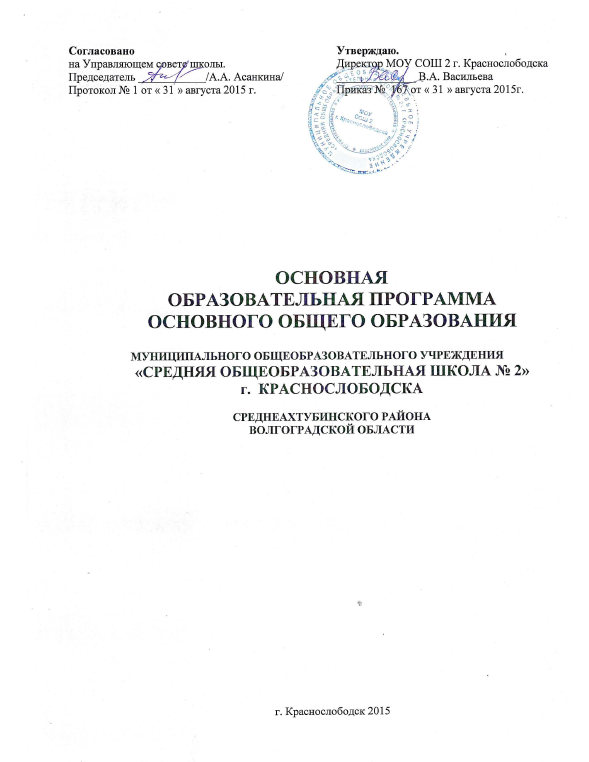 СодержаниеОбщие положения……………………………………………………………………………..41. Целевой раздел1.1. Пояснительная записка………………………………………………………………….71.2. Планируемые результаты освоения обучающимисяосновной образовательной программыосновного общего образования1.2.1. Общие положения ………………………………………………………………………141.2.2. Ведущие целевые установки и основные ожидаемые результаты …………………..161.2.3. Планируемые результаты освоения учебных и междисциплинарных программ …………………………………………….........................191.2.3.1. Формирование универсальных учебных действий .………………………………...191.2.3.2. Формирование ИКТ-компетентности обучающихся .………………………………231.2.3.3. Основы учебно-исследовательской и проектной деятельности .…………………..271.2.3.4. Стратегии смыслового чтения и работа с текстом .…………………………………281.2.3.5. Русский язык .……………………………………………….........................................301.2.3.6. Литература .…………………………………………….………………………………361.2.3.7. Иностранный язык  (английский язык) .……………………………………………...381.2.3.8. История России. Всеобщая история .………………………………………………...411.2.3.9. Обществознание .………………………………………………………………………451.2.3.10. География .……………………………………………………………………………501.2.3.11. Математика. Алгебра. Геометрия .………………………………………………….541.2.3.12. Информатика .………………………………………………………………………..591.2.3.13. Физика .……………………………………………………………………………….601.2.3.14. Биология .……………………………………………………………………………..641.2.3.15. Химия .……………………………………………………...........................................661.2.3.16. Изобразительное искусство .………………………………………………………...691.2.3.17. Музыка .……………………………………………………………………………….721.2.3.18. Технология .…………………………………………………………………………..731.2.3.19. Физическая культура .……………………………………..........................................761.2.3.20. Основы безопасности жизнедеятельности .………………………………………...781.3. Система оценки достижения планируемых результатов освоения основной образовательной программы основного общего образования 1.3.1. Общие положения .………………………………………………………………………821.3.2. Особенности оценки личностных результатов .……………………………………….841.3.3. Особенности оценки метапредметных результатов .………………………………….851.3.4. Особенности оценки предметных результатов .……………………………………….891.3.5. Система внутришкольного мониторинга образовательных достижений и портфель достижений как инструменты динамики образовательныхдостижений .…………………………………………………………………………………….911.3.6. Итоговая оценка выпускника и её использование при переходе от основного к среднему (полному) общему образованию .………………………………………………….921.3.7. Оценка результатов деятельности образовательного учреждения .………………….932. Содержательный раздел2.1. Программа развития универсальных учебных действий на ступени основного общего образования .………………………………………………………………………….952.2. Программы отдельных учебных предметов, курсов .……………………………...1032.2.1. Общие положения .……………………………………………………………………..1032.2.2. Основное содержание учебных предметов на ступени основного общего образования .…………………………………………………………………………………..1042.2.2.1. Русский язык .………………………………………………………………………...1042.2.2.2. Литература .…………………………………………………………………………...1092.2.2.3. Иностранный язык.………………………………………………………………….1182.2.2.4. История России. Всеобщая история .……………………........................................1232.2.2.5. Обществознание .……………………………………………………………………1372.2.2.6. География .…………………………………………………………………………...1402.2.2.7. Математика. Алгебра. Геометрия .…………………………………………………1472.2.2.8. Информатика .………………………………………………………………………..1512.2.2.9. Физика .…………………………………………………….........................................1532.2.2.10. Биология .……………………………………………………………………………1542.2.2.11. Химия .……………………………………………………………………………….1562.2.2.12. Изобразительное искусство .…………………………….........................................1582.2.2.13. Музыка .……………………………………………………………………………...1592.2.2.14. Технология .…………………………………………………………………………1602.2.2.15. Физическая культура .………………………………………………………………1612.2.2.16. Основы безопасности жизнедеятельности .……………………………………….1632.3. Программа воспитания и социализации обучающихся на ступени основного общего образования .………………………………………………………………………..1642.3.1. Цель и задачи воспитания и социализации обучающихся .…………………………1652.3.2. Основные направления и ценностные основы воспитания и социализации обучающихся .…………………………………………………………………………………1662.3.3. Принципы и особенности организации содержания воспитания и социализации обучающихся .…………………………………………………………………………………1672.3.4. Основное содержание воспитания и социализации обучающихся .………………...1682.3.5. Виды деятельности и формы занятий с обучающимися .……………………………1712.3.6. Совместная деятельность образовательного учреждения с предприятиями, общественными организациями, системой дополнительного образования по социализации обучающихся .…………………………………………………………………………………1742.3.7. Основные формы организации педагогической поддержки социализации обучающихся .…………………………………………………………………………………1762.3.8. Организация работы по формированию экологически целесообразного, здоровогои безопасного образа жизни .………………………………………………………………...1802.3.9. Деятельность образовательного учреждения в области непрерывного экологического здоровьесберегающего образования обучающихся .……………………..1852.3.10. Планируемые результаты воспитания и социализации обучающихся .…………..1892.3.11. Мониторинг эффективности реализации образовательным учреждением Программы воспитания и социализации обучающихся .…………………………………..1932.3.12. Методологический инструментарий мониторинга воспитания и социализации обучающихся .…………………………………………………………………………………1933. Организационный раздел3.1. Базисный учебный план основного общего образования .………………………..1983.2. Система условий реализации основной образовательной программы .……………………………………………………………..2113.2.1. Описание кадровых условий реализации основной образовательной программы основного общего образования .……………………………………………………………..2123.2.2. Психолого-педагогические условия реализации основной образовательной программы основного общего образования .……………………………………………….2153.2.3. Финансовое обеспечение реализации основной образовательной программы основного общего образования .…………………………………………………………….2193.2.4. Материально-технические условия реализации основной образовательной программы .……………………………………………………………………………………2203.2.5. Информационно-методические условия реализации основной образовательной программы основного общего образования .……………………………………………….221Общие положения     Основная образовательная программа основного общего образования МОУ СОШ 2 г. Краснослободска, имеющего государственную аккредитацию, составлена на основе Примерной основной образовательной программы основного общего образования с учётом типа и вида образовательного учреждения, а также образовательных потребностей и запросов участников образовательного процесса, определяет цели, задачи, планируемые результаты, содержание и организацию образовательного процесса на ступени основного общего образования и направлена на формирование общей культуры, духовно-нравственное, гражданское, социальное, личностное и интеллектуальное развитие, саморазвитие и самосовершенствование обучающихся, обеспечивающие их социальную успешность, развитие творческих способностей, сохранение и укрепление здоровья. Основная образовательная программа образовательного учреждения разработана в соответствии с Уставом ОО и  учётом особенностей МОУ СОШ 2 г. Краснослободска.      Основная образовательная программа основного общего образования МОУ СОШ 2 г. Краснослободска  в соответствии с требованиями Стандарта содержит три раздела: целевой, содержательный и организационный.      Целевой раздел определяет общее назначение, цели, задачи и планируемые результатыреализации основной образовательной программы основного общего образования,конкретизированные в соответствии с требованиями Стандарта, Программой развития,учитывающие региональные особенности, обозначены способы определения достиженияэтих целей и результатов. Целевой раздел включает:— пояснительную записку;— планируемые результаты освоения обучающимися основной образовательнойпрограммы основного общего образования;— систему оценки достижения планируемых результатов освоения основнойобразовательной программы основного общего образования.Содержательный раздел определяет общее содержание основного общего образованияи включает образовательные программы, ориентированные на достижение личностных,предметных и метапредметных результатов, в том числе:— программу развития универсальных учебных действий на ступени основногообщего образования, включающую формирование компетенций обучающихся в областииспользования информационно-коммуникационных технологий,  учебно-исследовательской и проектной деятельности;— программы отдельных учебных предметов, курсов;— программу воспитания и социализации обучающихся на ступени основного общегообразования, включающую такие направления, как духовно-нравственное развитие ивоспитание обучающихся, их социализация и профессиональная ориентация,формирование культуры здорового и безопасного образа жизни, экологической культуры.Организационный раздел устанавливает общие рамки организации образовательногопроцесса, а также механизм реализации компонентов основной образовательной программы. Организационный раздел включает:— учебный план основного общего образования как один из основных механизмовреализации основной образовательной программы;— систему условий реализации основной образовательной программы в соответствиис требованиями Стандарта.      МКОУ СОШ 2 г. Краснолободска, реализующая основную образовательную программу основного общего образования, обеспечило ознакомление обучающихся и их родителей (законных представителей) как участников образовательного процесса:— с их правами и обязанностями в части формирования и реализации основнойобразовательной программы основного общего образования, установленнымизаконодательством Российской Федерации;— с Уставом и другими документами, регламентирующими осуществлениеобразовательного процесса МОУ СОШ 2 г. Краснослободска.     Права и обязанности родителей (законных представителей) обучающихся в части,касающейся участия в формировании и обеспечении освоения всеми детьми основнойобразовательной программы основного общего образования, конкретизированы изакреплены в заключённом между ними и образовательным учреждением договоре,отражающем ответственность субъектов образования за конечные результаты освоенияосновной образовательной программы.Целевой раздел1.1.Пояснительная запискаИнформационная карта МОУ СОШ 2 г. КраснослободскаНазвание ОУ муниципальное общеобразовательное учреждение «Средняя общеобразовательная школа № 2» г. Краснослободска, Среднеахтубинского района, Волгоградской области  Тип ОУ Общеобразовательное учреждение.Вид ОУ Средняя общеобразовательная школаЮридический и фактический адреса400160, Россия, Волгоградская область, Среднеахтубинский район, город Краснослободск, улица Космонавтов,16Свидетельство о государственной аккредитацииСвидетельство о государственной аккредитации серия  34 ГА№ 000208 регистрационный № 223 от 02 апреля 2012г. до 20декабря 2015г.Лицензия на право ведения образовательной деятельностиЛицензия 34 ОД № 000940 регистрационный № 239 от 06 апреля 2012г.на право ведения образовательной деятельности в соответствиес приложениемТелефон  8(84479) 6-12-82Факс        8(84479) 6-14-83Сайт   http://volganet.ruE-mail school2sloboda@mail.ruРуководитель ОУ директор Васильева Вера АндреевнаСведения об учредителе комитет по образованию администрации Средеахтубинского муниципального районаМуниципальное образование – городское поселение город КраснослободскНастоящее учреждение основано в 1938.  Территориально муниципальное общеобразовательное учреждение «Средняя общеобразовательная школа № 2» г. Краснослободска (далее по тексту МОУ  СОШ 2 г. Краснослободска) расположена в центре города Краснослободска, имеет удобные подъездные пути. МОУ СОШ 2 г. Краснослободска функционирует стабильно в режиме развития, ее деятельность строится в соответствии с государственной нормативной базой, предоставляет доступное, качественное образование, воспитание и развитие в безопасных, комфортных условиях, адаптированных к возможностям и способностям каждого обучающегося. Качество образования достигается за счет эффективного использования современных образовательных технологий, в том числе информационно-коммуникационных.      Цель реализации основной образовательной программы основного общего образования — обеспечение выполнения требований Стандарта.     Достижение поставленной цели предусматривает решение следующих основныхзадач:—формирование общей культуры, духовно-нравственное, гражданское, социальное,личностное и интеллектуальное развитие, самосовершенствование обучающихся,обеспечивающие их социальную успешность, развитие творческих способностей,сохранение и укрепление здоровья;обеспечение планируемых результатов по достижению выпускником целевыхустановок, знаний, умений, навыков, компетенций и компетентностей, определяемых личностными, семейными, общественными, государственными потребностями и возможностями обучающегося среднего школьного возраста, индивидуальными особенностями его развития и состояния здоровья;становление и развитие личности в её индивидуальности, самобытности,уникальности и неповторимости;обеспечение преемственности начального общего, основного общего, среднего(полного) общего образования; обеспечение доступности получения качественного основного общего образования, достижение планируемых результатов освоения основной образовательной программы основного общего образования всеми обучающимися, в том числе детьми-инвалидами и детьми с ограниченными возможностями здоровья;установление требований к воспитанию и социализации обучающихся как частиобразовательной программы и соответствующему усилению воспитательного потенциала школы, обеспечению индивидуализированного психолого-педагогического сопровождения  каждого обучающегося, формированию образовательного базиса, основанного не только на знаниях, но и на соответствующем культурном уровне развития личности, созданию необходимых условий для её самореализации;обеспечение эффективного сочетания урочных и внеурочных форм организацииобразовательного процесса, взаимодействия всех его участников;взаимодействие МОУ СОШ 2 г. Краснослободска с социальными партнёрами;выявление и развитие способностей обучающихся, в том числе одарённых детей,детей с ограниченными возможностями здоровья и инвалидов, их профессиональных склонностей через систему клубов, секций, студий и кружков, организацию общественно полезной деятельности, в том числе социальной практики, с использованием возможностей образовательных учреждений дополнительного образования детей;организация интеллектуальных и творческих соревнований, научно-техническоготворчества, проектной и учебно-исследовательской деятельности;участие обучающихся, их родителей (законных представителей), педагогическихработников и общественности в проектировании и развитии внутришкольной социальной среды, школьного уклада;сохранение и укрепление физического, психологического и социального здоровьяобучающихся, обеспечение их безопасности.     Миссия школы - предоставление широкого поля возможностей для обучающихся,ориентированных на индивидуальность развития каждого, основой которого являетсякачественное образование необходимое для реализации в поликультурной ивысокотехнологичной среде.     Стратегические цели, ведущие к реализации миссии МОУ СОШ 2 г. Краснослободска–формирование основ творческой, проектно-исследовательской деятельности в различныхобластях науки и практики, формирование готовности к выбору индивидуальнойобразовательной траектории.Концептуальными основами введения ФГОС ООО в МОУ СОШ 2 г. Краснослободска являются:Формирование российской гражданственности и патриотизма.Доступность качественного образования.Преемственность НОО, ООО, СОО.Духовно-нравственное развитие и воспитание обучающихся.Развитие в образовании государственно-общественного управления.Формирование системы оценки основных результатов освоения обучающимися ООП ООО, деятельности педагогических работников МОУ СОШ 2 г. Краснослободска  функционирования системы образования в целом. Условия создания социальной ситуации развития обучающихся.      Основной целью образовательной деятельности МОУ СОШ 2 г. Краснослободска является создание условий для обеспечения фундаментальности знаний обучающихся, формирование ключевых компетентностей выпускников, практической и психологической готовности их для работы в любой экономически организованной структуре общества, разработки и внедрения новых информационно-образовательных ресурсов и технологий, поэтапный переход к новому уровню образования на основе информационных технологий, включение всех субъектов образовательного процесса в единую информационно-образовательную среду школы. Система обучения и воспитания в МОУ  СОШ 2 г. Краснослободска строится на многообразии форм организации образовательного процесса и внеурочной деятельности.      Создание  информационно-образовательной среды на базе МОУ СОШ 2 г. Краснослободска  позволяет обеспечить доступ обучающихся к получению дистанционных образовательных услуг. Единая информационно-образовательная среда школы построена на базе комплексной сетевой системы автоматизации деятельности образовательного учреждения NetSchool, где зарегистрированы и работают более 300 обучающихся и их родителей, педагогов. В МОУ  СОШ  2 г. Краснослободска осуществлен переход на электронный документооборот: электронные классные журналы и дневники; мониторинг успеваемости и посещаемости обучающихся, электронное расписание учебных занятий школы и расписание общешкольных и классных мероприятий.     Созданы все условия для продуктивной творческой деятельности обучающихся.Занятия по внеурочной деятельности является неотъемлемой частью образовательного процесса МОУ СОШ 2 г. Краснослободска и организуется по основным направлениямразвития личности: духовно-нравственное, социальное, общеинтеллектуальное,общекультурное, спортивно-оздоровительное. Содержание данных занятий формируется с учётом пожеланий обучающихся и их родителей (законных представителей) и осуществляться посредством различных форм организации, отличных от урочной системы обучения, таких, как экскурсии, кружки, секции, круглые столы, конференции, диспуты, школьные научные общества, олимпиады, конкурсы, соревнования, поисковые и научные исследования, общественно полезные практики и т. д.     Для организации внеурочной деятельности обучающихся МОУ СОШ 2  г. Краснослободска использует возможности учреждений дополнительного образования, культуры, спорта. В период каникул для продолжения внеурочной деятельности используются возможности  летних лагерей, тематических лагерных смен.  Таким образом, в МОУ СОШ 2  г. Краснослободска реализуется модель организации внеурочной деятельности «Интеграция основных и дополнительных образовательных программ и воспитательной деятельности».      Основным содержанием взаимодействия педагога с обучающимися при этом являютсясоциальные нормы, процесс самопознания и саморазвития ребенка. Система воспитания впроцессе учебной и внеурочной деятельности обеспечивает вхождение подростка всамостоятельное общественное действие.      В учебном процессе МОУ СОШ 2 г. Краснослободска активно используются современные образовательные технологии (технология проблемного обучения,информационные-коммуникационные технологии, технология проектно-исследовательской деятельности, технология обучения в сотрудничестве, технология разноуровневого обучения). Для реализации основной образовательнойпрограммы основного общего образования в соответствии с нормами СанПиНа созданывсе условия, обеспечивающие сохранение здоровья, выполнены все минимальныетребования к оснащению образовательного процесса.Режим работы ШколыШкола работает в одну смену.Продолжительность учебной недели – 5 дней.Продолжительность урока – 45 минутПродолжительность переменминимальная - 10максимальная - 20Периодичность проведения промежуточной аттестации обучающихся1-9 классы – четверть;10-11 классы - полугодиеДеление классов на группыI ступень1-4 классыII ступень5-9 классыIII ступень10-11 классыСредняя наполняемость классов- 18 человек.      Основные запросы родителей на образовательные услуги реализуются: в частиформируемой участниками образовательного процесса; на основе организациивнеурочной деятельности (кружки, секции, проектная деятельность; посредством предоставления платных дополнительные услуг).    Школа располагает необходимым кадровым потенциалом для достиженияоптимальных результатов образовательной деятельности..Характеристика кадров.     Основная образовательная программа основного общего образования адресованаобучающимся 5-9 классов, возраста 11-16 лет. Основная образовательная программаформируется с учётом психолого-педагогических особенностей развития детей 11—16 лет, связанных:с переходом от учебных действий, характерных для начальной школы иосуществляемых только совместно с классом как учебной общностью и под руководством учителя, от способности только осуществлять принятие заданной педагогом и осмысленной цели к овладению этой учебной деятельностью на ступени основной школы в единстве мотивационно-смыслового и операционно-технического компонентов, становление которой осуществляется в форме учебного исследования, к новой внутренней позиции обучающегося — направленности на самостоятельный познавательный поиск, постановку учебных целей, освоение и самостоятельное осуществление контрольных и оценочных действий, инициативу в организации учебного сотрудничества;с осуществлением на каждом возрастном уровне (11—13 и 13—16 лет) благодаряразвитию рефлексии общих способов действий и возможностей их переноса в различные учебно-предметные области, качественного преобразования учебных действий моделирования, контроля и оценки и перехода от самостоятельной постановки обучающимися новых учебных задач к развитию способности проектирования собственной учебной деятельности и построению жизненных планов во временной перспективе;с формированием у обучающегося научного типа мышления, ориентирующего наобщекультурные образцы, нормы, эталоны и закономерности взаимодействия сокружающим миром;с овладением коммуникативными средствами и способами организациикооперации и сотрудничества; развитием учебного сотрудничества, реализуемого вотношениях обучающихся с учителем и сверстникамис изменением формы организации учебной деятельности и учебногосотрудничества от классно-урочной к лабораторно-семинарской, лекционно-лабораторной, исследовательской. Переход обучающегося в основную школу совпадает с предкритической фазой развития ребёнка — переходом к кризису младшего подросткового возраста (11—13 лет, 5 — 7 классы),характеризующемуся началом перехода от детства к взрослости, при котором центральным и специфическим новообразованием в личности подростка является возникновение и развитие у него самосознания — представления о том, что он уже не ребёнок, т. е. чувства взрослости, а также внутренней переориентацией подростка с правил и ограничений, связанных с моралью послушания, на нормы поведения взрослых.       Второй этап подросткового развития (14—15 лет, 8—9 классы) характеризуется:бурным, скачкообразным характером развития, т. е. происходящими засравнительно короткий срок многочисленными качественными изменениями прежних особенностей, интересов и отношений ребёнка, появлением у подростка значительных субъективных трудностей и переживаний;стремлением подростка к общению и совместной деятельности со сверстниками;особой чувствительностью к морально-этическому «кодексу товарищества», вкотором заданы важнейшие нормы социального поведения взрослого мира;процессом перехода от детства к взрослости, отражающимся в его характеристикекак «переходного», «трудного» или «критического»;обострённой, в связи с возникновением чувства взрослости, восприимчивостью кусвоению норм, ценностей и способов поведения, которые существуют в мире взрослых и в их отношениях, порождающей интенсивное формирование на данном возрастном этапе нравственных понятий и убеждений, выработку принципов, моральное развитие личности;сложными поведенческими проявлениями, вызванными противоречием междупотребностью в признании их взрослыми со стороны окружающих и собственнойнеуверенностью в этом (нормативный кризис с его кульминационной точкойподросткового кризиса независимости, проявляющегося в разных формах непослушания, сопротивления и протеста);изменением социальной ситуации развития — ростом информационныхперегрузок и изменением характера и способа общения и социальных взаимодействий —объёмы и способы получения информации (СМИ, телевидение, Интернет).     Учёт особенностей подросткового возраста, успешность и своевременностьформирования новообразований познавательной сферы, качеств и свойств личностисвязывается с активной позицией учителя, а также с адекватностью построенияобразовательного процесса и выбора условий и методик обучения.      Объективно необходимое для подготовки к будущей жизни подростка развитие егосоциальной взрослости требует и от родителей (законных представителей) решениясоответствующей задачи воспитания подростка в семье, смены прежнего типа отношенийна новый.      В основе реализации основной образовательной программы МОУ СОШ 2 г. Краснослободска  лежит системно-деятельностный подход, который предполагает:воспитание и развитие качеств личности, отвечающих требованияминформационного общества, инновационной экономики, задачам построения российского гражданского общества на основе принципов толерантности, диалога культур и уважения его многонационального, поликультурного поликонфессионального состава;формирование соответствующей целям общего образования социальной средыразвития обучающихся в системе образования, переход к стратегии социальногопроектирования и конструирования на основе разработки содержания и технологийобразования, определяющих пути и способы достижения желаемого уровня (результата) личностного и познавательного развития обучающихся;ориентацию на достижение цели и основного результата образования — развитиена основе освоения универсальных учебных действий, познания и освоения мираличности обучающегося, его активной учебно-познавательной деятельности,формирование его готовности к саморазвитию и непрерывному образованию;признание решающей роли содержания образования, способов организацииобразовательной деятельности и учебного сотрудничества в достижении целейличностного и социального развития обучающихся;учёт индивидуальных возрастных, психологических и физиологическихособенностей обучающихся, роли, значения видов деятельности и форм общения при построении образовательного процесса и определении образовательно-воспитательных целей и путей их достижения;разнообразие индивидуальных образовательных траекторий и индивидуальногоразвития каждого обучающегося, в том числе одарённых детей, детей-инвалидов и детей с ограниченными возможностями здоровья.      Обучающиеся, завершившие обучение на ступени основного общего образования:освоят общеобразовательные программы на уровне требований федеральногогосударственного образовательного стандарта основного общего образования,достаточном для продолжения образования в средней школе или других образовательных учреждениях;овладеют основами информационных технологий, приемами, формами и методамипроектной и творчески преобразующей деятельности;овладеют системой  метапредметных учебных действий (сравнение, обобщение,анализ, синтез, классификация, выделение главного и т.д.);приобретут знания о своих гражданских правах и умении их реализовывать;приобретут достаточный потенциал для продолжения учебы на следующей ступени обучения в МОУ СОШ 2 г. Красносободска  или в среднем специальном профессиональном образовательном учреждении, будут способны не только к адаптационной, но и к творчески преобразующей деятельности.       Таким образом, можно сформулировать портрет выпускника МОУ СОШ 2 г. Краснослободска, который будет обладать:адекватным осознанием социальных, экономических, юридических, нравственныхнорм гражданина России;сформированным уважением к каждому отдельному человеку, государству и егоценностям;знанием русского языка;эффективными способами коммуникаций, функциональной грамотностью,способностью к творчески преобразующей деятельности;способностью к адаптации в условиях изменяющегося мира, постоянным стремлением получать образование в течение жизни, креативным мышлением;умением соотносить права и ответственность;привитыми ценностями гражданского общества, высоким уровнем готовности ксоциальному выбору и творческому самоопределению;сформированной потребностью в здоровом образе жизни, высокой бытовой культурой.Планируемые результаты освоения обучающимися основной образовательной программыОбщие положения      Планируемые результаты освоения основной образовательной программы основногообщего образования (далее — планируемые результаты) представляют собой системуведущих целевых установок и ожидаемых результатов освоения всех компонентов,составляющих содержательную основу образовательной программы.     Они обеспечивают связь между требованиями Стандарта, образовательным процессом и системой оценки результатов освоения основной образовательной программы основногообщего образования (далее — системой оценки), выступая содержательной и критериальной основой для разработки программ учебных предметов, курсов, учебно-методической литературы, с одной стороны, и системы оценки — с другой.    В соответствии с требованиями Стандарта система планируемых результатов —личностных, метапредметных и предметных — устанавливает и описывает классыучебно-познавательных и учебно-практических задач, которые осваивают обучающиеся входе обучения, особо выделяя среди них те, которые выносятся на итоговую оценку, в томчисле государственную итоговую аттестацию выпускников. Успешное выполнение этихзадач требует от обучающихся овладения системой учебных действий (универсальных испецифических для данного учебного предмета: личностных, регулятивных, коммуникативных, познавательных) с учебным материалом. И прежде всего с опорнымучебным материалом, служащим основой для последующего обучения.     Фактически личностные, метапредметные и предметные планируемые результатыустанавливают и описывают следующие учебно-познавательные и учебно-практическиезадачи, предъявляемые обучающимся:1) учебно-познавательные задачи, направленные на формирование и оценку умений инавыков, способствующих освоению систематических знаний, в частности:· первичное ознакомление, отработка и осознание теоретических моделей ипонятий (общенаучных и базовых для данной области знания), стандартныхалгоритмов и процедур;· выявление и осознание сущности и особенностей изучаемых объектов, процессов иявлений действительности (природных, социальных, культурных, технических идр.) в соответствии с содержанием конкретного учебного предмета, создание ииспользование моделей изучаемых объектов и процессов, схем;· выявление и анализ существенных и устойчивых связей и отношений междуобъектами и процессами.2) учебно-познавательные задачи, направленные на формирование и оценку навыкасамостоятельного приобретения, переноса и интеграции знаний как результатаиспользования знако-символических средств и/или логических операций сравнения,анализа, синтеза, обобщения, интерпретации, оценки, классификации по родо-видовымпризнакам, установления аналогий и причинно-следственных связей, построениярассуждений, соотнесения с известным. Задачи, требующие от обучающихся болееглубокого понимания изученного и/или выдвижения новых для них идей, иной точкизрения, создания или исследования новой информации, преобразования известнойинформации, представления её в новой форме, переноса в иной контекст;3) учебно-практические задачи, направленные на формирование и оценку навыкаразрешения проблем (проблемных ситуаций), требующие принятия решения в ситуациинеопределённости, например, выбора или разработки оптимального либо наиболееэффективного решения, создания объекта с заданными свойствами, установлениязакономерностей или «устранения неполадок»;4) учебно-практические задачи, направленные на формирование и оценку навыкасотрудничества, требующие совместной работы в парах или группах с распределениемролей/функций и разделением ответственности за конечный результат;5) учебно-практические задачи, направленные на формирование и оценку навыкакоммуникации, требующие создания письменного или устного текста (высказывания) сзаданными параметрами: коммуникативной задачей, темой, объёмом, форматом6) учебно-практические и учебно-познавательные задачи, направленные на формирование и оценку навыка самоорганизации и саморегуляции, наделяющие обучающихся функциями организации выполнения задания: планирования этапов выполнения работы, отслеживания продвижения в выполнении задания, соблюдения графика подготовки и предоставления материалов, поиска необходимых ресурсов, распределения обязанностей и контроля качества выполнения работы (долгосрочные проекты);7) учебно-практические и учебно-познавательные задачи, направленные на формирование и оценку навыка рефлексии. Данные задачи требуют от обучающихся самостоятельной оценки или анализа собственной учебной деятельности с позиций соответствия полученных результатов учебной задаче целям и способам действий, выявления позитивных и негативных факторов, влияющих на результаты и качество выполнения задания и/или самостоятельной постановки учебных задач;8) учебно-практические и учебно-познавательные задачи, направленные на формирование ценностно-смысловых установок.9) учебно-практические и учебно-познавательные задачи, направленные на формирование и оценку ИКТ-компетентности обучающихся. Данные задачи требуют педагогически целесообразного использования ИКТ в целях повышения эффективности процесса формирования всех перечисленных выше ключевых навыков (самостоятельногоприобретения и переноса знаний, сотрудничества и коммуникации, решения проблем исамоорганизации, рефлексии и ценностно-смысловых ориентаций), а также собственнонавыков использования ИКТ.     В соответствии с реализуемой ФГОС ООО деятельностной парадигмой образованиясистема планируемых результатов строится на основе уровневого подхода: выделенияожидаемого уровня актуального развития большинства обучающихся и ближайшейперспективы их развития.     В структуре планируемых результатов выделяются:1) Ведущие целевые установки и основные ожидаемые результаты основного общегообразования, описывающие основной, сущностный вклад каждой изучаемой программыв развитие личности обучающихся, их способностей( эти результаты приводятся впояснительных записках к планируемым результатам по каждой учебной или междисциплинарной программе). Этот блок результатов отражает такие общие целиобразования, как формирование ценностно-смысловых установок, развитие интереса,целенаправленное формирование и развитие познавательных потребностей и способностей обучающихся средствами различных предметов.2) Планируемые результаты освоения учебных и междисциплинарных программ.Эти результаты приводятся в блоках «Выпускник научится» и «Выпускник получитвозможность научиться» к каждому разделу учебной программы. Они описываютпримерный круг учебно-познавательных и учебно-практических задач, которыйпредъявляется обучающимся в ходе изучения каждого раздела программы.     Планируемые результаты, отнесенные к блоку «Выпускник научится», ориентируютпользователя в том, достижение каких уровней освоения учебных действий с изучаемымопорным учебным материалом ожидается от выпускников.     Достижение планируемых результатов, отнесённых к блоку «Выпускник научится»,выносится на итоговую оценку, которая может осуществляться как в ходе обучения (спомощью оценки и портфеля достижений), так и в конце обучения, в том числе в формегосударственной итоговой аттестации.     Успешное выполнение обучающимися заданий базового уровня служит единственнымоснованием для положительного решения вопроса о возможности перехода на следующую ступень обучения.      В блоках «Выпускник получит возможность научиться» приводятся планируемыерезультаты, характеризующие систему учебных действий в отношении знаний, умений,навыков, расширяющих и углубляющих понимание опорного учебного материала иливыступающих как пропедевтика для дальнейшего изучения данного предмета.      В повседневной практике преподавания эта группа целей не отрабатывается со всеми без исключения обучающимися как в силу повышенной сложности учебных действий, так и в силу повышенной сложности учебного материала и/или его пропедевтического характера на данной ступени обучения. Оценка достижения этих целей ведётся преимущественно в ходе процедур, допускающих предоставление и использование исключительно неперсонифицированной информации. Невыполнение обучающимися заданий, с помощью которых ведётся оценка достижения планируемых результатов данного блока, не является препятствием для перехода на следующую ступень обучения.Подобная структура представления планируемых результатов подчёркивает тот факт,что при организации образовательного процесса, направленного на реализацию идостижение планируемых результатов, от учителя требуется использование такихпедагогических технологий, которые основаны на дифференциации требований кподготовке обучающихся.      На ступени основного общего образования устанавливаются планируемые результатыосвоения:· четырёх междисциплинарных учебных программ — «Формирование универсальных учебных действий», «Формирование ИКТ-компетентности обучающихся», «Основы учебно-исследовательской и проектной деятельности» и «Основы смыслового чтения и работа с текстом»;· учебных программ по всем предметам — «Русский язык», «Литература»,«Иностранный язык», , «История России. Всеобщая история», «Обществознание», «География», «Математика», «Алгебра», «Геометрия», «Информатика», «Физика», «Биология», «Химия», «Изобразительное искусство», «Музыка», «Технология», «Физическая культура» и «Основы безопасности жизнедеятельности».     В данном разделе основной образовательной программы приводятся планируемыерезультаты освоения всех обязательных учебных предметов на ступени основного общегообразования (за исключением родного языка и родной литературы).Ведущие целевые установки и основные ожидаемые результаты     В результате изучения всех без исключения предметов основной школы получатдальнейшее развитие личностные, регулятивные, коммуникативные и познавательныеуниверсальные учебные действия, учебная (общая и предметная) и общепользовательская ИКТ-компетентность обучающихся, составляющие психолого-педагогическую и инструментальную основы формирования способности и готовности к освоению систематических знаний, их самостоятельному пополнению, переносу и интеграции; способности к сотрудничеству и коммуникации, решению личностно и социально значимых проблем и воплощению решений в практику; способности к самоорганизации, саморегуляции и рефлексии.     В ходе изучения средствами всех предметов у выпускников будут заложены основыформально-логического мышления ,рефлексии, что будет способствовать:• порождению нового типа познавательных интересов (интереса не только к фактам,но и к закономерностям);• расширению и переориентации рефлексивной оценки собственных возможностей —за пределы учебной деятельности в сферу самосознания;• формированию способности к целеполаганию, самостоятельной постановке новыхучебных задач и проектированию собственной учебной деятельности.      В ходе изучения всех учебных предметов обучающиеся приобретут опыт проектной деятельности как особой формы учебной работы, способствующей воспитанию самостоятельности, инициативности, ответственности, повышению мотивации и эффективности учебной деятельности. Они получат возможность развить способность к разработке нескольких вариантов решений, к поиску нестандартных решений, поиску и осуществлению наиболее приемлемого решения.     В ходе планирования и выполнения учебных исследований обучающиеся освоятумение оперировать гипотезами как отличительным инструментом научного рассуждения, приобретут опыт решения интеллектуальных задач на основе мысленногопостроения различных предположений и их последующей проверки.      В результате целенаправленной учебной деятельности, осуществляемой в формахучебного исследования, учебного проекта, в ходе освоения системы научных понятий увыпускников будут заложены:• потребность вникать в суть изучаемых проблем, ставить вопросы, затрагивающиеосновы знаний, личный, социальный, исторический жизненный опыт;• основы критического отношения к знанию, жизненному опыту;• основы ценностных суждений и оценок;• уважение к величию человеческого разума, позволяющего преодолевать невежествои предрассудки, развивать теоретическое знание, продвигаться в установлениивзаимопонимания между отдельными людьми и культурами;• основы понимания принципиальной ограниченности знания, существованияразличных точек зрения, взглядов, характерных для разных социокультурных сред и эпох.В основной школе на всех предметах будет продолжена работа по формированию иразвитию основ читательской компетенции.· У выпускников будет сформирована потребность в систематическом чтениикак средстве познания мира и себя в этом мире, гармонизации отношений человекаи общества.· Обучающиеся усовершенствуют технику чтения и приобретут устойчивый навыкосмысленного чтения, получат возможность приобрести навык рефлексивногочтения.· Обучающиеся овладеют различными видами и типами чтения:ознакомительным, изучающим, просмотровым, поисковым и выборочным;выразительным чтением; коммуникативным чтением вслух и про себя; учебным исамостоятельным чтением.· Обучающиеся овладеют основными стратегиями чтения художественных и других видов текстов и будут способны выбрать стратегию чтения, отвечающую конкретной учебной задаче.     В сфере развития личностных универсальных учебных действий приоритетноевнимание уделяется формированию:• основ гражданской идентичности личности (включая когнитивный, эмоционально-ценностный и поведенческий компоненты);• основ социальных компетенций (включая ценностно- смысловые установки и моральные нормы, опыт социальных и межличностных отношений, правосознание);• готовности и способности к переходу к самообразованию на основе учебно познавательной мотивации, в том числе готовности к выбору направления профильного образования.      Формированию готовности и способности к выбору направления профильногообразования способствуют:• целенаправленное формирование интереса к изучаемым областям знания и видамдеятельности, педагогическая поддержка любознательности и избирательностиинтересов;• реализация уровневого подхода как в преподавании(на основе дифференциациитребований к освоению учебных программ и достижению планируемых результатов), такив оценочных процедурах (на основе дифференциации содержания проверочных заданийи/или критериев оценки достижения планируемых результатов на базовом и повышенныхуровнях);• формирование навыков взаимо- и самооценки, навыков рефлексии на основе использования критериальной системы оценки;• организация системы проб подростками своих возможностей (в том числепредпрофессиональных проб) за счёт использования дополнительных возможностейобразовательного процесса, в том числе: факультативов, вводимых образовательнымучреждением программы формирования ИКТ-компетентности школьников; программыучебно-исследовательской и проектной деятельности; программы внеурочной деятельности; программы профессиональной ориентации; программы экологическогообразования; программы дополнительного образования, иных возможностейобразовательного учреждения;• целенаправленное формирование в курсе технологии представлений о рынкетруда и требованиях, предъявляемых различными массовыми востребованнымипрофессиями к подготовке и личным качествам будущего труженика;• приобретение практического опыта пробного проектирования жизненной ипрофессиональной карьеры на основе соотнесения своих интересов, склонностей,личностных качеств, уровня подготовки с требованиями профессиональной деятельности.      В сфере развития регулятивных универсальных учебных действий приоритетноевнимание уделяется формированию действий целеполагания, включая способностьставить новые учебные цели и задачи, планировать их реализацию, в том числе вовнутреннем плане, осуществлять выбор эффективных путей и средств достижения целей,контролировать и оценивать свои действия как по результату, так и по способу действия,вносить соответствующие коррективы в их выполнение.      Ведущим способом решения этой задачи является формирование способности кпроектированию.      В сфере развития коммуникативных универсальных учебных действий приоритетное внимание уделяется:· формированию действий по организации и планированию учебного сотрудничества с учителем и сверстниками;· практическому освоению умений, составляющих основу коммуникативнойкомпетентности;· развитию речевой деятельности, приобретению опыта использования речевыхсредств для регуляции умственной деятельности, приобретению опыта регуляциисобственного речевого поведения как основы коммуникативной компетентности.      В сфере развития познавательных универсальных учебных действийприоритетное внимание уделяется:· практическому освоению обучающимися основ проектно-исследовательскойдеятельности;· развитию стратегий смыслового чтения и работе с информацией;· практическому освоению методов познания, используемых в различных областяхзнания и сферах культуры, соответствующего им инструментария и понятийногоаппарата, регулярному обращению в учебном процессе к использованию общеучебных умений, знаково-символических средств, широкого спектра логических действий и операций.      При изучении учебных предметов обучающиеся усовершенствуют приобретённые напервой ступени навыки работы с информацией и пополнят их. Они смогут работать стекстами, преобразовывать и интерпретировать содержащуюся в них информацию, вчастности:· систематизировать, сопоставлять, анализировать, обобщать и интерпретироватьинформацию, содержащуюся в готовых информационных объектах;· выделять главную и избыточную информацию, выполнять смысловое свёртываниевыделенных фактов, мыслей; представлять информацию в сжатой словесной форме(в виде плана или тезисов) и в наглядно-символической форме (в виде таблиц, графических схем и диаграмм, карт понятий — концептуальных диаграмм, опорных конспектов);· заполнять и дополнять таблицы, схемы, диаграммы, тексты.Планируемые результаты освоения учебных и междисциплинарных программ.1.2.3.1. ФОРМИРОВАНИЕ УНИВЕРСАЛЬНЫХ УЧЕБНЫХ ДЕЙСТВИЙЛичностные универсальные учебные действияВ рамках когнитивного компонента будут сформированы:• историко-географический образ, включая представление о территории и границах России, её географических особенностях, знание основных исторических событий развития государственности и общества; знание истории и географии края, его достижений и культурных традиций;• образ социально-политического устройства — представление о государственной организации России, знание государственной символики (герб, флаг, гимн), знание государственных праздников;• знание положений Конституции РФ, основных прав и обязанностей гражданина, ориентация в правовом пространстве государственно-общественных отношений;• знание о своей этнической принадлежности, освоение национальных ценностей, традиций, культуры, знание о народах и этнических группах России;• освоение общекультурного наследия России и общемирового культурного наследия;• ориентация в системе моральных норм и ценностей и их иерархизация, понимание конвенционального характера морали;• основы социально-критического мышления, ориентация в особенностях социальных отношений и взаимодействий, установление взаимосвязи между общественными и политическими событиями;• экологическое сознание, признание высокой ценности жизни во всех её проявлениях; знание основных принципов и правил отношения к природе; знание основ здорового образа жизни и здоровьесберегающих технологий; правил поведения в чрезвычайных ситуациях.В рамках ценностного и эмоционального компонентов будут сформированы:• гражданский патриотизм, любовь к Родине, чувство гордости за свою страну;• уважение к истории, культурным и историческим памятникам;• эмоционально положительное принятие своей этнической идентичнос-ти;• уважение к другим народам России и мира и принятие их, межэтническая толерантность, готовность к равноправному сотрудничеству;• уважение к личности и её достоинствам, доброжелательное отношение к окружающим, нетерпимость к любым видам насилия и готовность противостоять им;• уважение к ценностям семьи, любовь к природе, признание ценности здоровья, своего и других людей, оптимизм в восприятии мира;потребность в самовыражении и самореализации, социальном признании;• позитивная моральная самооценка и моральные чувства — чувство гордости при следовании моральным нормам, переживание стыда и вины при их нарушении.В рамках деятельностного (поведенческого) компонента будут сформированы:• готовность и способность к участию в школьном самоуправлении в пределах возрастных компетенций (дежурство в школе и классе, участие в детских и молодёжных общественных организациях, школьных и внешкольных мероприятиях);• готовность и способность к выполнению норм и требований школьной жизни, прав и обязанностей ученика;• умение вести диалог на основе равноправных отношений и взаимного уважения и принятия; умение конструктивно разрешать конфликты;• готовность и способность к выполнению моральных норм в отношении взрослых и сверстников в школе, дома, во внеучебных видах деятельности;• потребность в участии в общественной жизни ближайшего социального окружения, общественно полезной деятельности;• умение строить жизненные планы с учётом конкретных социально-исторических, политических и экономических условий;• устойчивый познавательный интерес и становление смы- слообразу-ющей функции познавательного мотива;• готовность к выбору профильного образования.Выпускник получит возможность для формирования:• выраженной устойчивой учебно-познавательной мотивации и интереса к учению;• готовности к самообразованию и самовоспитанию;• адекватной позитивной самооценки и Я-концепции;• компетентности в реализации основ гражданской идентичности в поступках и деятельности;• морального сознания на конвенциональном уровне, способности к решению моральных дилемм на основе учёта позиций участников дилеммы, ориентации на их мотивы и чувства; устойчивое следование в поведении моральным нормам и этическим требованиям;• эмпатии как осознанного понимания и сопереживания чувствам других, выражающейся в поступках, направленных на помощь и обеспечение благополучия.Регулятивные универсальные учебные действияВыпускник научится:• целеполаганию, включая постановку новых целей, преобразование практической задачи в познавательную;• самостоятельно анализировать условия достижения цели на основе учёта выделенных учителем ориентиров действия в новом учебном материале;• планировать пути достижения целей;• устанавливать целевые приоритеты;• уметь самостоятельно контролировать своё время и управлять им;• принимать решения в проблемной ситуации на основе переговоров;• осуществлять констатирующий и предвосхищающий контроль по результату и по способу действия; актуальный контроль на уровне произвольного внимания;• адекватно самостоятельно оценивать правильность выполнения действия и вносить необходимые коррективы в исполнение как в конце действия, так и по ходу его реализации;• основам прогнозирования как предвидения будущих событий и развития процесса.Выпускник получит возможность научиться:• самостоятельно ставить новые учебные цели и задачи;• построению жизненных планов во временной перспективе;• при планировании достижения целей самостоятельно и адекватно учитывать условия и средства их достижения;• выделять альтернативные способы достижения цели и выбирать наиболее эффективный способ;• основам саморегуляции в учебной и познавательной деятельности в форме осознанного управления своим поведением и деятельностью, направленной на достижение поставленных целей;• осуществлять познавательную рефлексию в отношении действий по решению учебных и познавательных задач;• адекватно оценивать объективную трудность как меру фактического или предполагаемого расхода ресурсов на решение задачи;• адекватно оценивать свои возможности достижения цели определённой сложности в различных сферах самостоятельной деятельности;• основам саморегуляции эмоциональных состояний;• прилагать волевые усилия и преодолевать трудности и препятствия на пути достижения целей.Коммуникативные универсальные учебные действияВыпускник научится:• учитывать разные мнения и стремиться к координации различных позиций в сотрудничестве;• формулировать собственное мнение и позицию, аргументировать и координировать её с позициями партнёров в сотрудничестве при выработке общего решения в совместной деятельности;• устанавливать и сравнивать разные точки зрения, прежде чем принимать решения и делать выбор;• аргументировать свою точку зрения, спорить и отстаивать свою позицию не враждебным для оппонентов образом;• задавать вопросы, необходимые для организации собственной деятельности и сотрудничества с партнёром;• осуществлять взаимный контроль и оказывать в сотрудничестве необходимую взаимопомощь;• адекватно использовать речь для планирования и регуляции своей деятельности;• адекватно использовать речевые средства для решения различных коммуникативных задач; владеть устной и письменной речью; строить монологическое контекстное высказывание;• организовывать и планировать учебное сотрудничество с учителем и сверстниками, определять цели и функции участников, способы взаимодействия; планировать общие способы работы;• осуществлять контроль, коррекцию, оценку действий партнёра, уметь убеждать;• работать в группе — устанавливать рабочие отношения, эффективно сотрудничать и способствовать продуктивной кооперации; интегрироваться в группу сверстников и строить продуктивное взаимодействие со сверстниками и взрослыми;• основам коммуникативной рефлексии;• использовать адекватные языковые средства для отображения своих чувств, мыслей, мотивов и потребностей;• отображать в речи (описание, объяснение) содержание совершаемых действий как в форме громкой социализированной речи, так и в форме внутренней речи.Выпускник получит возможность научиться:• учитывать и координировать отличные от собственной позиции других людей, в сотрудничестве;• учитывать разные мнения и интересы и обосновывать собственную позицию;• понимать относительность мнений и подходов к решению проблемы;• продуктивно разрешать конфликты на основе учёта интересов и позиций всех участников, поиска и оценки альтернативных способов разрешения конфликтов; договариваться и приходить к общему решению в совместной деятельности, в том числе в ситуации столкновения интересов;• брать на себя инициативу в организации совместного действия (деловое лидерство);• оказывать поддержку и содействие тем, от кого зависит достижение цели в совместной деятельности;• осуществлять коммуникативную рефлексию как осознание оснований собственных действий и действий партнёра;• в процессе коммуникации достаточно точно, последовательно и полно передавать партнёру необходимую информацию как ориентир для построения действия;• вступать в диалог, а также участвовать в коллективном обсуждении проблем, участвовать в дискуссии и аргументировать свою позицию, владеть монологической и диалогической формами речи в соответствии с грамматическими и синтаксическими нормами родного языка;• следовать морально-этическим и психологическим принципам общения и сотрудничества на основе уважительного отношения к партнёрам, внимания к личности другого, адекватного межличностного восприятия, готовности адекватно реагировать на нужды других, в частности оказывать помощь и эмоциональную поддержку партнёрам в процессе достижения общей цели совместной деятельности;• устраивать эффективные групповые обсуждения и обеспечивать обмен знаниями между членами группы для принятия эффективных совместных решений;• в совместной деятельности чётко формулировать цели группы и позволять её участникам проявлять собственную энергию для достижения этих целей.Познавательные универсальные учебные действияВыпускник научится:• основам реализации проектно-исследовательской деятельности;• проводить наблюдение и эксперимент под руководством учителя;• осуществлять расширенный поиск информации с использованием ресурсов библиотек и Интернета;• создавать и преобразовывать модели и схемы для решения задач;• осуществлять выбор наиболее эффективных способов решения задач в зависимости от конкретных условий;• давать определение понятиям;• устанавливать причинно-следственные связи;• осуществлять логическую операцию установления родовидовых отношений, ограничение понятия;• обобщать понятия — осуществлять логическую операцию перехода от видовых признаков к родовому понятию, от понятия с меньшим объёмом к понятию с большим объёмом;• осуществлять сравнение, сериацию и классификацию, самостоятельно выбирая основания и критерии для указанных логических операций;• строить классификацию на основе дихотомического деления (на основе отрицания);• строить логическое рассуждение, включающее установление причинно-следственных связей;• объяснять явления, процессы, связи и отношения, выявляемые в ходе исследования;• основам ознакомительного, изучающего, усваивающего и поискового чтения;• структурировать тексты, включая умение выделять главное и второстепенное, главную идею текста, выстраивать последовательность описываемых событий;• работать с метафорами — понимать переносный смысл выражений, понимать и употреблять обороты речи, построенные на скрытом уподоблении, образном сближении слов.Выпускник получит возможность научиться:• основам рефлексивного чтения;• ставить проблему, аргументировать её актуальность;• самостоятельно проводить исследование на основе применения методов наблюдения и эксперимента;• выдвигать гипотезы о связях и закономерностях событий, процессов, объектов;• организовывать исследование с целью проверки гипотез;• делать умозаключения (индуктивное и по аналогии) и выводы на основе аргументации.1.2.3.2. ФОРМИРОВАНИЕ ИКТ-КОМПЕТЕНТНОСТИ ОБУЧАЮЩИХСЯОбращение с устройствами ИКТВыпускник научится:• подключать устройства ИКТ к электрическим и информационным сетям, использовать аккумуляторы;• соединять устройства ИКТ (блоки компьютера, устройства сетей, принтер, проектор, сканер, измерительные устройства и т. д.) с использованием проводных и беспроводных технологий;• правильно включать и выключать устройства ИКТ, входить в операционную систему и завершать работу с ней, выполнять базовые действия с экранными объектами (перемещение курсора, выделение, прямое перемещение, запоминание и вырезание);• осуществлять информационное подключение к локальной сети и глобальной сети Интернет;• входить в информационную среду образовательного учреждения, в том числе через Интернет, размещать в информационной среде различные информационные объекты;• выводить информацию на бумагу, правильно обращаться с расходными материалами;• соблюдать требования техники безопасности, гигиены, эргономики и ресурсосбережения при работе с устройствами ИКТ, в частности учитывающие специфику работы с различными экранами.Выпускник получит возможность научиться:• осознавать и использовать в практической деятельности основные психологические особенности восприятия информации человеком.Примечание: результаты достигаются преимущественно в рамках предметов «Технология», «Информатика», а также во внеурочной и внешкольной деятельности.Фиксация изображений и звуковВыпускник научится:• осуществлять фиксацию изображений и звуков в ходе процесса обсуждения, проведения эксперимента, природного процесса, фиксацию хода и результатов проектной деятельности;• учитывать смысл и содержание деятельности при организации фиксации, выделять для фиксации отдельные элементы объектов и процессов, обеспечивать качество фиксации существенных элементов;• выбирать технические средства ИКТ для фиксации изображений и звуков в соответствии с поставленной целью;• проводить обработку цифровых фотографий с использованием возможностей специальных компьютерных инструментов, создавать презентации на основе цифровых фотографий;• проводить обработку цифровых звукозаписей с использованием возможностей специальных компьютерных инструментов, проводить транскрибирование цифровых звукозаписей;• осуществлять видеосъёмку и проводить монтаж отснятого материала с использованием возможностей специальных компьютерных инструментов.Выпускник получит возможность научиться:• различать творческую и техническую фиксацию звуков и изображений;• использовать возможности ИКТ в творческой деятельности, связанной с искусством;• осуществлять трёхмерное сканирование.Примечание: результаты достигаются преимущественнов рамках естественных наук, предметов «Искусство», «Русский язык», «Иностранный язык», «Физическая культура», а также во внеурочной деятельности.Создание письменных сообщенийВыпускник научится:• создавать текст на русском языке с использованием слепого десятипальцевого клавиатурного письма;• сканировать текст и осуществлять распознавание сканированного текста;• осуществлять редактирование и структурирование текста в соответст-вии с его смыслом средствами текстового редактора;• создавать текст на основе расшифровки аудиозаписи, в том числе нескольких участников обсуждения, осуществлять письменное смысловое резюмирование высказываний в ходе обсуждения;• использовать средства орфографического и синтаксического контроля русского текста и текста на иностранном языке.Выпускник получит возможность научиться:• создавать текст на иностранном языке с использованием слепого десятипальцевого клавиатурного письма;• использовать компьютерные инструменты, упрощающие расшифровку аудиозаписей.Примечание: результаты достигаются преимущественно в рамках предметов «Русский язык», «Иностранный язык», «Литература», «История», а также во внеурочной деятельности.Создание графических объектовВыпускник научится:• создавать различные геометрические объекты с использованием возможностей специальных компьютерных инструментов;• создавать диаграммы различных видов (алгоритмические, концептуальные, классификационные, организационные, родства и др.) в соответствии с решаемыми задачами;• создавать специализированные карты и диаграммы: географические, хронологические;• создавать графические объекты проведением рукой произвольных линий с использованием специализированных компьютерных инструментов и устройств.Выпускник получит возможность научиться:• создавать мультипликационные фильмы;• создавать виртуальные модели трёхмерных объектов.Примечание: результаты достигаются преимущественно в рамках предметов «Технология», «Обществознание», «География», «История», «Математика», а также во внеурочной деятельности.Создание музыкальных и звуковых сообщенийВыпускник научится:• использовать звуковые и музыкальные редакторы;• использовать клавишные и кинестетические синтезаторы;• использовать программы звукозаписи и микрофоны.Выпускник получит возможность научиться:• использовать музыкальные редакторы, клавишные и кинестетические синтезаторы для решения творческих задач.Примечание: результаты достигаются преимущественно в рамках предмета «Искусство», а также во внеурочной деятельности.Создание, восприятие и использование гипермедиасообщенийВыпускник научится:• организовывать сообщения в виде линейного или включающего ссылки представления для самостоятельного просмотра через браузер;• работать с особыми видами сообщений: диаграммами (алгоритмичес-кими, концептуальными, классификационными, организационными, родства и др.), картами (географическими, хронологическими) и спутниковыми фотографиями, в том числе в системах глобального позиционирования;• проводить деконструкцию сообщений, выделение в них структуры, элементов и фрагментов;• использовать при восприятии сообщений внутренние и внешние ссылки;• формулировать вопросы к сообщению, создавать краткое описание сообщения; цитировать фрагменты сообщения;• избирательно относиться к информации в окружающем информа-ционном пространстве, отказываться от потребления ненужной информации.Выпускник получит возможность научиться:• проектировать дизайн сообщений в соответствии с задачами и средствами доставки;• понимать сообщения, используя при их восприятии внутренние и внешние ссылки, различные инструменты поиска, справочные источники (включая двуязычные).Примечание: результаты достигаются преимущественно в рамках предметов «Технология», «Литература», «Русский язык», «Иностранный язык», «Искусство», могут достигаться при изучении и других предметов.Коммуникация и социальное взаимодействиеВыпускник научится:• выступать с аудиовидеоподдержкой, включая выступление перед дистанционной аудиторией;• участвовать в обсуждении (аудиовидеофорум, текстовый форум) с использованием возможностей Интернета;• использовать возможности электронной почты для информационного обмена;• вести личный дневник (блог) с использованием возможностей Интернета;• осуществлять образовательное взаимодействие в информационном пространстве образовательного учреждения (получение и выполнение заданий, получение комментариев, совершенствование своей работы, формирование портфолио);• соблюдать нормы информационной культуры, этики и права; с уважением относиться к частной информации и информационным правам других людей.Выпускник получит возможность научиться:• взаимодействовать в социальных сетях, работать в группе над сообщением (вики);• участвовать в форумах в социальных образовательных сетях;• взаимодействовать с партнёрами с использованием возможностей Интернета (игровое и театральное взаимодействие).Примечание: результаты достигаются в рамках всех предметов, а также во внеурочной деятельности.Поиск и организация хранения информацииВыпускник научится:• использовать различные приёмы поиска информации в Интернете, поисковые сервисы, строить запросы для поиска информации и анализиро-вать результаты поиска;• использовать приёмы поиска информации на персональном компьюте-ре, в информационной среде учреждения и в образовательном пространстве;• использовать различные библиотечные, в том числе электронные, каталоги для поиска необходимых книг;• искать информацию в различных базах данных, создавать и заполнять базы данных, в частности использовать различные определители;• формировать собственное информационное пространство: создавать системы папок и размещать в них нужные информационные источники, размещать информацию в Интернете.Выпускник получит возможность научиться:• создавать и заполнять различные определители;• использовать различные приёмы поиска информации в Интернете в ходе учебной деятельности.Примечание: результаты достигаются преимущественно в рамках предметов «История», «Литература», «Технология», «Информатика» и других предметов.Анализ информации, математическая обработка данных в исследованииВыпускник научится:• вводить результаты измерений и другие цифровые данные для их обработки, в том числе статистической, и визуализации;• строить математические модели;• проводить эксперименты и исследования в виртуальных лабораториях по естественным наукам, математике и информатике.Выпускник получит возможность научиться:• проводить естественно-научные и социальные измерения, вводить результаты измерений и других цифровых данных и обрабатывать их, в том числе статистически и с помощью визуализации;• анализировать результаты своей деятельности и затрачиваемых ресурсов.Примечание: результаты достигаются преимущественно в рамках естественных наук, предметов «Обществознание», «Математика».Моделирование и проектирование, управлениеВыпускник научится:• моделировать с использованием виртуальных конструкторов;• конструировать и моделировать с использованием материальных конструкторов с компьютерным управлением и обратной связью;• моделировать с использованием средств программирования;• проектировать и организовывать свою индивидуальную и групповую деятельность, организовывать своё время с использованием ИКТ.Выпускник получит возможность научиться:• проектировать виртуальные и реальные объекты и процессы, использовать системы автоматизированного проектирования.Примечание: результаты достигаются преимущественно в рамках естественных наук, предметов «Технология», «Математика», «Информатика», «Обществознание».1.2.3.3. ОСНОВЫ УЧЕБНО-ИССЛЕДОВАТЕЛЬСКОЙ И ПРОЕКТНОЙ ДЕЯТЕЛЬНОСТИВыпускник научится:• планировать и выполнять учебное исследование и учебный проект, используя оборудование, модели, методы и приёмы, адекватные исследуемой проблеме;• выбирать и использовать методы, релевантные рассматриваемой проблеме;• распознавать и ставить вопросы, ответы на которые могут быть получены путём научного исследования, отбирать адекватные методы исследования, формулировать вытекающие из исследования выводы;• использовать такие математические методы и приёмы, как абстракция и идеализация, доказательство, доказательство от противного, доказательство по аналогии, опровержение, контрпример, индуктивные и дедуктивные рассуждения, построение и исполнение алгоритма;• использовать такие естественно-научные методы и приёмы, как наблюдение, постановка проблемы, выдвижение «хорошей гипотезы», эксперимент, моделирование, использование математических моделей, теоретическое обоснование, установление границ применимости модели/теории;• использовать некоторые методы получения знаний, характерные для социальных и исторических наук: постановка проблемы, опросы, описание, сравнительное историческое описание, объяснение, использование статистических данных, интерпретация фактов;• ясно, логично и точно излагать свою точку зрения, использовать языковые средства, адекватные обсуждаемой проблеме;• отличать факты от суждений, мнений и оценок, критически относиться к суждениям, мнениям, оценкам, реконструировать их основания;• видеть и комментировать связь научного знания и ценностных установок, моральных суждений при получении, распространении и применении научного знания.Выпускник получит возможность научиться:• самостоятельно задумывать, планировать и выполнять учебное исследование, учебный и социальный проект;• использовать догадку, озарение, интуицию;• использовать такие математические методы и приёмы, как перебор логических возможностей, математическое моделирование;• использовать такие естественно-научные методы и приёмы, как абстрагирование от привходящих факторов, проверка на совместимость с другими известными фактами;• использовать некоторые методы получения знаний, характерные для социальных и исторических наук: анкетирование, моделирование, поиск исторических образцов;• использовать некоторые приёмы художественного познания мира: целостное отображение мира, образность, художественный вымысел, органическое единство общего, особенного (типичного) и единичного, оригинальность;• целенаправленно и осознанно развивать свои коммуникативные способности, осваивать новые языковые средства;• осознавать свою ответственность за достоверность полученных знаний, за качество выполненного проекта.1.2.3.4. СТРАТЕГИИ СМЫСЛОВОГО ЧТЕНИЯ И РАБОТА С ТЕКСТОМРабота с текстом: поиск информации и понимание прочитанногоВыпускник научится:• ориентироваться в содержании текста и понимать его целостный смысл:— определять главную тему, общую цель или назначение текста;— выбирать из текста или придумать заголовок, соответствующий содержанию и общему смыслу текста;— формулировать тезис, выражающий общий смысл текста;— предвосхищать содержание предметного плана текста по заголовку и с опорой на предыдущий опыт;— объяснять порядок частей/инструкций, содержащихся в тексте;— сопоставлять основные текстовые и внетекстовые компоненты: обнаруживать соответствие между частью текста и его общей идеей, сформулированной вопросом, объяснять назначение карты, рисунка, пояснять части графика или таблицы и т. д.;• находить в тексте требуемую информацию (пробегать текст глазами, определять его основные элементы, сопоставлять формы выражения информации в запросе и в самом тексте, устанавливать, являются ли они тождественными или синонимическими, находить необходимую единицу информации в тексте);• решать учебно-познавательные и учебно-практические задачи, требующие полного и критического понимания текста:— определять назначение разных видов текстов;— ставить перед собой цель чтения, направляя внимание на полезную в данный момент информацию;— различать темы и подтемы специального текста;— выделять главную и избыточную информацию;— прогнозировать последовательность изложения идей текста;— сопоставлять разные точки зрения и разные источники информации по заданной теме;— выполнять смысловое свёртывание выделенных фактов и мыслей;— формировать на основе текста систему аргументов (доводов) для обоснования определённой позиции;— понимать душевное состояние персонажей текста, сопереживать им.Выпускник получит возможность научиться:• анализировать изменения своего эмоционального состояния в процессе чтения, получения и переработки полученной информации и её осмысления.Работа с текстом: преобразование и интерпретация информацииВыпускник научится:• структурировать текст, используя нумерацию страниц, списки, ссылки, оглавления; проводить проверку правописания; использовать в тексте таблицы, изображения;• преобразовывать текст, используя новые формы представления информации: формулы, графики, диаграммы, таблицы (в том числе динами-ческие, электронные, в частности в практических задачах), переходить от одного представления данных к другому;• интерпретировать текст:— сравнивать и противопоставлять заключённую в тексте информацию разного характера;— обнаруживать в тексте доводы в подтверждение выдвинутых тезисов;— делать выводы из сформулированных посылок;— выводить заключение о намерении автора или главной мысли текста.Выпускник получит возможность научиться:• выявлять имплицитную информацию текста на основе сопоставления иллюстративного материала с информацией текста, анализа подтекста (использованных языковых средств и структуры текста).Работа с текстом: оценка информацииВыпускник научится:• откликаться на содержание текста:— связывать информацию, обнаруженную в тексте, со знаниями из других источников;— оценивать утверждения, сделанные в тексте, исходя из своих представлений о мире;— находить доводы в защиту своей точки зрения;• откликаться на форму текста: оценивать не только содержание текста, но и его форму, а в целом — мастерство его исполнения;• на основе имеющихся знаний, жизненного опыта подвергать сомнению достоверность имеющейся информации, обнаруживать недостоверность получаемой информации, пробелы в информации и находить пути восполнения этих пробелов;• в процессе работы с одним или несколькими источниками выявлять содержащуюся в них противоречивую, конфликтную информацию;• использовать полученный опыт восприятия информационных объектов для обогащения чувственного опыта, высказывать оценочные суждения и свою точку зрения о полученном сообщении (прочитанном тексте).Выпускник получит возможность научиться:• критически относиться к рекламной информации;• находить способы проверки противоречивой информации;• определять достоверную информацию в случае наличия противоречии-вой или конфликтной ситуации.1.2.3.5. РУССКИЙ ЯЗЫКРечь и речевое общениеВыпускник научится:• использовать различные виды монолога (повествование, описание, рассуждение; сочетание разных видов монолога) в различных ситуациях общения;• использовать различные виды диалога в ситуациях формального и неформального, межличностного и межкультурного общения;• соблюдать нормы речевого поведения в типичных ситуациях общения;• оценивать образцы устной монологической и диалогической речи с точки зрения соответствия ситуации речевого общения, достижения коммуникативных целей речевого взаимодействия, уместности использован-ных языковых средств;• предупреждать коммуникативные неудачи в процессе речевого общения.Выпускник получит возможность научиться:• выступать перед аудиторией с небольшим докладом; публично представлять проект, реферат; публично защищать свою позицию;• участвовать в коллективном обсуждении проблем, аргументировать собственную позицию, доказывать её, убеждать;• понимать основные причины коммуникативных неудач и объяснять их.Речевая деятельностьАудированиеВыпускник научится:• различным видам аудирования (с полным пониманием аудиотекста, с пониманием основного содержания, с выборочным извлечением информа-ции); передавать содержание аудиотекста в соответствии с заданной коммуникативной задачей в устной форме;• понимать и формулировать в устной форме тему, коммуникативную задачу, основную мысль, логику изложения учебно-научного, публицисти-ческого, официально-делового, художественного аудиотекстов, распознавать в них основную и дополнительную информацию, комментировать её в устной форме;• передавать содержание учебно-научного, публицистического, офи-циально-делового, художественного аудиотекстов в форме плана, тезисов, ученического изложения (подробного, выборочного, сжатого).Выпускник получит возможность научиться:• понимать явную и скрытую (подтекстовую) информацию публицисти-ческого текста (в том числе в СМИ), анализировать и комментировать её в устной форме.ЧтениеВыпускник научится:• понимать содержание прочитанных учебно-научных, публицистических (информационных и аналитических, художественно-публицистических жан-ров), художественных текстов и воспроизводить их в устной форме в соответствии с ситуацией общения, а также в форме ученического изложения (подробного, выборочного, сжатого), в форме плана, тезисов (в устной и письменной форме);• использовать практические умения ознакомительного, изучающего, просмотрового способов (видов) чтения в соответствии с поставленной коммуникативной задачей;• передавать схематически представленную информацию в виде связного текста;• использовать приёмы работы с учебной книгой, справочниками и другими информационными источниками, включая СМИ и ресурсы Интернета;• отбирать и систематизировать материал на определённую тему, анализировать отобранную информацию и интерпретировать её в соответствии с поставленной коммуникативной задачей.Выпускник получит возможность научиться:• понимать, анализировать, оценивать явную и скрытую (подтекс-товую) информацию в прочитанных текстах разной функционально-стилевой и жанровой принадлежности;• извлекать информацию по заданной проблеме (включая противополож-ные точки зрения на её решение) из различных источников (учебно-научных текстов, текстов СМИ, в том числе представленных в электронном виде на различных информационных носителях, официально-деловых текстов), высказывать собственную точку зрения на решение проблемы.ГоворениеВыпускник научится:• создавать устные монологические и диалогические высказывания (в том числе оценочного характера) на актуальные социально-культурные, нравст-венно-этические, бытовые, учебные темы (в том числе лингвистические, а также темы, связанные с содержанием других изучаемых учебных предметов) разной коммуникативной направленности в соответствии с целями и ситуацией общения (сообщение, небольшой доклад в ситуации учебно-научного общения, бытовой рассказ о событии, история, участие в беседе, споре);• обсуждать и чётко формулировать цели, план совместной групповой учебной деятельности, распределение частей работы;• извлекать из различных источников, систематизировать и анализи-ровать материал на определённую тему и передавать его в устной форме с учётом заданных условий общения;• соблюдать в практике устного речевого общения основные орфоэпичес-кие, лексические, грамматические нормы современного русского литератур-ного языка; стилистически корректно использовать лексику и фразеологию, правила речевого этикета.Выпускник получит возможность научиться:• создавать устные монологические и диалогические высказывания различных типов и жанров в учебно-научной (на материале изучаемых учебных дисциплин), социально-культурной и деловой сферах общения;• выступать перед аудиторией с докладом; публично защищать проект, реферат;• участвовать в дискуссии на учебно-научные темы, соблюдая нормы учебно-научного общения;• анализировать и оценивать речевые высказывания с точки зрения их успешности в достижении прогнозируемого результата.ПисьмоВыпускник научится:• создавать письменные монологические высказывания разной коммуни-кативной направленности с учётом целей и ситуации общения (ученическое сочинение на социально- культурные, нравственно-этические, бытовые и учебные темы, рассказ о событии, тезисы, неофициальное письмо, отзыв, расписка, доверенность, заявление);• излагать содержание прослушанного или прочитанного текста (под-робно, сжато, выборочно) в форме ученического изложения, а также тезисов, плана;• соблюдать в практике письма основные лексические, грамматические, орфографические и пунктуационные нормы современного русского литературного языка; стилистически корректно использовать лексику и фразеологию.Выпускник получит возможность научиться:• писать рецензии, рефераты;• составлять аннотации, тезисы выступления, конспекты;• писать резюме, деловые письма, объявления с учётом внеязыковых требований, предъявляемых к ним, и в соответствии со спецификой употребления языковых средств.ТекстВыпускник научится:• анализировать и характеризовать тексты различных типов речи, стилей, жанров с точки зрения смыслового содержания и структуры, а также требований, предъявляемых к тексту как речевому произведению;• осуществлять информационную переработку текста, передавая его содержание в виде плана (простого, сложного), тезисов, схемы, таблицы и т. п.;• создавать и редактировать собственные тексты различных типов речи, стилей, жанров с учётом требований к построению связного текста.Выпускник получит возможность научиться:• создавать в устной и письменной форме учебно-научные тексты (аннотация, рецензия, реферат, тезисы, конспект, участие в беседе, дискуссии), официально-деловые тексты (резюме, деловое письмо, объявле-ние) с учётом внеязыковых требований, предъявляемых к ним, и в соот-ветствии со спецификой употребления в них языковых средств.Функциональные разновидности языкаВыпускник научится:• владеть практическими умениями различать тексты разговорного характера, научные, публицистические, официально-деловые, тексты художественной литературы (экстралингвистические особенности, лингвис-тические особенности на уровне употребления лексических средств, типичных синтаксических конструкций);• различать и анализировать тексты разных жанров научного (учебно-научного), публицистического, официально-делового стилей, разговорной речи (отзыв, сообщение, доклад как жанры научного стиля; выступление, статья, интервью, очерк как жанры публицистического стиля; расписка, доверенность, заявление как жанры официально-делового стиля; рассказ, беседа, спор как жанры разговорной речи);• создавать устные и письменные высказывания разных стилей, жанров и типов речи (отзыв, сообщение, доклад как жанры научного стиля; выступление, интервью, репортаж как жанры публицистического стиля; расписка, доверенность, заявление как жанры официально-делового стиля; рассказ, беседа, спор как жанры разговорной речи; тексты повествователь-ного характера, рассуждение, описание; тексты, сочетающие разные функционально-смысловые типы речи);• оценивать чужие и собственные речевые высказывания разной функциональной направленности с точки зрения соответствия их коммуникативным требованиям и языковой правильности;• исправлять речевые недостатки, редактировать текст;• выступать перед аудиторией сверстников с небольшими информацион-ными сообщениями, сообщением и небольшим докладом на учебно-научную тему.Выпускник получит возможность научиться:• различать и анализировать тексты разговорного характера, научные, публицистические, официально-деловые, тексты художественной литера-туры с точки зрения специфики использования в них лексических, морфологических, синтаксических средств;• создавать тексты различных функциональных стилей и жанров (аннотация, рецензия, реферат, тезисы, конспект как жанры учебно-научного стиля), участвовать в дискуссиях на учебно-научные темы; составлять резюме, деловое письмо, объявление в официально-деловом стиле; готовить выступление, информационную заметку, сочинение-рассуждение в публицистическом стиле; принимать участие в беседах, разговорах, спорах в бытовой сфере общения, соблюдая нормы речевого поведения; создавать бытовые рассказы, истории, писать дружеские письма с учётом внеязы- ковых требований, предъявляемых к ним, и в соответствии со спецификой употребления языковых средств;• анализировать образцы публичной речи с точки зрения её композиции, аргументации, языкового оформления, достижения поставленных коммуникативных задач;• выступать перед аудиторией сверстников с небольшой протокольно-этикетной, развлекательной, убеждающей речью.Общие сведения о языкеВыпускник научится:• характеризовать основные социальные функции русского языка в России и мире, место русского языка среди славянских языков, роль старославянского (церковнославянского) языка в развитии русского языка;• определять различия между литературным языком и диалектами, просторечием, профессиональными разновидностями языка, жаргоном и характеризовать эти различия;• оценивать использование основных изобразительных средств языка.Выпускник получит возможность научиться:• характеризовать вклад выдающихся лингвистов в развитие русистики.Фонетика и орфоэпия. ГрафикаВыпускник научится:• проводить фонетический анализ слова;• соблюдать основные орфоэпические правила современного русского литературного языка;• извлекать необходимую информацию из орфоэпических словарей и справочников; использовать её в различных видах деятельности.Выпускник получит возможность научиться:• опознавать основные выразительные средства фонетики (звукопись);• выразительно читать прозаические и поэтические тексты;• извлекать необходимую информацию из мультимедийных орфоэпичес-ких словарей и справочников; использовать её в различных видах деятельности.Морфемика и словообразованиеВыпускник научится:• делить слова на морфемы на основе смыслового, грамматического и словообразовательного анализа слова;• различать изученные способы словообразования;• анализировать и самостоятельно составлять словообразовательные пары и словообразовательные цепочки слов;• применять знания и умения по морфемике и словообразованию в практике правописания, а также при проведении грамматического и лексического анализа слов.Выпускник получит возможность научиться:• характеризовать словообразовательные цепочки и словообразователь-ные гнёзда, устанавливая смысловую и структурную связь однокоренных слов;• опознавать основные выразительные средства словообразования в художественной речи и оценивать их;• извлекать необходимую информацию из морфемных, словообразова-тельных и этимологических словарей и справочников, в том числе мультимедийных;• использовать этимологическую справку для объяснения правописания и лексического значения слова.Лексикология и фразеологияВыпускник научится:• проводить лексический анализ слова, характеризуя лексическое значение, принадлежность слова к группе однозначных или многозначных слов, указывая прямое и переносное значение слова, принадлежность слова к активной или пассивной лексике, а также указывая сферу употребления и стилистическую окраску слова;• группировать слова по тематическим группам;• подбирать к словам синонимы, антонимы;• опознавать фразеологические обороты;• соблюдать лексические нормы в устных и письменных высказываниях;• использовать лексическую синонимию как средство исправления неоправданного повтора в речи и как средство связи предложений в тексте;• опознавать основные виды тропов, построенных на переносном значении слова (метафора, эпитет, олицетворение);• пользоваться различными видами лексических словарей (толковым словарём, словарём синонимов, антонимов, фразеологическим словарём и др.) и использовать полученную информацию в различных видах деятельности.Выпускник получит возможность научиться:• объяснять общие принципы классификации словарного состава русского языка;• аргументировать различие лексического и грамматического значений слова;• опознавать омонимы разных видов;• оценивать собственную и чужую речь с точки зрения точного, уместного и выразительного словоупотребления;• опознавать основные выразительные средства лексики и фразеологии в публицистической и художественной речи и оценивать их; объяснять особенности употребления лексических средств в текстах научного и официально-делового стилей речи;• извлекать необходимую информацию из лексических словарей разного типа (толкового словаря, словарей синонимов, антонимов, устаревших слов, иностранных слов, фразеологического словаря и др.) и справочников, в том числе мультимедийных; использовать эту информацию в различных видах деятельности.МорфологияВыпускник научится:• опознавать самостоятельные (знаменательные) части речи и их формы; служебные части речи;• анализировать слово с точки зрения его принадлежности к той или иной части речи;• употреблять формы слов различных частей речи в соответствии с нормами современного русского литературного языка;• применять морфологические знания и умения в практике правописания, в различных видах анализа;• распознавать явления грамматической омонимии, существенные для решения орфографических и пунктуационных задач.Выпускник получит возможность научиться:• анализировать синонимические средства морфологии;• различать грамматические омонимы;• опознавать основные выразительные средства морфологии в публицистической и художественной речи и оценивать их; объяснять особенности употребления морфологических средств в текстах научного и официально-делового стилей речи;• извлекать необходимую информацию из словарей грамматических трудностей, в том числе мультимедийных; использовать эту информацию в различных видах деятельности.СинтаксисВыпускник научится:• опознавать основные единицы синтаксиса (словосочетание, предложе-ние) и их виды;• анализировать различные виды словосочетаний и предложений с точки зрения структурной и смысловой организации, функциональной предназна-ченности;• употреблять синтаксические единицы в соответствии с нормами современного русского литературного языка;• использовать разнообразные синонимические синтаксические конструк-ции в собственной речевой практике;• применять синтаксические знания и умения в практике правописания, в различных видах анализа.Выпускник получит возможность научиться:• анализировать синонимические средства синтаксиса;• опознавать основные выразительные средства синтаксиса в публицистической и художественной речи и оценивать их; объяснять особенности употребления синтаксических конструкций в текстах научного и официально-делового стилей речи;• анализировать особенности употребления синтаксических конструк-ций с точки зрения их функционально-стилистических качеств, требований выразительности речи.Правописание: орфография и пунктуацияВыпускник научится:• соблюдать орфографические и пунктуационные нормы в процессе письма (в объёме содержания курса);• объяснять выбор написания в устной форме (рассуждение) и письменной форме (с помощью графических символов);• обнаруживать и исправлять орфографические и пунктуационные ошибки;• извлекать необходимую информацию из орфографических словарей и справочников; использовать её в процессе письма.Выпускник получит возможность научиться:• демонстрировать роль орфографии и пунктуации в передаче смысловой стороны речи;• извлекать необходимую информацию из мультимедийных орфографи-ческих словарей и справочников по правописанию; использовать эту информацию в процессе письма.Язык и культураВыпускник научится:• выявлять единицы языка с национально-культурным компонентом значения в произведениях устного народного творчества, в художественной литературе и исторических текстах;• приводить примеры, которые доказывают, что изучение языка позволяет лучше узнать историю и культуру страны;• уместно использовать правила русского речевого этикета в учебной деятельности и повседневной жизни.Выпускник получит возможность научиться:• характеризовать на отдельных примерах взаимосвязь языка, культуры и истории народа — носителя языка;• анализировать и сравнивать русский речевой этикет с речевым этикетом отдельных народов России и мира.1.2.3.6. ЛИТЕРАТУРАУстное народное творчествоВыпускник научится:• осознанно воспринимать и понимать фольклорный текст; различать фольклорные и литературные произведения, обращаться к пословицам, поговоркам, фольклорным образам, традиционным фольклорным приёмам в различных ситуациях речевого общения, сопоставлять фольклорную сказку и её интерпретацию средствами других искусств (иллюстрация, мультиплика-ция, художественный фильм);• выделять нравственную проблематику фольклорных текстов как основу для развития представлений о нравственном идеале своего и русского народов, формирования представлений о русском национальном характере;• видеть черты русского национального характера в героях русских сказок и былин, видеть черты национального характера своего народа в героях народных сказок и былин;• учитывая жанрово-родовые признаки произведений устного народного творчества, выбирать фольклорные произведения для самостоятельного чтения;• целенаправленно использовать малые фольклорные жанры в своих устных и письменных высказываниях;• определять с помощью пословицы жизненную/вымышленную ситуацию;• выразительно читать сказки и былины, соблюдая соответствующий интонационный рисунок устного рассказывания;• пересказывать сказки, чётко выделяя сюжетные линии, не пропуская значимых композиционных элементов, используя в своей речи характерные для народных сказок художественные приёмы;• выявлять в сказках характерные художественные приёмы и на этой основе определять жанровую разновидность сказки, отличать литературную сказку от фольклорной;• видеть необычное в обычном, устанавливать неочевидные связи между предметами, явлениями, действиями, отгадывая или сочиняя загадку.Выпускник получит возможность научиться:• сравнивая сказки, принадлежащие разным народам, видеть в них воплощение нравственного идеала конкретного народа (находить общее и различное с идеалом русского и своего народов);• рассказывать о самостоятельно прочитанной сказке, былине, обосновывая свой выбор;• сочинять сказку (в том числе и по пословице), былину и/или придумывать сюжетные линии;• сравнивая произведения героического эпоса разных народов (былину и сагу, былину и сказание), определять черты национального характера;• выбирать произведения устного народного творчества разных народов для самостоятельного чтения, руководствуясь конкретными целевыми установками;• устанавливать связи между фольклорными произведениями разных народов на уровне тематики, проблематики, образов (по принципу сходства и различия).Древнерусская литература. Русская литература XVIII в. Русская литература XIX—XX вв. Литература народов России. Зарубежная литература.Выпускник научится:• осознанно воспринимать художественное произведение в единстве формы и содержания; адекватно понимать художественный текст и давать его смысловой анализ; интерпретировать прочитанное, устанавливать поле читательских ассоциаций, отбирать произведения для чтения;• воспринимать художественный текст как произведение искусства, послание автора читателю, современнику и потомку;• определять для себя актуальную и перспективную цели чтения художественной литературы; выбирать произведения для самостоятельного чтения;• выявлять и интерпретировать авторскую позицию, определяя своё к ней отношение, и на этой основе формировать собственные ценностные ориентации;• определять актуальность произведений для читателей разных поколе-ний и вступать в диалог с другими читателями;• анализировать и истолковывать произведения разной жанровой природы, аргументированно формулируя своё отношение к прочитанному;• создавать собственный текст аналитического и интерпретирующего характера в различных форматах;• сопоставлять произведение словесного искусства и его воплощение в других искусствах;• работать с разными источниками информации и владеть основными способами её обработки и презентации.Выпускник получит возможность научиться:• выбирать путь анализа произведения, адекватный жанрово-родовой природе художественного текста;• дифференцировать элементы поэтики художественного текста, видеть их художественную и смысловую функцию;• сопоставлять «чужие» тексты интерпретирующего характера, аргументированно оценивать их;• оценивать интерпретацию художественного текста, созданную средствами других искусств;• создавать собственную интерпретацию изученного текста средст-вами других искусств;• сопоставлять произведения русской и мировой литературы самостоятельно (или под руководством учителя), определяя линии сопоставления, выбирая аспект для сопоставительного анализа;• вести самостоятельную проектно-исследовательскую деятельность и оформлять её результаты в разных форматах (работа исследовательского характера, реферат, проект).1.2.3.7. ИНОСТРАННЫЙ ЯЗЫК  ( АНГЛИЙСКИЙ).Коммуникативные уменияГоворение. Диалогическая речьВыпускник научится вести комбинированный диалог в стандартных ситуациях неофициального общения, соблюдая нормы речевого этикета, принятые в стране изучаемого языка.Выпускник получит возможность научиться брать и давать интервью.Говорение. Монологическая речьВыпускник научится:• рассказывать о себе, своей семье, друзьях, школе, своих интересах, планах на будущее; о своём городе/селе, своей стране и странах изучаемого языка с опорой на зрительную наглядность и/или вербальные опоры (ключевые слова, план, вопросы);• описывать события с опорой на зрительную наглядность и/или вербальные опоры (ключевые слова, план, вопросы);• давать краткую характеристику реальных людей и литературных персонажей;• передавать основное содержание прочитанного текста с опорой или без опоры на текст/ключевые слова/план/вопросы.Выпускник получит возможность научиться:• делать сообщение на заданную тему на основе прочитанного;• комментировать факты из прочитанного/прослушанного текста, аргументировать своё отношение к прочит анному/прослушанному;• кратко высказываться без предварительной подготовки на заданную тему в соответствии с предложенной ситуацией общения;кратко излагать результаты выполненной проектной работы.АудированиеВыпускник научится:• воспринимать на слух и понимать основное содержание несложных аутентичных текстов, содержащих некоторое количество неизученных языковых явлений;• воспринимать на слух и понимать значимую/нужную/запрашиваемую информацию в аутентичных текстах, содержащих как изученные языковые явления, так и некоторое количество неизученных языковых явлений.Выпускник получит возможность научиться:• выделять основную мысль в воспринимаемом на слух тексте;• отделять в тексте, воспринимаемом на слух, главные факты от второстепенных;• использовать контекстуальную или языковую догадку при восприятии на слух текстов, содержащих незнакомые слова;• игнорировать незнакомые языковые явления, несущественные для понимания основного содержания воспринимаемого на слух текста.ЧтениеВыпускник научится:• читать и понимать основное содержание несложных аутентичных текстов, содержащих некоторое количество неизученных языковых явлений;• читать и выборочно понимать значимую/нужную/запрашиваемую информацию в несложных аутентичных текстах, содержащих некоторое количество неизученных языковых явлений.Выпускник получит возможность научиться:• читать и полностью понимать несложные аутентичные тексты, построенные в основном на изученном языковом материале;• догадываться о значении незнакомых слов по сходству с рус-ским/родным языком, по словообразовательным элементам, по контексту;• игнорировать в процессе чтения незнакомые слова, не мешающие понимать основное содержание текста;• пользоваться сносками и лингвострановедческим справочником.Письменная речьВыпускник научится:• заполнять анкеты и формуляры в соответствии с нормами, принятыми в стране изучаемого языка;• писать личное письмо в ответ на письмо-стимул с употреблением формул речевого этикета, принятых в стране изучаемого языка.Выпускник получит возможность научиться:• делать краткие выписки из текста с целью их использования в собственных устных высказываниях;• составлять план/тезисы устного или письменного сообщения;• кратко излагать в письменном виде результаты своей проектной деятельности;• писать небольшие письменные высказывания с опорой на образец.Языковая компетентность (владение языковыми средствами)Фонетическая сторона речиВыпускник научится:• различать на слух и адекватно, без фонематических ошибок, ведущих к сбою коммуникации, произносить все звуки английского языка;• соблюдать правильное ударение в изученных словах;• различать коммуникативные типы предложения по интонации;• адекватно, без ошибок, ведущих к сбою коммуникации, произносить фразы с точки зрения их ритмико-интонационных особенностей, в том числе соблюдая правило отсутствия фразового ударения на служебных словах.Выпускник получит возможность научиться:• выражать модальные значения, чувства и эмоции с помощью интонации;• различать на слух британские и американские варианты английского языка.ОрфографияВыпускник научится правильно писать изученные слова.Выпускник получит возможность научиться сравнивать и анализировать буквосочетания английского языка и их транскрипцию.Лексическая сторона речиВыпускник научится:• узнавать в письменном и звучащем тексте изученные лексические единицы (слова, словосочетания, реплики-клише речевого этикета), в том числе многозначные, в пределах тематики основной школы;• употреблять в устной и письменной речи в их основном значении изученные лексические единицы (слова, словосочетания, реплики-клише речевого этикета), в том числе многозначные, в пределах тематики основной школы в соответствии с решаемой коммуникативной задачей;• соблюдать существующие в английском языке нормы лексической сочетаемости;• распознавать и образовывать родственные слова с использованием основных способов словообразования (аффиксации, конверсии) в пределах тематики основной школы в соответствии с решаемой коммуникативной задачей.Выпускник получит возможность научиться:• употреблять в речи в нескольких значениях многозначные слова, изученные в пределах тематики основной школы;• находить различия между явлениями синонимии и антонимии;• распознавать принадлежность слов к частям речи по определённым признакам (артиклям, аффиксам и др.);• использовать языковую догадку в процессе чтения и аудирования (догадываться о значении незнакомых слов по контексту и по словообразовательным элементам).Грамматическая сторона речиВыпускник научится:• оперировать в процессе устного и письменного общения основными синтаксическими конструкциями и морфологическими формами английского языка в соответствии с коммуникативной задачей в коммуникативно-значимом контексте;• распознавать и употреблять в речи:— различные коммуникативные типы предложений: утвердительные, отрицательные, вопросительные (общий, специальный, альтернативный, разделительный вопросы), побудительные (в утвердительной и отрицатель-ной форме);— распространённые простые предложения, в том числе с несколькими обстоятельствами, следующими в определённом порядке (We moved to a new house last year);— предложения с начальным It (It's cold. It's five o'clock. It's interesting. It's winter);— предложения с начальным There + to be (There are a lot of trees in the park);— сложносочинённые предложения с сочинительными сою зами and, but, or;— косвенную речь в утвердительных и вопросительных предложениях в настоящем и прошедшем времени;— имена существительные в единственном и множественном числе, образованные по правилу и исключения;— имена существительные c определённым/неопределённым / нулевым артиклем;— личные, притяжательные, указательные, неопределённые, относитель-ные, вопросительные местоимения;— имена прилагательные в положительной, сравнительной и превосходной степени, образованные по правилу и исключения; а также наречия, выражающие количество (many/much, few/a few, little/a little);— количественные и порядковые числительные;— глаголы в наиболее употребительных временны2х формах действи-тельного залога: Present Simple, Future Simple и Past Simple, Present и Past Continuous, Present Perfect;— глаголы в следующих формах страдательного залога: Present Simple Passive, Past Simple Passive;— различные грамматические средства для выражения будущего времени: Simple Future, to be going to, Present Continuous;— условные предложения реального характера (Conditional I — If I see Jim, I'll invite him to our school party);— модальные глаголы и их эквиваленты (may, can, be able to, must, have to, should, could).Выпускник получит возможность научиться:• распознавать сложноподчинённые предложения с придаточными: времени с союзами for, since, during; цели с союзом so that; условия с союзом unless; определительными с союзами who, which, that;• распознавать в речи предложения с конструкциями as ... as; not so ... as; either ... or; neither ... nor;• распознавать в речи условные предложения нереального характера (Conditional II— If I were you, I would start learning French);• использовать в речи глаголы во временным формах действительного залога: Past Perfect, Present Perfect Continuous, Future-in-the-Past;• употреблять в речи глаголы в формах страдательного залога: Future Simple Passive, Present Perfect Passive;• распознавать и употреблять в речи модальные глаголы need, shall, might, would.1.2.3.8. ИСТОРИЯ РОССИИ. ВСЕОБЩАЯ ИСТОРИЯИстория Древнего мираВыпускник научится:• определять место исторических событий во времени, объяснять смысл основных хронологических понятий, терминов (тысячелетие, век, до н. э., н. э.);• использовать историческую карту как источник информации о расселении человеческих общностей в эпохи первобытности и Древнего мира, расположении древних цивилизаций и государств, местах важнейших событий;• проводить поиск информации в отрывках исторических текстов, материальных памятниках Древнего мира;• описывать условия существования, основные занятия, образ жизни людей в древности, памятники древней культуры; рассказывать о событиях древней истории;• раскрывать характерные, существенные черты: а) форм государствен-ного устройства древних обществ (с использованием понятий «деспотия», «полис», «республика», «закон», «империя», «метрополия», «колония» и др.); б) положения основных групп населения в древневосточных и античных обществах (правители и подданные, свободные и рабы); в) религиозных верований людей в древности;• объяснять, в чём заключались назначение и художественные достоинства памятников древней культуры: архитектурных сооружений, предметов быта, произведений искусства;• давать оценку наиболее значительным событиям и личностям древней истории.Выпускник получит возможность научиться:• давать характеристику общественного строя древних государств;• сопоставлять свидетельства различных исторических источников, выявляя в них общее и различия;• видеть проявления влияния античного искусства в окружающей среде;• высказывать суждения о значении и месте исторического и культурного наследия древних обществ в мировой истории.История Средних вековВыпускник научится:• локализовать во времени общие рамки и события Средневековья, этапы становления и развития Русского государства; соотносить хронологию истории Руси и всеобщей истории;• использовать историческую карту как источник информации о территории, об экономических и культурных центрах Руси и других государств в Средние века, о направлениях крупнейших передвижений людей — походов, завоеваний, колонизаций и др.;• проводить поиск информации в исторических текстах, материальных исторических памятниках Средневековья;• составлять описание образа жизни различных групп населения в средневековых обществах на Руси и в других странах, памятников материальной и художественной культуры; рассказывать о значительных событиях средневековой истории;• раскрывать характерные, существенные черты: а) экономических и социальных отношений и политического строя на Руси и в других государствах; б) ценностей, господствовавших в средневековых обществах, религиозных воззрений, представлений средневекового человека о мире;• объяснять причины и следствия ключевых событий отечественной и всеобщей истории Средних веков;• сопоставлять развитие Руси и других стран в период Средневековья, показывать общие черты и особенности (в связи с понятиями «политическая раздробленность», «централизованное государство» и др.);• давать оценку событиям и личностям отечественной и всеобщей истории Средних веков.Выпускник получит возможность научиться:• давать сопоставительную характеристику политического устройства государств Средневековья (Русь, Запад, Восток);• сравнивать свидетельства различных исторических источников, выявляя в них общее и различия;• составлять на основе информации учебника и дополнительной литературы описания памятников средневековой культуры Руси и других стран, объяснять, в чём заключаются их художественные достоинства и значение.История Нового времениВыпускник научится:• локализовать во времени хронологические рамки и рубежные события Нового времени как исторической эпохи, основные этапы отечественной и всеобщей истории Нового времени; соотносить хронологию истории России и всеобщей истории в Новое время;• использовать историческую карту как источник информации о границах России и других государств в Новое время, об основных процессах социально-экономического развития, о местах важнейших событий, направлениях значительных передвижений — походов, завоеваний, колонизации и др.;• анализировать информацию из различных источников по отечественной и всеобщей истории Нового времени;• составлять описание положения и образа жизни основных социальных групп в России и других странах в Новое время, памятников материальной и художественной культуры; рассказывать о значительных событиях и личностях отечественной и всеобщей истории Нового времени;• систематизировать исторический материал, содержащийся в учебной и дополнительной литературе по отечественной и всеобщей истории Нового времени;• раскрывать характерные, существенные черты: а) экономического и социального развития России и других стран в Новое время; б) эволюции политического строя (включая понятия «монархия», «самодержавие», «абсолютизм» и др.); в) развития общественного движения («консерватизм», «либерализм», «социализм»); г) представлений о мире и общественных ценностях; д) художественной культуры Нового времени;• объяснять причины и следствия ключевых событий и процессов отечественной и всеобщей истории Нового времени (социальных движений, реформ и революций, взаимодействий между народами и др.);• сопоставлять развитие России и других стран в Новое время, сравнивать исторические ситуации и события;• давать оценку событиям и личностям отечественной и всеобщей истории Нового времени.Выпускник получит возможность научиться:• используя историческую карту, характеризовать социально-экономи-ческое и политическое развитие России, других государств в Новое время;• использовать элементы источниковедческого анализа при работе с историческими материалами (определение принадлежности и достовернос-ти источника, позиций автора и др.);• сравнивать развитие России и других стран в Новое время, объяснять, в чём заключались общие черты и особенности;• применять знания по истории России и своего края в Новое время при составлении описаний исторических и культурных памятников своего города, края и т. д.Новейшая историяВыпускник научится:• локализовать во времени хронологические рамки и рубежные события новейшей эпохи, характеризовать основные этапы отечественной и всеобщей истории ХХ — начала XXI в.; соотносить хронологию истории России и всеобщей истории в Новейшее время;• использовать историческую карту как источник информации о территории России (СССР) и других государств в ХХ — начале XXI в., значительных социально-экономических процессах и изменениях на политической карте мира в новейшую эпоху, местах крупнейших событий и др.;• анализировать информацию из исторических источников — текстов, материальных и художественных памятников новейшей эпохи;• представлять в различных формах описания, рассказа: а) условия и образ жизни людей различного социального положения в России и других странах в ХХ — начале XXI в.; б) ключевые события эпохи и их участников; в) памятники материальной и художественной культуры новейшей эпохи;• систематизировать исторический материал, содержащийся в учебной и дополнительной литературе;• раскрывать характерные, существенные черты экономического и социального развития России и других стран, политических режимов, международных отношений, развития культуры в ХХ — начале XXI в.;• объяснять причины и следствия наиболее значительных событий новейшей эпохи в России и других странах (реформы и революции, войны, образование новых государств и др.);• сопоставлять социально-экономическое и политическое развитие отдельных стран в новейшую эпоху (опыт модернизации, реформы и революции и др.), сравнивать исторические ситуации и события;• давать оценку событиям и личностям отечественной и всеобщей истории ХХ — начала XXI в.Выпускник получит возможность научиться:• используя историческую карту, характеризовать социально-экономичес-кое и политическое развитие России, других государств в ХХ — начале XXI в.;• применять элементы источниковедческого анализа при работе с историческими материалами (определение принадлежности и достовернос-ти источника, позиций автора и др.);• осуществлять поиск исторической информации в учебной и дополнительной литературе, электронных материалах, систематизи-ровать и представлять её в виде рефератов, презентаций и др.;• проводить работу по поиску и оформлению материалов истории своей семьи, города, края в ХХ — начале XXI в.1.2.3.9. ОБЩЕСТВОЗНАНИЕЧеловек в социальном измеренииВыпускник научится:• использовать знания о биологическом и социальном в человеке для характеристики его природы, характеризовать основные этапы социализации, факторы становления личности;• характеризовать основные слагаемые здорового образа жизни; осознанно выбирать верные критерии для оценки безопасных условий жизни; на примерах показывать опасность пагубных привычек, угрожающих здоровью;• сравнивать и сопоставлять на основе характеристики основных возрастных периодов жизни человека возможности и ограничения каждого возрастного периода;• выделять в модельных и реальных ситуациях сущностные характеристики и основные виды деятельности людей, объяснять роль мотивов в деятельности человека;• характеризовать собственный социальный статус и социальные роли; объяснять и конкретизировать примерами смысл понятия «гражданство»;• описывать гендер как социальный пол; приводить примеры гендерных ролей, а также различий в поведении мальчиков и девочек;• давать на основе полученных знаний нравственные оценки собственным поступкам и отношению к проблемам людей с ограниченными возможностями, своему отношению к людям старшего и младшего возраста, а также к сверстникам;• демонстрировать понимание особенностей и практическое владение способами коммуникативной, практической деятельности, используемыми в процессе познания человека и общества.Выпускник получит возможность научиться:• формировать положительное отношение к необходимости соблюдать здоровый образ жизни; корректировать собственное поведение в соответствии с требованиями безопасности жизнедеятельности;• использовать элементы причинно-следственного анализа при характе-ристике социальных параметров личности;• описывать реальные связи и зависимости между воспитанием и социализацией личности.Ближайшее социальное окружениеВыпускник научится:• характеризовать семью и семейные отношения; оценивать социальное значение семейных традиций и обычаев;• характеризовать основные роли членов семьи, включая свою;• выполнять несложные практические задания по анализу ситуаций, связанных с различными способами разрешения семейных конфликтов; выражать собственное отношение к различным способам разрешения семейных конфликтов;• исследовать несложные практические ситуации, связанные с защитой прав и интересов детей, оставшихся без попечения родителей; находить и извлекать социальную информацию о государственной семейной политике из адаптированных источников различного типа и знаковой системы.Выпускник получит возможность научиться:• использовать элементы причинно-следственного анализа при характеристике семейных конфликтов.Общество — большой «дом» человечестваВыпускник научится:• распознавать на основе приведённых данных основные типы обществ;• характеризовать направленность развития общества, его движение от одних форм общественной жизни к другим; оценивать социальные явления с позиций общественного прогресса;• различать экономические, социальные, политические, культурные явления и процессы общественной жизни;• применять знания курса и социальный опыт для выражения и аргументации собственных суждений, касающихся многообразия социальных групп и социальных различий в обществе;• выполнять несложные познавательные и практические задания, основанные на ситуациях жизнедеятельности человека в разных сферах общества.Выпускник получит возможность научиться:• наблюдать и характеризовать явления и события, происходящие в различных сферах общественной жизни;• объяснять взаимодействие социальных общностей и групп;• выявлять причинно-следственные связи общественных явлений и характеризовать основные направления общественного развития.Общество, в котором мы живёмВыпускник научится:• характеризовать глобальные проблемы современности;• раскрывать духовные ценности и достижения народов нашей страны;• называть и иллюстрировать примерами основы конституционного строя Российской Федерации, основные права и свободы граждан, гарантиро-ванные Конституцией Российской Федерации;• формулировать собственную точку зрения на социальный портрет достойного гражданина страны;• находить и извлекать информацию о положении России среди других государств мира из адаптированных источников различного типа.Выпускник получит возможность научиться:• характеризовать и конкретизировать фактами социальной жизни изменения, происходящие в современном обществе;• показывать влияние происходящих в обществе изменений на положение России в мире.Регулирование поведения людей в обществеВыпускник научится:• использовать накопленные знания об основных социальных нормах и правилах регулирования общественных отношений, усвоенные способы познавательной, коммуникативной и практической деятельности для успешного взаимодействия с социальной средой и выполнения типичных социальных ролей нравственного человека и достойного гражданина;• на основе полученных знаний о социальных нормах выбирать в предлагаемых модельных ситуациях и осуществлять на практике модель правомерного социального поведения, основанного на уважении к закону и правопорядку;• критически осмысливать информацию правового и морально-нравствен-ного характера, полученную из разнообразных источников, систематизировать, анализировать полученные данные; применять полученную информацию для определения собственной позиции по отношению к социальным нормам, для соотнесения собственного поведения и поступков других людей с нравственными ценностями и нормами поведения, установленными законом;• использовать знания и умения для формирования способности к личному самоопределению в системе морали и важнейших отраслей права, самореализа-ции, самоконтролю.Выпускник получит возможность научиться:• использовать элементы причинно-следственного анализа для понимания влияния моральных устоев на развитие общества и человека;• моделировать несложные ситуации нарушения прав человека, конституционных прав и обязанностей граждан Российской Федерации и давать им моральную и правовую оценку;• оценивать сущность и значение правопорядка и законности, собственный вклад в их становление и развитие.Основы российского законодательстваВыпускник научится:• на основе полученных знаний о правовых нормах выбирать в предлагаемых модельных ситуациях и осуществлять на практике модель правомерного социального поведения, основанного на уважении к закону и правопорядку;• характеризовать и иллюстрировать примерами установленные законом права собственности; права и обязанности супругов, родителей и детей; права, обязанности и ответственность работника и работодателя; предусмотренные гражданским правом Российской Федерации механизмы защиты прав собственности и разрешения гражданско-правовых споров;• анализировать несложные практические ситуации, связанные с гражданскими, семейными, трудовыми правоотношениями; в предлагаемых модельных ситуациях определять признаки правонарушения, проступка, преступления;• объяснять на конкретных примерах особенности правового положения и юридической ответственности несовершеннолетних;• находить, извлекать и осмысливать информацию правового характера, полученную из доступных источников, систематизировать, анализировать полученные данные; применять полученную информацию для соотнесения собственного поведения и поступков других людей с нормами поведения, установленными законом.Выпускник получит возможность научиться:• оценивать сущность и значение правопорядка и законности, собственный возможный вклад в их становление и развитие;• осознанно содействовать защите правопорядка в обществе правовыми способами и средствами;• использовать знания и умения для формирования способности к личному самоопределению, самореализации, самоконтролю.Мир экономикиВыпускник научится:• понимать и правильно использовать основные экономические термины;• распознавать на основе привёденных данных основные экономические системы, экономические явления и процессы, сравнивать их;• объяснять механизм рыночного регулирования экономики и характе-ризовать роль государства в регулировании экономики;• характеризовать функции денег в экономике;• анализировать несложные статистические данные, отражающие экономи-ческие явления и процессы;• получать социальную информацию об экономической жизни общества из адаптированных источников различного типа;• формулировать и аргументировать собственные суждения, касающиеся отдельных вопросов экономической жизни и опирающиеся на общество-ведческие знания и личный социальный опыт.Выпускник получит возможность научиться:• оценивать тенденции экономических изменений в нашем обществе;• анализировать с опорой на полученные знания несложную экономическую информацию, получаемую из неадаптированных источников;• выполнять несложные практические задания, основанные на ситуациях, связанных с описанием состояния российской экономики.Человек в экономических отношенияхВыпускник научится:• распознавать на основе приведённых данных основные экономические системы и экономические явления, сравнивать их;• характеризовать поведение производителя и потребителя как основных участников экономической деятельности;• применять полученные знания для характеристики экономики семьи;• использовать статистические данные, отражающие экономические измене-ния в обществе;• получать социальную информацию об экономической жизни общества из адаптированных источников различного типа;• формулировать и аргументировать собственные суждения, касающиеся отдельных вопросов экономической жизни и опирающиеся на обществоведчес-кие знания и социальный опыт.Выпускник получит возможность научиться:• наблюдать и интерпретировать явления и события, происходящие в социальной жизни, с опорой на экономические знания;• характеризовать тенденции экономических изменений в нашем обществе;• анализировать с позиций обществознания сложившиеся практики и модели поведения потребителя;• решать познавательные задачи в рамках изученного материала, отражающие типичные ситуации в экономической сфере деятельности человека;• выполнять несложные практические задания, основанные на ситуациях, связанных с описанием состояния российской экономики.Мир социальных отношенийВыпускник научится:• описывать социальную структуру в обществах разного типа, характери-зовать основные социальные группы современного общества; на основе приведённых данных распознавать основные социальные общности и группы;• характеризовать основные социальные группы российского общества, распознавать их сущностные признаки;• характеризовать ведущие направления социальной политики российс-кого государства;• давать оценку с позиций общественного прогресса тенденциям социаль-ных изменений в нашем обществе, аргументировать свою позицию;• характеризовать собственные основные социальные роли;• объяснять на примере своей семьи основные функции этого социального института в обществе;• извлекать из педагогически адаптированного текста, составленного на основе научных публикаций по вопросам социологии, необходимую информа-цию, преобразовывать её и использовать для решения задач;• использовать социальную информацию, представленную совокуп-ностью статистических данных, отражающих социальный состав и социальную динамику общества;• проводить несложные социологические исследования.Выпускник получит возможность научиться:• использовать понятия «равенство» и «социальная справедливость» с позиций историзма;• ориентироваться в потоке информации, относящейся к вопросам социальной структуры и социальных отношений в современном обществе;• адекватно понимать информацию, относящуюся к социальной сфере общества, получаемую из различных источников.Политическая жизнь обществаВыпускник научится:• характеризовать государственное устройство Российской Федерации, описывать полномочия и компетенцию различных органов государственной власти и управления;• правильно определять инстанцию (государственный орган), в которую следует обратиться для разрешения той или типичной социальной ситуации;• сравнивать различные типы политических режимов, обосновывать преимущества демократического политического устройства;• описывать основные признаки любого государства, конкретизировать их на примерах прошлого и современности;• характеризовать базовые черты избирательной системы в нашем обществе, основные проявления роли избирателя;• различать факты и мнения в потоке информации.Выпускник получит возможность научиться:• осознавать значение гражданской активности и патриотической позиции в укреплении нашего государства;• соотносить различные оценки политических событий и процессов и делать обоснованные выводы.Культурно-информационная среда общественной жизниВыпускник научится:• характеризовать развитие отдельных областей и форм культуры;• распознавать и различать явления духовной культуры;• описывать различные средства массовой информации;• находить и извлекать социальную информацию о достижениях и проблемах развития культуры из адаптированных источников различного типа;• видеть различные точки зрения в вопросах ценностного выбора и приоритетов в духовной сфере, формулировать собственное отношение.Выпускник получит возможность научиться:• описывать процессы создания, сохранения, трансляции и усвоения достижений культуры;• характеризовать основные направления развития отечественной культуры в современных условиях;• осуществлять рефлексию своих ценностей.Человек в меняющемся обществеВыпускник научится:• характеризовать явление ускорения социального развития;• объяснять необходимость непрерывного образования в современных условиях;• описывать многообразие профессий в современном мире;• характеризовать роль молодёжи в развитии современного общества;• извлекать социальную информацию из доступных источников;• применять полученные знания для решения отдельных социальных проблем.Выпускник получит возможность научиться:• критически воспринимать сообщения и рекламу в СМИ и Интернете о таких направлениях массовой культуры, как шоу-бизнес и мода;• оценивать роль спорта и спортивных достижений в контексте современной общественной жизни;• выражать и обосновывать собственную позицию по актуальным проблемам молодёжи.1.2.3.10. ГЕОГРАФИЯИсточники географической информацииВыпускник научится:• использовать различные источники географической информации (картографические, статистические, текстовые, видео- и фотоизображения, компьютерные базы данных) для поиска и извлечения информации, необходимой для решения учебных и практико-ориентированных задач;• анализировать, обобщать и интерпретировать географическую инфор-мацию;• находить и формулировать по результатам наблюдений (в том числе инструментальных) зависимости и закономерности;• определять и сравнивать качественные и количественные показатели, характеризующие географические объекты, процессы и явления, их положение в пространстве по географическим картам разного содержания;• выявлять в процессе работы с одним или несколькими источниками географической информации содержащуюся в них противоречивую информацию;• составлять описания географических объектов, процессов и явлений с использованием разных источников географической информации;• представлять в различных формах географическую информацию, необходимую для решения учебных и практико-ориентированных задач.Выпускник получит возможность научиться:• ориентироваться на местности при помощи топографических карт и современных навигационных приборов;• читать космические снимки и аэрофотоснимки, планы местности и географические карты;• строить простые планы местности;• создавать простейшие географические карты различного содержания;• моделировать географические объекты и явления при помощи компьютерных программ.Природа Земли и человекВыпускник научится:• различать изученные географические объекты, процессы и явления, сравнивать географические объекты, процессы и явления на основе известных характерных свойств и проводить их простейшую классификацию;• использовать знания о географических законах и закономерностях, о взаимосвязях между изученными географическими объектами, процессами и явлениями для объяснения их свойств, условий протекания и географических различий;• проводить с помощью приборов измерения температуры, влажности воздуха, атмосферного давления, силы и направления ветра, абсолютной и относительной высоты, направления и скорости течения водных потоков;• оценивать характер взаимосвязи деятельности человека и компонентов природы в разных географических условиях с точки зрения концепции устойчивого развития.Выпускник получит возможность научиться:• использовать знания о географических явлениях в повседневной жизни для сохранения здоровья и соблюдения норм экологического поведения в быту и окружающей среде;• приводить примеры, иллюстрирующие роль географической науки в решении социально-экономических и геоэкологических проблем человечества; примеры практического использования географических знаний в различных областях деятельности;• воспринимать и критически оценивать информацию географического содержания в научно-популярной литературе и СМИ;• создавать письменные тексты и устные сообщения о географических явлениях на основе нескольких источников информации, сопровождать выступление презентацией.Население ЗемлиВыпускник научится:• различать изученные демографические процессы и явления, характеризующие динамику численности населения Земли, отдельных регионов и стран;• сравнивать особенности населения отдельных регионов и стран;• использовать знания о взаимосвязях между изученными демографи-ческими процессами и явлениями для объяснения их географических различий;• проводить расчёты демографических показателей;• объяснять особенности адаптации человека к разным природным условиям.Выпускник получит возможность научиться:• приводить примеры, иллюстрирующие роль практического использования знаний о населении в решении социально-экономических и геоэкологических проблем человечества, стран и регионов;• самостоятельно проводить по разным источникам информации исследование, связанное с изучением населения.Материки, океаны и страныВыпускник научится:• различать географические процессы и явления, определяющие особенности природы и населения материков и океанов, отдельных регионов и стран;• сравнивать особенности природы и населения, материальной и духовной культуры регионов и отдельных стран;• оценивать особенности взаимодействия природы и общества в пределах отдельных территорий;• описывать на карте положение и взаиморасположение географических объектов;• объяснять особенности компонентов природы отдельных территорий;• создавать письменные тексты и устные сообщения об особенностях природы, населения и хозяйства изученных стран на основе нескольких источников информации, сопровождать выступление презентацией.Выпускник получит возможность научиться:• выдвигать гипотезы о связях и закономерностях событий, процессов, происходящих в географической оболочке;• сопоставлять существующие в науке точки зрения о причинах происходящих глобальных изменений климата;• оценить положительные и негативные последствия глобальных измене-ний климата для отдельных регионов и стран;• объяснять закономерности размещения населения и хозяйства отдельных территорий в связи с природными и социально-экономическими факторами.Особенности географического положения РоссииВыпускник научится:• различать принципы выделения и устанавливать соотношения между государственной территорией и исключительной экономической зоной России;• оценивать воздействие географического положения России и её отдельных частей на особенности природы, жизнь и хозяйственную деятельность населения;• использовать знания о мировом, поясном, декретном, летнем и зимнем времени для решения практико-ориентированных задач по определению различий в поясном времени территорий с контекстом из реальной жизни.Выпускник получит возможность научиться:• оценивать возможные в будущем изменения географического положения России, обусловленные мировыми геодемографическими, геополитическими и геоэкономическими процессами, а также развитием глобальной коммуника-ционной системы.Природа РоссииВыпускник научится:• различать географические процессы и явления, определяющие особен-ности природы страны и отдельных регионов;• сравнивать особенности природы отдельных регионов страны;• оценивать особенности взаимодействия природы и общества в пределах отдельных территорий;• описывать положение на карте и взаиморасположение географических объектов;• объяснять особенности компонентов природы отдельных частей страны;• оценивать природные условия и обеспеченность природными ресурсами отдельных территорий России;• создавать собственные тексты и устные сообщения об особенностях компонентов природы России на основе нескольких источников информации, сопровождать выступление презентацией.Выпускник получит возможность научиться:• оценивать возможные последствия изменений климата отдельных территорий страны, связанных с глобальными изменениями климата;• делать прогнозы трансформации географических систем и комплексов в результате изменения их компонентов.Население РоссииВыпускник научится:• различать демографические процессы и явления, характеризующие динамику численности населения России, отдельных регионов и стран;• анализировать факторы, определяющие динамику населения России, половозрастную структуру, особенности размещения населения по терри-тории России, географические различия в уровне занятости, качестве и уровне жизни населения;• сравнивать особенности населения отдельных регионов страны по этническому, языковому и религиозному составу;• объяснять особенности динамики численности, половозрастной структуры и размещения населения России и её отдельных регионов;• находить и распознавать ответы на вопросы, возникающие в ситуациях повседневного характера, узнавать в них проявление тех или иных демографических и социальных процессов или закономерностей;• использовать знания о естественном и механическом движении населения, половозрастной структуре, трудовых ресурсах, городском и сельском населении, этническом и религиозном составе для решения практико-ориентированных задач в контексте реальной жизни.Выпускник получит возможность научиться:• выдвигать и обосновывать с опорой на статистические данные гипотезы об изменении численности населения России, его половозрастной структуры, развитии человеческого капитала;• оценивать ситуацию на рынке труда и её динамику.Хозяйство РоссииВыпускник научится:• различать показатели, характеризующие отраслевую и территориальную структуру хозяйства;• анализировать факторы, влияющие на размещение отраслей и отдельных предприятий по территории страны;• объяснять особенности отраслевой и территориальной структуры хозяйства России;• использовать знания о факторах размещения хозяйства и особенностях размещения отраслей экономики России для решения практико-ориентирован-ных задач в контексте реальной жизни.Выпускник получит возможность научиться:• выдвигать и обосновывать на основе анализа комплекса источников информации гипотезы об изменении отраслевой и территориальной структуры хозяйства страны;• обосновывать возможные пути решения проблем развития хозяйства России.Районы РоссииВыпускник научится:• объяснять особенности природы, населения и хозяйства географических районов страны;• сравнивать особенности природы, населения и хозяйства отдельных регионов страны;• оценивать районы России с точки зрения особенностей природных, социально-экономических, техногенных и экологических факторов и процессов.Выпускник получит возможность научиться:• составлять комплексные географические характеристики районов разного ранга;• самостоятельно проводить по разным источникам информации исследования, связанные с изучением природы, населения и хозяйства географических районов и их частей;• создавать собственные тексты и устные сообщения о географических особенностях отдельных районов России и их частей на основе нескольких источников информации, сопровождать выступление презентацией;• оценивать социально-экономическое положение и перспективы развития регионов;• выбирать критерии для сравнения, сопоставления, оценки и классифи-кации природных, социально-экономических, геоэкологических явлений и процессов на территории России.Россия в современном миреВыпускник научится:• сравнивать показатели воспроизводства населения, средней продолжитель-ности жизни, качества населения России с мировыми показателями и показателями других стран;• оценивать место и роль России в мировом хозяйстве.Выпускник получит возможность научиться:• выбирать критерии для определения места страны в мировой экономике;• объяснять возможности России в решении современных глобальных проблем человечества;• оценивать социально-экономическое положение и перспективы развития России.1.2.3.11. МАТЕМАТИКА. АЛГЕБРА. ГЕОМЕТРИЯНатуральные числа. Дроби. Рациональные числаВыпускник научится:• понимать особенности десятичной системы счисления;• оперировать понятиями, связанными с делимостью натуральных чисел;• выражать числа в эквивалентных формах, выбирая наиболее подходящую в зависимости от конкретной ситуации;• сравнивать и упорядочивать рациональные числа;• выполнять вычисления с рациональными числами, сочетая устные и письменные приёмы вычислений, применение калькулятора;• использовать понятия и умения, связанные с пропорциональностью величин, процентами, в ходе решения математических задач и задач из смежных предметов, выполнять несложные практические расчёты.Выпускник получит возможность:• познакомиться с позиционными системами счисления с основаниями, отличными от 10;• углубить и развить представления о натуральных числах и свойствах делимости;• научиться использовать приёмы, рационализирующие вычисления, приобрести привычку контролировать вычисления, выбирая подходящий для ситуации способ.Действительные числаВыпускник научится:• использовать начальные представления о множестве действительных чисел;• оперировать понятием квадратного корня, применять его в вычислениях.Выпускник получит возможность:• развить представление о числе и числовых системах от натуральных до действительных чисел; о роли вычислений в практике;• развить и углубить знания о десятичной записи действительных чисел (периодические и непериодические дроби).Измерения, приближения, оценкиВыпускник научится:• использовать в ходе решения задач элементарные представления, связанные с приближёнными значениями величин.Выпускник получит возможность:• понять, что числовые данные, которые используются для характе-ристики объектов окружающего мира, являются преимущественно приближёнными, что по записи приближённых значений, содержащихся в информационных источниках, можно судить о погрешности приближения;• понять, что погрешность результата вычислений должна быть соизмерима с погрешностью исходных данных.Алгебраические выраженияВыпускник научится:• оперировать понятиями «тождество», «тождественное преобразование», решать задачи, содержащие буквенные данные, работать с формулами;• выполнять преобразования выражений, содержащих степени с целыми показателями и квадратные корни;• выполнять тождественные преобразования рациональных выражений на основе правил действий над многочленами и алгебраическими дробями;• выполнять разложение многочленов на множители.Выпускник получит возможность научиться:• выполнять многошаговые преобразования рациональных выражений, применяя широкий набор способов и приёмов;применять тождественные преобразования для решения задач из различных разделов курса (например, для нахождения наибольшего/наименьшего значения выражения).УравненияВыпускник научится:• решать основные виды рациональных уравнений с одной переменной, системы двух уравнений с двумя переменными;• понимать уравнение как важнейшую математическую модель для описания и изучения разнообразных реальных ситуаций, решать текстовые задачи алгебраическим методом;• применять графические представления для исследования уравнений, исследования и решения систем уравнений с двумя переменными.Выпускник получит возможность:• овладеть специальными приёмами решения уравнений и систем уравнений; уверенно применять аппарат уравнений для решения разнообразных задач из математики, смежных предметов, практики;• применять графические представления для исследования уравнений, систем уравнений, содержащих буквенные коэффициенты.НеравенстваВыпускник научится:• понимать и применять терминологию и символику, связанные с отношением неравенства, свойства числовых неравенств;• решать линейные неравенства с одной переменной и их системы; решать квадратные неравенства с опорой на графические представления;• применять аппарат неравенств для решения задач из различных разделов курса.Выпускник получит возможность научиться:• разнообразным приёмам доказательства неравенств; уверенно применять аппарат неравенств для решения разнообразных математи-ческих задач и задач из смежных предметов, практики;• применять графические представления для исследования неравенств, систем неравенств, содержащих буквенные коэффициенты.Основные понятия. Числовые функцииВыпускник научится:• понимать и использовать функциональные понятия и язык (термины, символические обозначения);• строить графики элементарных функций; исследовать свойства числовых функций на основе изучения поведения их графиков;• понимать функцию как важнейшую математическую модель для описания процессов и явлений окружающего мира, применять функциональный язык для описания и исследования зависимостей между физическими величинами.Выпускник получит возможность научиться:• проводить исследования, связанные с изучением свойств функций, в том числе с использованием компьютера; на основе графиков изученных функций строить более сложные графики (кусочно-заданные, с «выколотыми» точками и т. п.);• использовать функциональные представления и свойства функций для решения математических задач из различных разделов курса.Числовые последовательностиВыпускник научится:• понимать и использовать язык последовательностей (термины, символи-ческие обозначения);• применять формулы, связанные с арифметической и геометрической прогрессией, и аппарат, сформированный при изучении других разделов курса, к решению задач, в том числе с контекстом из реальной жизни.Выпускник получит возможность научиться:• решать комбинированные задачи с применением формул n-го члена и суммы первых n членов арифметической и геометрической прогрессии, применяя при этом аппарат уравнений и неравенств;• понимать арифметическую и геометрическую прогрессию как функции натурального аргумента; связывать арифметическую прогрессию с линейным ростом, геометрическую — с экспоненциальным ростом.Описательная статистикаВыпускник научится использовать простейшие способы представления и анализа статистических данных.Выпускник получит возможность приобрести первоначальный опыт организации сбора данных при проведении опроса общественного мнения, осуществлять их анализ, представлять результаты опроса в виде таблицы, диаграммы.Случайные события и вероятностьВыпускник научится находить относительную частоту и вероятность случайного события.Выпускник получит возможность приобрести опыт проведения случайных экспериментов, в том числе с помощью компьютерного моделирования, интерпретации их результатов.КомбинаторикаВыпускник научится решать комбинаторные задачи на нахождение числа объектов или комбинаций.Выпускник получит возможность научиться некоторым специальным приёмам решения комбинаторных задач.Наглядная геометрияВыпускник научится:• распознавать на чертежах, рисунках, моделях и в окружающем мире плоские и пространственные геометрические фигуры;• распознавать развёртки куба, прямоугольного параллелепипеда, правиль-ной пирамиды, цилиндра и конуса;• строить развёртки куба и прямоугольного параллелепипеда;• определять по линейным размерам развёртки фигуры линейные размеры самой фигуры, и наоборот;• вычислять объём прямоугольного параллелепипеда.Выпускник получит возможность:• научиться вычислять объёмы пространственных геометрических фигур, составленных из прямоугольных параллелепипедов;• углубить и развить представления о пространственных геометри-ческих фигурах;• научиться применять понятие развёртки для выполнения практических расчётов.Геометрические фигурыВыпускник научится:• пользоваться языком геометрии для описания предметов окружающего мира и их взаимного расположения;• распознавать и изображать на чертежах и рисунках геометрические фигуры и их конфигурации;• находить значения длин линейных элементов фигур и их отношения, градусную меру углов от 0 до 180°, применяя определения, свойства и признаки фигур и их элементов, отношения фигур (равенство, подобие, симметрии, поворот, параллельный перенос);• оперировать с начальными понятиями тригонометрии и выполнять элементарные операции над функциями углов;• решать задачи на доказательство, опираясь на изученные свойства фигур и отношений между ними и применяя изученные методы доказательств;• решать несложные задачи на построение, применяя основные алгоритмы построения с помощью циркуля и линейки;• решать простейшие планиметрические задачи в пространстве.Выпускник получит возможность:• овладеть методами решения задач на вычисления и доказательства: методом от противного, методом подобия, методом перебора вариантов и методом геометрических мест точек;• приобрести опыт применения алгебраического и тригонометрического аппарата и идей движения при решении геометрических задач;• овладеть традиционной схемой решения задач на построение с помощью циркуля и линейки: анализ, построение, доказательство и исследование;• научиться решать задачи на построение методом геометрического места точек и методом подобия;• приобрести опыт исследования свойств планиметрических фигур с помощью компьютерных программ;• приобрести опыт выполнения проектов по темам: «Геометрические преобразования на плоскости», «Построение отрезков по формуле».Измерение геометрических величинВыпускник научится:• использовать свойства измерения длин, площадей и углов при решении задач на нахождение длины отрезка, длины окружности, длины дуги окружности, градусной меры угла;• вычислять площади треугольников, прямоугольников, параллелограм-мов, трапеций, кругов и секторов;• вычислять длину окружности, длину дуги окружности;• вычислять длины линейных элементов фигур и их углы, используя формулы длины окружности и длины дуги окружности, формулы площадей фигур;• решать задачи на доказательство с использованием формул длины окружности и длины дуги окружности, формул площадей фигур;• решать практические задачи, связанные с нахождением геометрических величин (используя при необходимости справочники и технические средства).Выпускник получит возможность научиться:• вычислять площади фигур, составленных из двух или более прямоу-гольников, параллелограммов, треугольников, круга и сектора;• вычислять площади многоугольников, используя отношения равновели-кости и равносоставленности;• применять алгебраический и тригонометрический аппарат и идеи движения при решении задач на вычисление площадей многоугольников.КоординатыВыпускник научится:• вычислять длину отрезка по координатам его концов; вычислять координаты середины отрезка;• использовать координатный метод для изучения свойств прямых и окружностей.Выпускник получит возможность:• овладеть координатным методом решения задач на вычисления и доказательства;• приобрести опыт использования компьютерных программ для анализа частных случаев взаимного расположения окружностей и прямых;• приобрести опыт выполнения проектов на тему «Применение координатного метода при решении задач на вычисления и доказательства».ВекторыВыпускник научится:• оперировать с векторами: находить сумму и разность двух векторов, заданных геометрически, находить вектор, равный произведению заданного вектора на число;• находить для векторов, заданных координатами: длину вектора, координаты суммы и разности двух и более векторов, координаты произведения вектора на число, применяя при необходимости сочетательный, переместитель-ный и распределительный законы;• вычислять скалярное произведение векторов, находить угол между векторами, устанавливать перпендикулярность прямых.Выпускник получит возможность:• овладеть векторным методом для решения задач на вычисления и доказательства;• приобрести опыт выполнения проектов на тему «применение векторного метода при решении задач на вычисления и доказательства».1.2.3.12. ИНФОРМАТИКА.Информация и способы её представленияВыпускник научится:• использовать термины «информация», «сообщение», «данные», «кодиро-вание», а также понимать разницу между употреблением этих терминов в обыденной речи и в информатике;• описывать размер двоичных текстов, используя термины «бит», «байт» и производные от них; использовать термины, описывающие скорость передачи данных;• записывать в двоичной системе целые числа от 0 до 256;• кодировать и декодировать тексты при известной кодовой таблице;• использовать основные способы графического представления числовой информации.Выпускник получит возможность:• познакомиться с примерами использования формальных (математичес-ких) моделей, понять разницу между математической (формальной) моделью объекта и его натурной («вещественной») моделью, между математической (формальной) моделью объекта/явления и его словесным (литературным) описанием;• узнать о том, что любые данные можно описать, используя алфавит, содержащий только два символа, например 0 и 1;• познакомиться с тем, как информация (данные) представляется в современных компьютерах;• познакомиться с двоичной системой счисления;• познакомиться с двоичным кодированием текстов и наиболее употребительными современными кодами.Основы алгоритмической культурыВыпускник научится:• понимать термины «исполнитель», «состояние исполнителя», «система команд»; понимать различие между непосредственным и программным управлением исполнителем;• строить модели различных устройств и объектов в виде исполнителей, описывать возможные состояния и системы команд этих исполнителей;• понимать термин «алгоритм»; знать основные свойства алгоритмов (фиксированная система команд, пошаговое выполнение, детерминирован-ность, возможность возникновения отказа при выполнении команды);• составлять неветвящиеся (линейные) алгоритмы управления исполните-лями и записывать их на выбранном алгоритмическом языке (языке программирования);• использовать логические значения, операции и выражения с ними;• понимать (формально выполнять) алгоритмы, описанные с использова-нием конструкций ветвления (условные операторы) и повторения (циклы), вспомогательных алгоритмов, простых и табличных величин;• создавать алгоритмы для решения несложных задач, используя конструкции ветвления (условные операторы) и повторения (циклы), вспомогательные алгоритмы и простые величины;• создавать и выполнять программы для решения несложных алгоритми-ческих задач в выбранной среде программирования.Выпускник получит возможность:• познакомиться с использованием строк, деревьев, графов и с простей-шими операциями с этими структурами;• создавать программы для решения несложных задач, возникающих в процессе учёбы и вне её.Использование программных систем и сервисовВыпускник научится:• базовым навыкам работы с компьютером;• использовать базовый набор понятий, которые позволяют описывать работу основных типов программных средств и сервисов (файловые системы, текстовые редакторы, электронные таблицы, браузеры, поисковые системы, словари, электронные энциклопедии);• знаниям, умениям и навыкам для работы на базовом уровне с различными программными системами и сервисами указанных типов; умению описывать работу этих систем и сервисов с использованием соответствующей терминологии.Выпускник получит возможность:• познакомиться с программными средствами для работы с аудиови-зуальными данными и соответствующим понятийным аппаратом;• научиться создавать текстовые документы, включающие рисунки и другие иллюстративные материалы, презентации и т. п.;• познакомиться с примерами использования математического моделирова-ния и компьютеров в современных научно-технических исследованиях (биология и медицина, авиация и космонавтика, физика и т. д.).Работа в информационном пространствеВыпускник научится:• базовым навыкам и знаниям, необходимым для использования интернет-сервисов при решении учебных и внеучебных задач;• организации своего личного пространства данных с использованием индивидуальных накопителей данных, интернет-сервисов и т. п.;• основам соблюдения норм информационной этики и права.Выпускник получит возможность:• познакомиться с принципами устройства Интернета и сетевого взаимодействия между компьютерами, методами поиска в Интернете;• познакомиться с постановкой вопроса о том, насколько достоверна полученная информация, подкреплена ли она доказательствами; познако-миться с возможными подходами к оценке достоверности информации (оценка надёжности источника, сравнение данных из разных источников и в разные моменты времени и т. п.);• узнать о том, что в сфере информатики и информационно-коммуника-ционных технологий (ИКТ) существуют международные и национальные стандарты;• получить представление о тенденциях развития ИКТ.1.2.3.13. ФИЗИКА.Механические явленияВыпускник научится:• распознавать механические явления и объяснять на основе имеющихся знаний основные свойства или условия протекания этих явлений: равномерное и равноускоренное прямолинейное движение, свободное падение тел, невесомость, равномерное движение по окружности, инерция, взаимодействие тел, передача давления твёрдыми телами, жидкостями и газами, атмосферное давление, плавание тел, равновесие твёрдых тел, колебательное движение, резонанс, волновое движение;• описывать изученные свойства тел и механические явления, используя физические величины: путь, скорость, ускорение, масса тела, плотность вещества, сила, давление, импульс тела, кинетическая энергия, потенциальная энергия, механическая работа, механическая мощность, КПД простого механизма, сила трения, амплитуда, период и частота колебаний, длина волны и скорость её распространения; при описании правильно трактовать физический смысл используемых величин, их обозначения и единицы измерения, находить формулы, связывающие данную физическую величину с другими величинами;• анализировать свойства тел, механические явления и процессы, используя физические законы и принципы: закон сохранения энергии, закон всемирного тяготения, равнодействующая сила, I, II и III законы Ньютона, закон сохранения импульса, закон Гука, закон Паскаля, закон Архимеда; при этом различать словесную формулировку закона и его математическое выражение;• различать основные признаки изученных физических моделей: материаль-ная точка, инерциальная система отсчёта;• решать задачи, используя физические законы (закон сохранения энергии, закон всемирного тяготения, принцип суперпозиции сил, I, II и III законы Ньютона, закон сохранения импульса, закон Гука, закон Паскаля, закон Архимеда) и формулы, связывающие физические величины (путь, скорость, ускорение, масса тела, плотность вещества, сила, давление, импульс тела, кинетическая энергия, потенциальная энергия, механическая работа, механическая мощность, КПД простого механизма, сила трения скольжения, амплитуда, период и частота колебаний, длина волны и скорость её распространения): на основе анализа условия задачи выделять физические величины и формулы, необходимые для её решения, и проводить расчёты.Выпускник получит возможность научиться:• использовать знания о механических явлениях в повседневной жизни для обеспечения безопасности при обращении с приборами и техническими устройствами, для сохранения здоровья и соблюдения норм экологического поведения в окружающей среде;• приводить примеры практического использования физических знаний о механических явлениях и физических законах; использования возобновляемых источников энергии; экологических последствий исследования космического пространства;• различать границы применимости физических законов, понимать всеобщий характер фундаментальных законов (закон сохранения механической энергии, закон сохранения импульса, закон всемирного тяготения) и ограниченность использования частных законов (закон Гука, закон Архимеда и др.);• приёмам поиска и формулировки доказательств выдвинутых гипотез и теоретических выводов на основе эмпирически установленных фактов;• находить адекватную предложенной задаче физическую модель, разрешать проблему на основе имеющихся знаний по механике с исполь-зованием математического аппарата, оценивать реальность полученного значения физической величины.Тепловые явленияВыпускник научится:• распознавать тепловые явления и объяснять на основе имеющихся знаний основные свойства или условия протекания этих явлений: диффузия, изменение объёма тел при нагревании (охлаждении), большая сжимаемость газов, малая сжимаемость жидкостей и твёрдых тел; тепловое равновесие, испарение, конденсация, плавление, кристаллизация, кипение, влажность воздуха, различные способы теплопередачи;• описывать изученные свойства тел и тепловые явления, используя физические величины: количество теплоты, внутренняя энергия, темпера-тура, удельная теплоёмкость вещества, удельная теплота плавления и парообразо-вания, удельная теплота сгорания топлива, коэффициент полезного действия теплового двигателя; при описании правильно трактовать физический смысл используемых величин, их обозначения и единицы измерения, находить формулы, связывающие данную физическую величину с другими величинами;• анализировать свойства тел, тепловые явления и процессы, используя закон сохранения энергии; различать словесную формулировку закона и его математическое выражение;• различать основные признаки моделей строения газов, жидкостей и твёрдых тел;• решать задачи, используя закон сохранения энергии в тепловых процессах, формулы, связывающие физические величины (количество теплоты, внутренняя энергия, температура, удельная теплоёмкость вещества, удельная теплота плавления и парообразования, удельная теплота сгорания топлива, коэффи-циент полезного действия теплового двигателя): на основе анализа условия задачи выделять физические величины и формулы, необходимые для её решения, и проводить расчёты.Выпускник получит возможность научиться:• использовать знания о тепловых явлениях в повседневной жизни для обеспечения безопасности при обращении с приборами и техническими устройствами, для сохранения здоровья и соблюдения норм экологического поведения в окружающей среде; приводить примеры экологических последст-вий работы двигателей внутреннего сгорания (ДВС), тепловых и гидроэлект-ростанций;• приводить примеры практического использования физических знаний о тепловых явлениях;• различать границы применимости физических законов, понимать всеобщий характер фундаментальных физических законов (закон сохранения энергии в тепловых процессах) и ограниченность использования частных законов;• приёмам поиска и формулировки доказательств выдвинутых гипотез и теоретических выводов на основе эмпирически установленных фактов;• находить адекватную предложенной задаче физическую модель, раз-решать проблему на основе имеющихся знаний о тепловых явлениях с использованием математического аппарата и оценивать реальность полученного значения физической величины.Электрические и магнитные явленияВыпускник научится:• распознавать электромагнитные явления и объяснять на основе имеющихся знаний основные свойства или условия протекания этих явлений: электризация тел, взаимодействие зарядов, нагревание проводника с током, взаимодействие магнитов, электромагнитная индукция, действие магнитного поля на проводник с током, прямолинейное распространение света, отражение и преломление света, дисперсия света;• описывать изученные свойства тел и электромагнитные явления, используя физические величины: электрический заряд, сила тока, электрическое напряжение, электрическое сопротивление, удельное сопротивление вещества, работа тока, мощность тока, фокусное расстояние и оптическая сила линзы; при описании правильно трактовать физический смысл используемых величин, их обозначения и единицы измерения; указывать формулы, связывающие данную физическую величину с другими величинами;• анализировать свойства тел, электромагнитные явления и процессы, используя физические законы: закон сохранения электрического заряда, закон Ома для участка цепи, закон Джоуля — Ленца, закон прямолинейного распространения света, закон отражения света, закон преломления света; при этом различать словесную формулировку закона и его математическое выражение;• решать задачи, используя физические законы (закон Ома для участка цепи, закон Джоуля — Ленца, закон прямолинейного распространения света, закон отражения света, закон преломления света) и формулы, связывающие физические величины (сила тока, электрическое напряжение, электрическое сопротивление, удельное сопротивление вещества, работа тока, мощность тока, фокусное расстояние и оптическая сила линзы, формулы расчёта электрического сопротивления при последовательном и параллельном соединении проводников); на основе анализа условия задачи выделять физические величины и формулы, необходимые для её решения, и проводить расчёты.Выпускник получит возможность научиться:• использовать знания об электромагнитных явлениях в повседневной жизни для обеспечения безопасности при обращении с приборами и техническими устройствами, для сохранения здоровья и соблюдения норм экологического поведения в окружающей среде;• приводить примеры практического использования физических знаний о электромагнитных явлениях;• различать границы применимости физических законов, понимать всеобщий характер фундаментальных законов (закон сохранения электри-ческого заряда) и ограниченность использования частных законов (закон Ома для участка цепи, закон Джоуля — Ленца и др.);• приёмам построения физических моделей, поиска и формулировки доказательств выдвинутых гипотез и теоретических выводов на основе эмпирически установленных фактов;• находить адекватную предложенной задаче физическую модель, разрешать проблему на основе имеющихся знаний об электромагнитных явлениях с использованием математического аппарата и оценивать реальность полученного значения физической величины.Квантовые явленияВыпускник научится:• распознавать квантовые явления и объяснять на основе имеющихся знаний основные свойства или условия протекания этих явлений: естественная и искусственная радиоактивность, возникновение линейчатого спектра излуче-ния;• описывать изученные квантовые явления, используя физические величины: скорость электромагнитных волн, длина волны и частота света, период полураспада; при описании правильно трактовать физический смысл используемых величин, их обозначения и единицы измерения; указывать формулы, связывающие данную физическую величину с другими величинами, вычислять значение физической величины;• анализировать квантовые явления, используя физические законы и постулаты: закон сохранения энергии, закон сохранения электрического заряда, закон сохранения массового числа, закономерности излучения и поглощения света атомом;• различать основные признаки планетарной модели атома, нуклонной модели атомного ядра;• приводить примеры проявления в природе и практического использования радиоактивности, ядерных и термоядерных реакций, линейчатых спектров.Выпускник получит возможность научиться:• использовать полученные знания в повседневной жизни при обращении с приборами (счётчик ионизирующих частиц, дозиметр), для сохранения здоровья и соблюдения норм экологического поведения в окружающей среде;• соотносить энергию связи атомных ядер с дефектом массы;• приводить примеры влияния радиоактивных излучений на живые организмы; понимать принцип действия дозиметра;• понимать экологические проблемы, возникающие при использовании атомных электростанций, и пути решения этих проблем, перспективы использования управляемого термоядерного синтеза.Элементы астрономииВыпускник научится:• различать основные признаки суточного вращения звёздного неба, движения Луны, Солнца и планет относительно звёзд;• понимать различия между гелиоцентрической и геоцентрической системами мира.Выпускник получит возможность научиться:• указывать общие свойства и отличия планет земной группы и планет-гигантов; малых тел Солнечной системы и больших планет; пользоваться картой звёздного неба при наблюдениях звёздного неба;• различать основные характеристики звёзд (размер, цвет, темпера-тура), соотносить цвет звезды с её температурой;• различать гипотезы о происхождении Солнечной системы.1.2.3.14. БИОЛОГИЯ.Живые организмыВыпускник научится:• характеризовать особенности строения и процессов жизнедеятельности биологических объектов (клеток, организмов), их практическую значимость;• применять методы биологической науки для изучения клеток и организмов: проводить наблюдения за живыми организмами, ставить несложные биологические эксперименты и объяснять их результаты, описывать биологические объекты и процессы;• использовать составляющие исследовательской и проектной деятельности по изучению живых организмов (приводить доказательства, классифицировать, сравнивать, выявлять взаимосвязи);• ориентироваться в системе познавательных ценностей: оценивать информацию о живых организмах, получаемую из разных источников; последствия деятельности человека в природе.Выпускник получит возможность научиться:• соблюдать правила работы в кабинете биологии, с биологическими приборами и инструментами;• использовать приёмы оказания первой помощи при отравлении ядовитыми грибами, ядовитыми растениями, укусах животных; работы с определителями растений; выращивания и размножения культурных растений, домашних животных;• выделять эстетические достоинства объектов живой природы;• осознанно соблюдать основные принципы и правила отношения к живой природе;• ориентироваться в системе моральных норм и ценностей по отношению к объектам живой природы (признание высокой ценности жизни во всех её проявлениях, экологическое сознание, эмоционально-ценностное отношение к объектам живой природы);• находить информацию о растениях и животных в научно-популярной литературе, биологических словарях и справочниках, анализировать, оценивать её и переводить из одной формы в другую;• выбирать целевые и смысловые установки в своих действиях и поступках по отношению к живой природе.Человек и его здоровьеВыпускник научится:• характеризовать особенности строения и процессов жизнедеятельности организма человека, их практическую значимость;• применять методы биологической науки при изучении организма человека: проводить наблюдения за состоянием собственного организма, измерения, ставить несложные биологические эксперименты и объяснять их результаты;• использовать составляющие исследовательской и проектной деятельности по изучению организма человека: приводить доказательства родства человека с млекопитающими животными, сравнивать клетки, ткани, процессы жизнедея-тельности организма человека; выявлять взаимосвязи между особенностями строения клеток, тканей, органов, систем органов и их функциями;• ориентироваться в системе познавательных ценностей: оценивать информацию об организме человека, получаемую из разных источников, последствия влияния факторов риска на здоровье человека.Выпускник получит возможность научиться:• использовать на практике приёмы оказания первой помощи при простудных заболеваниях, ожогах, обморожениях, травмах, спасении утопа-ющего; рациональной организации труда и отдыха; проведения наблюдений за состоянием собственного организма;• выделять эстетические достоинства человеческого тела;• реализовывать установки здорового образа жизни;• ориентироваться в системе моральных норм и ценностей по отношению к собственному здоровью и здоровью других людей;• находить в учебной и научно-популярной литературе информацию об организме человека, оформлять её в виде устных сообщений, докладов, рефератов, презентаций;• анализировать и оценивать целевые и смысловые установки в своих действиях и поступках по отношению к здоровью своему и окружающих; последствия влияния факторов риска на здоровье человека.Общие биологические закономерностиВыпускник научится:• характеризовать общие биологические закономерности, их практи-ческую значимость;• применять методы биологической науки для изучения общих биологических закономерностей: наблюдать и описывать клетки на готовых микропрепаратах, экосистемы своей местности;• использовать составляющие проектной и исследовательской деятель-ности по изучению общих биологических закономерностей, свойственных живой природе; приводить доказательства необходимости защиты окружающей среды; выделять отличительные признаки живых организмов; существенные признаки биологических систем и биологических процессов;• ориентироваться в системе познавательных ценностей: оценивать информацию о деятельности человека в природе, получаемую из разных источников;• анализировать и оценивать последствия деятельности человека в природе.Выпускник получит возможность научиться:• выдвигать гипотезы о возможных последствиях деятельности человека в экосистемах и биосфере;• аргументировать свою точку зрения в ходе дискуссии по обсуждению глобальных экологических проблем.1.2.3.15. ХИМИЯОсновные понятия химии (уровень атомно-молекулярных представ-лений)Выпускник научится:• описывать свойства твёрдых, жидких, газообразных веществ, выделяя их существенные признаки;• характеризовать вещества по составу, строению и свойствам, устанав-ливать причинно-следственные связи между данными характеристиками вещества;• раскрывать смысл основных химических понятий «атом», «молекула», «химический элемент», «простое вещество», «сложное вещество», «валент-ность», используя знаковую систему химии;• изображать состав простейших веществ с помощью химических формул и сущность химических реакций с помощью химических уравнений;• вычислять относительную молекулярную и молярную массы веществ, а также массовую долю химического элемента в соединениях для оценки их практической значимости;• сравнивать по составу оксиды, основания, кислоты, соли;• классифицировать оксиды и основания по свойствам, кислоты и соли по составу;• описывать состав, свойства и значение (в природе и практической деятельности человека) простых веществ — кислорода и водорода;• давать сравнительную характеристику химических элементов и важнейших соединений естественных семейств щелочных металлов и галогенов;• пользоваться лабораторным оборудованием и химической посудой;• проводить несложные химические опыты и наблюдения за изменениями свойств веществ в процессе их превращений; соблюдать правила техники безопасности при проведении наблюдений и опытов;• различать экспериментально кислоты и щёлочи, пользуясь индикато-рами; осознавать необходимость соблюдения мер безопасности при обращении с кислотами и щелочами.Выпускник получит возможность научиться:• грамотно обращаться с веществами в повседневной жизни;• осознавать необходимость соблюдения правил экологически безопас-ного поведения в окружающей природной среде;• понимать смысл и необходимость соблюдения предписаний, предла-гаемых в инструкциях по использованию лекарств, средств бытовой химии и др.;• использовать приобретённые ключевые компетентности при выполнении исследовательских проектов по изучению свойств, способов получения и распознавания веществ;• развивать коммуникативную компетентность, используя средства устной и письменной коммуникации при работе с текстами учебника и дополнительной литературой, справочными таблицами, проявлять готов-ность к уважению иной точки зрения при обсуждении результатов выполненной работы;• объективно оценивать информацию о веществах и химических процессах, критически относиться к псевдонаучной информации, недобросовестной рекламе, касающейся использования различных веществ.Периодический закон и периодическая система химических элементов Д. И. Менделеева. Строение веществаВыпускник научится:• классифицировать химические элементы на металлы, неметаллы, элементы, оксиды и гидроксиды которых амфотерны, и инертные элементы (газы) для осознания важности упорядоченности научных знаний;• раскрывать смысл периодического закона Д. И. Менделеева;• описывать и характеризовать табличную форму периодической системы химических элементов;• характеризовать состав атомных ядер и распределение числа электронов по электронным слоям атомов химических элементов малых периодов периодической системы, а также калия и кальция;• различать виды химической связи: ионную, ковалентную полярную, ковалентную неполярную и металлическую;• изображать электронно-ионные формулы веществ, образованных химическими связями разного вида;• выявлять зависимость свойств веществ от строения их кристаллических решёток: ионных, атомных, молекулярных, металлических;• характеризовать химические элементы и их соединения на основе положения элементов в периодической системе и особенностей строения их атомов;• описывать основные этапы открытия Д. И. Менделеевым периодичес-кого закона и периодической системы химических элементов, жизнь и многообразную научную деятельность учёного;• арактеризовать научное и мировоззренческое значение периодического закона и периодической системы химических элементов Д. И. Менделеева;• осознавать научные открытия как результат длительных наблюдений, опытов, научной полемики, преодоления трудностей и сомнений.Выпускник получит возможность научиться:• осознавать значение теоретических знаний для практической деятель-ности человека;• описывать изученные объекты как системы, применяя логику систем-ного анализа;• применять знания о закономерностях периодической системы химических элементов для объяснения и предвидения свойств конкретных веществ;• развивать информационную компетентность посредством углубления знаний об истории становления химической науки, её основных понятий, периодического закона как одного из важнейших законов природы, а также о современных достижениях науки и техники.Многообразие химических реакцийВыпускник научится:• объяснять суть химических процессов и их принципиальное отличие от физических;• называть признаки и условия протекания химических реакций;• устанавливать принадлежность химической реакции к определённому типу по одному из классификационных признаков: 1) по числу и составу исходных веществ и продуктов реакции (реакции соединения, разложения, замещения и обмена); 2) по выделению или поглощению теплоты (реакции экзотермические и эндотермические); 3) по изменению степеней окисления химических элементов (реакции окислительно-восстановительные); 4) по обратимости процесса (реакции обратимые и необратимые);• называть факторы, влияющие на скорость химических реакций;• называть факторы, влияющие на смещение химического равновесия;• составлять уравнения электролитической диссоциации кислот, щелочей, солей; полные и сокращённые ионные уравнения реакций обмена; уравнения окислительно-восстановительных реакций;• прогнозировать продукты химических реакций по формулам/названиям исходных веществ; определять исходные вещества по формулам/названиям продуктов реакции;• составлять уравнения реакций, соответствующих последовательности («цепочке») превращений неорганических веществ различных классов;• выявлять в процессе эксперимента признаки, свидетельствующие о протекании химической реакции;• приготовлять растворы с определённой массовой долей растворённого вещества;• определять характер среды водных растворов кислот и щелочей по изменению окраски индикаторов;• проводить качественные реакции, подтверждающие наличие в водных растворах веществ отдельных катионов и анионов.Выпускник получит возможность научиться:• составлять молекулярные и полные ионные уравнения по сокращённым ионным уравнениям;• приводить примеры реакций, подтверждающих существование взаи-мосвязи между основными классами неорганических веществ;• прогнозировать результаты воздействия различных факторов на изме-нение скорости химической реакции;• прогнозировать результаты воздействия различных факторов на смещение химического равновесия.Многообразие веществВыпускник научится:• определять принадлежность неорганических веществ к одному из изученных классов/групп: металлы и неметаллы, оксиды, основания, кислоты, соли;• составлять формулы веществ по их названиям;• определять валентность и степень окисления элементов в веществах;• составлять формулы неорганических соединений по валентностям и степеням окисления элементов, а также зарядам ионов, указанным в таблице растворимости кислот, оснований и солей;• объяснять закономерности изменения физических и химических свойств простых веществ (металлов и неметаллов) и их высших оксидов, образованных элементами второго и третьего периодов;• называть общие химические свойства, характерные для групп оксидов: кислотных, основных, амфотерных;• называть общие химические свойства, характерные для каждого из классов неорганических веществ: кислот оснований солей;• приводить примеры реакций, подтверждающих химические свойства неорганических веществ: оксидов, кислот, оснований и солей;• определять вещество-окислитель и вещество-восстановитель в окисли-тельно-восстановительных реакциях;• составлять окислительно-восстановительный баланс (для изученных реакций) по предложенным схемам реакций;• проводить лабораторные опыты, подтверждающие химические свойства основных классов неорганических веществ;• проводить лабораторные опыты по получению и собиранию газообразных веществ: водорода, кислорода, углекислого газа, аммиака; составлять уравнения соответствующих реакций.Выпускник получит возможность научиться:• прогнозировать химические свойства веществ на основе их состава и строения;• прогнозировать способность вещества проявлять окислительные или восстановительные свойства с учётом степеней окисления элементов, входящих в его состав;• выявлять существование генетической взаимосвязи между веществами в ряду: простое вещество — оксид — гидроксид — соль;• характеризовать особые свойства концентрированных серной и азотной кислот;• приводить примеры уравнений реакций, лежащих в основе промышленных способов получения аммиака, серной кислоты, чугуна и стали;• описывать физические и химические процессы, являющиеся частью круговорота веществ в природе;• организовывать, проводить ученические проекты по исследованию свойств веществ, имеющих важное практическое значение.1.2.3.16. ИЗОБРАЗИТЕЛЬНОЕ ИСКУССТВОРоль искусства и художественной деятельности в жизни человека и обществаВыпускник научится:• понимать роль и место искусства в развитии культуры, ориентироваться в связях искусства с наукой и религией;• осознавать потенциал искусства в познании мира, в формировании отношения к человеку, природным и социальным явлениям;• понимать роль искусства в создании материальной среды обитания человека;• осознавать главные темы искусства и, обращаясь к ним в собственной художественно-творческой деятельности, создавать выразительные образы.Выпускник получит возможность научиться:• выделять и анализировать авторскую концепцию художественного образа в произведении искусства;• определять эстетические категории «прекрасное» и «безобразное», «комическое» и «трагическое» и др. в произведениях пластических искусств и использовать эти знания на практике;• различать произведения разных эпох, художественных стилей;• различать работы великих мастеров по художественной манере (по манере письма).Духовно-нравственные проблемы жизни и искусстваВыпускник научится:• понимать связи искусства с всемирной историей и историей Отечества;• осознавать роль искусства в формировании мировоззрения, в развитии религиозных представлений и в передаче духовно-нравственного опыта поколений;• осмысливать на основе произведений искусства морально-нравствен-ную позицию автора и давать ей оценку, соотнося с собственной позицией;• передавать в собственной художественной деятельности красоту мира, выражать своё отношение к негативным явлениям жизни и искусства;• осознавать важность сохранения художественных ценностей для последующих поколений, роль художественных музеев в жизни страны, края, города.Выпускник получит возможность научиться:• понимать гражданское подвижничество художника в выявлении положительных и отрицательных сторон жизни в художественном образе;• осознавать необходимость развитого эстетического вкуса в жизни современного человека;• понимать специфику ориентированности отечественного искусства на приоритет этического над эстетическим.Язык пластических искусств и художественный образВыпускник научится:• эмоционально-ценностно относиться к природе, человеку, обществу; различать и передавать в художественно-творческой деятельности характер, эмоциональные состояния и своё отношение к ним средствами художественного языка;• понимать роль художественного образа и понятия «выразительность» в искусстве;• создавать композиции на заданную тему на плоскости и в пространстве, используя выразительные средства изобразительного искусства: компози-цию, форму, ритм, линию, цвет, объём, фактуру; различные художественные материалы для воплощения собственного художественно-творческого замысла в живописи, скульптуре, графике;• создавать средствами живописи, графики, скульптуры, декоративно-прикладного искусства образ человека: передавать на плоскости и в объёме пропорции лица, фигуры; характерные черты внешнего облика, одежды, украшений человека;• наблюдать, сравнивать, сопоставлять и анализировать геометрическую форму предмета; изображать предметы различной формы; использовать простые формы для создания выразительных образов в живописи, скульптуре, графике, художественном конструировании;• использовать декоративные элементы, геометрические, растительные узоры для украшения изделий и предметов быта; использовать ритм и стилизацию форм для создания орнамента; передавать в собственной художественно-творческой деятельности специфику стилистики произве-дений народных художественных промыслов в России (с учётом местных условий).Выпускник получит возможность научиться:• анализировать и высказывать суждение о своей творческой работе и работе одноклассников;• понимать и использовать в художественной работе материалы и средства художественной выразительности, соответствующие замыслу;• анализировать средства выразительности, используемые художни-ками, скульпторами, архитекторами, дизайнерами для создания художест-венного образа.Виды и жанры изобразительного искусстваВыпускник научится:• различать виды изобразительного искусства (рисунок, живопись, скульп-тура, художественное конструирование и дизайн, декоративно-прикладное искусство) и участвовать в художественно-творческой деятельности, используя различные художественные материалы и приёмы работы с ними для передачи собственного замысла;• различать виды декоративно-прикладных искусств, понимать их специ-фику;• различать жанры изобразительного искусства (портрет, пейзаж, натюр-морт, бытовой, исторический, батальный жанры) и участвовать в художествен-но-творческой деятельности, используя различные художествен-ные материалы и приёмы работы с ними для передачи собственного замысла.Выпускник получит возможность научиться:• определять шедевры национального и мирового изобразительного искус-ства;• понимать историческую ретроспективу становления жанров пласти-ческих искусств.Изобразительная природа фотографии, театра, киноВыпускник научится:• определять жанры и особенности художественной фотографии, её отличие от картины и нехудожественной фотографии;• понимать особенности визуального художественного образа в театре и кино;• применять полученные знания при создании декораций, костюмов и грима для школьного спектакля (при наличии в школе технических возможностей — для школьного фильма);• применять компьютерные технологии в собственной художественно-творческой деятельности (PowerPoint, Photoshop и др.).Выпускник получит возможность научиться:• использовать средства художественной выразительности в собствен-ных фотоработах;• применять в работе над цифровой фотографией технические средства Photoshop;• понимать и анализировать выразительность и соответствие авторс-кому замыслу сценографии, костюмов, грима после просмотра спектакля;• понимать и анализировать раскадровку, реквизит, костюмы и грим после просмотра художественного фильма.1.2.3.17. МУЗЫКА.Музыка как вид искусстваВыпускник научится:• наблюдать за многообразными явлениями жизни и искусства, выражать своё отношение к искусству, оценивая художественно-образное содержание произведения в единстве с его формой;• понимать специфику музыки и выявлять родство художественных образов разных искусств (общность тем, взаимодополнение выразительных средств — звучаний, линий, красок), различать особенности видов искусства;• выражать эмоциональное содержание музыкальных произведений в исполнении, участвовать в различных формах музицирования, проявлять инициативу в художественно-творческой деятельности.Выпускник получит возможность научиться:• принимать активное участие в художественных событиях класса, музыкально-эстетической жизни школы, района, города и др. (музыкальные вечера, музыкальные гостиные, концерты для младших школьников и др.);• самостоятельно решать творческие задачи, высказывать свои впечатления о концертах, спектаклях, кинофильмах, художественных выставках и др., оценивая их с художественно-эстетической точки зрения.Музыкальный образ и музыкальная драматургияВыпускник научится:• раскрывать образное содержание музыкальных произведений разных форм, жанров и стилей; определять средства музыкальной выразительности, приёмы взаимодействия и развития музыкальных образов, особенности (типы) музыкальной драматургии, высказывать суждение об основной идее и форме её воплощения;• понимать специфику и особенности музыкального языка, закономер-ности музыкального искусства, творчески интерпретировать содержание музыкаль-ного произведения в пении, музыкально-ритмическом движении, пластическом интонировании, поэтическом слове, изобразительной деятельности;• осуществлять на основе полученных знаний о музыкальном образе и музыкальной драматургии исследовательскую деятельность художественно-эстетической направленности для участия в выполнении творческих проектов, в том числе связанных с практическим музицированием.Выпускник получит возможность научиться:• заниматься музыкально-эстетическим самообразованием при органи-зации культурного досуга, составлении домашней фонотеки, видеотеки, библиотеки и пр.; посещении концертов, театров и др.;• воплощать различные творческие замыслы в многообразной художест-венной деятельности, проявлять инициативу в организации и проведении концертов, театральных спектаклей, выставок и конкурсов, фестивалей и др.Музыка в современном мире: традиции и инновацииВыпускник научится:• ориентироваться в исторически сложившихся музыкальных традициях и поликультурной картине современного музыкального мира, разбираться в текущих событиях художественной жизни в отечественной культуре и за рубежом, владеть специальной терминологией, называть имена выдающихся отечественных и зарубежных композиторов и крупнейшие музыкальные центры мирового значения (театры оперы и балета, концертные залы, музеи);• определять стилевое своеобразие классической, народной, религиозной, современной музыки, понимать стилевые особенности музыкального искусства разных эпох (русская и зарубежная музыка от эпохи Средневековья до рубежа XIX—XX вв., отечественное и зарубежное музыкальное искусство XX в.);• применять информационно-коммуникационные технологии для расширения опыта творческой деятельности и углублённого понимания образного содержания и формы музыкальных произведений в процессе музицирования на электронных музыкальных инструментах и поиска информации в музыкально-образовательном пространстве Интернета.Выпускник получит возможность научиться:• высказывать личностно-оценочные суждения о роли и месте музыки в жизни, о нравственных ценностях и эстетических идеалах, воплощённых в шедеврах музыкального искусства прошлого и современности, обосновывать свои предпочтения в ситуации выбора;• структурировать и систематизировать на основе эстетического восприятия музыки и окружающей действительности изученный материал и разнообразную информацию, полученную из других источников.1.2.3.18. ТЕХНОЛОГИЯ.Индустриальные технологииТехнологии обработки конструкционных и поделочных материаловВыпускник научится:• находить в учебной литературе сведения, необходимые для конструиро-вания объекта и осуществления выбранной технологии;• читать технические рисунки, эскизы, чертежи, схемы;• выполнять в масштабе и правильно оформлять технические рисунки и эскизы разрабатываемых объектов;• осуществлять технологические процессы создания или ремонта материаль-ных объектов.Выпускник получит возможность научиться:• грамотно пользоваться графической документацией и технико-технологической информацией, которые применяются при разработке, создании и эксплуатации различных технических объектов;• осуществлять технологические процессы создания или ремонта мате-риальных объектов, имеющих инновационные элементы.ЭлектротехникаВыпускник научится:• разбираться в адаптированной для школьников технико-технологи-ческой информации по электротехнике и ориентироваться в электрических схемах, которые применяются при разработке, создании и эксплуатации электрифицированных приборов и аппаратов, составлять простые электри-ческие схемы цепей бытовых устройств и моделей;• осуществлять технологические процессы сборки или ремонта объектов, содержащих электрические цепи с учётом необходимости экономии электричес-кой энергии.Выпускник получит возможность научиться:• составлять электрические схемы, которые применяются при разработке электроустановок, создании и эксплуатации электрифициро-ванных приборов и аппаратов, используя дополнительные источники информации (включая Интернет);• осуществлять процессы сборки, регулировки или ремонта объектов, содержащих электрические цепи с элементами электроники и автоматики.Технологии ведения домаКулинарияВыпускник научится:• самостоятельно готовить для своей семьи простые кулинарные блюда из сырых и варёных овощей и фруктов, молока и молочных продуктов, яиц, рыбы, мяса, птицы, различных видов теста, круп, бобовых и макаронных изделий, отвечающие требованиям рационального питания, соблюдая правильную технологическую последовательность приготовления, санитар-но-гигиенические требования и правила безопасной работы.Выпускник получит возможность научиться:• составлять рацион питания на основе физиологических потребностей организма;• выбирать пищевые продукты для удовлетворения потребностей организ-ма в белках, углеводах, жирах, витаминах, минеральных веществах; организо-вывать своё рациональное питание в домашних условиях; применять различные способы обработки пищевых продуктов с целью сохранения в них питательных веществ;• применять основные виды и способы консервирования и заготовки пищевых продуктов в домашних условиях;• экономить электрическую энергию при обработке пищевых продуктов; оформлять приготовленные блюда, сервировать стол; соблюдать правила этикета за столом;• определять виды экологического загрязнения пищевых продуктов; оценивать влияние техногенной сферы на окружающую среду и здоровье человека;• выполнять мероприятия по предотвращению негативного влияния техногенной сферы на окружающую среду и здоровье человека.Создание изделий из текстильных и поделочных материаловВыпускник научится:• изготавливать с помощью ручных инструментов и оборудования для швейных и декоративно-прикладных работ, швейной машины простые по конструкции модели швейных изделий, пользуясь технологической документацией;• выполнять влажно-тепловую обработку швейных изделий.Выпускник получит возможность научиться:• выполнять несложные приёмы моделирования швейных изделий, в том числе с использованием традиций народного костюма;• использовать при моделировании зрительные иллюзии в одежде; определять и исправлять дефекты швейных изделий;• выполнять художественную отделку швейных изделий;• изготавливать изделия декоративно-прикладного искусства, региональ-ных народных промыслов;• определять основные стили в одежде и современные направления моды.Сельскохозяйственные технологииТехнологии растениеводстваВыпускник научится:• самостоятельно выращивать наиболее распространённые в регионе виды сельскохозяйственных растений в условиях личного подсобного хозяйства и школьного учебно-опытного участка с использованием ручных инструментов и малогабаритной техники, соблюдая правила безопасного труда и охраны окружающей среды;• планировать размещение культур на учебно-опытном участке и в личном подсобном хозяйстве с учётом севооборотов.Выпускник получит возможность научиться:• самостоятельно составлять простейшую технологическую карту выращивания новых видов сельскохозяйственных растений в условиях личного подсобного хозяйства и школьного учебно-опытного участка на основе справочной литературы и других источников информации, в том числе Интернета;• планировать объём продукции растениеводства в личном подсобном хозяйстве или на учебно-опытном участке на основе потребностей семьи или школы, рассчитывать основные экономические показатели (себестои-мость, доход, прибыль), оценивать возможности предпринимательской деятельности на этой основе;• находить и анализировать информацию о проблемах сельскохозяйст-венного производства в своём селе, формулировать на её основе темы исследовательских работ и проектов социальной направленности.Технологии животноводстваВыпускник научится:• осуществлять простейшие технологические процессы сезонного получения животноводческой продукции (выращивание и откорм молодняка сельскохо-зяйственной птицы, кроликов, овец и коз) в летний период;• понимать структуру полного технологического цикла получения живот-новодческой продукции и значение каждого элемента технологии (содержание животных, кормление, разведение, ветеринарная защита, непосредственное получение продукции: доение, стрижка шерсти, сбор яиц и др.);• находить необходимую информацию и выполнять простые расчёты, связанные с получением животноводческой продукции в личном подсобном хозяйстве или на школьной миниферме (размер поголовья, площадь помещения, необходимое количество кормов и др.);• оценивать влияние технологических процессов животноводства на окружающую среду и здоровье человека.Выпускник получит возможность научиться:• планировать простейший технологический процесс и объём производства продукции животноводства в личном подсобном хозяйстве или на школьной мини-ферме на основе потребностей семьи или школы;• составлять с помощью учебной и справочной литературы простые рационы кормления, определять необходимое количество кормов;• находить и анализировать информацию о проблемах животноводства в своём селе, формулировать на её основе темы проектов социальной направленности.Технологии исследовательской, опытнической и проектной деятель-ностиВыпускник научится:• планировать и выполнять учебные технологические проекты: выявлять и формулировать проблему; обосновывать цель проекта, конструкцию изделия, сущность итогового продукта или желаемого результата; планировать этапы выполнения работ; составлять технологическую карту изготовления изделия; выбирать средства реализации замысла, осуществлять технологический процесс; контролировать ход и результаты выполнения проекта;• представлять результаты выполненного проекта: пользоваться основными видами проектной документации; готовить пояснительную записку к проекту; оформлять проектные материалы; представлять проект к защите.Выпускник получит возможность научиться:• организовывать и осуществлять проектную деятельность на основе установленных правил, поиска новых решений, планировать и организовывать технологический процесс с учётом имеющихся ресурсов и условий;• осуществлять презентацию, экономическую и экологическую оценку проекта; разрабатывать вариант рекламы для продукта труда.Современное производство и профессиональное самоопределениеВыпускник научится построению 2—3 вариантов личного профессионального плана и путей получения профессионального образования на основе соотнесения своих интересов и возможностей с содержанием и условиями труда по массовым профессиям и их востребованностью на рынке труда.Выпускник получит возможность научиться:• планировать профессиональную карьеру;• рационально выбирать пути продолжения образования или трудо-устройства;• ориентироваться в информации по трудоустройству и продолжению образования;• оценивать свои возможности и возможности своей семьи для предпринимательской деятельности.1.2.3.19. ФИЗИЧЕСКАЯ КУЛЬТУРАЗнания о физической культуреВыпускник научится:• рассматривать физическую культуру как явление культуры, выделять исторические этапы её развития, характеризовать основные направления и формы её организации в современном обществе;• характеризовать содержательные основы здорового образа жизни, раскрывать его взаимосвязь со здоровьем, гармоничным физическим развитием и физической подготовленностью, формированием качеств личности и профилактикой вредных привычек;• понимать определение допинга, основ антидопинговых правил и кон-цепции честного спорта, осознавать последствия допинга;• определять базовые понятия и термины физической культуры, применять их в процессе совместных занятий физическими упражнениями со своими сверстниками, излагать с их помощью особенности выполнения техники двигательных действий и физических упражнений, развития физических качеств;• разрабатывать содержание самостоятельных занятий физическими упраж-нениями, определять их направленность и формулировать задачи, рационально планировать режим дня и учебной недели;• руководствоваться правилами профилактики травматизма и подготовки мест занятий, правильного выбора обуви и формы одежды в зависимости от времени года и погодных условий;• руководствоваться правилами оказания первой доврачебной помощи при травмах и ушибах во время самостоятельных занятий физическими упражнениями.Выпускник получит возможность научиться:• характеризовать цель возрождения Олимпийских игр и роль Пьера де Кубертена в становлении современного Олимпийского движения, объяснять смысл символики и ритуалов Олимпийских игр;• характеризовать исторические вехи развития отечественного спортив-ного движения, великих спортсменов, принёсших славу российскому спорту;• определять признаки положительного влияния занятий физической подготовкой на укрепление здоровья, устанавливать связь между развитием физических качеств и основных систем организма.Способы двигательной (физкультурной) деятельностиВыпускник научится:• использовать занятия физической культурой, спортивные игры и спортивные соревнования для организации индивидуального отдыха и досуга, укрепления собственного здоровья, повышения уровня физических кондиций;• составлять комплексы физических упражнений оздоровительной, трениру-ющей и корригирующей направленности, подбирать индиви-дуальную нагрузку с учётом функциональных особенностей и возможностей собственного организма;• классифицировать физические упражнения по их функциональной направленности, планировать их последовательность и дозировку в процессе самостоятельных занятий по укреплению здоровья и развитию физических качеств;• самостоятельно проводить занятия по обучению двигательным действиям, анализировать особенности их выполнения, выявлять ошибки и своевременно устранять их;• тестировать показатели физического развития и основных физических качеств, сравнивать их с возрастными стандартами, контролировать особен-ности их динамики в процессе самостоятельных занятий физической подготовкой;• взаимодействовать со сверстниками в условиях самостоятельной учебной деятельности, оказывать помощь в организации и проведении занятий, освоении новых двигательных действий, развитии физических качеств, тестировании физического развития и физической подготовлен-ности.Выпускник получит возможность научиться:• вести дневник по физкультурной деятельности, включать в него оформление планов проведения самостоятельных занятий физическими упражнениями разной функциональной направленности, данные контроля динамики индивидуального физического развития и физической подготовлен-ности;• проводить занятия физической культурой с использованием оздорови-тельной ходьбы и бега, лыжных прогулок и туристских походов, обеспечивать их оздоровительную направленность;• проводить восстановительные мероприятия с использованием банных процедур и сеансов оздоровительного массажа.Физическое совершенствованиеВыпускник научится:• выполнять комплексы упражнений по профилактике утомления и перенапряжения организма, повышению его работоспособности в процессе трудовой и учебной деятельности;• выполнять общеразвивающие упражнения, целенаправленно воздейст-вующие на развитие основных физических качеств (силы, быстроты, выносливости, гибкости и координации);• выполнять акробатические комбинации из числа хорошо освоенных упражнений;• выполнять гимнастические комбинации на спортивных снарядах из числа хорошо освоенных упражнений;• выполнять легкоатлетические упражнения в беге и прыжках (в высоту и длину);• выполнять передвижения на лыжах скользящими способами ходьбы, демонстрировать технику умения последовательно чередовать их в процессе прохождения тренировочных дистанций (для снежных регионов России);• выполнять спуски и торможения на лыжах с пологого склона одним из разученных способов;• выполнять основные технические действия и приёмы игры в футбол, волейбол, баскетбол в условиях учебной и игровой деятельности;• выполнять тестовые упражнения на оценку уровня индивидуального развития основных физических качеств.Выпускник получит возможность научиться:• выполнять комплексы упражнений лечебной физической культуры с учётом имеющихся индивидуальных нарушений в показателях здоровья;• преодолевать естественные и искусственные препятствия с помощью разнообразных способов лазания, прыжков и бега;• осуществлять судейство по одному из осваиваемых видов спорта;• выполнять тестовые нормативы по физической подготовке.1.2.3.20. ОСНОВЫ БЕЗОПАСНОСТИ ЖИЗНЕДЕЯТЕЛЬНОСТИ.Основы безопасности личности общества и государстваОсновы комплексной безопасностиВыпускник научится:• классифицировать и описывать потенциально опасные бытовые ситуации и объекты экономики, расположенные в районе проживания; чрезвычайные ситуации природного и техногенного характера, наиболее вероятные для региона проживания;• анализировать и характеризовать причины возникновения различных опасных ситуаций в повседневной жизни и их последствия, в том числе возможные причины и последствия пожаров, дорожно-транспортных проис-шествий (ДТП), загрязнения окружающей природной среды, чрезвычайных ситуаций природного и техногенного характера;• выявлять и характеризовать роль и влияние человеческого фактора в возникновении опасных ситуаций, обосновывать необходимость повышения уровня культуры безопасности жизнедеятельности населения страны в современных условиях;• формировать модель личного безопасного поведения по соблюдению правил пожарной безопасности в повседневной жизни; по поведению на дорогах в качестве пешехода, пассажира и водителя велосипеда, по минимизации отрицательного влияния на здоровье неблагоприятной окружа-ющей среды;• разрабатывать личный план по охране окружающей природной среды в местах проживания; план самостоятельной подготовки к активному отдыху на природе и обеспечению безопасности отдыха; план безопасного поведения в условиях чрезвычайных ситуаций с учётом особенностей обстановки в регионе;• руководствоваться рекомендациями специалистов в области безопасности по правилам безопасного поведения в условиях чрезвычайных ситуаций природного и техногенного характера.Выпускник получит возможность научиться:• систематизировать основные положения нормативно-правовых актов Российской Федерации в области безопасности и обосновывать их значение для обеспечения национальной безопасности России в современном мире; раскрывать на примерах влияние последствий чрезвычайных ситуаций природного и техногенного характера на национальную безопасность Российской Федерации;• прогнозировать возможность возникновения опасных и чрезвычайных ситуаций по их характерным признакам;• характеризовать роль образования в системе формирования современного уровня культуры безопасности жизнедеятельности у населения страны;• проектировать план по повышению индивидуального уровня культуры безопасности жизнедеятельности для защищённости личных жизненно важных интересов от внешних и внутренних угроз.Защита населения Российской Федерации от чрезвычайных ситуацийВыпускник научится:• характеризовать в общих чертах организационные основы по защите населения Российской Федерации от чрезвычайных ситуаций мирного и военного времени; объяснять необходимость подготовки граждан к защите Отечества; устанавливать взаимосвязь между нравственной и патриоти-ческой проекцией личности и необходимостью обороны государства от внешних врагов;• характеризовать РСЧС классифицировать основные задачи, которые решает РСЧС по защите населения страны от чрезвычайных ситуаций природного и техногенного характера; обосновывать предназначение функ-циональных и территориальных подсистем РСЧС; характеризовать силы и средства, которыми располагает РСЧС для защиты населения страны от чрезвычайных ситуаций природного и техногенного характера;• характеризовать гражданскую оборону как составную часть системы обеспечения национальной безопасности России: классифицировать основные задачи, возложенные на гражданскую оборону по защите населения РФ от чрезвычайных ситуаций мирного и военного времени; различать факторы, которые определяют развитие гражданской обороны в современных условиях; характеризовать и обосновывать основные обязанности граждан РФ в области гражданской обороны;• характеризовать МЧС России: классифицировать основные задачи, которые решает МЧС России по защите населения страны от чрезвычайных ситуаций мирного и военного времени; давать характеристику силам МЧС России, которые обеспечивают немедленное реагирование при возникновении чрезвычайных ситуаций;• характеризовать основные мероприятия, которые проводятся в РФ, по защите населения от чрезвычайных ситуаций мирного и военного времени;• анализировать систему мониторинга и прогнозирования чрезвычайных ситуаций и основные мероприятия, которые она в себя включает;• описывать основные задачи системы инженерных сооружений, которая существует в районе проживания, для защиты населения от чрезвычайных ситуаций природного и техногенного характера;• описывать существующую систему оповещения населения при угрозе возникновения чрезвычайной ситуации;• анализировать мероприятия, принимаемые МЧС России, по использова-нию современных технических средств для информации населения о чрезвычайных ситуациях;• характеризовать эвакуацию населения как один из основных способов защиты населения от чрезвычайных ситуаций мирного и военного времени; различать виды эвакуации; составлять перечень необходимых личных предметов на случай эвакуации;• характеризовать аварийно-спасательные и другие неотложные работы в очагах поражения как совокупность первоочередных работ в зоне чрезвычайной ситуации;• анализировать основные мероприятия, которые проводятся при аварийно-спасательных работах в очагах поражения;• описывать основные мероприятия, которые проводятся при выполнении неотложных работ;• моделировать свои действия по сигналам оповещения о чрезвычайных ситуациях в районе проживания при нахождении в школе, на улице, в общественном месте (в театре, библиотеке и др.), дома.Выпускник получит возможность научиться:• формулировать основные задачи, стоящие перед образовательным учреждением, по защите обучающихся и персонала от последствий чрезвычайных ситуаций мирного и военного времени;• подбирать материал и готовить занятие на тему «Основные задачи гражданской обороны по защите населения от последствий чрезвычайных ситуаций мирного и военного времени»;• обсуждать тему «Ключевая роль МЧС России в формировании культуры безопасности жизнедеятельности у населения Российской Федерации»;• различать инженерно-технические сооружения, которые использу-ются в районе проживания, для защиты населения от чрезвычайных ситуаций техногенного характера, классифицировать их по предназначению и защитным свойствам.Основы противодействия терроризму и экстремизму в Российской ФедерацииВыпускник научится:• негативно относиться к любым видам террористической и экстремистской деятельности;• характеризовать терроризм и экстремизм как социальное явление, представляющее серьёзную угрозу личности, обществу и национальной безопасности России;• анализировать основные положения нормативно-правовых актов РФ по противодействию терроризму и экстремизму и обосновывать необходимость комплекса мер, принимаемых в РФ по противодействию терроризму;• воспитывать у себя личные убеждения и качества, которые способствуют формированию антитеррористического поведения и антиэкстремистского мышления;• обосновывать значение культуры безопасности жизнедеятельности в противодействии идеологии терроризма и экстремизма;• характеризовать основные меры уголовной ответственности за участие в террористической и экстремистской деятельности;• моделировать последовательность своих действий при угрозе террорис-тического акта.Выпускник получит возможность научиться:• формировать индивидуальные основы правовой психологии для проти-востояния идеологии насилия;• формировать личные убеждения, способствующие профилактике вовле-чения в террористическую деятельность;• формировать индивидуальные качества, способствующие противо-действию экстремизму и терроризму;• использовать знания о здоровом образе жизни, социальных нормах и законодательстве для выработки осознанного негативного отношения к любым видам нарушений общественного порядка, употреблению алкоголя и наркотиков, а также к любым видам экстремистской и террористической деятельности.Основы медицинских знаний и здорового образа жизниОсновы здорового образа жизниВыпускник научится:• характеризовать здоровый образ жизни и его основные составляющие как индивидуальную систему поведения человека в повседневной жизни, обеспечивающую совершенствование его духовных и физических качеств; использовать знания о здоровье и здоровом образе жизни как средство физического совершенствования;• анализировать состояние личного здоровья и принимать меры по его сохранению, соблюдать нормы и правила здорового образа жизни для сохранения и укрепления личного здоровья;• классифицировать знания об основных факторах, разрушающих здоровье; характеризовать факторы, потенциально опасные для здоровья (вредные привычки, ранние половые связи, допинг и др.), и их возможные последствия;• систематизировать знания о репродуктивном здоровье как единой составляющей здоровья личности и общества; формировать личные качества, которыми должны обладать молодые люди, решившие вступить в брак;• анализировать основные демографические процессы в Российской Федерации; описывать и комментировать основы семейного законодательства в Российской Федерации; объяснять роль семьи в жизни личности и общества, значение семьи для обеспечения демографической безопасности государства.Выпускник получит возможность научиться:• использовать здоровьесберегающие технологии (совокупность методов и процессов) для сохранения и укрепления индивидуального здоровья, в том числе его духовной, физической и социальной составляющих.Основы медицинских знаний и оказание первой помощиВыпускник научится:• характеризовать различные повреждения и травмы, наиболее часто встречающиеся в быту, и их возможные последствия для здоровья;• анализировать возможные последствия неотложных состояний в случаях, если не будет своевременно оказана первая помощь;• характеризовать предназначение первой помощи пострадавшим; классифицировать средства, используемые при оказании первой помощи; соблюдать последовательность действий при оказании первой помощи при различных повреждениях, травмах, наиболее часто случающихся в быту; определять последовательность оказания первой помощи и различать её средства в конкретных ситуациях;• анализировать причины массовых поражений в условиях чрезвычайных ситуаций природного, техногенного и социального характера и систему мер по защите населения в условиях чрезвычайных ситуаций и минимизации массовых поражений; выполнять в паре/втроём приёмы оказания само- и взаимопомощи в зоне массовых поражений.Выпускник получит возможность научиться:• готовить и проводить занятия по обучению правилам оказания само- и взаимопомощи при наиболее часто встречающихся в быту повреждениях и травмах.Планируемые результаты освоения учебных программ по всем учебным предметам на ступени основного общего образования с примерами заданий для итоговой оценки достижения планируемых результатов представлены в Приложении к данной Примерной основной образовательной программе основного общего образования.1 . 3 . Система оценки достижения планируемых результатов освоенияосновной образовательной программы основного общего образования.1.3.1. Общие положения.     Система оценки достижения планируемых результатов освоения основнойобразовательной программы основного общего образования МОУ  СОШ 2 г. Краснослободска  (далее —система оценки) представляет собой один из инструментов реализации требований Стандарта к результатам освоения основной образовательной программы основного общего образования, направленный на обеспечение качества образования, что предполагает вовлечённость в оценочную деятельность как педагогов, так и обучающихся.     Система оценки призвана способствовать поддержанию единства всей системыобразования, обеспечению преемственности в системе непрерывного образования.Основными ее функциями являются ориентация образовательного процесса на достижение планируемых результатов освоения основной образовательной программыосновного общего образования и обеспечение эффективной обратной связи, позволяющейосуществлять управление образовательным процессом.     Основными направлениями и целями оценочной деятельности в соответствии стребованиями Стандарта являются оценка образовательных достижений обучающихся (сцелью итоговой оценки) и оценка результатов деятельности МОУ СОШ 2 г. Краснослободска  и педагогических кадров (соответственно с целями аккредитации и аттестации).     Полученные данные могут быть использованы для оценки состояния и тенденцийразвития системы образования.     В соответствии с ФГОС ООО основным объектом системы оценки результатовобразования, её содержательной и критериальной базой выступают требования Стандарта,которые конкретизируются в планируемых результатах освоения обучающимися основной образовательной программы основного общего образования МОУ СОШ 2 г. Краснослободска.      Итоговая оценка результатов освоения основной образовательной программыосновного общего образования МОУ СОШ   2 г. Краснослободска  определяется по результатам промежуточной и итоговой аттестации обучающихся.      Результаты промежуточной аттестации, представляющие собой результатывнутришкольного мониторинга индивидуальных образовательных достиженийобучающихся, отражают динамику формирования их способности к решению учебно-практических и учебно-познавательных задач и навыков проектной деятельности.Промежуточная аттестация осуществляется в ходе совместной оценочной деятельностипедагогов и обучающихся, т. е. является внутренней оценкой.     Результаты итоговой аттестации выпускников (в том числе государственной)характеризуют уровень достижения предметных и метапредметных результатов освоенияосновной образовательной программы основного общего образования МОУ СОШ  2 г. Краснослободска, необходимых для продолжения образования. В соответствии с ФГОС ООО к результатам индивидуальных достижений обучающихся, не подлежащим итоговой оценке, относятся ценностные ориентации обучающегося и индивидуальные личностные характеристики.     Обобщённая оценка этих и других личностных результатов освоения обучающимисяосновной образовательной программы должна осуществляться в ходе различныхмониторинговых исследований на основе неперсонифииированных процедур.     Государственная (итоговая) аттестация выпускников осуществляется внешними (поотношению к образовательному учреждению) органами, т. е. является внешней оценкой.Основным объектом, содержательной и критериальной базой итоговой оценки подготовки выпускников на ступени основного общего образования в соответствии со структурой планируемых результатов выступают планируемые результаты, составляющиесодержание блоков «Выпускник научится» всех изучаемых предметов.     Оценка результатов деятельности МОУ СОШ  2 г. Краснослободска  и ее педагогических работников является основным объектом оценки, её содержательной и критериальной базой выступают планируемые результаты освоения основной образовательной программы, составляющие содержание блоков «Выпускник научится» и «Выпускник получит возможность научиться» всех изучаемых предметов. Основными процедурами этой оценки служат аккредитация МОУ СОШ 2 г. Красносободска, аттестация педагогических кадров, а также мониторинговые исследования разного уровня.     При оценке состояния и тенденций развития образовательного процесса основнымобъектом оценки, её содержательной и критериальной базой выступают ведущие целевыеустановки и основные ожидаемые результаты основного общего образования, составляющие содержание первых, целевых блоков планируемых результатов всехизучаемых предметов. Основными процедурами этой оценки служат мониторинговыеисследования разного уровня. При этом дополнительно используются обобщённыеданные, полученные по результатам итоговой оценки, аккредитации МОУ СОШ  2 г. Краснослободска и аттестации педагогических кадров.     В соответствии с требованиями Стандарта предоставление и использованиеперсонифицированной информации возможно только в рамках процедур итоговой оценкиобучающихся. Во всех иных процедурах допустимо предоставление и использованиеисключительно неперсонифицированной (анонимной) информации о достигаемыхобучающимися образовательных результатах.     Интерпретация результатов оценки ведётся на основе контекстной информации обусловиях и особенностях деятельности субъектов образовательного процесса МОУ СОШ2 г. Краснослободска . В частности, итоговая оценка обучающихся определяется с учётом их стартового уровня и динамики образовательных достижений.      Система оценки достижения планируемых результатов освоения основнойобразовательной программы основного общего образования МОУ СОШ 2 г. Краснослободска предполагает комплексный подход к оценке результатов образования, позволяющий вести оценку достижения обучающимися всех трёх групп результатов образования: личностных, метапредметных и предметных.     Система оценки предусматривает уровневый подход к содержанию оценки иинструментарию для оценки достижения планируемых результатов, а также к представлению и интерпретации результатов измерений.    Уровневый подход к оценке индивидуальных образовательных достижений происходит на основе «метода сложения», при котором фиксируется достижение уровня, необходимого для успешного продолжения образования и реально достигаемогобольшинством обучающихся, и его превышение - это позволяет выстраиватьиндивидуальные траектории движения с учётом зоны ближайшего развития, формироватьположительную учебную и социальную мотивацию.1.3.2. Особенности оценки личностных результатов    Оценка личностных результатов представляет собой оценку достижения обучающимися в ходе их личностного развития планируемых результатов, представленных в разделе «Личностные универсальные учебные действия» программы формирования универсальных учебных действий.    Формирование личностных результатов обеспечивается в ходе реализации всехкомпонентов образовательного процесса МОУ СОШ  2 г. Краснослободска, включая внеурочную деятельность.     Основным объектом оценки личностных результатов служит сформированностьуниверсальных учебных действий, включаемых в следующие три основных блока:1) сформированность основ гражданской идентичности личности;2) готовность к переходу к самообразованию на основе учебно-познавательноймотивации, в том числе готовность к выбору направления профильного образования;3) сформированность социальных компетенций, включая ценностно-смысловыеустановки и моральные нормы, опыт социальных и межличностных отношений,правосознание.     В соответствии с требованиями Стандарта достижение обучающимися личностныхрезультатов не выносится на итоговую оценку, а является предметом оценкиэффективности воспитательно-образовательной деятельности МОУ СОШ 2 г. Краснослободска. Оценка этих результатов образовательной деятельности МОУ СОШ 2 г. Краснослободска осуществляется в ходе внешних неперсонифицированных мониторинговых исследований на основе централизованно разработанного инструментария. К их проведению привлекаются специалисты, не работающие в МОУ СОШ 2 г. Краснослободска и обладающие необходимой компетентностью в сфере психологической диагностики развития личности в детском и подростковом возрасте.Результаты мониторинговых исследований являются основанием для принятияразличных управленческих решений.     В образовательном процессе МОУ СОШ  2 г. Краснослободска возможна ограниченная оценка сформированности отдельных личностных результатов, проявляющихся в:1) соблюдении норм и правил поведения, принятых в образовательном учреждении;2) участии в общественной жизни образовательного учреждения и ближайшегосоциального окружения, общественнополезной деятельности;3) прилежании и ответственности за результаты обучения;4) готовности и способности делать осознанный выбор своей образовательнойтраектории, в том числе выбор направления профильного образования, проектированиеиндивидуального учебного плана на старшей ступени общего образования;5) ценностно-смысловых установках обучающихся, формируемых средствамиразличных предметов.     Данные о достижении этих результатов являться составляющими системывнутреннего мониторинга образовательных достижений обучающихся, однако любое ихиспользование (в том числе в целях аккредитации образовательного учреждения)возможно только в соответствии с Федеральным законом от 17.07.2006 № 152-ФЗ «Оперсональных данных». В соответствии с требованиями Стандарта оценка этихдостижений проводиться в форме, не представляющей угрозы личности, психологическойбезопасности обучающегося и может использоваться исключительно в целях личностногоразвития обучающихся. Оценка динамики формирования вышеназванных личностныхрезультатов приводятся в рамках системы внутришкольного мониторинга образовательных достижений.1.3.3. Особенности оценки метапредметных результатов     Оценка метапредметных результатов представляет собой оценку достиженияпланируемых результатов освоения основной образовательной программы, представленных в разделах «Регулятивные универсальные учебные действия»,«Коммуникативные универсальные учебные действия», «Познавательные универсальныеучебные действия» программы формирования универсальных учебных действий, а такжепланируемых результатов, представленных во всех разделах междисциплинарных учебных программ.     Формирование метапредметных результатов обеспечивается за счёт основныхкомпонентов образовательного процесса — учебных предметов.      Основным объектом оценки метапредметных результатов является:• способность и готовность к освоению систематических знаний, ихсамостоятельному пополнению, переносу и интеграции;• способность к сотрудничеству и коммуникации;• способность к решению личностно и социально значимых проблем и воплощениюнайденных решений в практику;• способность и готовность к использованию ИКТ в целях обучения и развития;• способность к самоорганизации, саморегуляции и рефлексии.      Оценка достижения метапредметных результатов может проводиться в ходеразличных процедур. Основной процедурой итоговой оценки достижения метапредметных результатов является защита итогового индивидуального проекта.Дополнительным источником данных о достижении отдельных метапредметныхрезультатов могут служить результаты выполнения проверочных работ (тематических) повсем предметам.      В ходе текущей, тематической, промежуточной оценки может быть оценено достижение таких коммуникативных и регулятивных действий, которые трудно илинецелесообразно проверять в ходе стандартизированной итоговой проверочной работы.       Оценка достижения метапредметных результатов ведётся и в рамках системыпромежуточной аттестации. Для оценки динамики формирования и уровня сформированности метапредметных результатов в системе внутришкольного мониторингаобразовательных достижений все вышеперечисленные данные (способность к сотрудничеству и коммуникации, решению проблем и др.) наиболее целесообразнофиксировать и анализировать в соответствии с разработанным МОУ СОШ  2 г. Краснослободска:а) программой формирования планируемых результатов освоения междисциплинарных программ;б) системой промежуточной аттестации (внутришкольным мониторингом образовательных достижений) обучающихся в рамках урочной и внеурочнойдеятельности;в) системой итоговой оценки по предметам, не выносимым на государственную(итоговую) аттестацию обучающихся;г) инструментарием для оценки достижения планируемых результатов в рамкахтекущего и тематического контроля, промежуточной аттестации (внутришкольногомониторинга образовательных достижений), итоговой аттестации по предметам, невыносимым на государственную итоговую аттестацию.Обязательными составляющими системы внутришкольного мониторингаобразовательных достижений МОУ СОШ 2 г. Краснослободска являются материалы:• стартовой диагностики;• текущего выполнения учебных исследований и учебных проектов;• промежуточных и итоговых комплексных работ на межпредметной основе,направленных на оценку сформированности познавательных, регулятивных икоммуникативных действий при решении учебно-познавательных и учебно-практическихзадач, основанных на работе с текстом;• текущего выполнения выборочных учебно-практических и учебно-познавательныхзаданий на оценку способности и готовности обучающихся к освоению систематическихзнаний, их самостоятельному пополнению, переносу и интеграции; способности ксотрудничеству и коммуникации, к решению личностно и социально значимых проблем ивоплощению решений в практику; способности и готовности к использованию ИКТ вцелях обучения и развития; способности к самоорганизации, саморегуляции и рефлексии;• защиты итогового индивидуального проекта.Особенности оценки индивидуального проекта     Индивидуальный итоговой проект представляет собой учебный проект, выполняемыйобучающимся в рамках одного или нескольких учебных предметов с целью продемонстрировать свои достижения в самостоятельном освоении содержания и методовизбранных областей знаний и/или видов деятельности и способность проектировать иосуществлять целесообразную и результативную деятельность (учебно-познавательную,конструкторскую, социальную, художественно-творческую, иную).     Выполнение индивидуального итогового проекта обязательно для каждого обучающегося, его невыполнение равноценно получению неудовлетворительной оценкипо любому учебному предмету.     В соответствии с целями подготовки проекта МОУ СОШ 2 г. Краснослободска  для каждого обучающегося разрабатываются план, программа подготовки проекта, которые включают требования по следующим рубрикам:• организация проектной деятельности;• содержание и направленность проекта;• защита проекта;• критерии оценки проектной деятельности.Требования к организации проектной деятельности      Обучающиеся сами выбирают как тему проекта, так и руководителя проекта; темапроекта должна быть утверждена на педагогическом совете МОУ СОШ  2 г. Краснослободска ; план реализации проекта разрабатывается обучающимся совместно с руководителем проекта;руководителем проекта может быть как педагог МОУ СОШ 2 г. Краснослободска и сотрудник иной организации или иного образовательного учреждения, в том числе высшего.Требования к содержанию и направленности проекта     Результат проектной деятельности должен иметь практическую направленность.Результатом (продуктом) проектной деятельности может быть любая из следующих работ:а) письменная работа (эссе, реферат, аналитические материалы, обзорные материалы,отчёты о проведённых исследованиях, стендовый доклад и др.);б) художественная творческая работа (в области литературы, музыки,изобразительного искусства, экранных искусств), представленная в виде прозаическогоили стихотворного произведения, инсценировки, художест-венной декламации,исполнения музыкального произведения, компьютерной анимации и др.;в) материальный объект, макет, иное конструкторское изделие;г) отчётные материалы по социальному проекту, которые могут включать кактексты, так и мультимедийные продукты.    В состав материалов, которые должны быть подготовлены по завершению проекта дляего защиты, в обязательном порядке включаются:1) выносимый на защиту продукт проектной деятельности, представленный в однойиз описанных выше форм;2) подготовленная обучающимся краткая пояснительная записка к проекту (объёмомне более одной машинописной страницы) с указанием для всех проектов: а) исходногозамысла, цели и назначения проекта; б) краткого описания хода выполнения проекта иполученных результатов; в) списка использованных источников. Для конструкторскихпроектов в пояснительную записку, кроме того, включается описание особенностейконструкторских решений, для социальных проектов — описание эффектов/эффекта отреализации проекта;3) краткий отзыв руководителя, содержащий краткую характеристику работыобучающегося в ходе выполнения проекта, в том числе: а) инициативности исамостоятельности; б) ответственности (включая динамику отношения к выполняемойработе); в) исполнительской дисциплины. При наличии в выполненной работесоответствующих оснований в отзыве отмечечается новизна подхода и/или полученныхрешений, актуальность и практическая значимость полученных результатов.     Общим требованием ко всем работам является необходимость соблюдения норм иправил цитирования, ссылок на различные источники. В случае заимствования текстаработы (плагиата) без указания ссылок на источник проект к защите не допускается.Требования к защите проекта     Защита осуществляется в процессе специально организованной деятельностикомиссии МОУ СОШ  2 г. Краснослбодска или на школьной конференции. Публично представляются результаты работы над проектом и демонстрируется уровень овладения обучающимися отдельными элементами проектной деятельности.     Результаты выполнения проекта оцениваются по итогам рассмотрения комиссиейпредставленного продукта с краткой пояснительной запиской, презентации обучающегосяи отзыва руководителя.Критерии оценки проектной работы     Критерии оценки проектной работы разрабатываются с учётом целей и задачпроектной деятельности на конкретном этапе образования (в рамках фестивалей,конкурсов и т.д.).     Оценка индивидуального проекта осуществляется в соответствии с определеннымикритериями:1. Способность к самостоятельному приобретению знаний и решению проблем,проявляющаяся в умении поставить проблему и выбрать адекватные способы её решения,включая поиск и обработку информации, формулировку выводов и/или обоснование иреализацию/апробацию принятого решения, обоснование и создание прогноза, модели,макета, объекта, творческого решения и т. п. Данный критерий в целом включает оценкусформированности познавательных учебных действий.2. Сформированность предметных знаний и способов действий, проявляющаяся вумении раскрыть содержание работы, грамотно и обоснованно в соответствии срассматриваемой проблемой/темой использовать имеющиеся знания и способы действий.3. Сформированность регулятивных действий, проявляющаяся в умении самостоятельно планировать и управлять своей познавательной деятельностью вовремени, использовать ресурсные возможности для достижения целей, осуществлятьвыбор конструктивных стратегий в трудных ситуациях.4. Сформированность коммуникативных действий, проявляющаяся в умении ясноизложить и оформить выполненную работу, представить её результаты, аргументированноответить на вопросы.     Результаты выполненного проекта могут быть описаны на основе интегрального(уровневого) подхода или на основе аналитического подхода.     При интегральном описании результатов выполнения проекта вывод об уровнесформированности навыков проектной деятельности делается на основе оценки всейсовокупности основных элементов проекта (продукта и пояснительной записки, отзыва,презентации) по каждому из четырёх названных выше критериев.      В соответствии с принятой системой оценки целесообразно выделять два уровнясформированности навыков проектной деятельности: базовый и повышенный. Главноеотличие выделенных уровней состоит в степени самостоятельности обучающегося в ходевыполнения проекта, поэтому выявление и фиксация в ходе защиты того, чтообучающийся способен выполнять самостоятельно, а что — только с помощьюруководителя проекта, являются основной задачей оценочной деятельности.Содержательное описание каждого критерия     Решение о том, что проект выполнен на повышенном уровне, принимается при условии, что: 1) такая оценка выставлена комиссией по каждому из трёх предъявляемыхкритериев, характеризующих сформированность метапредметных умений (способности ксамостоятельному приобретению знаний и решению проблем, сформированностирегулятивных действий и сформированности коммуникативных действий).     Сформированность предметных знаний и способов действий может быть зафиксирована на базовом уровне; 2) ни один из обязательных элементов проекта (продукт, пояснительная записка, отзыв руководителя или презентация) не даёт оснований для иного решения.     Решение о том, что проект выполнен на базовом уровне, принимается при условии,что:1) такая оценка выставлена комиссией по каждому из предъявляемых критериев;2) продемонстрированы все обязательные элементы проекта: завершённый продукт,отвечающий исходному замыслу, список использованных источников, положительныйотзыв руководителя, презентация проекта; 3) даны ответы на вопросы.     В случае выдающихся проектов комиссия может подготовить особое заключение одостоинствах проекта, которое может быть предъявлено при поступлении в профильныеклассы.     Качество выполненного проекта и подход к описанию его результатов позволяют вцелом оценить способность обучающихся производить значимый для себя и/или длядругих людей продукт, наличие творческого потенциала, способность довести дело доконца, ответственность и другие качества, формируемые в школе.      Отметка за выполнение проекта выставляется в графу «Проектная деятельность» вклассном журнале и личном деле. В документ государственного образца об уровнеобразования — аттестат об основном общем образовании — отметка выставляется всвободную строку.1.3.4. Особенности оценки предметных результатов     Оценка предметных результатов представляет собой оценку достижения обучающимся планируемых результатов по отдельным предметам.      Формирование этих результатов обеспечивается за счёт основных компонентовобразовательного процесса — учебных предметов.       Основным объектом оценки предметных результатов в соответствии с требованиямиСтандарта является способность к решению учебно-познавательных и учебно-практических задач, основанных на изучаемом учебном материале, с использованием способов действий, релевантных содержанию учебных предметов, в том числе метапредметных (познавательных, регулятивных, коммуникативных) действий.Система оценки предметных результатов освоения учебных программ с учётом уровневого подхода, принятого в Стандарте, предполагает выделение базового уровнядостижений как точки отсчёта при построении всей системы оценки и организациииндивидуальной работы с обучающимися.     Реальные достижения обучающихся могут соответствовать базовому уровню, а могутотличаться от него как в сторону превышения, так и в сторону недостижения.     Базовый уровень достижений — уровень, который демонстрирует освоение учебных действий с опорной системой знаний в рамках диапазона (круга) выделенных задач. Овладение базовым уровнем является достаточным для продолжения обучения наследующей ступени образования, но не по профильному направлению. Достижениюбазового уровня соответствует отметка «удовлетворительно» (или отметка «3», отметка«зачтено»).     Превышение базового уровня свидетельствует об усвоении опорной системы знанийна уровне осознанного произвольного овладения учебными действиями, а также о кругозоре, широте (или избирательности) интересов.Повышенный уровень достижения планируемых результатов, оценка «хорошо»(отметка «4»);Высокий уровень достижения планируемых результатов, оценка «отлично» (отметка«5»).       Повышенный и высокий уровни достижения отличаются по полноте освоенияпланируемых результатов, уровню овладения учебными действиями и сформированностью интересов к данной предметной области.       Индивидуальные траектории обучения обучающихся, демонстрирующих повышенный и высокий уровни достижений, целесообразно формировать с учётоминтересов этих обучающихся и их планов на будущее. При наличии устойчивых интересов к учебному предмету и основательной подготовки по нему такие обучающиеся могут быть вовлечены в проектную деятельность по предмету и сориентированы на продолжение обучения в старших классах по данному профилю.Пониженный уровень достижений, оценка «неудовлетворительно» (отметка «2»);Низкий уровень достижений, оценка «плохо» (отметка «1»).Недостижение базового уровня (пониженный и низкий уровни достижений)фиксируется в зависимости от объёма и уровня освоенного и неосвоенного содержанияпредмета.Пониженный уровень достижений свидетельствует об отсутствии систематическойбазовой подготовки, о том, что обучающимся не освоено даже и половины планируемыхрезультатов, которые осваивает большинство обучающихся, о том, что имеютсязначительные пробелы в знаниях, дальнейшее обучение затруднено. При этом обучающийся может выполнять отдельные задания повышенного уровня. Данная группаобучающихся требует специальной диагностики затруднений в обучении, пробелов всистеме знаний и оказании целенаправленной помощи в достижении базового уровня.Низкий уровень освоения планируемых результатов свидетельствует о наличиитолько отдельных фрагментарных знаний по предмету, дальнейшее обучение практическиневозможно. Обучающимся, которые демонстрируют низкий уровень достижений,требуется специальная помощь не только по учебному предмету, но и по формированиюмотивации к обучению, развитию интереса к изучаемой предметной области, пониманиюзначимости предмета для жизни и др.     Описанный выше подход применим в ходе различных процедур оценивания:текущего, промежуточного и итогового.     Нормы оценки в соответствии с выделенными уровнями описаны для базового уровня(в терминах знаний и умений, которые он должен продемонстрировать), за которыеобучающийся обоснованно получает оценку «удовлетворительно». Определены исодержательно описаны более высокие и низкие уровни достижений, акцентировановнимание не на ошибках, которые сделал обучающийся, а на учебных достижениях,которые обеспечивают продвижение вперёд в освоении содержания образования.      Для оценки динамики формирования предметных результатов в системе внутришкольного мониторинга образовательных достижений целесообразно фиксироватьи анализировать данные о сформированности умений и навыков, способствующихосвоению систематических знаний:• первичному ознакомлению, отработке и осознанию теоретических моделей ипонятий (общенаучных и базовых для данной области знания), стандартных алгоритмов ипроцедур;• выявлению и осознанию сущности и особенностей изучаемых объектов, процессов иявлений действительности (природных, социальных, культурных, технических и др.) всоответствии с содержанием конкретного учебного предмета, созданию и использованиюмоделей изучаемых объектов и процессов, схем;• выявлению и анализу существенных и устойчивых связей и отношений междуобъектами и процессами.Обязательными составляющими системы накопленной оценки являются материалы:• стартовой диагностики;• тематических и итоговых проверочных работ по всем учебным предметам;• творческих работ, включая учебные исследования и учебные проекты.     Решение о достижении или недостижении планируемых результатов или об освоенииили неосвоении учебного материала принимается на основе результатов выполнениязаданий базового уровня. В период введения Стандарта критерий достижения/освоенияучебного материала задаётся как выполнение не менее 50% заданий базового уровня илиполучение 50% от максимального балла за выполнение заданий базового уровня.1.3.5. Система внутришкольного мониторинга образовательных достижений и портфель достижений (Портфолио) как инструменты динамики образовательных достижений.      Показатель динамики образовательных достижений — один из основных показателейв оценке образовательных достижений. Положительная динамика образовательныхдостижений — важнейшее основание для принятия решения об эффективности учебногопроцесса, работы учителя и в целом МОУ СОШ 2 г. Краснослободска.     Система внутришкольного мониторинга образовательных достижений (личностных,метапредметных и предметных), основными составляющими которой являются материалы стартовой диагностики и материалы, фиксирующие текущие и промежуточные учебные и личностные достижения, позволяет достаточно полно и всесторонне оценивать как динамику формирования отдельных личностных качеств, так и динамику овладенияметапредметными действиями и предметным содержанием.      Внутришкольный мониторинг образовательных достижений ведётся каждым учителем-предметником и фиксируется с помощью оценочных листов, классных журналов, дневников обучающихся в бумажном или электронном виде.      Отдельные элементы из системы внутришкольного мониторинга могут быть включены в портфель достижений (далее Портфолио) ученика. Основными целями такого включения могут служить:• педагогические показания, связанные с необходимостью стимулировать и/или поддерживать учебную мотивацию обучающихся, поощрять их активность и самостоятельность, расширять возможности обучения и самообучения, развивать навыкирефлексивной и оценочной (в том числе самооценочной) деятельности, способствоватьстановлению избирательности познавательных интересов, повышать статус ученика(например, в детском коллективе, в семье);• соображения, связанные с возможным использованием обучающимися Портфолиопри выборе направления профильного образования.     Портфолио отнесён к разряду аутентичных индивидуальных оценок, ориентированных на демонстрацию динамики образовательных достижений в широком образовательном контексте (в том числе в сфере освоения таких средств самоорганизации собственной учебной деятельности, как самоконтроль, самооценка, рефлексия и т. д.).      Портфолио представляет собой специально организованную подборку работ, которыедемонстрируют усилия, прогресс и достижения обучающегося в интересующих его областях.      В состав Портфолио могут включаться результаты, достигнутые обучающимся нетолько в ходе учебной деятельности, но и в иных формах активности: творческой,социальной, коммуникативной, физкультурно-оздоровительной, трудовой деятельности,протекающей как в рамках повседневной школьной практики, так и за её пределами, в томчисле результаты участия в олимпиадах, конкурсах, смотрах, выставках, концертах,спортивных мероприятиях, различные творческие работы, поделки и др.      В состав Портфолио целесообразно включать работы, демонстрирующие динамику:• становления устойчивых познавательных интересов обучающихся, в том числесопровождающего успехами в различных учебных предметах;• формирования способности к целеполаганию, самостоятельной постановке новыхучебных задач и проектированию собственной учебной деятельности.      В МОУ СОШ 2 г. Краснослободска  Портфолио используется в рамках системы внутренней оценки.      Отбор работ для портфеля достижений ведётся самим обучающимся совместно склассным руководителем и при участии семьи. Включение каких-либо материалов вПортфолио без согласия обучающегося не допускается.1.3.6. Итоговая оценка выпускника и её использование при переходе от основного к среднему (полному) общему образованию.     На итоговую оценку на ступени основного общего образования выносятся толькопредметные и метапредметные результаты, описанные в разделе «Выпускник научится»планируемых результатов основного общего образования.Итоговая оценка выпускника формируется на основе:• результатов внутришкольного мониторинга образовательных достижений по всемпредметам, зафиксированных в оценочных листах, в том числе за промежуточные иитоговые комплексные работы на межпредметной основе;• оценок за выполнение итоговых работ по всем учебным предметам;• оценки за выполнение и защиту индивидуального проекта;• оценок за работы, выносимые на государственную итоговую аттестацию (далее —ГИА).     При этом результаты внутришкольного мониторинга характеризуют выполнение всейсовокупности планируемых результатов, а также динамику образовательных достиженийобучающихся за период обучения. А оценки за итоговые работы, индивидуальный проекти работы, выносимые на ГИА, характеризуют уровень усвоения обучающимися опорнойсистемы знаний по изучаемым предметам, а также уровень овладения метапредметнымидействиями.     На основании этих оценок делаются выводы о достижении планируемых результатов(на базовом или повышенном уровне) по каждому учебному предмету, а также обовладении обучающимся основными познавательными, регулятивными и коммуникативными действиями и приобретении способности к проектированию иосуществлению целесообразной и результативной деятельности.      Педагогический совет МОУ СОШ 2 г. Краснослободска на основе выводов, сделанных классными руководителями и учителями отдельных предметов по каждому выпускнику, рассматривает вопрос об успешном освоении данным обучающимся основной образовательной программы основного общего образования и выдачи документа государственного образца об уровне образования — аттестата об основном общем образовании.      В случае если полученные обучающимся итоговые оценки не позволяют сделатьоднозначного вывода о достижении планируемых результатов, решение о выдачедокумента государственного образца об уровне образования — аттестата об основном общем образовании принимается педагогическим советом с учётом динамикиобразовательных достижений выпускника и контекстной информации об условиях иособенностях его обучения в рамках регламентированных процедур, устанавливаемыхМинистерством образования и науки Российской Федерации.1.3.7. Оценка результатов деятельности МОУ СОШ 2 г. Краснослободска      Оценка результатов деятельности МОУ СОШ 2 г. Краснослободска осуществляется в ходе аккредитации, в рамках аттестации педагогических кадров. Она проводится на основе результатов итоговой оценки достижения планируемых результатов освоения основной образовательной программы основного общего образования с учётом:• результатов мониторинговых исследований разного уровня (федерального,регионального, муниципального);• условий реализации основной образовательной программы основного общегообразования МОУ СОШ 2 г. Краснослободска;• особенностей контингента обучающихся.     Предметом оценки в ходе данных процедур является также текущая оценочнаядеятельность МОУ СОШ 2 г. Краснослободска и в частности отслеживание динамики образовательных достижений выпускников основной школы МОУ СОШ  2 г. Краснослободска.Содержательный раздел2.1. Программа развития универсальных учебных действий на ступени основного общего образования     Программа развития универсальных учебных действий на ступени основногообразования (далее — программа развития универсальных учебных действий) конкретизирует требования Стандарта к личностным и метапредметным результатамосвоения основной образовательной программы основного общего образования,дополняет традиционное содержание образовательно-воспитательных программ и служитосновой для разработки программ по учебным предметам, курсам, а также программвнеурочной деятельности.      Цель программы: создать комплекс организационно-управленческих, методических,педагогических условий, способствующих достижению обучающимися основной школыметапредметных образовательных результатов, обеспечивающих способность к сотрудничеству, коммуникации и реализации системно-деятельностного подхода,положенного в основу Стандарта, и развивающего потенциала общего среднего образования, готовность самостоятельно пополнять, переносить и интегрировать знания,способность к самосовершенствованию и саморазвитию.     Задачи программы:· Определить ценностные ориентиры развития универсальных учебных действий наступени основного общего образования;· Определить перечень личностных и метапредметных результатов образования в основной школе с учетом преемственности при переходе от начального к основному общему образованию;· Показать связь универсальных учебных действий с содержанием учебных предметов, используемых технологий и форм работы в урочной и внеурочной деятельности;· Охарактеризовать систему типовых заданий для формирования личностных иметапредметных результатов в 5-9 классах.     Описание ценностных ориентиров развития универсальных учебных действийна ступени основного общего образования.В МОУ СОШ 2 г. Краснослободска на второй ступени обучения соблюдена преемственность в реализации образовательной программы «Школа России» . Настоящая программа опирается на идеи авторов данной образовательной программы, имеющих серьезный опыт по формированию универсальных учебных действий.Программа развития универсальных учебных действий на ступени основного общегообразования конкретизирует требования Стандарта к личностным и метапредметныхрезультатам освоения основной образовательной программы основного общегообразования, дополняет традиционное содержание образовательно-воспитательныхпрограмм и служит основой разработки рабочих программ учебных предметов, курсов,дисциплин.      По мере формирования в начальных классах личностных действий ученика(смыслообразование и самоопределение, нравственно-этическая ориентация)функционирование и развитие универсальных учебных действий (коммуникативных,познавательных и регулятивных) в основной школе претерпевают значительныеизменения. Регуляция общения, кооперации и сотрудничества проектирует определённыедостижения и результаты подростка, что вторично приводит к изменению характера егообщения и Я-концепции.     Исходя из того, что в подростковом возрасте ведущей становится деятельностьмежличностного общения, приоритетное значение в развитии УУД в этот периодприобретают коммуникативные учебные действия. В этом смысле задача начальной школы «учить ученика учиться» должна быть трансформирована в новую задачу для основной школы — «учить ученика учиться в общении».      Планируемые результаты усвоения обучающимися универсальных учебныхдействий на ступени основного общего образования.    В сфере развития коммуникативных универсальных учебных действий приоритетное внимание уделяется:формированию действий по организации и планированию учебного сотрудничества с учителем и сверстниками, формированию умений работать в группе и приобретению опыта такой работы, практическому освоению морально-этических и психологических принципов общения и сотрудничества;практическому освоению умений, составляющих основу коммуникативной компетентности: ставить и решать многообразные коммуникативные задачи;действовать с учетом позиции другого и уметь согласовывать свои действия;устанавливать и поддерживать необходимые контакты с другими людьми;удовлетворительно владеть нормами и техникой общения; определять цели                        коммуникации, оценивать ситуацию, учитывать намерения и способы                        коммуникации партнера, выбирать адекватные стратегии коммуникации;развитию речевой деятельности, приобретению опыта использования речевых средств для регуляции умственной деятельности, приобретению опыта регуляции собственного речевого поведения как основы коммуникативной компетентности.     В    сфере развития личностных универсальных учебных действий приоритетноевнимание уделяется формированию:· основ гражданской идентичности личности;· основ социальных компетенций (ценностно-смысловые установки и моральные нормы, опыт социальных и межличностных отношений, правосознание);· готовности и способности к переходу к самообразованию на основе учебно-познавательной мотивации, в том числе готовности к выбору направления профильного образования.     В сфере регулятивных универсальных учебных действий приоритетное вниманиеуделяется формированию действий целеполагания, включая способность ставить новыеучебные цели и задачи, планировать их реализацию, осуществлять выбор эффективныхпутей и средств достижения целей, контролировать и оценивать свои действия, вноситьсоответствующие коррективы в их выполнение. Ведущим способом решения даннойзадачи является формирование способности к проектированию.    В сфере развития познавательных универсальных учебных действий приоритетноевнимание уделяется:· практическому освоению обучающимися основ проектно-исследовательской деятельности;· развитию стратегий смыслового чтения и работе с информацией;· практическому освоению методов познания, используемых в различных областяхзнания и сферах культуры, соответствующего им инструментария и понятийногоаппарата, регулярному обращению в учебном процессе к использованию общеучебных умений, знаково-символических средств, широкого спектра логических действий и операций.     Связь универсальных учебных действий с содержанием учебных предметов.Формирование универсальных учебных действий является целенаправленным,системным процессом, который реализуется через предметные области и внеурочнуюдеятельность. Требования к формированию универсальных учебных действий находятотражение в планируемых результатах освоения программ учебных предметов«Русский язык», «Литература», «Иностранный язык», «Математика», « Информатика»,«География», «История России. Всеобщая история», «Обществознание», «Биология»,«Химия», «Физика», « Технология», «Физическая культура», «Основы безопасности жизнедеятельности», «Изобразительное искусство», «Музыка» в отношенииценностно-смыслового, познавательного и коммуникативного развития обучающихся.Каждый из предметов учебного плана, помимо прямого эффекта обучения –приобретение определенных знаний, умений, навыков – вносит свой вклад в формирование универсальных учебных действий.Условия и средства формирования универсальных учебных действийУчебное сотрудничествоНа ступени основного общего образования дети активно включаются в совместные занятия. Хотя учебная деятельность по своему характеру остаётся преимущественно индивидуальной, тем не менее вокруг неё (например, на переменах, в групповых играх, спортивных соревнованиях, в домашней обстановке и т. д.) нередко возникает настоящее сотрудничество обучающихся: дети помогают друг другу, осуществляют взаимоконтроль и т. д.В условиях специально организуемого учебного сотрудничества формирование коммуникативных действий происходит более интенсивно (т. е. в более ранние сроки), с более высокими показателями и в более широком спектре. К числу основных составляющих организации совместного действия можно отнести:• распределение начальных действий и операций, заданное предметным условием совместной работы;• обмен способами действия, обусловленный необходимостью включения различных для участников моделей действия в качестве средства для получения продукта совместной работы;• взаимопонимание, определяющее для участников характер включения различных моделей действия в общий способ деятельности (взаимопонимание позволяет установить соответствие собственного действия и его продукта и действия другого участника, включённого в деятельность);• коммуникацию (общение), обеспечивающую реализацию процессов распределения, обмена и взаимопонимания;• планирование общих способов работы, основанное на предвидении и определении участниками адекватных задаче условий протекания деятельности и построения соответствующих схем (планов работы);• рефлексию, обеспечивающую преодоление ограничений собственного действия относительно общей схемы деятельности.Совместная деятельностьПод совместной деятельностью понимается обмен действиями и операциями, а также вербальными и невербальными средствами между учителем и учениками и между самими обучающимися в процессе формирования знаний и умений.Общей особенностью совместной деятельности является преобразование, перестройка позиции личности как в отношении к усвоенному содержанию, так и в отношении к собственным взаимодействиям, что выражается в изменении ценностных установок, смысловых ориентиров, целей учения и самих способов взаимодействия и отношений между участниками процесса обучения.Совместная учебная деятельность характеризуется умением каждого из участников ставить цели совместной работы, определять способы совместного выполнения заданий и средства контроля, перестраивать свою деятельность в зависимости от изменившихся условий её совместного осуществления, понимать и учитывать при выполнении задания позиции других участников.Деятельность учителя на уроке предполагает организацию совместного действия детей как внутри одной группы, так и между группами: учитель направляет обучающихся на совместное выполнение задания.Цели организации работы в группе:• создание учебной мотивации;• пробуждение в учениках познавательного интереса;• развитие стремления к успеху и одобрению;• снятие неуверенности в себе, боязни сделать ошибку и получить за это порицание;• развитие способности к самостоятельной оценке своей работы;• формирование умения общаться и взаимодействовать с другими обучающимися.Для организации групповой работы класс делится на группы по 3—6 человек, чаще всего по 4 человека. Задание даётся группе, а не отдельному ученику. Занятия могут проходить в форме соревнования двух команд. Командные соревнования позволяют актуализировать у обучающихся мотив выигрыша и тем самым пробудить интерес к выполняемой деятельности.Можно выделить три принципа организации совместной деятельности:1) принцип индивидуальных вкладов;2) позиционный принцип, при котором важно столкновение и координация разных позиций членов группы;3) принцип содержательного распределения действий, при котором за обучающимися закреплены определённые модели действий.Группа может быть составлена из обучающегося, имеющего высокий уровень интеллектуального развития, обучающегося с недостаточным уровнем компетенции в изучаемом предмете и обучающегося с низким уровнем познавательной активности. Кроме того, группы могут быть созданы на основе пожеланий самих обучающихся: по сходным интересам, стилям работы, дружеским отношениям и т. п.Роли обучающихся при работе в группе могут распределяться по-разному:• все роли заранее распределены учителем;• роли участников смешаны: для части обучающихся они строго заданы и неизменны в течение всего процесса решения задачи, другая часть группы определяет роли самостоятельно, исходя из своего желания;• участники группы сами выбирают себе роли.Во время работы обучающихся в группах учитель может занимать следующие позиции — руководителя, «режиссёра» группы; выполнять функции одного из участников группы; быть экспертом, отслеживающим и оценивающим ход и результаты групповой работы, наблюдателем за работой группы.Частным случаем групповой совместной деятельности обучающихся является работа парами. Эта форма учебной деятельности может быть использована как на этапе предварительной ориентировки, когда школьники выделяют (с помощью учителя или самостоятельно) содержание новых для них знаний, так и на этапе отработки материала и контроля за процессом усвоения.В качестве вариантов работы парами можно назвать следующие:1) ученики, сидящие за одной партой, получают одно и то же задание; вначале каждый выполняет задание самостоятельно, затем они обмениваются тетрадями, проверяют правильность полученного результата и указывают друг другу на ошибки, если они будут обнаружены;2) ученики поочерёдно выполняют общее задание, используя те определённые знания и средства, которые имеются у каждого;3) обмен заданиями: каждый из соседей по парте получает лист с заданиями, составленными другими учениками. Они выполняют задания, советуясь друг с другом. Если оба не справляются с заданиями, они могут обратиться к авторам заданий за помощью. После завершения выполнения заданий ученики возвращают работы авторам для проверки. Если авторы нашли ошибку, они должны показать её ученикам, обсудить её и попросить исправить. Ученики, в свою очередь, могут также оценить качество предложенных заданий (сложность, оригинальность и т. п.).Учитель получает возможность реально осуществлять дифференцированный и индивидуальный подход к обучающимся: учитывать их способности, темп работы, взаимную склонность при делении класса на группы, давать группам задания, различные по трудности, уделять больше внимания слабым обучающимся.Разновозрастное сотрудничествоОсобое место в развитии коммуникативных и кооперативных компетенций школьников может принадлежать такой форме организации обучения, как разновозрастное сотрудничество. Чтобы научиться учить себя, т. е. овладеть деятельностью учения, школьнику нужно поработать в позиции учителя по отношению к другому (пробую учить других) или к самому себе (учу себя сам). Разновозрастное учебное сотрудничество предполагает, что младшим подросткам предоставляется новое место в системе учебных отношений (например, роль учителя в 1—2 классах).Эта работа обучающихся в позиции учителя выгодно отличается от их работы в позиции ученика в мотивационном отношении. Ситуация разновозрастного учебного сотрудничества является мощным резервом повышения учебной мотивации в критический период развития обучающихся. Она создаёт условия для опробования, анализа и обобщения освоенных ими средств и способов учебных действий, помогает самостоятельно (не только для себя, но и для других) выстраивать алгоритм учебных действий, отбирать необходимые средства для их осуществления.Проектная деятельность обучающихся как форма сотрудничестваСредняя ступень школьного образования является исключительно благоприятным периодом для развития коммуникативных способностей и сотрудничества, кооперации между детьми, а также для вхождения в проектную (продуктивную) деятельность. Исходными умениями здесь могут выступать: соблюдение договорённости о правилах взаимодействия (один отвечает — остальные слушают); оценка ответа товарища только после завершения его выступления; правила работы в группе, паре; действия обучающихся на основе заданного эталона и т. д.Целесообразно разделять разные типы ситуаций сотрудничества.1. Ситуация сотрудничества со сверстниками с распределением функций. Способность сформулировать вопрос, помогающий добыть информацию, недостающую для успешного действия, является существенным показателем учебной инициативности обучающегося, перехода от позиции обучаемого к позиции учащего себя самостоятельно с помощью других людей.2. Ситуация сотрудничества со взрослым с распределением функций. Эта ситуация отличается от предыдущей тем, что партнёром обучающегося выступает не сверстник, а взрослый. Здесь требуется способность обучающегося проявлять инициативу в ситуации неопределённой задачи: с помощью вопросов получать недостающую информацию.3. Ситуация взаимодействия со сверстниками без чёткого разделения функций.4. Ситуация конфликтного взаимодействия со сверстниками. Последние две ситуации позволяют выделить индивидуальные стили сотрудничества, свойственные детям: склонность к лидерству, подчинению, агрессивность, индивидуалистические тенденции и пр.Установлено, что у обучающихся, занимающихся проектной деятельностью, учебная мотивация учения в целом выражена выше. Кроме того, с помощью проектной деятельности может быть существенно снижена школьная тревожность.ДискуссияДиалог обучающихся может проходить не только в устной, но и в письменной форме. На определённом этапе эффективным средством работы обучающихся со своей и чужой точками зрения может стать письменная дискуссия. В начальной школе на протяжении более чем трёх лет совместные действия обучающихся строятся преимущественно через устные формы учебных диалогов с одноклассниками и учителем.Устная дискуссия помогает ребёнку сформировать свою точку зрения, отличить её от других точек зрения, а также скоординировать разные точки зрения для достижения общей цели. Вместе с тем для становления способности к самообразованию очень важно развивать письменную форму диалогического взаимодействия с другими и самим собой. Наиболее удобное время для этого — основное звено школы (5—9 классы), где может произойти следующий шаг в развитии учебного сотрудничества — переход к письменным формам ведения дискуссии.Выделяются следующие функции письменной дискуссии:• чтение и понимание письменно изложенной точки зрения других людей как переходная учебная форма от устной дискуссии, характерной для начального этапа образования, к мысленному диалогу с авторами научных и научно-популярных текстов, из которых старшие подростки получают сведения о взглядах на проблемы, существующие в разных областях знаний;• усиление письменного оформления мысли за счет развития речи младших подростков, умения формулировать своё мнение так, чтобы быть понятым другими;• письменная речь как средство развития теоретического мышления школьника содействует фиксированию наиболее важных моментов в изучаемом тексте (определение новой проблемы, установление противоречия, высказывание гипотез, выявление способов их проверки, фиксация выводов и др.);• предоставление при организации на уроке письменной дискуссии возможности высказаться всем желающим, даже тем детям, которые по разным причинам (неуверенность, застенчивость, медленный темп деятельности, предпочтение роли слушателя) не участвуют в устных обсуждениях, а также дополнительной возможности концентрации внимания детей на уроке.ТренингиНаиболее эффективным способом психологической коррекции когнитивных и эмоционально-личностных компонентов рефлексивных способностей могут выступать разные формы и программы тренингов для подростков. Программы тренингов позволяют ставить и достигать следующих конкретных целей:• вырабатывать положительное отношение друг к другу и умение общаться так, чтобы общение с тобой приносило радость окружающим;• развивать навыки взаимодействия в группе;• создать положительное настроение на дальнейшее продолжительное взаимодействие в тренинговой группе;• развивать невербальные навыки общения;• развивать навыки самопознания;• развивать навыки восприятия и понимания других людей;• учиться познавать себя через восприятие другого;• получить представление о «неверных средствах общения»;• развивать положительную самооценку;• сформировать чувство уверенности в себе и осознание себя в новом качестве;• познакомить с понятием «конфликт»;• определить особенности поведения в конфликтной ситуации;• обучить способам выхода из конфликтной ситуации;• отработать ситуации предотвращения конфликтов;• закрепить навыки поведения в конфликтной ситуации;• снизить уровень конфликтности подростков.Групповая игра и другие виды совместной деятельностив ходе тренинга вырабатывают необходимые навыки социального взаимодействия, умение подчиняться коллективной дисциплине и в то же время отстаивать свои права. В тренинге создаётся специфический вид эмоционального контакта. Сознание групповой принадлежности, солидарности, товарищеской взаимопомощи даёт подростку чувство благополучия и устойчивости.В ходе тренингов коммуникативной компетентности подростков необходимо также уделять внимание вопросам культуры общения и выработке элементарных правил вежливости — повседневному этикету. Очень важно, чтобы современные подростки осознавали, что культура поведения является неотъемлемой составляющей системы межличностного общения. Через ролевое проигрывание успешно отрабатываются навыки культуры общения, усваиваются знания этикета.Общий приём доказательстваДоказательства могут выступать в процессе обучения в разнообразных функциях: как средство развития логического мышления обучающихся; как приём активизации мыслительной деятельности; как особый способ организации усвоения знаний; иногда как единственно возможная форма адекватной передачи определённого содержания, обеспечивающая последовательность и непротиворечивость выводов; как средство формирования и проявления поисковых, творческих умений и навыков обучающихся.Понятие доказательства и его структурные элементы рассматривают с двух точек зрения: как результат и как процесс. Обучение доказательству в школе предполагает формирование умений по решению следующих задач:• анализ и воспроизведение готовых доказательств;• опровержение предложенных доказательств;• самостоятельный поиск, конструирование и осуществление доказательства.Необходимость использования обучающимися доказательства возникает в ситуациях, когда:• учитель сам формулирует то или иное положение и предлагает обучающимся доказать его;• учитель ставит проблему, в ходе решения которой у обучающихся возникает потребность доказать правильность (истинность) выбранного пути решения.В этих случаях для выполнения предлагаемых заданий обучающийся должен владеть деятельностью доказательства как одним из универсальных логических приёмов мышления.Доказательство в широком смысле — это процедура, с помощью которой устанавливается истинность какого-либо суждения. Суть доказательства состоит в соотнесении суждения, истинность которого доказывается, либо с реальным положением вещей, либо с другими суждениями, истинность которых несомненна или уже доказана.Любое доказательство включает:• тезис — суждение (утверждение), истинность которого доказывается;• аргументы (основания, доводы) — используемые в доказательстве уже известные удостоверенные факты, определения исходных понятий, аксиомы, утверждения, из которых необходимо следует истинность доказываемого тезиса;• демонстрация — последовательность умозаключений — рассуждений, в ходе которых из одного или нескольких аргументов (оснований) выводится новое суждение, логически вытекающее из аргументов и называемое заключением; это и есть доказываемый тезис.В целях обеспечения освоения обучающимися деятельности доказательства в работе учителей, наряду с обучением школьников конкретному доказательству тех или иных теорем, особое внимание должно уделяться вооружению обучающихся обобщённым умением доказывать.РефлексияВ наиболее широком значении рефлексия рассматривается как специфически человеческая способность, которая позволяет субъекту делать собственные мысли, эмоциональные состояния, действия и межличностные отношения предметом специального рассмотрения (анализа и оценки) и практического преобразования. Задача рефлексии — осознание внешнего и внутреннего опыта субъекта и его отражение в той или иной форме.Выделяются три основные сферы существования рефлексии. Во-первых, это сфера коммуникации и кооперации, где рефлексия является механизмом выхода в позицию «над» и позицию «вне» — позиции, обеспечивающие координацию действий и организацию взаимопонимания партнёров. В этом контексте рефлексивные действия необходимы для того, чтобы опознать задачу как новую, выяснить, каких средств недостаёт для её решения, и ответить на первый вопрос самообучения: чему учиться?Во-вторых, это сфера мыслительных процессов, направленных на решение задач: здесь рефлексия нужна для осознания субъектом совершаемых действий и выделения их оснований. В рамках исследований этой сферы и сформировалось широко распространённое понимание феномена рефлексии в качестве направленности мышления на самоё себя, на собственные процессы и собственные продукты.В-третьих, это сфера самосознания, нуждающаяся в рефлексии при самоопределении внутренних ориентиров и способов разграничения Я и не-Я. В конкретно-практическом плане развитая способность обучающихся к рефлексии своих действий предполагает осознание ими всех компонентов учебной деятельности:• осознание учебной задачи (что такое задача? какие шаги необходимо осуществить для решения любой задачи? что нужно, чтобы решить данную конкретную задачу?);• понимание цели учебной деятельности (чему я научился на уроке? каких целей добился? чему можно было научиться ещё?);• оценка обучающимся способов действий, специфичных и инвариантных по отношению к различным учебным предметам (выделение и осознание общих способов действия, выделение общего инвариантного в различных учебных предметах, в выполнении разных заданий; осознанность конкретных операций, необходимых для решения познавательных задач).Соответственно развитию рефлексии будет способствовать организация учебной деятельности, отвечающая следующим критериям:• постановка всякой новой задачи как задачи с недостающими данными;• анализ наличия способов и средств выполнения задачи;• оценка своей готовности к решению проблемы;• самостоятельный поиск недостающей информации в любом «хранилище» (учебнике, справочнике, книге, у учителя);• самостоятельное изобретение недостающего способа действия (практически это перевод учебной задачи в творческую).Формирование у школьников привычки к систематическому развёрнутому словесному разъяснению всех совершаемых действий (а это возможно только в условиях совместной деятельности или учебного сотрудничества) способствует возникновению рефлексии, иначе говоря, способности рассматривать и оценивать собственные действия, умения анализировать содержание и процесс своей мыслительной деятельности. «Что я делаю? Как я делаю? Почему я делаю так, а не иначе?» — в ответах на такие вопросы о собственных действиях и рождается рефлексия. В конечном счёте рефлексия даёт возможность человеку определять подлинные основания собственных действий при решении задач.В процессе совместной коллективно-распределённой деятельности с учителем и особенно с одноклассниками у детей преодолевается эгоцентрическая позиция и развивается децентрация, понимаемая как способность строить своё действие с учётом действий партнёра, понимать относительность и субъективность отдельного частного мнения.Кооперация со сверстниками не только создаёт условия для преодоления эгоцентризма как познавательной позиции, но и способствует личностной децентрации. Своевременное обретение механизмов децентрации служит мощной профилактикой эгоцентрической направленности личности, т. е. стремления человека удовлетворять свои желания и отстаивать свои цели, планы, взгляды без должной координации этих устремлений с другими людьми.Коммуникативная деятельность в рамках специально организованного учебного сотрудничества учеников со взрослыми и сверстниками сопровождается яркими эмоциональными переживаниями, ведёт к усложнению эмоциональных оценок за счёт появления интеллектуальных эмоций (заинтересованность, сосредоточенность, раздумье) и в результате способствует формированию эмпатического отношения друг к другу.Педагогическое общениеНаряду с учебным сотрудничеством со сверстниками важную роль в развитии коммуникативных действий играет сотрудничество с учителем, что обусловливает высокий уровень требований к качеству педагогического общения. Хотя программное содержание и формы образовательного процесса за последние 10—15 лет претерпели существенные изменения, стиль общения «учитель — ученик» не претерпел столь значительных изменений. В определённой степени причиной этого является ригидность педагогических установок, определяющих авторитарное отношение учителя к обучающемуся.Анализ педагогического общения позволяет выделить такие виды педагогического стиля, как авторитарный (директивный), демократический и либеральный (попустительский). Отметим, что понятие педагогического стиля рассматривается достаточно широко как стратегия всей педагогической деятельности, где собственно стиль общения с учеником лишь одна из составляющих педагогического стиля.Можно выделить две основные позиции педагога — авторитарную и партнёрскую. Партнёрская позиция может быть признана адекватной возрастно-психологическим особенностям подростка, задачам развития, в первую очередь задачам формирования самосознания и чувства взрослости.Программы отдельных учебных предметов, курсов2.2.1. Общие положенияКаждая ступень общего образования — самоценный, принципиально новый этап в жизни обучающегося, на котором расширяется сфера его взаимодействия с окружающим миром, изменяется социальный статус, возрастает потребность в самовыражении, самосознании и самоопределении.Образование на ступени основного общего образования, с одной стороны, является логическим продолжением обучения в начальной школе, а с другой стороны, является базой для подготовки завершения общего образования на ступени среднего (полного) общего образования, перехода к профильному обучению, профессиональной ориентации и профессиональному образованию.Как указывалось в предыдущих разделах, учебная деятельность на этой ступени образования приобретает черты деятельности по саморазвитию и самообразованию.В средних классах у обучающихся на основе усвоения научных понятий закладываются основы теоретического, формального и рефлексивного мышления, появляются способности рассуждать на основе общих посылок, умение оперировать гипотезами как отличительным инструментом научного рассуждения. Контролируемой и управляемой становится речь (обучающийся способен осознанно и произвольно строить свой рассказ), а также другие высшие психические функции — внимание и память. У подростков впервые начинает наблюдаться умение длительное время удерживать внимание на отвлечённом, логически организованном материале. Интеллектуализируется процесс восприятия — отыскание и выделение значимых, существенных связей и причинно-следственных зависимостей при работе с наглядным материалом, т. е. происходит подчинение процессу осмысления первичных зрительных ощущений.Особенностью содержания современного основного общего образования является не только ответ на вопрос, что обучающийся должен знать (запомнить, воспроизвести), но и формирование универсальных учебных действий в личностных, коммуникативных, познавательных, регулятивных сферах, обеспечивающих способность к организации самостоятельной учебной деятельности.Кроме этого, определение в программах содержания тех знаний, умений и способов деятельности, которые являются надпредметными, т. е. формируются средствами каждого учебного предмета, даёт возможность объединить возможности всех учебных предметов для решения общих задач обучения, приблизиться к реализации «идеальных» целей образования. В то же время такой подход позволит предупредить узкопредметность в отборе содержания образования, обеспечить интеграцию в изучении разных сторон окружающего мира.Уровень сформированности УУД в полной мере зависит от способов организации учебной деятельности и сотрудничества, познавательной, творческой, художественно-эстетической и коммуникативной деятельности обучающихся. Это определило необходимость выделить в примерных программах не только содержание знаний, но и содержание видов деятельности, включающих конкретные УУД. Именно этот аспект примерных программ даёт основание для утверждения гуманистической, личностно и социально ориентированной направленности процесса образования на данной ступени общего образования.В соответствии с системно-деятельностным подходом, составляющим методологическую основу требований Стандарта, содержание планируемых результатов описывает и характеризует обобщённые способы действий с учебным материалом, позволяющие обучающимся успешно решать учебные и учебно-практические задачи, в том числе задачи, направленные на отработку теоретических моделей и понятий, и задачи, по возможности максимально приближенные к реальным жизненным ситуациям.Примерные программы по учебным предметам включают:1) пояснительную записку, в которой конкретизируются общие цели основного общего образования с учётом специфики учебного предмета;2) общую характеристику учебного предмета, курса;3) описание места учебного предмета, курса в учебном плане;4) личностные, метапредметные и предметные результаты освоения конкретного учебного предмета, курса;5) содержание учебного предмета, курса;6) тематическое планирование с определением основных видов учебной деятельности;7) описание учебно-методического и материально-технического обеспечения образовательного процесса;8) планируемые результаты изучения учебного предмета, курса.2.2.2. Основное содержание учебных предметов на ступени основного общего образования.2.2.2.1. РУССКИЙ ЯЗЫКРечь и речевое общение1. Речь и речевое общение. Речевая ситуация. Речь устная и письменная. Речь диалогическая и монологическая. Монолог и его виды. Диалог и его виды.2. Осознание основных особенностей устной и письменной речи; анализ образцов устной и письменной речи. Различение диалогической и монологической речи. Владение различными видами монолога и диалога. Понимание коммуникативных целей и мотивов говорящего в разных ситуациях общения. Владение нормами речевого поведения в типичных ситуациях формального и неформального межличностного общения.Речевая деятельность1. Виды речевой деятельности: чтение, аудирование (слушание), говорение, письмо.Культура чтения, аудирования, говорения и письма.2. Овладение основными видами речевой деятельности. Адекватное понимание основной и дополнительной информации текста, воспринима-емого зрительно или на слух. Передача содержания прочитанного или прослушанного текста в сжатом или развёрнутом виде в соответствии с ситуацией речевого общения. Овладение практическими умениями просмот-рового, ознакомительного, изучающего чтения, приёмами работы с учебной книгой и другими информационными источниками. Овладение различными видами аудирования. Изложение содержания прослушанного или прочитанного текста (подробное, сжатое, выборочное).Создание устных и письменных монологических, а также устных диалогических высказываний разной коммуникативной направленности с учётом целей и ситуации общения. Отбор и систематизация материала на определённую тему; поиск, анализ и преобразование информации, извлечённой из различных источников.Текст1. Понятие текста, основные признаки текста (членимость, смысловая цельность, связность). Тема, основная мысль текста. Микротема текста.Средства связи предложений и частей текста. Абзац как средство композиционно-стилистического членения текста.Функционально-смысловые типы речи: описание, повествование, рассуждение. Структура текста. План и тезисы как виды информационной переработки текста.2. Анализ текста с точки зрения его темы, основной мысли, структуры, принадлежности к функционально-смысловому типу речи. Деление текста на смысловые части и составление плана. Определение средств и способов связи предложений в тексте. Анализ языковых особенностей текста. Выбор языковых средств в зависимости от цели, темы, основной мысли, адресата, ситуации и условий общения. Создание текстов различного типа, стиля, жанра. Соблюдение норм построения текста (логичность, последователь-ность, связность, соответствие теме и др.). Оценивание и редактирование устного и письменного речевого высказывания. Составление плана текста, тезисов.Функциональные разновидности языка1. Функциональные разновидности языка: разговорный язык; функциональные стили: научный, публицистический, официально-деловой; язык художественной литературы.Основные жанры научного (отзыв, выступление, доклад), публицисти-ческого (выступление, интервью), официально-делового (расписка, доверен-ность, заявление) стилей, разговорной речи (рассказ, беседа).2. Установление принадлежности текста к определённой функциональ-ной разновидности языка. Создание письменных высказываний разных стилей, жанров и типов речи: тезисы, отзыв, письмо, расписка, доверенность, заявление, повествование, описание, рассуждение. Выступление перед аудиторией сверстников с небольшими сообщениями, докладом.Общие сведения о языке1. Русский язык—национальный язык русского народа, государственный язык Российской Федерации и язык межнационального общения. Русский язык в современном мире.Русский язык в кругу других славянских языков. Роль старославянского (церковнославянского) языка в развитии русского языка.Русский язык как развивающееся явление. Формы функционирования современного русского языка: литературный язык, диалекты, просторечие, профессиональные разновидности, жаргон.Русский язык — язык русской художественной литературы. Основные изобразительные средства русского языка.Лингвистика как наука о языке.Основные разделы лингвистики.Выдающиеся отечественные лингвисты.2. Осознание важности коммуникативных умений в жизни человека, понимание роли русского языка в жизни общества и государства, в современном мире.Понимание различий между литературным языком и диалектами, просторечием, профессиональными разновидностями языка, жаргоном.Осознание красоты, богатства, выразительности русского языка. Наблюдение за использованием изобразительных средств языка в художественных текстах.Фонетика и орфоэпия1. Фонетика как раздел лингвистики.Звук как единица языка. Система гласных звуков. Система согласных звуков. Изменение звуков в речевом потоке. Элементы фонетической транскрипции. Слог. Ударение.Орфоэпия как раздел лингвистики. Основные правила нормативного произношения и ударения.Орфоэпический словарь.2. Совершенствование навыков различения ударных и безударных гласных, звонких и глухих, твёрдых и мягких согласных. Объяснение с помощью элементов транскрипции особенностей произношения и написания слов. Проведение фонетического разбора слов.Нормативное произношение слов. Оценка собственной и чужой речи с точки зрения орфоэпической правильности.Применение фонетико-орфоэпических знаний и умений в собственной речевой практике.Использование орфоэпического словаря для овладения произносительной культурой.Графика1. Графика как раздел лингвистики. Соотношение звука и буквы. Обозначение на письме твёрдости и мягкости согласных. Способы обозначения [j’].2. Совершенствование навыков сопоставления звукового и буквенного состава слова. Использование знания алфавита при поиске информации в словарях, справочниках, энциклопедиях, SMS-сообщениях.Морфемика и словообразование1. Морфемика как раздел лингвистики. Морфема как минимальная значимая единица языка.Словообразующие и формообразующие морфемы. Окончание как формообразующая морфема.Приставка, суффикс как словообразующие морфемы.Корень. Однокоренные слова. Чередование гласных и согласных в корнях слов. Варианты морфем.Возможность исторических изменений в структуре слова. Понятие об этимологии. Этимологический словарь.Словообразование как раздел лингвистики. Исходная (производящая) основа и словообразующая морфема.Основные способы образования слов: приставочный, суффиксальный, приставочно-суффиксальный, бессуффиксный; сложение и его виды; переход слова из одной части речи в другую; сращение сочетания слов в слово. Словообразовательная пара, словообразовательная цепочка. Словообразова-тельное гнездо слов.Словообразовательный и морфемный словари.Основные выразительные средства словообразования.2. Осмысление морфемы как значимой единицы языка. Осознание роли морфем в процессах формо- и словообразования.Определение основных способов словообразования, построение словообразовательных цепочек слов.Применение знаний и умений по морфемике и словообразованию в практике правописания.Использование словообразовательного, морфемного и этимологического словарей при решении разнообразных учебных задач.Лексикология и фразеология1. Лексикология как раздел лингвистики. Слово как единица языка. Лексическое значение слова. Однозначные и многозначные слова; прямое и переносное значения слова. Переносное значение слов как основа тропов.Тематические группы слов. Толковые словари русского языка.Синонимы. Антонимы. Омонимы. Словари синонимов и антонимов русского языка.Лексика русского языка с точки зрения её происхождения: исконно русские и заимствованные слова. Словари иностранных слов.Лексика русского языка с точки зрения её активного и пассивного запаса. Архаизмы, историзмы, неологизмы.Лексика русского языка с точки зрения сферы её употребления. Общеупотребительные слова. Диалектные слова. Термины и профессионализмы. Жаргонная лексика.Стилистические пласты лексики.Фразеология как раздел лингвистики. Фразеологизмы. Пословицы, поговорки, афоризмы, крылатые слова. Фразеологические словари.Разные виды лексических словарей и их роль в овладении словарным богатством родного языка.2. Дифференциация лексики по типам лексического значения с точки зрения её активного и пассивного запаса, происхождения, сферы употребления, экспрессивной окраски и стилистической принадлежности.Употребление лексических средств в соответствии со значением и ситуацией общения. Оценка своей и чужой речи с точки зрения точного, уместного и выразительного словоупотребления.Проведение лексического разбора слов.Извлечение необходимой информации из лексических словарей различных типов (толкового словаря, словарей синонимов, антонимов, устаревших слов, иностранных слов, фразеологического словаря и др.) и использование её в различных видах деятельности.Морфология1. Морфология как раздел грамматики.Части речи как лексико-грамматические разряды слов. Система частей речи в русском языке.Самостоятельные (знаменательные) части речи. Общее грамматическое значение, морфологические и синтаксические свойства имени существи-тельного, имени прилагательного, имени числительного, местоимения, глагола, наречия. Место причастия, деепричастия, слов категории состояния в системе частей речи.Служебные части речи, их разряды по значению, структуре и синтаксическому употреблению.Междометия и звукоподражательные слова.Омонимия слов разных частей речи.Словари грамматических трудностей.2. Распознавание частей речи по грамматическому значению, морфоло-гическим признакам и синтаксической роли. Проведение морфологического разбора слов разных частей речи. Нормативное употребление форм слов различных частей речи. Применение морфологических знаний и умений в практике правописания.Использование словарей грамматических трудностей в речевой практике.Синтаксис1. Синтаксис как раздел грамматики. Словосочетание и предложение как единицы синтаксиса.Словосочетание как синтаксическая единица, типы словосочетаний. Виды связи в словосочетании.Виды предложений по цели высказывания и эмоциональной окраске. Грамматическая основа предложения, главные и второстепенные члены, способы их выражения. Виды сказуемого.Структурные типы простых предложений: двусоставные и односоставные, распространённые и нераспространённые, предложения осложнённой и неосложнённой структуры, полные и неполные.Виды односоставных предложений.Предложения осложнённой структуры. Однородные члены предложения, обособленные члены предложения, обращение, вводные и вставные конструкции.Классификация сложных предложений. Средства выражения синтаксических отношений между частями сложного предложения. Сложные предложения союзные (сложносочинённые, сложноподчинённые) и бессоюзные. Сложные предложения с различными видами связи.Способы передачи чужой речи.2. Проведение синтаксического разбора словосочетаний и предложений разных видов. Анализ разнообразных синтаксических конструкций и правильное употребление их в речи. Оценка собственной и чужой речи с точки зрения правильности, уместности и выразительности употребления синтаксических конструкций. Использование синонимических конструкций для более точного выражения мысли и усиления выразительности речи.Применение синтаксических знаний и умений в практике правописания.Правописание: орфография и пунктуация1. Орфография как система правил правописания. Понятие орфограммы.Правописание гласных и согласных в составе морфем. Правописание ъ и ь.Слитные, дефисные и раздельные написания.Употребление прописной и строчной буквы.Перенос слов.Орфографические словари и справочники.Пунктуация как система правил правописания.Знаки препинания и их функции. Одиночные и парные знаки препинания.Знаки препинания в конце предложения.Знаки препинания в простом неосложнённом предложении.Знаки препинания в простом осложнённом предложении.Знаки препинания в сложном предложении: сложносочинённом, сложноподчинённом, бессоюзном, а также в сложном предложении с разными видами связи.Знаки препинания при прямой речи и цитировании, в диалоге.Сочетание знаков препинания.2. Овладение орфографической и пунктуационной зоркостью. Соблюдение основных орфографических и пунктуационных норм в письменной речи. Опора на фонетический, морфемно-словообразовательный и морфологический анализ при выборе правильного написания слова. Опора на грамматико-интонационный анализ при объяснении расстановки знаков препинания в предложении.Использование орфографических словарей и справочников по правописанию для решения орфографических и пунктуационных проблем.Язык и культура1. Взаимосвязь языка и культуры, истории народа. Русский речевой этикет.2. Выявление единиц языка с национально-культурным компонентом значения, объяснение их значений с помощью лингвистических словарей (толковых, этимологических и др.). Уместное использование правил русского речевого этикета в учебной деятельности и повседневной жизни.2.2.2.2. ЛИТЕРАТУРАРусский фольклорМалые жанры фольклора.Пословица как воплощение житейской мудрости, отражение народного опыта. Темы пословиц. Афористичность и поучительный характер пословиц. Поговорка как образное выражение. Загадка как метафора, вид словесной игры.Сказки (волшебные, бытовые, о животных). Сказка как выражение народной мудрости и нравственных представлений народа. Виды сказок (волшебные, бытовые, сказки о животных). Противопоставление мечты и действительности, добра и зла в сказках. Положительный герой и его противники. Персонажи-животные, чудесные предметы в сказках.Былина «Илья Муромец и Соловей-разбойник».Воплощение в образе богатыря национального характера, нравственных достоинств героя. Прославление силы, мужества, справедливости, бескорыстного служения Отечеству.Древнерусская литература«Слово о полку Игореве».«Слово...» как величайший памятник литературы Древней Руси. История открытия «Слова.». Проблема авторства. Историческая основа памятника, его сюжет. Образы русских князей. Ярославна как идеальный образ русской женщины. Образ Русской земли. Авторская позиция в «Слове.». «Золотое слово» Святослава и основная идея произведения. Соединение языческой и христианской образности. Язык произведения. Переводы «Слова.».«Житие Сергия Радонежского» (фрагменты). Духовный путь Сергия Радонежского. Идейное содержание произведения. Соответствие образа героя и его жизненного пути канону житийной литературы. Сочетание исторического, бытового и чудесного в житии. Сила духа и святость героя. Отражение композиционных, сюжетных, стилистических особенностей житийной литературы в историческом очерке Б. К. Зайцева.Русская литература XVIII в.Д. И. Фонвизин. Комедия «Недоросль» (фрагменты). Социальная и нравственная проблематика комедии. Сатирическая направленность. Проблемы воспитания, образования гражданина. «Говорящие» фамилии и имена, речевые характеристики как средства создания образов персонажей. Смысл финала комедии.Н. М. Карамзин. Повесть «Бедная Лиза». Своеобразие проблематики произведения. Отражение художественных принципов сентиментализма в повести. Конфликт истинных и ложных ценностей. Изображение внутреннего мира и эмоционального состояния человека.Г. Р. Державин. Стихотворение «Памятник». Жизнеутверждающий характер поэзии Державина. Тема поэта и поэзии.Русская литература XIX в. (первая половина)И. А. Крылов. Басни «Волк и Ягнёнок», «Свинья под Дубом», «Волк на псарне». Жанр басни, история его развития. Образы животных в басне. Аллегория как средство раскрытия определённых качеств человека. Выражение народной мудрости в баснях Крылова. Поучительный характер басен. Мораль в басне, формы её воплощения. Своеобразие языка басен Крылова.В. А. Жуковский. Баллада «Светлана». Жанр баллады в творчестве Жуковского. Источники сюжета баллады «Светлана». Образ Светланы и средства его создания. Национальные черты в образе героини. Своеобразие сюжета. Фантастика, народно-поэтические традиции, атмосфера тайны, пейзаж. Мотивы дороги и смерти. Мотив смирения и тема веры как залога торжества света над тьмой. Своеобразие финала баллады. Баллады западноевропейских поэтов в переводах Жуковского. Стихотворения «Море», «Невыразимое». Основные темы и образы поэзии Жуковского. Лирический герой романтической поэзии и его восприятие мира. Тема поэтического вдохновения. Отношение романтика к слову. Романтический образ моря. Своеобразие поэтического языка Жуковского.А. С. Грибоедов. Комедия «Горе от ума». История создания, публикации и первых постановок комедии. Прототипы. Смысл названия и проблема ума в пьесе. Особенности развития комедийной интриги. Своеобразие конфликта. Система образов. Чацкий как необычный резонёр, предшественник «странного человека» в русской литературе. Своеобразие любовной интриги. Образ фамусовской Москвы. Художественная функция внесценических персонажей. Образность и афористичность языка. Мастерство драматурга в создании речевых характеристик действующих лиц. Конкретно-историческое и общечеловеческое в произведении. Необычность развязки, смысл финала комедии. Критика о пьесе Грибоедова.А. С. Пушкин. Стихотворения «Няне», «И. И. Пущину», «Зимнее утро», «Зимний вечер», «К ***», «Я помню чудное мгновенье», «Анчар», «Туча», «19 октября» («Роняет лес багряный свой убор.»), «К Чаадаеву», «К морю», «Пророк», «На холмах Грузии лежит ночная мгла.», «Я вас любил: любовь еще, быть может.», «Бесы», «Я памятник себе воздвиг нерукотворный.», «Осень», «Два чувства дивно близки нам.». Многообразие тем, жанров, мотивов лирики Пушкина. Мотивы дружбы, прочного союза друзей. Одухотворённость и чистота чувства любви. Слияние личных, философских и гражданских мотивов в лирике поэта. Единение красоты природы, красоты человека, красоты жизни в пейзажной лирике. Размышления поэта о скоротечности человеческого бытия. Тема поэта и поэзии. Вдохновение как особое состояние поэта. Философская глубина, религиозно-нравственные мотивы поздней лирики Пушкина. Особенности ритмики, метрики, строфики пушкинских стихотворений. Библейские и античные образы в поэзии Пушкина. Традиции классицизма, романтические образы и мотивы, реалистические тенденции в лирике поэта. Образы, мотивы, художественные средства русской народной поэзии в творчестве Пушкина. Образ Пушкина в русской поэзии XIX—ХХ вв.Баллада «Песнь о вещем Олеге». Интерес Пушкина к истории России. Летописный источник «Песни о вещем Олеге». Традиции народной поэзии в создании образов «Песни.». Смысл противопоставления образов Олега и кудесника. Особенности композиции произведения. Признаки жанра баллады в «Песне.». Художественные средства произведения, позволившие воссоздать атмосферу Древней Руси.Роман «Дубровский». История создания произведения. Картины жизни русского поместного дворянства. Образы Дубровского и Троекурова. Противостояние человеческих чувств и социальных обстоятельств в романе. Нравственная проблематика произведения. Образы крепостных. Изображе-ние крестьянского бунта. Образ благородного разбойника Владимира Дубровского. Традиции приключенческого романа в произведении Пушкина. Романтический характер истории любви Маши и Владимира. Средства выражения авторского отношения к героям романа.Роман «Капитанская дочка». История создания романа. Историческое исследование «История Пугачёва» и роман «Капитанская дочка». Пугачёв в историческом труде и в романе. Форма семейных записок как выражение частного взгляда на отечественную историю. Изображение исторических деятелей на страницах романа (Пугачёв, Екатерина II). Главные герои романа. Становление, развитие характера, личности Петра Гринёва. Значение образа Савельича. Нравственная красота Маши Мироновой. Образ антигероя Швабрина. Проблемы долга, чести, милосердия, нравственного выбора. Портрет и пейзаж в романе. Художественная функция народных песен, сказок, пословиц и поговорок. Роль эпиграфов в романе. Название и идейный смысл произведения.Повесть «Станционный смотритель». Цикл «Повести Белкина». Повествование от лица вымышленного героя как художественный приём. Отношение рассказчика к героям повести и формы его выражения. Образ рассказчика. Судьба Дуни и притча о блудном сыне. Изображение «маленького человека», его положения в обществе. Трагическое и гуманистическое в повести.Роман в стихах «Евгений Онегин». Замысел романа и его эволюция в процессе создания произведения. Особенности жанра и композиции «свободного романа». Единство лирического и эпического начал. Автор как идейно-композиционный и лирический центр романа. Сюжетные линии произведения и темы лирических отступлений. Автор и его герои. Образ читателя в романе. Образ Онегина, его развитие. Типическое и индивидуальное в образах Онегина и Ленского. Татьяна как «милый идеал» автора. Художественная функция эпиграфов, посвящений, снов и писем героев романа. Картины жизни русского общества: жизнь столиц и мир русской деревни. Картины родной природы. «Онегинская строфа». Особенности языка, органичное сочетание высокой поэтической речи и дружеского разговора, упоминания имен богов и героев античной мифологии и использование просторечной лексики. Реализм пушкинского романа в стихах. «Евгений Онегин» в русской критике.Трагедия «Моцарт и Сальери». Цикл маленьких трагедий- пьес о сильных личностях и нравственном законе. Проблема «гения и злодейства». Образы Моцарта и Сальери. Два типа мировосприятия, выраженные в образах главных героев трагедии. Образ слепого скрипача и его роль в развитии сюжета. Образ «чёрного человека». Сценическая и кинематографическая судьба трагедии.М. Ю. Лермонтов. Стихотворения «Парус», «Листок», «Тучи», «Смерть Поэта», «Когда волнуется желтеющая нива...», «Дума», «Поэт» («Отделкой золотой блистает мой кинжал.»), «Молитва» («В минуту жизни трудную.»), «И скучно и грустно», «Нет, не тебя так пылко я люблю.», «Родина», «Пророк», «На севере диком стоит одиноко.», «Ангел», «Три пальмы».Основные мотивы, образы и настроения поэзии Лермонтова. Чувство трагического одиночества. Любовь как страсть, приносящая страдания. Чистота и красота поэзии как заповедные святыни сердца. «Звуки небес» и «скучные песни земли». Трагическая судьба поэта и человека в бездуховном мире. Своеобразие художественного мира поэзии Лермонтова. Характер лирического героя лермонтовской поэзии. Тема Родины, поэта и поэзии. Романтизм и реализм в лирике поэта.Стихотворение «Бородино». Историческая основа стихотворения. Изображение исторического события. Образ рядового участника сражения. Мастерство Лермонтова в создании батальных сцен. Сочетание разговорных интонаций с высоким патриотическим пафосом стихотворения.Поэма «Песня про царя Ивана Васильевича, молодого опричника и удалого купца Калашникова». Поэма об историческом прошлом Руси. Картины быта XVI в., их значение для понимания характеров и идеи поэмы. Смысл столкновения Калашникова с Кирибеевичем и Иваном Грозным. Образ Ивана Грозного и тема несправедливой власти. Защита Калашниковым человеческого достоинства. Авторская позиция в поэме. Связь поэмы с художественными традициями устного народного творчества. Сопоставление зачина поэмы и её концовки. Образы гусляров. Язык и стих поэмы.Поэма «Мцыри». «Мцыри» как романтическая поэма. Романтический герой. Смысл человеческой жизни для Мцыри и для монаха. Трагическое противопоставление человека и обстоятельств. Особенности композиции поэмы. Эпиграф и сюжет поэмы. Исповедь героя как композиционный центр поэмы. Образы монастыря и окружающей природы, смысл их противопоставления. Портрет и речь героя как средства выражения авторского отношения. Смысл финала поэмы.Роман «Герой нашего времени». «Герой нашего времени» как первый психологический роман в русской литературе. Нравственно-философская проблематика произведения. Жанровое своеобразие романа. Особенности композиции романа, её роль в раскрытии характера Печорина. Особенности повествования. Особое внимание к внутренней жизни человека, его мыслям, чувствам, переживаниям, самоанализу, рефлексии. Портретные и пейзажные описания как средства раскрытия психологии личности. Главный герой и второстепенные персонажи произведения. Любовь и игра в любовь в жизни Печорина. Смысл финала романа. Черты романтизма и реализма в романе. Печорин и Онегин. Роман «Герой нашего времени» в русской критике.Н. В. Гоголь. Повесть «Ночь перед Рождеством». Поэтизация картин народной жизни (праздники, обряды, гулянья). Герои повести. Кузнец Вакула и его невеста Оксана. Фольклорные традиции в создании образов. Изображение конфликта тёмных и светлых сил. Реальное и фантастическое в произведении. Сказочный характер фантастики. Описания украинского села и Петербурга. Характер повествования. Сочетание юмора и лиризма.Повесть «Тарас Бульба». Эпическое величие мира и героический размах жизни в повести Гоголя. Прославление высокого строя народной вольницы, боевого товарищества, самоотверженности и героизма. Единоверие, честь, патриотизм как основные идеалы запорожцев. Герои Гоголя и былинные богатыри. Тарас и его сыновья. Принцип контраста в создании образов братьев, противопоставления в портретном описании, речевой характе-ристике. Трагизм конфликта отца и сына (Тарас и Андрий). Борьба долга и чувства в душах героев. Роль детали в раскрытии характеров героев. Смысл финала повести.Повесть «Шинель». Развитие образа «маленького человека» в русской литературе. Потеря Акакием Акакиевичем Башмач- киным лица (одиночество, косноязычие). Шинель как последняя надежда согреться в холодном, неуютном мире, тщетность этой мечты. Петербург как символ вечного холода, отчуждённости, бездушия. Роль фантастики в идейном замысле произведения. Гуманистический пафос повести.Комедия «Ревизор». История создания комедии и её сценическая судьба. Поворот русской драматургии к социальной теме. Русское чиновничество в сатирическом изображении: разоблачение пошлости, угодливости, чинопочитания, беспринципности, взяточничества и казнокрадства, лживости. Основной конфликт комедии и стадии его развития. Особенности завязки, развития действия, кульминации и развязки. Новизна финала (немая сцена). Образ типичного уездного города. Городничий и чиновники. Женские образы в комедии. Образ Хлестакова. Хлестаковщина как общественное явление. Мастерство драматурга в создании речевых характеристик. Ремарки как форма выражения авторской позиции. Гоголь о комедии.Поэма «Мёртвые души». История создания. Смысл названия поэмы. Система образов. Чичиков как «приобретатель», новый герой эпохи. Поэма о России. Жанровое своеобразие произведения, его связь с «Божественной комедией» Данте, плутовским романом, романом-путешествием. Причины незавершённости поэмы. Авторские лирические отступления в поэме, их тематика и идейный смысл. Чичиков в системе образов поэмы. Образы помещиков и чиновников, художественные средства и приёмы их создания, образы крестьян. Образ Руси. Эволюция образа автора от сатирика к проповеднику и пророку. Своеобразие гоголевского реализма. Поэма «Мёртвые души» в русской критике.Русская литература XIX в. (вторая половина)Ф. И. Тютчев. Стихотворения «Весенняя гроза», «Есть в осени первоначальной.», «С поляны коршун поднялся.», «Фонтан». Философская проблематика стихотворений Тютчева. Параллелизм в описании жизни природы и человека. Природные образы и средства их создания.А. А. Фет. Стихотворения «Я пришел к тебе с приветом.», «Учись у них—у дуба, у берёзы.». Философская проблематика стихотворений Фета. Параллелизм в описании жизни природы и человека. Природные образы и средства их создания.И. С. Тургенев. Повесть «Муму». Реальная основа повести. Изображение быта и нравов крепостной России. Образ Герасима. Особенности повествования, авторская позиция. Символическое значение образа главного героя. Образ Муму. Смысл финала повести.Рассказ «Певцы». Изображение русской жизни и русских характеров в рассказе. Образ рассказчика. Авторская позиция и способы её выражения в произведении.Стихотворение в прозе «Русский язык», «Два богача». Особенности идейно-эмоционального содержания стихотворений в прозе. Своеобразие ритма и языка. Авторская позиция и способы её выражения.Н. А. Некрасов. Стихотворение «Крестьянские дети». Изображение жизни простого народа. Образы крестьянских детей и средства их создания. Речевая характеристика. Особенности ритмической организации. Роль диалогов в стихотворении. Авторское отношение к героям.Л. Н. Толстой. Рассказ «Кавказский пленник». Историческая основа и сюжет рассказа. Основные эпизоды. Жилин и Костылин как два разных характера. Судьбы Жилина и Ко- стылина. Поэтичный образ Дины. Нравственная проблематика произведения, его гуманистическое звучание. Смысл названия. Поучительный характер рассказа.А. П. Чехов. Рассказы «Толстый и тонкий», «Хамелеон», «Смерть чиновника». Особенности образов персонажей в юмористических произведе-ниях. Средства создания комических ситуаций. Разоблачение трусости, лицемерия, угодничества в рассказах. Роль художественной детали. Смысл названия.Русская литература XX в. (первая половина)И. А. Бунин. Стихотворение «Густой зелёный ельник у дороги.». Особенности изображения природы. Образ оленя и средства его создания. Тема красоты природы. Символическое значение природных образов. Пушкинские традиции в пейзажной лирике поэта.Рассказ «Подснежник». Историческая основа произведения. Тема прошлого России. Праздники и будни в жизни главного героя рассказа. Приёмы антитезы и повтора в композиции рассказа. Смысл названия.А. И. Куприн. Рассказ «Чудесный доктор». Реальная основа и содер-жание рассказа. Образ главного героя. Смысл названия. Тема служения людям и добру. Образ доктора в русской литературе.М. Горький. Рассказ «Челкаш». Образы Челкаша и Гаврилы. Широта души, стремление к воле. Символический образ моря. Сильный человек вне истории. Противостояние сильного характера обществу.И. С. Шмелёв. Роман «Лето Господне» (фрагменты). История создания автобиографического романа. Главные герои романа. Рождение религиозного чувства у ребёнка. Ребёнок и национальные традиции. Особенности повествования.А. А. Блок. Стихотворения «Девушка пела в церковном хоре.», «Родина». Лирический герой в поэзии Блока. Символика и реалистические детали в стихотворениях. Образ Родины. Музыкальность лирики Блока.В. В. Маяковский. Стихотворения «Хорошее отношение к лошадям», «Необычайное приключение, бывшее с Владимиром Маяковским летом на даче». Словотворчество и яркая метафоричность ранней лирики Маяковс-кого. Гуманистический пафос стихотворения. Одиночество лирического героя, его противопоставление толпе обывателей. Тема назначения поэзии. Своеобразие ритмики и рифмы.С. А. Есенин. Стихотворения «Гой ты, Русь, моя родная.», «Нивы сжаты, рощи голы.». Основные темы и образы поэзии Есенина. Лирический герой и мир природы. Олицетворение как основной художественный приём. Напевность стиха. Своеобразие метафор и сравнений в поэзии Есенина.А. А. Ахматова. Стихотворения «Перед весной бывают дни такие.», «Родная земля». Основные темы и образы поэзии Ахматовой. Роль предметной детали, её многозначность. Тема Родины в стихотворении.А. П. Платонов. Рассказ «Цветок на земле». Основная тема и идейное содержание рассказа. Сказочное и реальное в сюжете произведения. Философская символика образа цветка.А. С. Грин. Повесть «Алые паруса» (фрагменты). Алые паруса как образ мечты. Мечты и реальная действительность в повести. История Ассоль. Встреча с волшебником как знак судьбы. Детство и юность Грея, его взросление и возмужание. Воплощение мечты как сюжетный приём. Утверждение веры в чудо как основы жизненной позиции. Символические образы моря, солнца, корабля, паруса.М. А. Булгаков. Повесть «Собачье сердце». Мифологические и литературные источники сюжета. Идея переделки человеческой природы. Образ Шарикова и «шариковщина» как социальное явление. Проблема исторической ответственности интеллигенции. Символика имён, названий, художественных деталей. Приёмы сатирического изображения.Русская литература XX в. (вторая половина)A. Т. Твардовский. Поэма «Василий Тёркин» (главы «Переправа», «Два бойца»). История создания поэмы. Изображение войны и человека на войне. Народный герой в поэме. Образ автора-повествователя. Особенности стиха поэмы, её интонационное многообразие. Своеобразие жанра «книги про бойца».М. А. Шолохов. Рассказ «Судьба человека». Изображение трагедии народа в военные годы. Образ Андрея Соколова. Особенности нацио-нального характера. Тема военного подвига, непобедимости человека. Воплощение судьбы целого народа в судьбе героя произведения. Особен-ности композиции рассказа.Н. М. Рубцов. Стихотворения «Звезда полей», «В горнице». Картины природы и русского быта в стихотворениях Рубцова. Темы, образы и настроения. Лирический герой и его мировосприятие.B. М. Шукшин. Рассказ «Чудик». Своеобразие шукшинских героев-«чудиков». Доброта, доверчивость и душевная красота простых, незаметных людей из народа. Столкновение с миром грубости и практической приземлённости. Внутренняя сила шукшинского героя.В. Г. Распутин. Рассказ «Уроки французского». Изображение трудностей послевоенного времени. События, рассказанные от лица мальчика, и авторские оценки. Образ учительницы как символ человеческой отзывчивости. Нравственная проблематика произведения.В. П. Астафьев. Рассказ «Васюткино озеро». Изображение становления характера главного героя. Самообладание маленького охотника. Мальчик в борьбе за спасение. Картины родной природы.А. И. Солженицын. Рассказ «Матрёнин двор». Историческая и биогра-фическая основа рассказа. Изображение народной жизни. Образ рассказчика. Портрет и интерьер в рассказе. Притчевое начало, традиции житийной литературы, сказовой манеры повествования в рассказе. Нравственная проблематика. Принцип «жить не по лжи». Тема праведничества в русской литературе.Литература народов РоссииГ. Тукай. Стихотворения «Родная деревня», «Книга». Любовь к своему родному краю, верность обычаям, своей семье, традициям своего народа. Книга как «отрада из отрад», «путеводная звезда».М. Карим. Поэма «Бессмертие» (фрагменты). Героический пафос поэмы. Близость образа главного героя поэмы образу Василия Тёркина из одноименной поэмы А. Т. Твардовского.К. Кулиев. Стихотворения «Когда на меня навалилась беда.», «Каким бы малым ни был мой народ.». Основные поэтические образы, символи-зирующие родину в стихотворениях балкарского поэта. Тема бессмертия народа, его языка, поэзии, обычаев. Поэт как вечный должник своего народа.Р. Гамзатов. Стихотворения «Мой Дагестан», «В горах джигиты ссорились, бывало.». Тема любви к родному краю. Национальный колорит стихотворений. Изображение национальных обычаев и традиций. Особен-ности художественной образности аварского поэта.Зарубежная литератураГомер. Поэма «Одиссея» (фрагмент «Одиссей у Циклопа»). Мифологи-ческая основа античной литературы. ПриключенияОдиссея и его спутников. Жажда странствий, познания нового. Испытания, через которые проходят герои эпоса. Роль гиперболы как средства создания образа. Метафорический смысл слова «одиссея».Данте Алигьери. Поэма «Божественная комедия» (фрагменты). Данте и его время. Дантовская модель мироздания. Трёхчастная композиция поэмы. Тема поиска истины и идеала. Образ поэта. Изображение пороков челове-чества в первой части поэмы. Смысл названия.У. Шекспир. Трагедия «Гамлет» (сцены). Трагический характер конф-ликта. Напряжённая духовная жизнь героя-мыслителя. Противопостав-ление благородства мыслящей души и суетности времени. Гамлет как «вечный» образ. Тема жизни как театра.Сонет № 130 «Её глаза на звезды не похожи.». Любовь и творчество как основные темы сонетов. Образ возлюбленной в сонетах Шекспира.М. Сервантес. Роман «Дон Кихот» (фрагменты). Образы благородного рыцаря и его верного слуги. Философская и нравственная проблематика романа. Авторская позиция и способы её выражения. Конфликт иллюзии и реальной действительности.Д. Дефо. Роман «Робинзон Крузо» (фрагменты). Жанровое своеобразие романа. Образ Робинзона Крузо. Изображение мужества человека и его умения противостоять жизненным невзгодам. Преобразование мира как жизненная потребность человека. Образ путешественника в литературе.И. В. Гёте. Трагедия «Фауст» (фрагменты). Народная легенда о докторе Фаусте и её интерпретация в трагедии. Образы Фауста и Мефистофеля как «вечные» образы. История сделки человека с дьяволом как «бродячий» сюжет. Герой в поисках смысла жизни. Проблема и цена истинного счастья.Ж. Б. Мольер. Комедия «Мещанин во дворянстве» (сцены). Проблема-тика комедии. Основной конфликт. Образ господина Журдена. Высмеивание невежества, тщеславия и глупости главного героя. Особенности изображения комических ситуаций. Мастерство драматурга в построении диалогов, создании речевых характеристик персонажей.Дж. Г. Байрон. Стихотворение «Душа моя мрачна.». Своеобразие романтической поэзии Байрона. «Мировая скорбь» в западноевропейской поэзии. Ощущение трагического разлада героя с жизнью, окружающим его обществом. Байрон и русская литература.А. Де Сент-Экзюпери. Повесть-сказка «Маленький принц» (фрагменты). Постановка «вечных» вопросов в философской сказке. Образы повествователя и Маленького принца. Нравственная проблематика сказки. Мечта о разумно устроенном, красивом и справедливом мире. Непонятный мир взрослых, чуждый ребёнку. Роль метафоры и аллегории в произведении. Символическое значение образа Маленького принца.Р. Брэдбери. Рассказ «Всё лето в один день». Особенности сюжета рассказа. Роль фантастического сюжета в раскрытии серьёзных нравственных проблем. Образы детей. Смысл финала произведения.ОбзорГероический эпос. Карело-финский эпос «Калевала» (фрагменты). «Песнь о Роланде» (фрагменты). «Песнь о нибелунгах» (фрагменты). Обобщённое содержание образов героев народного эпоса и национальные черты. Волшебные предметы как атрибуты героя эпоса. Роль гиперболы в создании образа героя эпоса. Культурный герой.Литературная сказка. Х. К. Андерсен. Сказка «Снежная королева». А. Погорельский. Сказка «Чёрная курица, или Подземные жители». А. Н. Островский. «Снегурочка» (сцены). М. Е. Салтыков-Щедрин. Сказка «Повесть о том, как один мужик двух генералов прокормил». Сказка фольклорная и сказка литературная (авторская). Сказочные сюжеты, добрые и злые персонажи, волшебные предметы в литературной сказке. Нравственные проблемы и поучительный характер литературных сказок. Своеобразие сатирических литературных сказок.Жанр басни. Эзоп. Басни «Ворон и Лисица», «Жук и Муравей». Ж. Лафонтен. Басня «Жёлудь и Тыква». Г. Э. Лессинг. Басня «Свинья и Дуб». История жанра басни. Сюжеты античных басен и их обработки в литературе XVII—XVIII вв. Аллегория как форма иносказания и средство раскрытия определённых свойств человека. Нравственные проблемы и поучительный характер басен.Жанр баллады. И. В. Гёте. Баллада «Лесной царь». Ф. Шиллер. Баллада «Перчатка». В. Скотт. Баллада «Клятва Мойны». История жанра баллады. Жанровые признаки. Своеобразие балладного сюжета. Особая атмосфера таинственного, страшного, сверхъестественного в балладе.Жанр новеллы. П. Мериме. Новелла «Видение Карла XI». Э. А. По. Новелла «Низвержение в Мальстрём». О. Генри. Новелла «Дары волхвов». История жанра новеллы. Жанровые признаки. Особая роль необычного сюжета, острого конфликта, драматизма действия в новелле. Строгость её построения.Жанр рассказа. Ф. М. Достоевский. Рассказ «Мальчик у Христа на ёлке». А. П. Чехов. Рассказ «Лошадиная фамилия». М. М. Зощенко. Рассказ «Галоша». История жанра рассказа. Жанровые признаки. Особая роль события рассказывания. Жанровые разновидности рассказа: святочный, юмористический, научно-фантастический, детективный.Сказовое повествование. Н. С. Лесков. Сказ «Левша». П. П. Бажов. Сказ «Медной горы Хозяйка». Особенности сказовой манеры повествования. Образ повествователя. Фольклорные традиции и образы талантливых людей из народа в сказах русских писателей.Тема детства в русской и зарубежной литературе. А. П. Чехов. Рассказ «Мальчики». М. М. Пришвин. Повесть «Кладовая солнца». М. Твен. Повесть «Приключения Тома Сойера» (фрагменты). О. Генри. Новелла «Вождь Краснокожих». Образы детей в произведениях, созданных для взрослых и детей. Проблемы взаимоотношений детей с миром взрослых. Серьёзное и смешное в окружающем мире и в детском восприятии.Русские и зарубежные писатели о животных. Ю. П. Казаков. Рассказ «Арктур — гончий пёс». В. П. Астафьев. Рассказ «Жизнь Трезора». Дж. Лондон. Повесть «Белый Клык». Э. Сетон-Томпсон. Рассказ «Королевская аналостанка». Образы животных в произведениях художественной литературы. Нравственные проблемы в произведениях о животных. Животные в жизни и творчестве писателей-анималистов.Тема природы в русской поэзии. А. К. Толстой. Стихотворение «Осень. Обсыпается весь наш бедный сад.». А. А. Фет. Стихотворение «Чудная картина.». И. А. Бунин. Стихотворение «Листопад» (фрагмент «Лес, точно терем расписной.»). Н. А. Заболоцкий. Стихотворение «Гроза идёт». Картины родной природы в изображении русских поэтов. Параллелизм как средство создания художественной картины жизни природы и человека.Тема родины в русской поэзии. И. С. Никитин. Стихотворение «Русь». А. К. Толстой. Стихотворение «Край ты мой, родимый край.». И. А. Бунин. Стихотворение «У птицы есть гнездо, у зверя есть нора.». И. Северянин. Стихотворение «Запевка». Образ родины в русской поэзии. Обращение поэтов к картинам русской жизни, изображению родной природы, событий отечественной истории, создание ярких образов русских людей.Военная тема в русской литературе. В. П. Катаев. Повесть «Сын полка» (фрагменты). A. Т. Твардовский. Стихотворение «Рассказ танкиста». Д. С. Самойлов. Стихотворение «Сороковые». B. В. Быков. Повесть «Обе-лиск». Идейно-эмоциональное содержание произведений, посвящённых военной теме. Образы русских солдат. Образы детей в произведениях о Великой Отечественной войне.Автобиографические произведения русских писателей. Л. Н. Толстой. Повесть «Детство» (фрагменты). М. Горький. Повесть «Детство» (фрагменты). А. Н. Толстой. Повесть «Детство Никиты» (фрагменты). Своеобразие сюжета и образной системы в автобиографических произведениях. Жизнь, изображённая в восприятии ребёнка.Сведения по теории и истории литературыЛитература как искусство словесного образа. Литература и мифология. Литература и фольклор.Художественный образ. Персонаж. Литературный герой. Героический характер. Главные и второстепенные персонажи. Лирический герой. Образы времени и пространства, природные образы, образы предметов. «Вечные» образы в литературе.Художественный вымысел. Правдоподобие и фантастика.Сюжет и композиция. Конфликт. Внутренний конфликт. Эпизод. Пейзаж. Портрет. Диалог и монолог. Внутренний монолог. Дневники, письма и сны героев. Лирические отступления. Эпилог. Лирический сюжет.Авторская позиция. Заглавие произведения. Эпиграф. «Говорящие» фамилии. Финал произведения.Тематика и проблематика. Идейно-эмоциональное содержание произведения. Возвышенное и низменное, прекрасное и безобразное, трагическое и комическое в литературе. Юмор. Сатира.Художественная речь. Поэзия и проза. Изобразительно-выразительные средства (эпитет, метафора, олицетворение, сравнение, гипербола, антитеза, аллегория). Символ. Гротеск. Художественная деталь. Системы стихосложения. Ритм, рифма. Строфа.Литературные роды и жанры. Эпос. Лирика. Драма. Эпические жанры (рассказ, сказ, повесть, роман, роман в стихах). Лирические жанры (стихотворение, ода, элегия, послание, стихотворение в прозе). Лироэпические жанры (басня, баллада, поэма). Драматические жанры (драма, трагедия, комедия).Литературный процесс. Традиции и новаторство в литературе. Эпохи в истории мировой литературы (Античность, Средневековье, Возрождение, литература XVII, XVIII, XIX и XX вв.). Литературные направления (классицизм, сентиментализм, романтизм, реализм, модернизм).Древнерусская литература, её основные жанры: слово, поучение, житие, повесть. Тема Русской земли. Идеал человека в литературе Древней Руси. Поучительный характер произведений древнерусской литературы.Русская литература XVIII в. Классицизм и его связь с идеями русского Просвещения. Сентиментализм и его обращение к изображению внутреннего мира обычного человека.Русская литература XIX в. Романтизм в русской литературе. Романтический герой. Становление реализма в русской литературе XIX в. Изображение исторических событий, жизни русского дворянства и картин народной жизни. Нравственные искания героев русской литературы. Идеальный женский образ. Утверждение непреходящих жизненных ценнос-тей (вера, любовь, семья, дружба). Христианские мотивы и образы в произведениях русской литературы. Психологизм русской прозы. Основные темы и образы русской поэзии XIX в. (человек и природа, родина, любовь, назначение поэзии). Социальная и нравственная проблематика русской драматургии XIX в.Русская литература XX в. Модернизм в русской литературе. Модернистские течения (символизм, футуризм, акмеизм). Поиск новых форм выражения. Словотворчество. Развитие реализма в русской литературе XX в. Изображение трагических событий отечественной истории, судеб русских людей в век грандиозных потрясений, революций и войн. Обращение к традиционным в русской литературе жизненным ценностям. Образы родины, дома, семьи. Основные темы и образы русской поэзии XX в. (человек и природа, родина, любовь, война, назначение поэзии).2.2.2.3. ИНОСТРАННЫЙ ЯЗЫК.Предметное содержание речиМежличностные взаимоотношения в семье, со сверстниками; решение конфликтных ситуаций. Внешность и черты характера человека.Досуг и увлечения (чтение, кино, театр, музей, музыка). Виды отдыха, путешествия. Молодёжная мода. Покупки.Здоровый образ жизни: режим труда и отдыха, спорт, сбалансированное питание, отказ от вредных привычек.Школьное образование, школьная жизнь, изучаемые предметы и отношение к ним. Переписка с зарубежными сверстниками. Каникулы в различное время года.Мир профессий. Проблемы выбора профессии. Роль иностранного языка в планах на будущее.Вселенная и человек. Природа: флора и фауна. Проблемы экологии. Защита окружающей среды. Климат, погода. Условия проживания в городской/сельской местности. Транспорт.Средства массовой информации и коммуникации (пресса, телевидение, радио, Интернет).Страна/страны изучаемого языка и родная страна, их географическое положение, столицы и крупные города, регионы, достопримечательности, культурные особенности (национальные праздники, знаменательные даты, традиции, обычаи), страницы истории, выдающиеся люди, их вклад в науку и мировую культуру.Виды речевой деятельности/Коммуникативные уменияГоворениеДиалогическая речьДальнейшее совершенствование диалогической речи при более вариативном содержании и более разнообразном языковом оформлении: умение вести диалоги этикетного характера, диалог-расспрос, диалог — побуждение к действию, диалог—обмен мнениями и комбинированные диалоги. Объём диалога—от 3 реплик (5—7 классы) до 4—5 реплик (8—9 классы) со стороны каждого обучающегося. Продолжительность диалога—2,5—3 мин (9 класс).Монологическая речьДальнейшее развитие и совершенствование связных высказываний с использованием основных коммуникативных типов речи: описание, сообщение, рассказ (включающий эмоционально-оценочные суждения), рассуждение (характеристика) с высказыванием своего мнения и краткой аргументацией с опорой и без опоры на прочитанный или услышанный текст либо заданную коммуникативную ситуацию. Объём монологического высказывания — от 8—10 фраз (5—7 классы) до 10—12 фраз (8— 9 классы). Продолжительность монолога — 1,5—2 мин (9 класс).АудированиеДальнейшее развитие и совершенствование восприятия и понимания на слух аутентичных аудио- и видеотекстов с разной глубиной проникновения в их содержание (с пониманием основного содержания, с выборочным и полным пониманием воспринимаемого на слух текста) в зависимости от коммуникативной задачи и функционального типа текста.Жанры текстов: прагматические, публицистические.Типы текстов: объявление, реклама, сообщение, рассказ, диалог-интервью, стихотворение и др.Содержание текстов должно соответствовать возрастным особенностям и интересам обучающихся и иметь образовательную и воспитательную ценность.Аудирование с полным пониманием содержания осуществляется на несложных текстах, построенных на полностью знакомом обучающимся языковом материале. Время звучания текстов для аудирования — до 1 мин.Аудирование с пониманием основного содержания текста осуществля-ется на аутентичном материале, содержащем наряду с изученными и некоторое количество незнакомых языковых явлений. Время звучания текстов для аудирования — до 2 мин.Аудирование с выборочным пониманием нужной или интересующей информации предполагает умение выделить значимую информацию в одном или нескольких аутентичных коротких текстах прагматического характера, опуская избыточную информацию. Время звучания текстов для аудирования — до 1,5 мин.ЧтениеУмение читать и понимать аутентичные тексты с различной глубиной и точностью проникновения в их содержание (в зависимости от вида чтения): с пониманием основного содержания (ознакомительное чтение); с полным пониманием содержания (изучающее чтение); с выборочным пониманием нужной или интересующей информации (просмотровое/поисковое чтение).Жанры текстов: научно-популярные, публицистические, художествен-ные, прагматические.Типы текстов: статья, интервью, рассказ, объявление, рецепт, меню, проспект, реклама, стихотворение и др.Содержание текстов должно соответствовать возрастным особенностям и интересам обучающихся, иметь образовательную и воспитательную цен-ность, воздействовать на эмоциональную сферу обучающихся.Независимо от вида чтения возможно использование двуязычного словаря.Чтение с пониманием основного содержания осуществляется на нес-ложных аутентичных текстах с ориентацией на выделенное в программе предметное содержание, включающих некоторое количество незнакомых слов. Объём текстов для чтения — до 550 слов.Чтение с выборочным пониманием нужной или интересующей информации осуществляется на несложных аутентичных текстах разных жанров и предполагает умение просмотреть текст или несколько коротких текстов и выбрать информацию, которая необходима или представляет интерес для обучающихся. Объём текста для чтения — около 350 слов.Чтение с полным пониманием осуществляется на несложных аутентичных текстах, построенных в основном на изученном языковом материале, с использованием различных приёмов смысловой переработки текста (языковой догадки, выборочного перевода) и оценки полученной информации. Объём текстов для чтения — до 300 слов.Письменная речьДальнейшее развитие и совершенствование письменной речи, а именно умений:— писать короткие поздравления с днем рождения и другими праздниками, выражать пожелания (объёмом 30—40 слов, включая адрес);— заполнять формуляры, бланки (указывать имя, фамилию, пол, гражданство, адрес);— писать личное письмо с опорой и без опоры на образец (расспрашивать адресата о его жизни, делах, сообщать то же самое о себе, выражать благодарность, давать совет, просить о чём-либо). Объём личного письма — около 100—110 слов, включая адрес;— составлять план, тезисы устного или письменного сообщения, кратко излагать результаты проектной деятельности.Языковые знания и навыкиОрфографияЗнание правил чтения и орфографии и навыки их применения на основе изучаемого лексико-грамматического материала.Фонетическая сторона речиНавыки адекватного произношения и различения на слух всех звуков изучаемого иностранного языка в потоке речи, соблюдение ударения и интонации в словах и фразах, ритмико-интонационные навыки произношения различных типов предложений.Лексическая сторона речиНавыки распознавания и употребления в речи лексических единиц, обслуживающих ситуации общения в рамках тематики основной школы, в том числе наиболее распространённых устойчивых словосочетаний, оценочной лексики, реплик-клише речевого этикета, характерных для культуры стран изучаемого языка; основные способы словообразования: аффиксация, словосложение, конверсия.Грамматическая сторона речиЗнание признаков нераспространённых и распространённых простых предложений, безличных предложений, сложносочинённых и сложноподчинённых предложений, использования прямого и обратного порядка слов. Навыки распознавания и употребления в речи перечисленных грамматических явлений.Знание признаков и навыки распознавания и употребления в речи глаголов в наиболее употребительных временных формах действительного и страдательного залогов, модальных глаголов и их эквивалентов, существительных в различных падежах, артиклей, относительных, неопределённых/неопределённо-личных местоимений, прилагательных, наречий, степеней сравнения прилагательных и наречий, предлогов, количественных и порядковых числительных.Социокультурные знания и уменияУмение осуществлять межличностное и межкультурное общение, используя знания о национально-культурных особенностях своей страны и страны/стран изучаемого языка, полученные на уроках иностранного языка и в процессе изучения других предметов (знания межпредметного характера).Это предполагает овладение:— знаниями о значении родного и иностранного языков в современном мире;— сведениями о социокультурном портрете стран, говорящих на иностранном языке, их символике и культурном наследии;— употребительной фоновой лексикой и реалиями страны изучаемого языка: традициями (проведения выходных дней, основных национальных праздников), распространёнными образцами фольклора (скороговорками, поговорками, пословицами);— представлением о сходстве и различиях в традициях своей страны и стран изучаемого языка; об особенностях их образа жизни, быта, культуры (всемирно известных достопримечательностях, выдающихся людях и их вкладе в мировую культуру); о некоторых произведениях художественной литературы на изучаемом иностранном языке;— умением распознавать и употреблять в устной и письменной речи в ситуациях формального и неформального общения основные нормы речевого этикета, принятые в странах изучаемого языка (реплики-клише, наиболее распространённую оценочную лексику);— умениями представлять родную страну и культуру на иностранном языке; оказывать помощь зарубежным гостям в нашей стране в ситуациях повседневного общения.Компенсаторные уменияСовершенствуются умения:— переспрашивать, просить повторить, уточняя значение незнакомых слов;— использовать в качестве опоры при порождении собственных высказываний ключевые слова, план к тексту, тематический словарь и т. д.;— прогнозировать содержание текста на основе заголовка, предвари-тельно поставленных вопросов;— догадываться о значении незнакомых слов по контексту, по используемым собеседником жестам и мимике;— использовать синонимы, антонимы, описания понятия при дефиците языковых средств.Общеучебные умения и универсальные способы деятельностиФормируются и совершенствуются умения:— работать с информацией: сокращение, расширение устной и письменной информации, создание второго текста по аналогии, заполнение таблиц;— работать с прослушанным/прочитанным текстом: извлечение основной, запрашиваемой или нужной информации, извлечение полной и точной информации;— работать с разными источниками на иностранном языке: справочными материалами, словарями, интернет-ресурсами, литературой;— планировать и осуществлять учебно-исследовательскую работу: выбор темы исследования, составление плана работы, знакомство с исследовательскими методами (наблюдение, анкетирование, интервьюирование), анализ полученных данных и их интерпретацию, разработку краткосрочного проекта и его устную презентацию с аргументацией, ответы на вопросы по проекту; участвовать в работе над долгосрочным проектом; взаимодействовать в группе с другими участниками проектной деятельности;— самостоятельно работать, рационально организовывая свой труд в классе и дома.Специальные учебные уменияФормируются и совершенствуются умения:— находить ключевые слова и социокультурные реалии при работе с текстом;— семантизировать слова на основе языковой догадки;— осуществлять словообразовательный анализ;— выборочно использовать перевод;— пользоваться двуязычным и толковым словарями;— участвовать в проектной деятельности межпредметного характера.Содержание курса по конкретному иностранному языку даётся на примере английского языка.Языковые средстваЛексическая сторона речиОвладение лексическими единицами, обслуживающими новые темы, проблемы и ситуации общения в пределах тематики основной школы, в объёме 1200 единиц (включая 500, усвоенных в начальной школе). Лексические единицы включают устойчивые словосочетания, оценочную лексику, реплики-клише речевого этикета, отражающие культуру стран изучаемого языка.Основные способы словообразования:1) аффиксация:• глаголов: dis- (disagree), mis- (misunderstand), re- (rewrite); -ize/-ise (organize);• существительных: -sion/-tion (conclusion/celebration), -ance/-ence (performance/influence), -ment (environment), -ity (possibility), -ness (kindness), -ship (friendship), -ist (optimist), -ing (meeting);• прилагательных: un- (unpleasant), im-/in- (impolite / independent), inter- (international); -y (busy), -ly (lovely), -ful (careful), -al (historical), -ic (scientific), -ian/-an (Russian), -ing (loving); -ous (dangerous), -able/-ible (enjoyab-le/responsible), -less (harmless), -ive (native);• наречий: -ly (usually);• числительных: -teen (fifteen), -ty (seventy), -th (sixth);2) словосложение:• существительное + существительное (policeman);• прилагательное + прилагательное (well-known);• прилагательное + существительное (blackboard);3) конверсия:• образование существительных от неопределённой формы глагола (to play — play);• образование существительных от прилагательных (rich people — the rich).Распознавание и использование интернациональных слов (doctor).Представления о синонимии, антонимии, лексической сочетаемости, многозначности.Грамматическая сторона речиДальнейшее расширение объёма значений грамматических средств, изученных ранее, и знакомство с новыми грамматическими явлениями. Уровень овладения конкретным грамматическим явлением (продуктивно-рецептивно или рецептивно) указывается в графе «Характеристика основных видов деятельности ученика» в Тематическом планировании.Нераспространённые и распространённые простые предложения, в том числе с несколькими обстоятельствами, следующими в определённом порядке (We moved to a new house last year); предложения с начальным ‘It’ и с начальным ‘There + to be’ (It's cold. It's five o’clock. It’s interesting. It was winter. There are a lot of trees in the park).Сложносочинённые предложения с сочинительными союзами and, but, or.Сложноподчинённые предложения с союзами и союзными словами what, when, why, which, that, who, if, because, that’s why, than, so.Сложноподчинённые предложения с придаточными: времени с союзами for, since, during; цели с союзами so, that; условия с союзом unless; определительными с союзами who, which, that.Сложноподчинённые предложения с союзами whoever, whatever, however, whenever.Условные предложения реального (Conditional I — If it doesn’t rain, they’ll go for a picnic) и нереального характера (Conditional II — If I were rich, I would help the endangered animals; Conditional III — If she had asked me, I would have helped her).Все типы вопросительных предложений (общий, специальный, альтер-нативный, разделительный вопросы в Present, Future, Past Simple; Present Perfect; Present Continuous).Побудительные предложения в утвердительной (Be careful) и отрицательной (Don't worry) форме.Предложения с конструкциями as . as, not so . as, either . or, neither . nor.Конструкция to be going to (для выражения будущего действия).Конструкции It takes me . to do something; to look/feel/be happy.Конструкции be/get used to something; be/get used to doing something.Конструкции с инфинитивом типа I saw Jim ride his bike. I want you to meet me at the station tomorrow. She seems to be a good friend.Правильные и неправильные глаголы в формах действительного залога в изъявительном наклонении (Present, Past, Future Simple; Present, Past Perfect; Present, Past, Future Continuous; Present Perfect Continuous; Future-in-the-Past).Глаголы в видовременных формах страдательного залога (Present, Past, Future Simple Passive; Past Perfect Passive).Модальные глаголы и их эквиваленты (can/could/be able to, may/might, must/have to, shall, should, would, need).Косвенная речь в утвердительных, вопросительных и отрицательных предложениях в настоящем и прошедшем времени. Согласование времён в рамках сложного предложения в плане настоящего и прошлого.Причастия I и II.Неличные формы глагола (герундий, причастия I и II) без различения их функций.Фразовые глаголы, обслуживающие темы, отобранные для данного этапа обучения.Определённый, неопределённый и нулевой артикли (в том числе с географическими названиями).Неисчисляемые и исчисляемые существительные (a pencil, water), существительные с причастиями настоящего и прошедшего времени (a burning house, a written letter). Существительные в функции прилагательного (art gallery).Степени сравнения прилагательных и наречий, в том числе образованных не по правилу (little — less — least).Личные местоимения в именительном (my) и объектном (me) падежах, а также в абсолютной форме (mine). Неопределённые местоимения (some, any). Возвратные местоимения, неопределённые местоимения и их производные (somebody, anything, nobody, everything, etc.).Наречия, оканчивающиеся на -1у (early), а также совпадающие по форме с прилагательными (fast, high).Устойчивые словоформы в функции наречия типа sometimes, at last, at least и т. д.Числительные для обозначения дат и больших чисел.Предлоги места, времени, направления; предлоги, употребляемые со страдательным залогом (by, with).2.2.2.4. ИСТОРИЯ РОССИИ. ВСЕОБЩАЯ ИСТОРИЯ История РоссииДревняя и средневековая РусьЧто изучает история Отечества. История России — часть всемирной истории. Факторы самобытности российской истории. История региона—часть истории России. Источники по российской истории.Древнейшие народы на территории России. Появление и расселение человека на территории России. Условия жизни, занятия, социальная организация земледельческих и кочевых племён. Верования древних людей. Древние государства Поволжья, Кавказа и Северного Причерноморья. Межэтнические контакты и взаимодействия.Древняя Русь в VIII — первой половине XII в. Восточные славяне: расселение, занятия, быт, верования, общественное устройство. Взаимоотно-шения с соседними народами и государствами.Образование Древнерусского государства: предпосылки, причины, значение. Новгород и Киев — центры древнерусской государственности. Формирование княжеской власти (князь и дружина, полюдье). Первые русские князья, их внутренняя и внешняя политика. Крещение Руси: причины и значение. Владимир Святославич. Христианство и язычество.Социально-экономический и политический строй Древней Руси. Земельные отношения. Свободное и зависимое население. Древнерусские города, развитие ремёсел и торговли. Русская Правда. Политика Ярослава Мудрого и Владимира Мономаха. Древняя Русь и её соседи.Древнерусская культура. Былинный эпос. Возникновение письменности. Летописание. Литература (слово, житие, поучение, хождение). Деревянное и каменное зодчество. Монументальная живопись (мозаики, фрески). Иконы. Декоративно-прикладное искусство. Быт и образ жизни разных слоёв населения.Русь Удельная в 30-е гг. XII—XIII вв. Политическая раздробленность: причины и последствия. Крупнейшие самостоятельные центры Руси, особенности их географического, социально-политического и культурного развития. Идея единства русских земель в памятниках культуры.Русь в системе международных связей и отношений: между Востоком и Западом. Монгольские завоевания в Азии и на европейских рубежах. Сражение на Калке. Нашествие монголов на Северо-Западную Русь. Героическая оборона русских городов. Походы монгольских войск на Юго-Западную Русь и страны Центральной Европы. Значение противостояния Руси монгольскому завоеванию. Русь и Запад; отношения Новгорода с западными соседями. Борьба Руси против экспансии с Запада. Александр Ярославич. Невская битва. Ледовое побоище.Русь и Золотая Орда. Зависимость русских земель от Орды и её последствия. Борьба населения русских земель против ордынского владычества.Русь и Литва. Русские земли в составе Великого княжества Литовского.Культура Руси в 30-е гг. XII—XIII вв. Летописание. Каменное строительство (храмы, города-крепости) в русских землях. Развитие местных художественных школ и складывание общерусского художественного стиля.Московская Русь в XIV—XV вв. Причины и основные этапы объединения русских земель. Москва и Тверь: борьба за великое княжение. Возвышение Москвы. Московские князья и их политика. Княжеская власть и церковь. Дмитрий Донской и Сергий Радонежский. Куликовская битва, её значение.Русь при преемниках Дмитрия Донского. Отношения между Москвой и Ордой, Москвой и Литвой. Феодальная война второй четверти XV в., её итоги. Образование русской, украинской и белорусской народностей.Завершение объединения русских земель. Прекращение зависимости Руси от Золотой Орды. Иван III. Образование единого Русского государства и его значение. Становление самодержавия. Судебник .Экономическое и социальное развитие Руси в XIV—XV вв. Система землевладения. Структура русского средневекового общества. Положение крестьян, ограничение их свободы. Предпосылки и начало складывания феодально-крепостнической системы.Религия и церковь в средневековой Руси. Роль православной церкви в собирании русских земель, укреплении великокняжеской власти, развитии культуры. Возникновение ересей. Иосифляне и нестяжатели. «Москва — Третий Рим».Культура и быт Руси в XIV—XV вв. Начало формирования великорусской культуры. Летописание. Важнейшие памятники литературы (памятники куликовского цикла, сказания, жития, хождения). Развитие зодчества (Московский Кремль, монастырские комплексы-крепости). Расцвет иконописи (Ф. Грек, А. Рублёв).Московское государство в XVI в. Социально-экономическое и политическое развитие. Иван IV. Избранная рада. Реформы 1550-х гг. и их значение. Стоглавый собор. Опричнина: причины, сущность, последствия.Внешняя политика и международные связи Московского царства в XVI в. Расширение территории государства, его многонациональный характер. Присоединение Казанского и Астраханского ханств, покорение Западной Сибири. Ливонская война, её итоги и последствия.Россия в конце XVI в. Учреждение патриаршества. Дальнейшее закрепощение крестьян.Культура и быт Московской Руси в XVI в. Устное народное творчество. Просвещение. Книгопечатание (И. Фёдоров). Публицистика. Исторические повести. Зодчество (шатровые храмы). Живопись (Дионисий). Быт, нравы, обычаи. «Домострой».Россия на рубеже XVI—XVII вв. Царствование Б. Годунова. Смута: причины, участники, последствия. Самозванцы. Восстание под предводительством И. Болотникова. Освободительная борьба против интервентов. Патриотический подъём народа. Окончание Смуты и возрождение российской государственности. Ополчение К. Минина и Д. Пожарского. Освобождение Москвы. Начало царствования династии Романовых.Россия в Новое времяХронология и сущность нового этапа российской истории.Россия в XVII в. Правление первых Романовых. Начало становления абсолютизма. Соборное уложение . Оформление сословного строя. Права и обязанности основных сословий. Окончательное закрепощение крестьян.Экономические последствия Смуты. Новые явления в экономике страны: рост товарно-денежных отношений, развитие мелкотоварного производства, возникновение мануфактур. Развитие торговли, начало формирования всероссийского рынка.Народы России в XVII в. Освоение Сибири и Дальнего Востока. Русские первопроходцы.Народные движения в XVII в.: причины, формы, участники. Городские восстания. Восстание под предводительством С. Разина.Власть и церковь. Реформы патриарха Никона. Церковный раскол. Протопоп Аввакум.Внешняя политика России в XVII в. Взаимоотношения с соседними государствами и народами. Россия и Речь Посполитая. Смоленская война. Присоединение к России Левобережной Украины и Киева. Отношения России с Крымским ханством и Османской империей.Культура и быт России в XVII в. Традиции и новые веяния, усиление светского характера культуры. Образование. Литература: новые жанры (сатирические повести, автобиографические повести), новые герои. Церковное и гражданское зодчество: основные стили и памятники. Живопись (С. Ушаков). Быт и обычаи различных сословий (царский двор, бояре, дворяне, посадские, крестьяне, старообрядцы).Россия на рубеже XVII—XVIII вв. Необходимость и предпосылки преобразований. Начало царствования Петра I. Азовские походы. Великое посольство.Россия в первой четверти XVIII в. Преобразования Петра I. Реорганизация армии. Реформы государственного управления (учреждение Сената, коллегий, губернская реформа и др.). Указ о единонаследии. Табель о рангах. Утверждение абсолютизма. Церковная реформа; упразднение патриаршества. Аристократическая оппозиция реформам Петра I; дело царевича Алексея.Политика протекционизма и меркантилизма. Денежная и налоговая реформы. Подушная подать.Социальные движения в первой четверти XVIII в. Восстания в Астрахани, Башкирии, на Дону. Религиозные выступления.Внешняя политика России в первой четверти XVIII в. Северная война: причины, основные события, итоги. Прутский и Каспийский походы. Провозглашение России империей.Нововведения в культуре. Просвещение и научные знания. Расширение сети школ и специальных учебных заведений. Открытие Академии наук. Развитие техники; А. Нартов.Литература и искусство. Архитектура и изобразительное искусство (Д. Трезини, В. В. Растрелли, И. Н. Никитин). Изменения в дворянском быту.Итоги и цена петровских преобразований.Дворцовые перевороты: причины, сущность, последствия. Внутренняя и внешняя политика преемников Петра I. Расширение привилегий дворянства. Участие России в Семилетней войне (П. А. Румянцев).Российская империя в 1762—1801 гг. Правление Екатерины II. Политика просвещённого абсолютизма: основные направления, мероприятия, значение. Развитие промышленности и торговли. Предпринимательство. Рост помещичьего землевладения. Усиление крепостничества. Восстание под предводительством Е. Пугачёва и его значение. Основные сословия российского общества, их положение. Золотой век российского дворянства. Жалованные грамоты дворянству и городам. Развитие общественной мысли.Российская империя в конце XVIII в. Внутренняя и внешняя политика Павла I.Россия в европейской и мировой политике во второй половине XVIII в. Русско-турецкие войны и их итоги. Присоединение Крыма и Северного Причерноморья; Г. А. Потёмкин. Георгиевский трактат. Участие России в разделах Речи Посполитой. Действия вооружённых сил России в Италии и Швейцарии. Русское военное искусство (А. В. Суворов, Ф. Ф. Ушаков).Культура и быт России во второй половине XVIII в. Просвещение. Становление отечественной науки; М. В. Ломоносов.Исследовательские экспедиции (В. Беринг, С. П. Крашенинников). Историческая наука (В. Н. Татищев, М. М. Щербатов). Русские изобретатели (И. И. Ползунов, И. П. Кулибин). Литература: основные направления, жанры, писатели (В. К. Тредиаковский, Н. М. Карамзин, Г. Р. Державин, Д. И. Фонвизин). Развитие архитектуры, живописи, скульптуры, музыки (стили и течения, художники и их произведения). Театр (Ф. Г. Волков). Культура и быт народов Российской империи.Российская империя в первой четверти XIX в. Территория. Население. Социально-экономическое развитие. Император Александр I и его окружение. Создание министерств. Указ о вольных хлебопашцах. Меры по развитию системы образования. Проект М. М. Сперанского. Учреждение Государственного совета. Причины свёртывания либеральных реформ.Россия в международных отношениях начала XIX в. Основные цели и направления внешней политики. Участие России в антифранцузских коалициях. Тильзитский мир . и его последствия. Присоединение к России Финляндии.Отечественная война . Планы сторон, основные этапы и сражения войны. Патриотический подъём народа. Герои войны (М. И. Кутузов, П. И. Багратион, Н. Н. Раевский, Д. В. Давыдов и др.). Причины победы России в Отечественной войне . Влияние Отечественной войны . на общественную мысль и национальное самосознание. Народная память о войне .Заграничный поход русской армии 1813—1814 гг. Венский конгресс. Священный союз. Роль России в европейской политике в 1813—1825 гг. Россия и Америка.Изменение внутриполитического курса Александра I в 1816— 1825 гг. Основные итоги внутренней политики Александра I.Движение декабристов: предпосылки возникновения, идейные основы и цели, первые организации, их участники. Южное общество; «Русская правда» П. И. Пестеля. Северное общество; Конституция Н. М. Муравьёва. Выступления декабристов в Санкт-Петербурге (14 декабря .) и на юге, их итоги. Значение движения декабристов.Российская империя в 1825—1855 гг. Правление Николая I. Преобразование и укрепление роли государственного аппарата. Кодификация законов.Социально-экономическое развитие России во второй четверти XIX в. Крестьянский вопрос. Реформа управления государственными крестьянами П. Д. Киселёва. Начало промышленного переворота, его экономические и социальные последствия. Финансовая реформа Е. Ф. Канкрина.Общественное движение в 1830—1850-е гг. Охранительное направление. Теория официальной народности (С. С. Уваров). Оппозиционная общественная мысль. Славянофилы (И. С. и К. С. Аксаковы, И. В. и П. В. Киреевские, А. С. Хомяков, Ю. Ф. Самарин и др.) и западники (К. Д. Кавелин, С. М. Соловьёв, Т. Н. Грановский и др.). Революционно-социалистические течения (А. И. Герцен, Н. П. Огарёв, В. Г. Белинский). Общество петрашевцев.Внешняя политика России во второй четверти XIX в.: европейская политика, восточный вопрос. Крымская война 1853—1856 гг.: причины, участники, основные сражения. Героизм защитников Севастополя (В. А. Корнилов, П. С. Нахимов, В. И. Истомин). Итоги и последствия войны.Народы России и национальная политика самодержавия в первой половине XIX в. Кавказская война. Имамат; движение Шамиля.Культура России в первой половине XIX в. Развитие науки и техники (Н. И. Лобачевский, Н. И. Пирогов, Н. Н. Зинин, Б. С. Якоби и др.). Географические экспедиции, их участники. Образование: расширение сети школ и университетов. Национальные корни отечественной культуры и западные влияния. Основные стили в художественной культуре (романтизм, классицизм, реализм). Золотой век русской литературы: писатели и их произведения (В. А. Жуковский, А. С. Пушкин, М. Ю. Лермонтов, Н. В. Гоголь и др.). Становление национальной музыкальной школы (М. И. Глинка, А. С. Даргомыжский). Театр.Живопись: стили (классицизм, романтизм, реализм), жанры, художники (К. П. Брюллов, О. А. Кипренский, В. А. Тропинин и др.). Архитектура: стили (русский ампир, классицизм), зодчие и их произведения. Вклад российской культуры первой половины XIX в. в мировую культуру.Российская империя во второй половине XIX в. Великие реформы 1860—1870-х гг. Необходимость и предпосылки реформ. Император Александр II и его окружение. Либералы, радикалы, консерваторы: планы и проекты переустройства России. Подготовка крестьянской реформы. Основные положения Крестьянской реформы . Значение отмены крепостного права. Земская, судебная, военная, городская реформы. Итоги и следствия реформ 1860—1870-х гг.Национальные движения и национальная политика в 1860— 1870-е гг.Социально-экономическое развитие пореформенной России. Сельское хозяйство после отмены крепостного права. Развитие торговли и промышленности. Железнодорожное строительство. Завершение промышленного переворота, его последствия. Изменения в социальной структуре общества. Положение основных слоёв населения России.Общественное движение в России в последней трети XIX в. Консервативные, либеральные, радикальные течения общественной мысли. Народническое движение: идеология (М. А. Бакунин, П. Л. Лавров, П. Н. Ткачёв), организации, тактика. Кризис революционного народничества. Зарождение российской социал-демократии. Начало рабочего движения.Внутренняя политика самодержавия в 1881—1890-е гг. Начало царствования Александра III. Изменения в сферах государственного управления, образования и печати. Возрастание роли государства в экономической жизни страны. Курс на модернизацию промышленности. Экономические и финансовые реформы (Н. X. Бунге, С. Ю. Витте). Разработка рабочего законодательства. Национальная политика.Внешняя политика России во второй половине XIX в. Европейская политика. Русско-турецкая война 1877—1878 гг.; роль России в освобождении балканских народов. Присоединение Средней Азии. Политика России на Дальнем Востоке. Россия в международных отношениях конца XIX в.Культура России во второй половине XIX в. Достижения российских учёных, их вклад в мировую науку и технику (А. Г. Столетов, Д. И. Менделеев, И. М. Сеченов и др.). Развитие образования. Расширение издательского дела. Демократизация культуры. Литература и искусство: классицизм и реализм. Общественное звучание литературы (Н. А. Некрасов, И. С. Тургенев, Л. Н. Толстой, Ф. М. Достоевский). Расцвет театрального искусства, возрастание его роли в общественной жизни. Живопись: академизм, реализм, передвижники. Архитектура. Развитие и достижения музыкального искусства (П. И. Чайковский, Могучая кучка). Место российской культуры в мировой культуре XIX в.Изменения в условиях жизни населения городов. Развитие связи и городского транспорта. Досуг горожан. Жизнь деревни.Россия в Новейшее время (XX — начало XXI в.)Периодизация и основные этапы отечественной истории XX — начала XXI в.Российская империя в начале XX в. Задачи и особенности модернизации страны. Динамика промышленного развития. Роль государства в экономике России. Монополистический капитализм. Иностранный капитал в России. Аграрный вопрос. Российское общество в начале XX в.: социальная структура, положение основных групп населения.Политическое развитие России в начале XX в. Император Николай II, его политические воззрения. Консервативно-охранительная политика. Необходимость преобразований. Реформаторские проекты начала XX в. и опыт их реализации (С. Ю. Витте, П. А. Столыпин). Самодержавие и общество.Русско-японская война 1904—1905 гг.: планы сторон, основные сражения. Портсмутский мир. Воздействие войны на общественную и политическую жизнь страны.Общественное движение в России в начале XX в. Либералы и консерваторы. Возникновение социалистических организаций и партий: их цели, тактика, лидеры (Г. В. Плеханов, В. М. Чернов, В. И. Ленин, Ю. О. Мартов).Первая российская революция (1905—1907 гг.): причины, характер, участники, основные события. Реформа политической системы. Становление российского парламентаризма. Формирование либеральных и консервативных политических партий, их программные установки и лидеры (П. Н. Милюков, А. И. Гучков, В. И. Пуришкевич). Думская деятельность в 1906—1907 гг. Итоги и значение революции.Правительственная программа П. А. Столыпина. Аграрная реформа: цели, основные мероприятия, итоги и значение.Политическая и общественная жизнь в России в 1912— 1914 гг.Культура России в начале XX в. Открытия российских учёных в науке и технике. Русская философия: поиски общественного идеала. Развитие литературы: от реализма к модернизму. Поэзия Серебряного века. Изобразительное искусство: традиции реализма, «Мир искусства», авангардизм. Архитектура. Скульптура. Драматический театр: традиции и новаторство. Музыка и исполнительское искусство (С. В. Рахманинов, Ф. И. Шаляпин). Русский балет. «Русские сезоны» C. П. Дягилева. Первые шаги российского кинематографа. Российская культура начала XX в. — составная часть мировой культуры.Россия в Первой мировой войне. Международные противоречия на рубеже XIX—XX вв. Формирование двух военно-политических блоков в Европе. Причины войны, цели и планы сторон. Начало войны. Восточный фронт: основные события, их влияние на общий ход войны. Человек на фронте и в тылу. Отношение к войне в обществе. Нарастание оппозиционных настроений.Россия в 1917—1921 гг. Революционные события .: от Февраля к Октябрю. Причины революции. Падение самодержавия. Временное правительство и советы. Основные политические партии, их лидеры. Альтернативы развития страны после Февраля. Кризисы власти. Выступление генерала Корнилова. Политическая тактика большевиков, их приход к власти в октябре .Становление советской власти. Первые декреты. Создание советской государственности. В. И. Ленин. Созыв и роспуск Учредительного собрания. Брестский мир: условия, экономические и политические последствия. Экономическая политика советской власти: «красногвардейская атака на капитал», политика военного коммунизма.Гражданская война в России: предпосылки, участники, основные этапы вооружённой борьбы. Белые и красные: мобилизация сил, военные лидеры, боевые действия в 1918—1920 гг. Белый и красный террор. Положение населения в годы войны. «Зелёные». Интервенция. Окончание и итоги Гражданской войны. Причины победы большевиков.Экономический и политический кризис в конце 1920 — начале . Массовые выступления против политики власти (крестьянские восстания, мятеж в Кронштадте). Переход к новой экономической политике.СССР в 1922—1941 гг. Образование СССР: предпосылки объединения республик, альтернативные проекты и практические решения.Национальная политика советской власти.Политическая жизнь в 1920-е гг. Обострение внутрипартийных разногласий и борьбы за лидерство в партии и государстве.Достижения и противоречия нэпа, причины его свёртывания.Советская модель модернизации. Индустриализация: цели, методы, экономические и социальные итоги и следствия. Первые пятилетки: задачи и результаты. Коллективизация сельского хозяйства: формы, методы, экономические и социальные последствия.Особенности советской политической системы: однопартийность, сращивание партийного и государственного аппарата, контроль над обществом. Культ вождя. И. В. Сталин. Массовые репрессии, их последствия.Изменение социальной структуры советского общества. Положение основных социальных групп. Повседневная жизнь и быт населения городов и деревень.Культура и духовная жизнь в 1920—1930-е гг. «Культурная революция»: задачи и направления. Ликвидация неграмотности, создание системы народного образования. Развитие советской науки. Утверждение метода социалистического реализма в литературе и искусстве. Власть и интеллигенция. Идеологический контроль над духовной жизнью общества. Политика власти в отношении религии и церкви. Русская культура в эмиграции.Конституция СССР . Страна в конце 1930-х—начале 1940-х гг.Основные направления внешней политики Советского государства в 1920—1930-е гг. Укрепление позиций страны на международной арене. Участие СССР в деятельности Лиги Наций. Попытки создания системы коллективной безопасности. Дальневосточная политика. События у озера Хасан и реки Халхин-Гол. Советско-германские договоры ., их характер и последствия. Внешнеполитическая деятельность СССР в конце 1939 — начале . Война с Финляндией и её итоги.Великая Отечественная война 1941—1945 гг. Начало, этапы и крупнейшие сражения Великой Отечественной войны 1941—1945 гг. Советский тыл в годы войны. Оккупационный режим на занятых германскими войсками территориях. Партизанское движение. Человек на войне (полководцы и солдаты, труженики тыла). Наука и культура в годы войны. Роль СССР в создании и деятельности антигитлеровской коалиции. Изгнание захватчиков с советской земли, освобождение народов Европы. Решающий вклад СССР в разгром гитлеровской Германии. Завершение Великой Отечественной войны. Действия советских войск в Маньчжурии, военный разгром Японии.Итоги Великой Отечественной войны. Причины победы советского народа. Советские полководцы (Г. К. Жуков, К. К. Рокоссовский, А. М. Василевский, И. С. Конев, И. Д. Черняховский и др.). Великая Отечественная война 1941—1945 гг. в памяти народа, произведениях искусства.СССР с середины 1940-х до середины 1950-х гг. Послевоенное общество. Возрождение и развитие промышленности. Положение в сельском хозяйстве. Жизнь и быт людей в послевоенное время. Голод 1946—1947 гг. Противоречия социально-политического развития. Усиление роли государства во всех сферах жизни общества. Идеология и культура в послевоенный период; идеологические кампании 1940-х гг.Внешняя политика СССР в послевоенные годы. Укрепление статуса СССР как великой мировой державы. Формирование двух военно-политических блоков. Начало «холодной войны». Политика укрепления социалистического лагеря.Советское общество в середине 1950-х — первой половине 1960-х гг. Смерть Сталина и борьба за власть. XX съезд КПСС и его значение. Начало реабилитации жертв политических репрессий. Основные направления реформирования советской экономики и его результаты. Социальная политика; жилищное строительство.Выработка новых подходов во внешней политике (концепция мирного сосуществования государств с различным общественным строем). Карибский кризис, его преодоление. СССР и страны социалистического лагеря. Взаимоотношения со странами «третьего мира».Советская культура в конце 1950-х — 1960-е гг. Научно-техническая революция в СССР, открытия в науке и технике (М. В. Келдыш, И. В. Курчатов, А. Д. Сахаров и др.). Успехи советской космонавтики (С. П. Королёв, Ю. А. Гагарин). Новые тенденции в художественной жизни страны. «Оттепель» в литературе, молодые поэты 1960-х гг. Театр, его общественное звучание. Власть и творческая интеллигенция.Противоречия внутриполитического курса Н. С. Хрущёва. Причины отставки Н. С. Хрущёва.СССР в середине 1960-х — середине 1980-х гг. Альтернативы развития страны в середине 1960-х гг. Л. И. Брежнев. Экономическая реформа .: задачи и результаты. Достижения и проблемы в развитии науки и техники. Нарастание негативных тенденций в экономике. Усиление позиций партийно-государственной номенклатуры.Концепция развитого социализма. Конституция СССР .Советская культура в середине 1960-х — середине 1980-х гг. Развитие среднего и высшего образования. Усиление идеологического контроля в различных сферах культуры. Инакомыслие, диссиденты. Достижения и противоречия художественной культуры. Повседневная жизнь людей.СССР в системе международных отношений в середине 1960-х—середине 1980-х гг. Установление военно-стратегического паритета между СССР и США. Переход к политике разрядки международной напряжённости в отношениях Восток — Запад. Совещание по безопасности и сотрудничеству в Европе. Отношения СССР с социалистическими странами. Участие СССР в войне в Афганистане. Завершение периода разрядки.СССР в годы перестройки (1985—1991 гг.). Предпосылки изменения государственного курса в середине 1980-х гг. М. С. Горбачёв. Реформа политической системы. Возрождение российской многопартийности. Демократизация и гласность. Национальная политика и межнациональные отношения.Экономические реформы, их результаты. Перемены и повседневная жизнь людей в городе и селе. Изменения в культуре и общественном сознании. Возрастание роли средств массовой информации. Власть и церковь в годы перестройки.Внешняя политика в годы перестройки: новое политическое мышление, его воздействие на международный климат. Снижение угрозы мировой ядерной войны. Вывод советских войск из Афганистана. Смена политических режимов в странах Восточной Европы, роспуск СЭВ и ОВД. Итоги и последствия осуществления курса нового политического мышления.Нарастание экономического кризиса и обострение межнациональных противоречий в СССР. Образование новых политических партий и движений. Августовские события . Роспуск КПСС. Распад СССР. Образование СНГ. Причины и последствия кризиса советской системы и распада СССР.Российская Федерация в 90-е гг. XX — начале XXI в. Вступление России в новый этап истории. Формирование суверенной российской государственности. Изменения в системе власти. Б. Н. Ельцин. Политический кризис осени . Принятие Конституции России (.).Экономические реформы 1990-х гг.: основные этапы и результаты. Трудности и противоречия перехода к рыночной экономике.Основные направления национальной политики: успехи и просчёты. Нарастание противоречий между центром и регионами. Военно-политический кризис в Чеченской Республике.Геополитическое положение и внешняя политика России в 1990-е гг. Россия и Запад. Балканский кризис . Отношения со странами СНГ и Балтии. Восточное направление внешней политики. Русское зарубежье.Российская Федерация в 2000—2008 гг. Отставка Б. Н. Ельцина; президентские выборы . Деятельность Президента России В. В. Путина: курс на продолжение реформ, стабилизацию положения в стране, сохранение целостности России, укрепление государственности, обеспечение гражданского согласия и единства общества. Новые государственные символы России.Развитие экономики и социальной сферы. Переход к политике государственного регулирования рыночного хозяйства. Приоритетные национальные проекты и федеральные программы. Политические лидеры и общественные деятели современной России.Культура и духовная жизнь общества в начале XXI в. Распространение информационных технологий в различных сферах жизни общества. Многообразие стилей художественной культуры. Российская культура в международном контексте. Власть, общество, церковь. Воссоединение Русской православной церкви с Русской зарубежной церковью.Президентские выборы . Президент России Д. А. Медведев. Общественно-политическое развитие страны на современном этапе. Государственная политика в условиях экономического кризиса.Разработка новой внешнеполитической стратегии в начале XXI в. Укрепление международного престижа России. Решение задач борьбы с терроризмом. Российская Федерация в системе современных международных отношений.Всеобщая историяИстория Древнего мираЧто изучает история. Историческая хронология (счёт лет «до н. э.» и «н. э.»). Историческая карта. Источники исторических знаний. Вспомогательные исторические науки.Первобытность. Расселение древнейшего человека. Человек разумный. Условия жизни и занятия первобытных людей. Представления об окружающем мире, верования первобытных людей. Древнейшие земледельцы и скотоводы: трудовая деятельность, изобретения. От родовой общины к соседской. Появление ремёсел и торговли. Возникновение древнейших цивилизаций.Древний мир: понятие и хронология. Карта Древнего мира.Древний ВостокДревние цивилизации Месопотамии. Условия жизни и занятия населения. Города-государства. Мифы и сказания. Письменность. Древний Вавилон. Законы Хаммурапи. Нововавилонское царство: завоевания, легендарные памятники города Вавилона.Древний Египет. Условия жизни и занятия населения. Управление государством (фараон, чиновники). Религиозные верования египтян. Жрецы. Фараон-реформатор Эхнатон. Военные походы. Рабы. Познания древних египтян. Письменность. Храмы и пирамиды.Восточное Средиземноморье в древности. Финикия: природные условия, занятия жителей. Развитие ремёсел и торговли. Финикийский алфавит. Палестина: расселение евреев, Израильское царство. Занятия населения. Религиозные верования. Ветхозаветные сказания.Ассирия: завоевания ассирийцев, культурные сокровища Ниневии, гибель империи. Персидская держава: военные походы, управление империей.Древняя Индия. Природные условия, занятия населения. Древние города-государства. Общественное устройство, варны. Религиозные верования, легенды и сказания. Возникновение буддизма. Культурное наследие Древней Индии.Древний Китай. Условия жизни и хозяйственная деятельность населения. Создание объединённого государства. Империи Цинь и Хань. Жизнь в империи: правители и подданные, положение различных групп населения. Развитие ремёсел и торговли. Великий шёлковый путь. Религиозно-философские учения (конфуцианство). Научные знания и изобретения. Храмы. Великая Китайская стена.Античный мир: понятие. Карта античного мира.Древняя ГрецияНаселение Древней Греции: условия жизни и занятия. Древнейшие государства на Крите. Государства ахейской Греции (Микены, Тиринф и др.). Троянская война. «Илиада» и «Одиссея». Верования древних греков. Сказания о богах и героях.Греческие города-государства: политический строй, аристократия и демос. Развитие земледелия и ремёсел. Великая греческая колонизация. Афины: утверждение демократии. Законы Солона, реформы Клисфена. Спарта: основные группы населения, политическое устройство. Спартанское воспитание. Организация военного дела.Классическая Греция. Греко-персидские войны: причины, участники, крупнейшие сражения, герои. Причины победы греков. Афинская демократия при Перикле. Хозяйственная жизнь в древнегреческом обществе. Рабство. Пелопоннесская война. Возвышение Македонии.Культура Древней Греции. Развитие наук. Греческая философия. Школа и образование. Литература. Архитектура и скульптура. Быт и досуг древних греков. Театр. Спортивные состязания; Олимпийские игры.Период эллинизма. Македонские завоевания. Держава Александра Македонского и её распад. Эллинистические государства Востока. Культура эллинистического мира.Древний РимНаселение Древней Италии: условия жизни и занятия. Этруски. Легенды об основании Рима. Рим эпохи царей. Римская республика. Патриции и плебеи. Управление и законы. Верования древних римлян.Завоевание Римом Италии. Войны с Карфагеном; Ганнибал. Римская армия. Установление господства Рима в Средиземноморье. Реформы Гракхов. Рабство в Древнем Риме.От республики к империи. Гражданские войны в Риме. Гай Юлий Цезарь. Установление императорской власти; Октавиан Август. Римская империя: территория, управление. Возникновение и распространение христианства. Разделение Римской империи на Западную и Восточную части. Рим и варвары. Падение Западной Римской империи.Культура Древнего Рима. Римская литература, золотой век поэзии. Ораторское искусство; Цицерон. Развитие наук. Архитектура и скульптура. Пантеон. Быт и досуг римлян.Историческое и культурное наследие древних цивилизаций.История Средних вековСредние века: понятие и хронологические рамки.Раннее СредневековьеНачало Средневековья. Великое переселение народов. Образование варварских королевств.Народы Европы в раннее Средневековье. Франки: расселение, занятия, общественное устройство. Законы франков; «Салическая правда». Держава Каролингов: этапы формирования, короли и подданные. Карл Великий. Распад Каролингской империи. Образование государств во Франции, Германии, Италии. Священная Римская империя. Британия и Ирландия в раннее Средневековье. Норманны: общественный строй, завоевания. Ранние славянские государства. Складывание феодальных отношений в странах Европы. Христианизация Европы. Светские правители и папы. Культура раннего Средневековья.Византийская империя в IV—XI вв.: территория, хозяйство, управление. Византийские императоры; Юстиниан. Кодификация законов. Власть императора и церковь. Внешняя политика Византии: отношения с соседями, вторжения славян и арабов. Культура Византии.Арабы в VI—ХI вв.: расселение, занятия. Возникновение и распространение ислама. Завоевания арабов. Арабский халифат, его расцвет и распад. Арабская культура.Зрелое СредневековьеСредневековое европейское общество. Аграрное производство. Феодальное землевладение. Феодальная иерархия. Знать и рыцарство: социальный статус, образ жизни.Крестьянство: феодальная зависимость, повинности, условия жизни. Крестьянская община.Города — центры ремесла, торговли, культуры. Городские сословия. Цехи и гильдии. Городское управление. Борьба городов и сеньоров. Средневековые города-республики. Облик средневековых городов. Быт горожан.Церковь и духовенство. Разделение христианства на католицизм и православие. Отношения светской власти и церкви. Крестовые походы: цели, участники, результаты. Духовно-рыцарские ордены. Ереси: причины возникновения и распространения. Преследование еретиков.Государства Европы в ХП—XV вв. Усиление королевской власти в странах Западной Европы. Сословно-представительная монархия. Образование централизованных государств в Англии, Франции. Столетняя война; Ж. д’Арк. Германские государства в XII—XV вв. Реконкиста и образование централизованных государств на Пиренейском полуострове. Итальянские республики в XII—XV вв. Экономическое и социальное развитие европейских стран. Обострение социальных противоречий в ХIV в. (Жакерия, восстание Уота Тайлера). Гуситское движение в Чехии.Византийская империя и славянские государства в ХП—XV вв. Экспансия турок-османов и падение Византии.Культура средневековой Европы. Представления средневекового человека о мире. Место религии в жизни человека и общества. Образование: школы и университеты. Сословный характер культуры. Средневековый эпос. Рыцарская литература. Городской и крестьянский фольклор. Романский и готический стили в художественной культуре. Развитие знаний о природе и человеке. Гуманизм. Раннее Возрождение: художники и их творения.Страны Востока в Средние века. Османская империя: завоевания турок-османов, управление империей, положение покорённых народов. Монгольская держава: общественный строй монгольских племён, завоевания Чингисхана и его потомков, управление подчинёнными территориями. Китай: империи, правители и подданные, борьба против завоевателей. Япония в Средние века. Индия: раздробленность индийских княжеств, вторжение мусульман, Делийский султанат. Культура народов Востока. Литература. Архитектура. Традиционные искусства и ремёсла.Государства доколумбовой Америки. Общественный строй. Религиозные верования населения. Культура.Историческое и культурное наследие Средневековья.Новая историяНовое время: понятие и хронологические рамки.Европа в конце ХV — начале ХVП в.Великие географические открытия: предпосылки, участники, результаты. Политические, экономические и культурные последствия географических открытий. Старый и Новый Свет. Экономическое и социальное развитие европейских стран в XVI — начале XVII в. Возникновение мануфактур. Развитие товарного производства. Расширение внутреннего и мирового рынка.Абсолютные монархии. Англия, Франция, монархия Габсбургов в XVI — начале XVII в.: внутреннее развитие и внешняя политика. Образование национальных государств в Европе.Начало Реформации; М. Лютер. Развитие Реформации и Крестьянская война в Германии. Распространение протестантизма в Европе. Борьба католической церкви против ре- формационного движения. Религиозные войны.Нидерландская революция: цели, участники, формы борьбы. Итоги и значение революции.Международные отношения в раннее Новое время. Военные конфликты между европейскими державами. Османская экспансия. Тридцатилетняя война; Вестфальский мир.Страны Европы и Северной Америки в середине ХVII — ХVIII вв.Английская революция XVII в.: причины, участники, этапы. О. Кромвель. Итоги и значение революции. Экономическое и социальное развитие Европы в ХVII—ХVIII вв.: начало промышленного переворота, развитие мануфактурного производства, положение сословий. Абсолютизм: «старый порядок» и новые веяния. Век Просвещения: развитие естественных наук, французские просветители XVIII в. Война североамериканских колоний за независимость. Образование Соединённых Штатов Америки; «отцы-основатели».Французская революция ХУШ в.: причины, участники. Начало и основные этапы революции. Политические течения и деятели революции. Программные и государственные документы. Революционные войны. Итоги и значение революции.Европейская культура XVI—XVIII вв. Развитие науки: переворот в естествознании, возникновение новой картины мира; выдающиеся учёные и изобретатели. Высокое Возрождение: художники и их произведения. Мир человека в литературе раннего Нового времени. Стили художественной культуры XVII—XVIII вв. (барокко, классицизм). Становление театра. Международные отношения середины XVII—XVIII вв. Европейские конфликты и дипломатия. Семилетняя война. Разделы Речи Посполитой. Колониальные захваты европейских держав.Страны Востока в XVI—XVIII вв.Османская империя: от могущества к упадку. Индия: держава Великих Моголов, начало проникновения англичан, британские завоевания. Империя Цин в Китае. Образование централизованного государства и установление сёгуната Токугава в Японии.Страны Европы и Северной Америки в первой половине ХIХ в.Империя Наполеона во Франции: внутренняя и внешняя политика. Наполеоновские войны. Падение империи. Венский конгресс; Ш. М. Талей-ран. Священный союз.Развитие индустриального общества. Промышленный переворот, его особенности в странах Европы и США. Изменения в социальной структуре общества. Распространение социалистических идей; социалисты-утописты. Выступления рабочих. Политическое развитие европейских стран в 1815—1849 гг.: социальные и национальные движения, реформы и революции. Оформление консервативных, либеральных, радикальных политических течений и партий; возникновение марксизма.Страны Европы и Северной Америки во второй половине ХIХ в.Великобритания в Викторианскую эпоху: «мастерская мира», рабочее движение, внутренняя и внешняя политика, расширение колониальной империи. Франция — от Второй империи к Третьей республике: внутренняя и внешняя политика, франко-германская война, колониальные войны. Образование единого государства в Италии; К. Кавур, Дж. Гарибальди. Объединение германских государств, провозглашение Германской империи; О. Бисмарк. Габсбургская монархия: австро-венгерский дуализм.Соединённые Штаты Америки во второй половине ХIХ в.: экономика, социальные отношения, политическая жизнь. Север и Юг. Гражданская война (1861—1865). А. Линкольн.Экономическое и социально-политическое развитие стран Европы и США в конце ХIХ в.Завершение промышленного переворота. Индустриализация. Монополистический капитализм. Технический прогресс в промышленности и сельском хозяйстве. Развитие транспорта и средств связи. Миграция из Старого в Новый Свет. Положение основных социальных групп. Расширение спектра общественных движений. Рабочее движение и профсоюзы. Образование социалистических партий; идеологи и руководители социалистического движения.Страны Азии в ХIХ в.Османская империя: традиционные устои и попытки проведения реформ. Индия: распад державы Великих Моголов, установление британского колониального господства, освободительные восстания. Китай: империя Цин, «закрытие» страны, «Опиумные войны», движение тайпинов. Япония: внутренняя и внешняя политика сёгуната Токугава, преобразования эпохи Мэйдзи.Война за независимость в Латинской АмерикеКолониальное общество. Освободительная борьба: задачи, участники, формы выступлений. П. Д. Туссен-Лувертюр, С. Боливар. Провозглашение независимых государств.Народы Африки в Новое времяКолониальные империи. Колониальные порядки и традиционные общественные отношения. Выступления против колонизаторов.Развитие культуры в XIX в.Научные открытия и технические изобретения. Распространение образования. Секуляризация и демократизация культуры. Изменения в условиях жизни людей. Стили художественной культуры: классицизм, романтизм, реализм, импрессионизм. Театр. Рождение кинематографа. Деятели культуры: жизнь и творчество.Международные отношения в XIX в.Внешнеполитические интересы великих держав и политика союзов в Европе. Восточный вопрос. Колониальные захваты и колониальные империи. Старые и новые лидеры индустриального мира. Активизация борьбы за передел мира. Формирование военно-политических блоков великих держав.Историческое и культурное наследие Нового времени.Новейшая история. ХХ — начало XXI в.Мир к началу XX в. Новейшая история: понятие, периодизация.Мир в 1900—1914 гг.Страны Европы и США в 1900—1914 гг.: технический прогресс, экономическое развитие. Урбанизация, миграция. Положение основных групп населения. Социальные движения. Социальные и политические реформы; Д. Ллойд Джордж.Страны Азии и Латинской Америки в 1900—1917 гг.: традиционные общественные отношения и проблемы модернизации. Подъём освободительных движений в колониальных и зависимых странах. Революции первых десятилетий ХХ в. в странах Азии (Турция, Иран, Китай). Мексиканская революция 1910— 1917 гг. Руководители освободительной борьбы (Сунь Ятсен, Э. Сапата, Ф. Вилья).Первая мировая война (1914—1918 гг.)Причины, участники, театры военных действий и ключевые события Первой мировой войны. Западный и Восточный фронт. Человек на фронте и в тылу. Итоги и последствия войны.Мир в 1918—1939 гг.От войны к миру. Крушение империй и образование новых государств в Европе. Парижская мирная конференция. Создание Лиги Наций. Урегулирование на Дальнем Востоке и на Тихом океане. Версальско-Вашингтонская система.Революционные события 1918 — начала 1920-х гг. в Европе. Революция в Германии: причины, участники, итоги. Раскол социал-демократического движения. Установление авторитарных режимов в ряде европейских стран в начале 1920-х гг. Приход фашистов к власти в Италии; Б. Муссолини.Страны Европы и США в 1924—1939 гг. Экономическое развитие: от процветания к кризису 1929—1933 гг. Опыт социальных компромиссов: первые лейбористские правительства в Великобритании. Великая депрессия. «Новый курс» Ф. Д. Рузвельта.Утверждение авторитарных и тоталитарных режимов в 1930-е гг. в странах Центральной и Восточной Европы. Приход нацистов к власти в Германии; А. Гитлер. Внутренняя и внешняя политика гитлеровского режима.Создание и победа Народного фронта во Франции. Революция и приход к власти правительства Народного фронта в Испании. Гражданская война 1936—1939 гг. в Испании.Страны Азии в 1920—1930-е гг. Опыт модернизации в Турции; М. Кемаль Ататюрк. Революция 1920-х гг. в Китае. Движение народов Индии против колониального гнёта; М. К. Ганди.Развитие культуры в первой трети XX в. Социальные потрясения начала XX в. и духовная культура. Отход от традиций классического искусства. Модернизм. Авангардизм. Течения в литературе и искусстве 1920—1930-х гг. Тоталитаризм и культура. Деятели культуры: творчество и судьбы.Международные отношения в 1920—1930-е гг. Лига Наций и её деятельность в 1920-е гг. Обострение международных отношений в 1930-е гг. Ось «Берлин — Рим — Токио». Агрессия на Дальнем Востоке, в Европе. Политика невмешательства и умиротворения. Дипломатические переговоры ., их результаты.Вторая мировая война (1939—1945 гг.)Причины и начало войны. Этапы, театры боевых действий, основные участники войны. Установление «нового порядка» на оккупированных территориях; геноцид, Холокост. Движение Сопротивления, его руководители и герои. Создание и деятельность антигитлеровской коалиции. Главные события войны в Европе, на Тихом океане, в Северной Африке. Конференции руководителей СССР, США и Великобритании. Капитуляция Германии. Завершение войны на Дальнем Востоке. Итоги и уроки войны.Мир во второй половине XX — начале XXI в.Изменения на политической карте мира после Второй мировой войны. Отношения между державами-победительницами. Формирование биполярного мира. Начало «холодной войны».Новые явления в экономике и социальной жизни послевоенного мира. Научно-техническая революция второй половины XX в. Переход от индустриального общества к постиндустриальному, информационному обществу. Эволюция социальной структуры общества.Соединённые Штаты Америки во второй половине XX — начале XXI в. Путь к лидерству. Политическое развитие: демократы и республиканцы у власти, президенты США. Социальные движения, борьба против расовой дискриминации. Внешняя политика.Страны Западной Европы во второй половине XX — начале XXI в. Экономическое развитие, «государство благосостояния». Внутренняя и внешняя политика консерваторов и социалистов. Политические лидеры. Социальные выступления. Эволюция католической церкви. Установление демократических режимов в 1970-е гг. в Португалии, Испании, Греции. Европейская интеграция: цели, этапы, результаты.Страны Восточной Европы во второй половине ХХ—начале XXI в. Революции середины 1940-х гг. Социалистический эксперимент: достижения и противоречия. События конца 1980-х — начала 1990-х гг., падение коммунистических режимов. Политические и экономические преобразования 1990-х гг. Социальные отношения. Внешнеполитические позиции восточно-европейских государств. Проблемы интеграции в единой Европе.Страны Азии и Африки во второй половине XX — начале XXI в. Япония: от поражения к лидерству; научно-технический прогресс и традиции; внешняя политика. Освобождение стран Азии и Африки и крушение колониальной системы во второй половине ХХ в.: этапы, основные движущие силы и лидеры освободительной борьбы. Проблемы модернизации и выбор путей развития (Китай, Индия, «новые индустриальные страны», страны Юго-Западной Азии и Северной Африки). Место государств Азии и Африки в современном мире.Страны Латинской Америки во второй половине ХХ — начале XXI в. Экономические отношения (неравномерность развития стран региона, проблемы модернизации). Политические режимы: демократия и диктатура. Реформизм и революции как пути преодоления социально-экономических противоречий. Роль лидеров и народных масс в Новейшей истории региона.Культура зарубежных стран во второй половине XX — начале XXI в. Новый виток научно-технического прогресса. Информационная революция. Развитие средств коммуникации и массовой информации. Изменения в образе жизни людей. Многообразие стилей и течений в художественной культуре второй половины XX — начала XXI в. Массовая культура. Расширение контактов и взаимовлияний в мировой культуре.Международные отношения во второй половине ХХ — начале XXI в. Расстановка сил в Европе и мире в первые послевоенные годы. «Холодная война», гонка вооружений, региональные конфликты. Движение за мир и разоружение. Хельсинкский процесс. Новое политическое мышление в международных отношениях. Изменение ситуации в Европе и мире в конце 1980-х — начале 1990-х гг. Распад биполярной системы. ООН, её роль в современном мире.Основное содержание и противоречия современной эпохи. Глобальные проблемы человечества. Мировое сообщество в начале XXI в.2.2.2.5. ОБЩЕСТВОЗНАНИЕ Социальная сущность личностиЧеловек в социальном измеренииПрирода человека. Интересы и потребности. Самооценка. Здоровый образ жизни. Безопасность жизни.Деятельность и поведение. Мотивы деятельности. Виды деятельности. Люди с ограниченными возможностями и особыми потребностями.Как человек познаёт мир и самого себя. Образование и самообразование.Социальное становление человека: как усваиваются социальные нормы. Социальные «параметры личности».Положение личности в обществе: от чего оно зависит. Статус. Типичные социальные роли.Возраст человека и социальные отношения. Особенности подросткового возраста. Отношения в семье и со сверстниками.Гендер как «социальный пол». Различия в поведении мальчиков и девочек.Национальная принадлежность: влияет ли она на социальное положение личности?Гражданско-правовое положение личности в обществе. Юные граждане России: какие права человек получает от рождения.Ближайшее социальное окружениеСемья и семейные отношения. Роли в семье. Семейные ценности и традиции. Забота и воспитание в семье.Защита прав и интересов детей, оставшихся без попечения родителей.Человек в малой группе. Ученический коллектив, группа сверстников.Межличностные отношения. Общение. Межличностные конфликты и пути их разрешения.Современное обществоОбщество — большой «дом» человечестваЧто связывает людей в общество. Устойчивость и изменчивость в развитии общества. Основные типы обществ. Общественный прогресс.Сферы общественной жизни, их взаимосвязь.Труд и образ жизни людей: как создаются материальные блага. Экономика.Социальные различия в обществе: причины их возникновения и проявления. Социальные общности и группы.Государственная власть, её роль в управлении общественной жизнью.Из чего складывается духовная культура общества. Духовные богатства общества: создание, сохранение, распространение, усвоение.Общество, в котором мы живёмМир как единое целое. Ускорение мирового общественного развития.Современные средства связи и коммуникации, их влияние на нашу жизнь.Глобальные проблемы современности. Экологическая ситуация в современном глобальном мире: как спасти природу.Российское общество в начале XXI в.Ресурсы и возможности развития нашей страны: какие задачи стоят перед отечественной экономикой.Основы конституционного строя Российской Федерации. Государствен-ное устройство нашей страны, многонациональный состав её населения. Что значит сегодня быть гражданином своего Отечества.Духовные ценности российского народа. Культурные достижения народов России: как их сохранить и приумножить.Место России среди других государств мира.Социальные нормыРегулирование поведения людей в обществеСоциальные нормы и правила общественной жизни. Общественные традиции и обычаи.Общественное сознание и ценности. Гражданственность и патриотизм.Мораль, её основные принципы. Добро и зло. Законы и правила нравственности. Моральные нормы и моральный выбор. Нравственные чувства и самоконтроль. Влияние моральных устоев на развитие общества и человека.Право, его роль в жизни человека, общества и государства. Основные признаки права. Нормы права. Понятие прав, свобод и обязанностей.Дееспособность и правоспособность человека. Правоотношения, субъекты права.Конституция Российской Федерации — Основной закон государства. Конституция Российской Федерации о правах и свободах человека и гражданина.Личные (гражданские) права, социально-экономические и культурные права, политические права и свободы российских граждан.Как защищаются права человека в России.Конституционные обязанности российского гражданина. Обязанность платить налоги. Обязанность бережно относиться к природным богатствам. Защита Отечества—долг и обязанность.Основы российского законодательстваГражданские правоотношения. Гражданско-правовые споры. Судебное разбирательство.Семейные правоотношения. Права и обязанности родителей и детей. Защита прав и интересов детей, оставшихся без родителей.Трудовые правоотношения. Права, обязанности и ответственность работника и работодателя. Особенности положения несовершеннолетних в трудовых правоотношениях.Административные правоотношения. Административное правонарушение.Преступление и наказание. Правовая ответственность несовершеннолетних.Правоохранительные органы. Судебная система.Экономика и социальные отношенияМир экономикиЭкономика и её роль в жизни общества. Экономические ресурсы и потребности. Товары и услуги. Цикличность экономического развития.Современное производство. Факторы производства. Новые технологии и их возможности. Предприятия и их современные формы.Типы экономических систем. Собственность и её формы.Рыночное регулирование экономики: возможности и границы. Виды рынков. Законы рыночной экономики.Деньги и их функции. Инфляция. Роль банков в экономике.Роль государства в рыночной экономике. Государственный бюджет. Налоги.Занятость и безработица: какие профессии востребованы на рынке труда в начале XXI в. Причины безработицы. Роль государства в обеспечении занятости.Особенности экономического развития России.Человек в экономических отношенияхОсновные участники экономики — производители и потребители. Роль человеческого фактора в развитии экономики.Труд в современной экономике. Профессионализм и профессиональная успешность. Трудовая этика. Заработная плата. Предприниматель. Этика предпринимательства.Экономика семьи. Прожиточный минимум. Семейное потребление.Права потребителя.Мир социальных отношенийСоциальная неоднородность общества: причины и проявления. Общество как взаимодействие индивидов и групп. Многообразие социальных общностей и групп в обществе.Изменения социальной структуры общества с переходом в постиндустриальное общество. Влияние экономики на социальный состав общества. Историзм понятий «социальная справедливость» и «равенство». Средний класс и его место в современном обществе.Основные социальные группы современного российского общества. Социальная политика Российского государства.Нации и межнациональные отношения. Характеристика межнациональных отношений в современной России. Понятие толерантности.Политика. КультураПолитическая жизнь обществаВласть. Властные отношения. Политика. Внутренняя и внешняя политика.Сущность государства. Суверенитет. Государственное управление. Формы государства. Функции государства.Наше государство — Российская Федерация. Государственное устройство России. Гражданство Российской Федерации.Политический режим. Демократия. Парламентаризм.Республика. Выборы и избирательные системы. Политические партии.Правовое государство. Верховенство права. Разделение властей. Гражданское общество и правовое государство. Местное самоуправление.Органы власти Российской Федерации. Органы законодательной власти. Органы исполнительной власти. Правоохранительные органы. Судебная система.Межгосударственные отношения. Международные политические органи-зации.Войны и вооружённые конфликты. Национальная безопасность. Сепара-тизм. Международно-правовая защита жертв вооружённых конфликтов.Глобализация и её противоречия.Человек и политика. Политические события и судьбы людей. Гражданс-кая активность. Патриотизм.Культурно-информационная среда общественной жизниИнформация и способы её распространения. Средства массовой информации. Интернет.Культура, её многообразие и формы. Культурные различия. Диалог культур как черта современного мира.Роль религии в культурном развитии. Религиозные нормы. Мировые религии. Веротерпимость.Культура Российской Федерации. Образование и наука. Искусство. Возрождение религиозной жизни в нашей стране.Человек в меняющемся обществеМожно ли предвидеть будущее? Как приспособиться к быстрым переменам? Непрерывное образование. Образование и карьера. Мир современных профессий. Образ жизни и здоровье. Мода и спорт. Будущее создаётся молодыми.2.2.2.6. ГЕОГРАФИЯГеография ЗемлиИсточники географической информацииРазвитие географических знаний о Земле. Развитие представлений человека о мире. Выдающиеся географические открытия. Современный этап научных географических исследований.Глобус. Масштаб и его виды. Параллели. Меридианы. Определение направлений на глобусе. Градусная сетка. Географические координаты, их определение. Способы изображения земной поверхности.План местности. Ориентирование и способы ориентирования на местности. Компас. Азимут. Измерение расстояний и определение направлений на местности и плане. Способы изображения рельефа земной поверхности. Условные знаки. Чтение плана местности. Решение практических задач по плану. Составление простейшего плана местности.Географическая карта — особый источник информации. Отличия карты от плана. Легенда карты, градусная сетка. Ориентирование и измерение расстояний по карте. Чтение карты, определение местоположения географических объектов, абсолютных высот. Разнообразие карт.Географические методы изучения окружающей среды. Наблюдение. Описательные и сравнительные методы. Использование инструментов и приборов. Картографический метод. Моделирование как метод изучения географических объектов и процессов.Природа Земли и человекЗемля — планета Солнечной системы. Земля — планета Солнечной системы. Форма, размеры и движения Земли, их географические следствия. Неравномерное распределение солнечного света и тепла на поверхности Земли. Пояса освещённости. Часовые пояса. Влияние Космоса на Землю и жизнь людей.Земная кора и литосфера. Рельеф Земли. Внутреннее строение Земли, методы его изучения.Земная кора и литосфера. Горные породы и полезные ископаемые. Состав земной коры, её строение под материками и океанами. Литосферные плиты, их движение и взаимодействие. Медленные движения земной коры. Землетрясения и вулканизм. Условия жизни людей в районах распространения землетрясений и вулканизма, обеспечение безопасности населения. Внешние процессы, изменяющие земную поверхность.Рельеф Земли. Зависимость крупнейших форм рельефа от строения земной коры. Неоднородность земной поверхности как следствие взаимодействия внутренних сил Земли и внешних процессов. Основные формы рельефа суши и дна Мирового океана. Различия гор и равнин по высоте. Описание рельефа территории по карте.Человек и литосфера. Опасные природные явления, их предупреждение. Особенности жизни и деятельности человека в горах и на равнинах. Воздействие хозяйственной деятельности на литосферу. Преобразование рельефа, антропогенные формы рельефа.Атмосфера — воздушная оболочка Земли.Атмосфера. Состав атмосферы, её структура. Значение атмосферы для жизни на Земле. Нагревание атмосферы, температура воздуха, распределение тепла на Земле. Суточные и годовые колебания температуры воздуха. Средние температуры. Изменение температуры с высотой.Влага в атмосфере. Облачность, её влияние на погоду. Атмосферные осадки, их виды, условия образования. Распределение влаги на поверхности Земли. Влияние атмосферных осадков на жизнь и деятельность человека.Атмосферное давление, ветры. Изменение атмосферного давления с высотой. Направление и сила ветра. Роза ветров. Постоянные ветры Земли. Типы воздушных масс, условия их формирования и свойства.Погода и климат. Элементы погоды, способы их измерения, метеорологические приборы и инструменты. Наблюдения за погодой. Измерения элементов погоды с помощью приборов. Построение графиков изменения температуры и облачности, розы ветров; выделение преобладающих типов погоды за период наблюдения. Решение практических задач на определение изменений температуры и давления воздуха с высотой, влажности воздуха. Чтение карт погоды. Прогнозы погоды. Климат и климатические пояса.Человек и атмосфера. Стихийные явления в атмосфере, их характеристика и правила обеспечения личной безопасности. Пути сохранения качества воздушной среды. Адаптация человека к климатическим условиям местности. Особенности жизни в экстремальных климатических условиях.Гидросфера — водная оболочка Земли.Вода на Земле. Части гидросферы. Мировой круговорот воды.Океаны. Части Мирового океана. Методы изучения морских глубин. Свойства вод Мирового океана. Движение воды в Океане. Использование карт для определения географического положения морей и океанов, глубин, направлений морских течений, свойств воды. Роль Мирового океана в формировании климатов Земли. Минеральные и органические ресурсы Океана, их значение и хозяйственное использование. Морской транспорт, порты, каналы. Источники загрязнения вод Океана, меры по сохранению качества вод и органического мира.Воды суши. Реки Земли — их общие черты и различия. Речная система. Питание и режим рек. Озёра, водохранилища, болота. Использование карт для определения географического положения водных объектов, частей речных систем, границ и площади водосборных бассейнов, направления течения рек. Значение поверхностных вод для человека, их рациональное использование.Происхождение и виды подземных вод, возможности их использования человеком. Зависимость уровня грунтовых вод от климата, характера поверхности, особенностей горных пород. Минеральные воды.Ледники — главные аккумуляторы пресной воды на Земле. Покровные и горные ледники, многолетняя мерзлота: географическое распространение, воздействие на хозяйственную деятельность.Человек и гидросфера. Источники пресной воды на Земле. Проблемы, связанные с ограниченными запасами пресной воды на Земле, и пути их решения. Неблагоприятные и опасные явления в гидросфере. Меры предупреждения опасных явлений и борьбы с ними, правила обеспечения личной безопасности.Биосфера Земли. Разнообразие растительного и животного мира Земли. Особенности распространения живых организмов на суше и в Мировом океане. Границы биосферы и взаимодействие компонентов природы. Приспособление живых организмов к среде обитания. Биологический круговорот. Роль биосферы. Широтная зональность и высотная поясность в растительном и животном мире. Влияние человека на биосферу. Охрана растительного и животного мира Земли. Наблюдения за растительностью и животным миром как способ определения качества окружающей среды.Почва как особое природное образование. Состав почв, взаимодействие живого и неживого в почве, образование гумуса. Строение и разнообразие почв. Главные факторы (условия) почвообразования, основные зональные типы почв. Плодородие почв, пути его повышения. Роль человека и его хозяйственной деятельности в сохранении и улучшении почв.Географическая оболочка Земли. Строение, свойства и закономерности географической оболочки, взаимосвязи между её составными частями. Территориальные комплексы: природные, природно-антропогенные. Географическая оболочка — крупнейший природный комплекс Земли. Широтная зональность и высотная поясность. Природные зоны Земли. Особенности взаимодействия компонентов природы и хозяйственной деятельности человека в разных природных зонах. Географическая оболочка как окружающая человека среда.Население ЗемлиЗаселение человеком Земли. Расы. Основные пути расселения древнего человека. Расы. Внешние признаки людей различных рас. Анализ различных источников информации с целью выявления регионов проживания представителей различных рас.Численность населения Земли, её изменение во времени.Современная численность населения мира. Изменение численности населения во времени. Методы определения численности населения, переписи населения. Различные прогнозы изменения численности населения Земли.Факторы, влияющие на рост численности населения. Рождаемость, смертность, естественный прирост населения, их количественные различия и географические особенности. Влияние величины естественного прироста на средний возраст населения стран и продолжительность жизни. Миграции.Размещение людей на Земле. Показатель плотности населения. Среднемировая плотность населения и её изменение со временем. Карта плотности населения. Неравномерность размещения населения мира.Факторы, влияющие на размещение населения. Хозяйственная деятельность людей в разных природных условиях. Адаптация человека к природным условиям: их влияние на внешний облик людей, жилища, одежду, орудия труда, пищу.Народы и религии мира. Народ. Языковые семьи. География народов и языков. Карта народов мира. Мировые и национальные религии, их география.Хозяйственная деятельность людей. Понятие о современном хозяйстве, его составе. Основные виды хозяйственной деятельности людей, их география.Городское и сельское население. Города и сельские поселения. Соотношение городского и сельского населения мира. Многообразие сельских поселений. Ведущая роль городов в хозяйственной, культурной и политической жизни людей. Функции городов. Крупные города. Городские агломерации.Материки, океаны и страныСовременный облик Земли: планетарные географические закономер-ности. Материки и океаны на поверхности Земли. Происхождение материков и впадин океанов. Современное географическое положение материков и океанов. Главные черты рельефа Земли. Климатообразующие факторы и климаты. Внутренние воды суши. Зональные природные комплексы Земли. Мировой океан, его роль в жизни людей. Катастро-фические явления природного характера.Материки, океаны и страны. Основные черты рельефа, климата и внутренних вод Африки, Австралии, Северной и Южной Америки, Антарктиды, Евразии и определяющие их факторы. Зональные природные комплексы материков. Население материков. Природные ресурсы и их использование. Изменение природы под влиянием хозяйственной деятельности человека.Океаны Земли. Особенности природы, природные богатства, хозяйствен-ное освоение Северного Ледовитого, Атлантического, Индийского и Тихого океанов. Охрана природы.Историко-культурные районы мира. Памятники природного и культур-ного наследия человечества.Многообразие стран, их основные типы. Столицы и крупные города. Комплексная географическая характеристика стран (по выбору): географическое положение, население, особенности природы и хозяйства, памятники культуры.География РоссииОсобенности географического положения России Географическое положение России. Территория и акватория. Государственная территория России. Географическое положение страны, его виды. Особенности географического положения России, его сравнение с географическим положением других государств. Географическое положение России как фактор развития её хозяйства.Границы России. Государственные границы России, их виды, значение. Морские и сухопутные границы, воздушное пространство и пространство недр, континентальный шельф и экономическая зона Российской Федерации.Россия на карте часовых поясов. Местное, поясное, декретное, летнее время: роль в хозяйстве и жизни людей. Определение поясного времени для разных городов России.История освоения и изучения территории России. Формирование и освоение государственной территории России. Выявление изменений границ страны на разных исторических этапах.Современное административно-территориальное устройство страны. Федеративное устройство страны. Субъекты Российской Федерации, их равноправие и разнообразие. Федеральные округа.Природа РоссииПриродные условия и ресурсы России. Природные условия и природные ресурсы. Природно-ресурсный капитал и экологический потенциал России. Оценка и проблемы рационального использования природных ресурсов. Основные ресурсные базы. Группировка отраслей по их связи с природными ресурсами. Сравнение природно-ресурсного капитала различных районов России.Геологическое строение, рельеф и полезные ископаемые. Основные этапы формирования земной коры на территории России. Особенности геологического строения России: основные тектонические структуры. Основные формы рельефа и особенности их распространения на территории России. Выявление зависимости между тектоническим строением, рельефом и размещением основных групп полезных ископаемых.Влияние внутренних и внешних процессов на формирование рельефа. Современные процессы, формирующие рельеф. Области современного горообразования, землетрясений и вулканизма. Древнее и современное оледенения. Стихийные природные явления. Минеральные ресурсы страны и проблемы их рационального использования. Изменение рельефа под влиянием деятельности человека. Изучение закономерностей формирования рельефа и его современного развития на примере своего региона и своей местности.Климат и климатические ресурсы. Факторы, определяющие климат России: влияние географической широты, подстилающей поверхности, циркуляции воздушных масс. Определение по картам закономерностей распределения солнечной радиации, средних температур января и июля, годового количества осадков, испаряемости по территории страны. Климатические пояса и типы климатов России. Определение по синоптической карте особенностей погоды для различных пунктов. Составление прогноза погоды.Изменение климата под влиянием естественных факторов. Влияние климата на быт человека, его жилище, одежду, способы передвижения, здоровье. Способы адаптации человека к разнообразным климатическим условиям на территории страны. Климат и хозяйственная деятельность людей. Оценка основных климатических показателей одного из регионов страны для характеристики условий жизни и хозяйственной деятельности населения.Опасные и неблагоприятные климатические явления. Методы изучения и прогнозирования климатических явлений. Определение особенностей климата своего региона.Внутренние воды и водные ресурсы. Виды вод суши на территории страны. Распределение рек по бассейнам океанов. Главные речные системы России. Выявление зависимости между режимом, характером течения рек, рельефом и климатом. Характеристика крупнейших рек страны. Опасные явления, связанные с водами (паводки, наводнения, лавины, сели), их предупреждение. Роль рек в жизни населения и развитии хозяйства России. Составление характеристики одной из рек с использованием тематических карт и климатограмм, определение возможностей её хозяйственного использования.Крупнейшие озёра, их происхождение. Болота. Подземные воды. Ледники. Многолетняя мерзлота. Объяснение закономерностей размещения разных видов вод суши и связанных с ними опасных природных явлений на территории страны.Неравномерность распределения водных ресурсов. Рост их потребления и загрязнения. Пути сохранения качества водных ресурсов. Оценка обеспеченности водными ресурсами крупных регионов России. Внутренние воды и водные ресурсы своего региона и своей местности.Почва и почвенные ресурсы. Почва — особый компонент природы. Факторы образования почв. Основные типы почв, их свойства, различия в плодородии. Размещение основных типов почв на территории России.Почва — национальное богатство. Почвенные ресурсы России. Изменение почв в ходе их хозяйственного использования. Меры по сохранению плодородия почв: мелиорация земель, борьба с эрозией почв и их загрязнением. Знакомство с образцами почв своей местности, выявление их свойств и особенностей хозяйственного использования.Растительный и животный мир. Биологические ресурсы. Растительный и животный мир России: видовое разнообразие, факторы, его определяющие. Составление прогноза изменений растительного и животного мира при заданных условиях изменения других компонентов природного комплекса. Биологические ресурсы, их рациональное использование. Меры по охране растительного и животного мира. Растительный и животный мир своего региона и своей местности.Природно-хозяйственные зоны. Природно-хозяйственные зоны России: взаимосвязь и взаимообусловленностьих компонентов. Характеристика арктических пустынь, тундр и лесотундр, лесов, лесостепей и степей, полупустынь и пустынь. Анализ физической карты и карт компонентов природы для установления взаимосвязей между ними в разных природных зонах.Природные ресурсы зон, их использование, экологические проблемы. Заповедники. Высотная поясность. Особо охраняемые природные территории России. Памятники Всемирного природного наследия.Население РоссииЧисленность населения России. Численность населения России в сравнении с другими государствами. Особенности воспроизводства российского населения на рубеже XX и XXI вв. Основные показатели, характеризующие население страны и её отдельных территорий. Прогнозирование изменения численности населения России и её отдельных территорий.Половой и возрастной состав населения страны. Своеобразие полового и возрастного состава населения России и определяющие его факторы. Средняя прогнозируемая продолжительность жизни мужского и женского населения России.Народы и религии России. Россия — многонациональное государство. Многонациональность как специфический фактор формирования и развития России. Определение по статистическим материалам крупнейших по численности народов России. Определение по карте особенностей размещения народов России, сопоставление с политико-административным делением РФ. Использование географических знаний для анализа территориальных аспектов межнациональных отношений. Языковой состав населения. География религий.Особенности размещения населения России. Географические особенности размещения населения: их обусловленность природными, историческими и социально-экономическими факторами. Основная полоса расселения. Городское и сельское население. Крупнейшие города и городские агломерации, их роль в жизни страны. Сельская местность, сельские поселения. Определение и сравнение показателей соотношения городского и сельского населения в разных частях страны по статистическим данным. Выявление закономерностей в размещении населения России.Миграции населения России. Направления и типы миграции на территории страны. Причины миграций и основные направления миграционных потоков на разных этапах развития страны. Определение по статистическим материалам показателей миграционного прироста для отдельных территорий России.Человеческий капитал страны. Понятие человеческого капитала. Трудовые ресурсы и экономически активное население России. Неравномерность распределения трудоспособного населения по территории страны. Географические различия в уровне занятости и уровне жизни населения России, факторы, их определяющие. Качество населения.Хозяйство РоссииОсобенности хозяйства России. Отраслевая структура, функциональная и территориальная структуры хозяйства страны, факторы их формирования и развития. Экономико-географическое положение России как фактор развития её хозяйства. Анализ экономических карт для определения типов территориальной структуры хозяйства.Производственный капитал. Понятие производственного капитала. Распределение производственного капитала по территории страны. Общие особенности географии хозяйства России: основная зона хозяйственного освоения и зона Севера, их особенности и проблемы. Условия и факторы размещения предприятий. Важнейшие межотраслевые комплексы и отрасли.Топливно-энергетический комплекс (ТЭК). Состав, место и значение в хозяйстве. Нефтяная, газовая, угольная промышленность: география основных современных и перспективных районов добычи, систем трубопроводов. Электроэнергетика: типы электростанций, их особенности и доля в производстве электроэнергии. Энергосистемы. ТЭК и охрана окружающей среды. Составление характеристики одного из нефтяных и угольных бассейнов по картам и статистическим материалам.Машиностроение. Состав, место и значение в хозяйстве. Факторы размещения машиностроительных предприятий. География важнейших отраслей: основные районы и центры. Машиностроение и охрана окружающей среды. Определение главных районов размещения отраслей трудоёмкого и металлоёмкого машиностроения по картам.Металлургия. Состав, место и значение в хозяйстве. Чёрная и цветная металлургия: факторы размещения предприятий. География металлургии чёрных, лёгких и тяжёлых цветных металлов: основные районы и центры. Металлургия и охрана окружающей среды.Химическая промышленность. Состав, место и значение в хозяйстве. Факторы размещения предприятий. География важнейших отраслей: основные районы и химические комплексы. Химическая промышленность и охрана окружающей среды.Лёгкая промышленность. Состав, место и значение в хозяйстве. Факторы размещения предприятий. География важнейших отраслей: основные районы и лесоперерабатывающие комплексы. Лесная промышленность и охрана окружающей среды.Агропромышленный комплекс. Состав, место и значение в хозяйстве. Сельское хозяйство. Состав, место и значение в хозяйстве, отличия от других отраслей хозяйства. Земельные ресурсы и сельскохозяйственные угодья, их структура. Земледелие и животноводство: география основных отраслей. Определение по картам и эколого-климатическим показателям основных районов выращивания зерновых и технических культур, главных районов животноводства.Сельское хозяйство и охрана окружающей среды. Пищевая промышленность. Состав, место и значение в хозяйстве. Факторы размещения предприятий. География важнейших отраслей: основные районы и центры. Пищевая промышленность и охрана окружающей среды. Лёгкая промышленность. Состав, место и значение в хозяйстве. Факторы размещения предприятий. География важнейших отраслей: основные районы и центры. Лёгкая промышленность и охрана окружающей среды.Сфера услуг (инфраструктурный комплекс). Состав, место и значение в хозяйстве. Транспорт и связь. Состав, место и значение в хозяйстве. География отдельных видов транспорта и связи: основные транспортные пути и линии связи, крупнейшие транспортные узлы. Транспорт и охрана окружающей среды. География науки. Состав, место и значение в хозяйстве, основные районы, центры, города науки. Социальная сфера: географические различия в уровне развития и качестве жизни населения.Районы РоссииПриродно-хозяйственное районирование России. Принципы и виды природно-хозяйственного районирования страны. Анализ разных видов районирования России.Крупные регионы и районы России.Регионы России: Западный и Восточный.Районы России: Европейский Север, Центральная Россия, Европейский Юг, Поволжье, Урал, Западная Сибирь, Восточная Сибирь, Дальний Восток.Характеристика регионов и районов. Состав, особенности географического положения, его влияние на природу, хозяйство и жизнь населения. Специфика природы: геологическое строение и рельеф, климат, природные зоны, природные ресурсы.Население: численность, естественный прирост и миграции, специфика расселения, национальный состав, традиции и культура. Города. Качество жизни населения.Место и роль района, региона в социально-экономическом развитии страны. География важнейших отраслей хозяйства, особенности его территориальной организации. Географические аспекты основных экономических, социальных и экологических проблем района, региона. Внутренние природно-хозяйственные различия. Сравнение географического положения регионов и районов, его влияния на природу, жизнь людей и хозяйство. Выявление и анализ условий для развития хозяйства регионов, районов. Анализ взаимодействия природы и человека на примере одной из территорий региона.Россия в современном миреРоссия в системе международного географического разделения труда. Взаимосвязи России с другими странами мира. Объекты Всемирного природного и культурного наследия в России.2.2.2.7. МАТЕМАТИКА. АЛГЕБРА. ГЕОМЕТРИЯНатуральные числа. Натуральный ряд. Десятичная система счисления. Арифметические действия с натуральными числами. Свойства арифметических действий.Степень с натуральным показателем.Числовые выражения, значение числового выражения. Порядок действий в числовых выражениях, использование скобок. Решение текстовых задач арифметическими способами.Делители и кратные. Свойства и признаки делимости. Простые и составные числа. Разложение натурального числа на простые множители. Деление с остатком.Дроби. Обыкновенные дроби. Основное свойство дроби. Сравнение обыкновенных дробей. Арифметические действия с обыкновенными дробями. Нахождение части от целого и целого по его части.Десятичные дроби. Сравнение десятичных дробей. Арифметические действия с десятичными дробями. Представление десятичной дроби в виде обыкновенной дроби и обыкновенной в виде десятичной.Проценты; нахождение процентов от величины и величины по её процентам. Отношение; выражение отношения в процентах. Пропорция; основное свойство пропорции.Решение текстовых задач арифметическими способами.Рациональные числа. Положительные и отрицательные числа, модуль числа. Множество целых чисел. Множество рациональных чисел; рациональное число как отношение m/n, где т — целое число, а n — натуральное. Сравнение рациональных чисел. Арифметические действия с рациональными числами. Свойства арифметических действий. Степень с целым показателем.Действительные числа. Квадратный корень из числа. Корень третьей степени.Понятие об иррациональном числе. Иррациональность числа  и несоизмеримость стороны и диагонали квадрата. Десятичные приближения иррациональных чисел.Множество действительных чисел; представление действительных чисел бесконечными десятичными дробями. Сравнение действительных чисел.Координатная прямая. Изображение чисел точками координатной прямой. Числовые промежутки.Измерения, приближения, оценки. Размеры объектов окружающего мира (от элементарных частиц до Вселенной), длительность процессов в окружающем мире. Выделение множителя — степени десяти в записи числа.Приближённое значение величины, точность приближения. Округление натуральных чисел и десятичных дробей. Прикидка и оценка результатов вычислений.Алгебраические выражения. Буквенные выражения (выражения с переменными). Числовое значение буквенного выражения. Допустимые значения переменных. Подстановка выражений вместо переменных. Преобразование буквенных выражений на основе свойств арифметических действий. Равенство буквенных выражений. Тождество.Степень с натуральным показателем и её свойства. Одночлены и многочлены. Степень многочлена. Сложение, вычитание, умножение многочленов. Формулы сокращённого умножения: квадрат суммы и квадрат разности. Формула разности квадратов. Преобразование целого выражения в многочлен. Разложение многочленов на множители. Многочлены с одной переменной. Корень многочлена. Квадратный трёхчлен; разложение квадратного трёхчлена на множители.Алгебраическая дробь. Основное свойство алгебраической дроби. Сложение, вычитание, умножение, деление алгебраических дробей. Степень с целым показателем и её свойства.Рациональные выражения и их преобразования. Доказательство тождеств.Квадратные корни. Свойства арифметических квадратных корней и их применение к преобразованию числовых выражений и вычислениям.Уравнения. Уравнение с одной переменной. Корень уравнения. Свойства числовых равенств. Равносильность уравнений.Линейное уравнение. Квадратное уравнение: формула корней квадратного уравнения. Теорема Виета. Решение уравнений, сводящихся к линейным и квадратным. Примеры решения уравнений третьей и четвёртой степеней. Решение дробно-рациональных уравнений.Уравнение с двумя переменными. Линейное уравнение с двумя переменными, примеры решения уравнений в целых числах.Система уравнений с двумя переменными. Равносильность систем. Системы двух линейных уравнений с двумя переменными; решение подстановкой и сложением. Примеры решения систем нелинейных уравнений с двумя переменными.Решение текстовых задач алгебраическим способом.Декартовы координаты на плоскости. Графическая интерпретация уравнения с двумя переменными. График линейного уравнения с двумя переменными; угловой коэффициент прямой; условие параллельности прямых. Графики простейших нелинейных уравнений: парабола, гипербола, окружность. Графическая интерпретация систем уравнений с двумя переменными.Неравенства. Числовые неравенства и их свойства.Неравенство с одной переменной. Равносильность неравенств. Линейные неравенства с одной переменной. Квадратные неравенства. Системы неравенств с одной переменной.Функции. Примеры зависимостей; прямая пропорциональность, обрат-ная пропорциональность. Задание зависимостей формулами; вычисления по формулам. Зависимости между величинами. Примеры графиков зависимостей, отражающих реальные процессы.Числовые функции. Понятие функции, область применения и область значения функции. Способы задания функции. График функции. Свойства функции, их отражение на графике. Функции, описывающие прямую и обратную пропорциональные зависимости, их графики и свойства. Линейная функция, её график и свойства. Квадратичная функция, её график и свойства. Степенные функции с натуральными показателями 2 и 3, их графики и свойства. Графики функций  Числовые последовательности. Понятие числовой последовательности. Задание последовательности рекуррентной формулой и формулой n-го члена.Арифметическая и геометрическая прогрессии. Формулы n-го члена арифметической и геометрической прогрессий, суммы первых п-х членов. Изображение членов арифметической и геометрической прогрессий точками координатной плоскости. Линейный и экспоненциальный рост. Сложные проценты.Описательная статистика. Представление данных в виде таблиц, диаграмм, графиков. Случайная изменчивость. Статистические характеристики набора данных: среднее арифметическое, медиана, наибольшее и наименьшее значения, размах. Представление о выборочном исследовании.Случайные события и вероятность. Понятие о случайном опыте и случайном событии. Частота случайного события. Статистический подход к понятию вероятности. Вероятности противоположных событий. Достоверные и невозможные события. Равновозможность событий. Классическое определение вероятности.Комбинаторика. Решение комбинаторных задач перебором вариантов. Комбинаторное правило умножения. Перестановки и факториал.Наглядная геометрия. Наглядные представления о фигурах на плоскости: прямая, отрезок, луч, угол, ломаная, многоугольник, окружность, круг. Четырёхугольник, прямоугольник, квадрат. Треугольник, виды треугольников. Правильные многоугольники. Взаимное расположение двух прямых, двух окружностей, прямой и окружности. Изображение геометрических фигур и их конфигураций.Длина отрезка, ломаной. Периметр многоугольника. Единицы измерения длины. Измерение длины отрезка, построение отрезка заданной длины.Виды углов. Градусная мера угла. Измерение и построение углов с помощью транспортира. Биссектриса угла.Понятие площади фигуры; единицы измерения площади. Площадь прямоугольника, квадрата. Приближённое измерение площади фигур на клетчатой бумаге. Равновеликие фигуры. Разрезание и составление геометрических фигур.Наглядные представления о пространственных фигурах: куб, параллелепипед, призма, пирамида, шар, сфера, конус, цилиндр. Изображение пространственных фигур. Примеры сечений. Многогранники. Правильные многогранники. Примеры развёрток многогранников, цилиндра и конуса. Изготовление моделей пространственных фигур.Понятие объёма; единицы объёма. Объём прямоугольного параллелепипеда, куба.Понятие о равенстве фигур. Центральная, осевая и зеркальная симметрии. Изображение симметричных фигур.Геометрические фигуры. Прямые и углы. Точка, прямая, плоскость. Отрезок, луч. Угол. Виды углов. Вертикальные и смежные углы. Биссектриса угла.Параллельные и пересекающиеся прямые. Перпендикулярные прямые. Теоремы о параллельности и перпендикулярности прямых. Перпендикуляр и наклонная к прямой. Серединный перпендикуляр к отрезку.Геометрическое место точек. Свойства биссектрисы угла и серединного перпендикуляра к отрезку.Треугольник. Высота, медиана, биссектриса, средняя линия треугольника. Равнобедренные и равносторонние треугольники; свойства и признаки равнобедренного треугольника. Признаки равенства треугольников. Неравенство треугольника. Соотношения между сторонами и углами треугольника. Сумма углов треугольника. Внешние углы треугольника. Теорема Фалеса. Подобие треугольников. Признаки подобия треугольников. Теорема Пифагора. Синус, косинус, тангенс, котангенс острого угла прямоугольного треугольника и углов от 0 до 180°, приведение к острому углу. Решение прямоугольных треугольников. Основное тригонометрическое тождество. Формулы, связывающие синус, косинус, тангенс, котангенс одного и того же угла. Решение треугольников: теорема косинусов и теорема синусов. Замечательные точки треугольника.Четырёхугольник. Параллелограмм, его свойства и признаки. Прямоугольник, квадрат, ромб, их свойства и признаки. Трапеция, средняя линия трапеции.Многоугольник. Выпуклые многоугольники. Сумма углов выпуклого многоугольника. Правильные многоугольники.Окружность и круг. Дуга, хорда. Сектор, сегмент. Центральный угол, вписанный угол; величина вписанного угла. Взаимное расположение прямой и окружности, двух окружностей. Касательная и секущая к окружности, их свойства. Вписанные и описанные многоугольники. Окружность, вписанная в треугольник, и окружность, описанная около треугольника. Вписанные и описанные окружности правильного многоугольника.Геометрические преобразования. Понятие о равенстве фигур. Понятие о движении: осевая и центральная симметрии, параллельный перенос, поворот. Понятие о подобии фигур и гомотетии.Решение задач на вычисление, доказательство и построение с использованием свойств изученных фигур.Измерение геометрических величин. Длина отрезка. Расстояние от точки до прямой. Расстояние между параллельными прямыми.Периметр многоугольника.Длина окружности, число п, длина дуги окружности.Градусная мера угла, соответствие между величиной центрального угла и длиной дуги окружности.Понятие площади плоских фигур. Равносоставленные и равновеликие фигуры. Площадь прямоугольника. Площади параллелограмма, треугольника и трапеции. Площадь многоугольника. Площадь круга и площадь сектора. Соотношение между площадями подобных фигур.Решение задач на вычисление и доказательство с использованием изученных формул.Координаты. Уравнение прямой. Координаты середины отрезка. Формула расстояния между двумя точками плоскости. Уравнение окружности.Векторы. Длина (модуль) вектора. Равенство векторов. Коллинеарные векторы. Координаты вектора. Умножение вектора на число, сумма векторов, разложение вектора по двум неколлинеарным векторам. Скалярное произведение векторов.Теоретико-множественные понятия. Множество, элемент множества. Задание множеств перечислением элементов, характеристическим свойством. Стандартные обозначения числовых множеств. Пустое множество и его обозначение. Подмножество. Объединение и пересечение множеств.Иллюстрация отношений между множествами с помощью диаграмм Эйлера — Венна.Элементы логики. Определение. Аксиомы и теоремы. Доказательство. Доказательство от противного. Теорема, обратная данной. Пример и контрпример.Понятие о равносильности, следовании, употребление логических связок если... то, в том и только в том случае, логические связки и, или.Математика в историческом развитии. История формирования понятия числа: натуральные числа, дроби, недостаточность рациональных чисел для геометрических измерений, иррациональные числа. Старинные системы записи чисел. Дроби в Вавилоне, Египте, Риме. Открытие десятичных дробей. Старинные системы мер. Десятичные дроби и метрическая система мер. Появление отрицательных чисел и нуля. Л. Магницкий. Л. Эйлер.Зарождение алгебры в недрах арифметики. Ал-Хорезми. Рождение буквенной символики. П. Ферма. Ф. Виет. Р. Декарт. История вопроса о нахождении формул корней алгебраических уравнений, неразрешимость в радикалах уравнений степени, большей четырёх. Н. Тарталья, Дж. Кардано, Н. X. Абель, Э. Галуа.Изобретение метода координат, позволяющего переводить геометрические объекты на язык алгебры. Р. Декарт и П. Ферма. Примеры различных систем координат на плоскости.Задача Леонардо Пизанского (Фибоначчи) о кроликах, числа Фибоначчи. Задача о шахматной доске.Истоки теории вероятностей: страховое дело, азартные игры. П. Ферма и Б. Паскаль. Я. Бернулли. А. Н. Колмогоров.От землемерия к геометрии. Пифагор и его школа. Фалес. Архимед. Построения с помощью циркуля и линейки. Построение правильных многоугольников. Трисекция угла. Квадратура круга. Удвоение куба. История числа π. Золотое сечение. «Начала» Евклида. Л. Эйлер. Н. И. Лобачевский. История пятого постулата. Софизм, парадоксы.2.2.2.8. ИНФОРМАТИКАИнформация и способы её представления. Слово «информация» в обыденной речи. Информация как объект (данные) и как процесс (информирование). Термин «информация» (данные) в курсе информатики.Описание информации при помощи текстов. Язык. Письмо. Знак. Алфавит. Символ («буква»). Расширенный алфавит русского языка (знаки препинания, цифры, пробел). Количество слов данной длины в данном алфавите. Понятие «много информации» невозможно однозначно описать коротким текстом.Разнообразие языков и алфавитов. Неполнота текстового описания мира. Литературные и научные тексты. Понятие о моделировании (в широком смысле) при восприятии мира человеком.Кодирование текстов. Кодовая таблица. Представление текстов в компьютерах. Все данные в компьютере — тексты в двоичном алфавите. Двоичный алфавит. Азбука Морзе. Двоичные коды с фиксированной длиной кодового слова (8, 16, 32). Количество символов, представимых в таких кодах. Понятие о возможности записи любого текстового сообщения в двоичном виде.Примеры кодов. Код КОИ-8. Представление о стандарте Юникод. Значение стандартов для ИКТ.Знакомство с двоичной записью целых чисел. Запись натуральных чисел в пределах 256.Нетекстовые (аудиовизуальные) данные (картины, устная речь, музыка, кино). Возможность дискретного (символьного) представления аудиовизуальных данных.Понятие о необходимости количественного описания информации. Размер (длина) текста как мера количества информации. Недостатки такого подхода с точки зрения формализации обыденного представления о количестве информации: не рассматривается вопрос «новизны» информации; не учитывается возможность описания одного явления различными текстами и зависимость от выбора алфавита и способа кодирования.Бит и байт — единицы размера двоичных текстов, производные единицы.Понятие о носителях информации, используемых в ИКТ, их истории и перспективах развития.Виды памяти современных компьютеров. Оперативная и внешняя память. Представление о характерных объёмах оперативной памяти современных компьютеров и внешних запоминающих устройств. Представление о темпах роста этих характеристик по мере развития ИКТ. Сетевое хранение данных.Понятие файла. Типы файлов. Характерные размеры файлов различных типов — текстовых (страница печатного текста, «Война и Мир», БСЭ), видео, файлы данных космических наблюдений, файлы данных при математическом моделировании и др.Основы алгоритмической культуры. Понятие исполнителя. Обстановка (среда обитания) исполнителя. Возможные состояния исполнителя. Допустимые действия исполнителя, система команд, конечность набора команд. Необходимость формального описания возможных состояний алгоритма и обстановки, в которой он находится, а также действий исполнителя. Примеры исполнителей. Построение моделей реальных объектов и процессов в виде исполнителей.Понятие алгоритма как описания поведения исполнителя при заданных начальных данных (начальной обстановке).Алгоритмический язык — формальный язык для записи алгоритмов. Программа — запись алгоритма на алгоритмическом языке. Непосредственное и программное управление исполнителем. Неветвящиеся (линейные) программы.Утверждения (условия). Истинность утверждений. Логические значения, логические операции и логические выражения. Проверка истинности утверждений исполнителем.Алгоритмические конструкции, связанные с проверкой условий: ветвление (условный оператор) и повторение (операторы цикла в форме «пока» и «для каждого»). Понятие вспомогательного алгоритма.Понятие величины (переменной). Типы величин: целые, вещественные, символьные, строковые (литеральные), логические. Знакомство с табличными величинами (массивами).Знакомство с графами, деревьями, списками, символьными строками.Понятие о методах разработки программ (пошаговое выполнение, отладка, тестирование).Использование программных систем и сервисов.Устройство компьютера. Основные компоненты современного компьютера. Процессор, оперативная память, внешние запоминающие устройства, средства коммуникации, монитор. Гигиенические, эргономические и технические условия эксплуатации средств И КТ.Компьютерные вирусы. Антивирусная профилактика.Файл. Каталог (директория). Файловая система. Основные операции при работе с файлами: создать файл, удалить файл, скопировать файл. Оперирование компьютерными информационными объектами в наглядно-графической форме: создание, именование, сохранение, удаление объектов, организация их семейств.Архивирование и разархивирование.Обработка текстов. Текстовый редактор. Создание структурированного текста. Проверка правописания, словари. Ссылки. Выделение изменений. Включение в текст графических и иных информационных объектов. Деловая переписка, учебная публикация, коллективная работа.Динамические (электронные) таблицы. Использование формул. Составление таблиц. Построение графиков и диаграмм. Понятие о сортировке (упорядочивании) данных.Гипертекст. Браузеры. Компьютерные энциклопедии и компьютерные словари. Средства поиска информации.Работа в информационном пространстве. Получение, передача, сохранение, преобразование и использование информации. Необходимость применения компьютеров для обработки информации. Роль информации и ИКТ в жизни человека и общества. Основные этапы развития информационной среды.Получение информации. Представление о задаче поиска информации в файловой системе, базе данных, Интернете. Запросы по одному и нескольким признакам. Решение информационно-поисковых задач. Поисковые машины.Постановка вопроса о достоверности полученной информации, о её подкреплённости доказательствами. Знакомство с возможными подходами к оценке достоверности информации (оценка надёжности источника, сравнение данных из разных источников и в разные моменты времени и т. п.).Передача информации. Источник и приёмник информации. Основные понятия, связанные с передачей информации (канал связи, скорость передачи информации по каналу связи, пропускная способность канала связи).Организация взаимодействия в информационной среде: электронная переписка, чат, форум, телеконференция, сайт.Понятие модели объекта, процесса или явления. Математическая (компьютерная) модель. Её отличия от словесного (литературного) описания объекта или процесса.Примерная схема использования математических (компьютерных) моделей при решении научно-технических задач: построение математической модели, её программная реализация, проведение компьютерного эксперимента, анализ его результатов.Личная информация. Основные средства защиты личной информации, предусмотренные компьютерными технологиями. Организация личного информационного пространства.Примеры применения ИКТ: связь, информационные услуги, научно-технические исследования, управление и проектирование, анализ данных, образование (дистанционное обучение, образовательные источники).Тенденции развития ИКТ (суперкомпьютеры, мобильные вычислительные устройства).Стандарты в сфере информатики и ИКТ. Право в информационной сфере. Базовые представления о правовых аспектах использования компьютерных программ и работы в сети Интернет.2.2.2.9. ФИЗИКАФизика и физические методы изучения природыФизика — наука о природе. Наблюдение и описание физических явлений. Измерение физических величин. Международная система единиц. Научный метод познания. Наука и техника.Механические явления. КинематикаМеханическое движение. Траектория. Путь — скалярная величина. Скорость — векторная величина. Модуль вектора скорости. Равномерное прямолинейное движение. Относительность механического движения. Графики зависимости пути и модуля скорости от времени движения.Ускорение — векторная величина. Равноускоренное прямолинейное движение. Графики зависимости пути и модуля скорости равноускоренного прямолинейного движения от времени движения. Равномерное движение по окружности. Центростремительное ускорение.ДинамикаИнерция. Инертность тел. Первый закон Ньютона. Взаимодействие тел. Масса — скалярная величина. Плотность вещества. Сила—векторная величина. Второй закон Ньютона. Третий закон Ньютона. Движение и силы.Сила упругости. Сила трения. Сила тяжести. Закон всемирного тяготения. Центр тяжести.Давление. Атмосферное давление. Закон Паскаля. Закон Архимеда. Условие плавания тел.Условия равновесия твёрдого тела.Законы сохранения импульса и механической энергии. Механические колебания и волныИмпульс. Закон сохранения импульса. Реактивное движение.Кинетическая энергия. Работа. Потенциальная энергия. Мощность. Закон сохранения механической энергии. Простые механизмы. Коэффициент полезного действия (КПД). Возобновляемые источники энергии.Механические колебания. Резонанс. Механические волны. Звук. Использование колебаний в технике.Строение и свойства веществаСтроение вещества. Опыты, доказывающие атомное строение вещества. Тепловое движение и взаимодействие частиц вещества. Агрегатные состояния вещества. Свойства газов, жидкостей и твёрдых тел.Тепловые явленияТепловое равновесие. Температура. Внутренняя энергия. Работа и теплопередача. Виды теплопередачи. Количество теплоты. Испарение и конденсация. Кипение. Влажность воздуха. Плавление и кристаллизация. Закон сохранения энергии в тепловых процессах.Преобразования энергии в тепловых машинах. КПД тепловой машины. Экологические проблемы теплоэнергетики.Электрические явленияЭлектризация тел. Электрический заряд. Два вида электрических зарядов. Закон сохранения электрического заряда. Электрическое поле. Напряжение. Конденсатор. Энергия электрического поля.Постоянный электрический ток. Сила тока. Электрическое сопротивление. Электрическое напряжение. Проводники, диэлектрики и полупроводники. Закон Ома для участка электрической цепи. Работа и мощность электрического тока. Закон Джоуля — Ленца. Правила безопасности при работе с источниками электрического тока.Магнитные явленияПостоянные магниты. Взаимодействие магнитов. Магнитное поле. Магнитное поле тока. Действие магнитного поля на проводник с током.Электродвигатель постоянного тока.Электромагнитная индукция. Электрогенератор. Трансформатор.Электромагнитные колебания и волныЭлектромагнитные колебания. Электромагнитные волны. Влияние электромагнитных излучений на живые организмы.Принципы радиосвязи и телевидения.Свет — электромагнитная волна. Прямолинейное распространение света. Отражение и преломление света. Плоское зеркало. Линзы. Фокусное расстояние и оптическая сила линзы. Оптические приборы. Дисперсия света.Квантовые явленияСтроение атома. Планетарная модель атома. Квантовые постулаты Бора. Линейчатые спектры. Атомное ядро. Состав атомного ядра. Ядерные силы. Дефект масс. Энергия связи атомных ядер. Радиоактивность. Методы регистрации ядерных излучений. Ядерные реакции. Ядерный реактор. Термоядерные реакции.Влияние радиоактивных излучений на живые организмы. Экологические проблемы, возникающие при использовании атомных электростанций.Строение и эволюция ВселеннойГеоцентрическая и гелиоцентрическая системы мира. Физическая природа небесных тел Солнечной системы. Происхождение Солнечной системы. Физическая природа Солнца и звёзд. Строение Вселенной. Эволюция Вселенной.2.2.2.10. БИОЛОГИЯЖивые организмыБиология как наука. Роль биологии в практической деятельности людей. Разнообразие организмов. Отличительные признаки представителей разных царств живой природы. Методы изучения живых организмов: наблюдение, измерение, эксперимент. Клеточное строение организмов.Правила работы в кабинете биологии, с биологическими приборами и инструментами.Бактерии. Многообразие бактерий. Роль бактерий в природе и жизни человека. Бактерии — возбудители заболеваний. Меры профилактики заболеваний, вызываемых бактериями.Грибы. Многообразие грибов, их роль в природе и жизни человека. Съедобные и ядовитые грибы. Приёмы оказания первой помощи при отравлении грибами.Лишайники. Роль лишайников в природе и жизни человека.Вирусы — неклеточные формы. Заболевания, вызываемые вирусами. Меры профилактики заболеваний.Растения. Клетки, ткани и органы растений. Процессы жизнедеятельности: обмен веществ и превращение энергии, питание, фотосинтез, дыхание, удаление продуктов обмена, транспорт веществ. Регуляция процессов жизнедеятельности. Движения. Рост, развитие и размножение. Многообразие растений, принципы их классификации. Водоросли, мхи, папоротники, голосеменные и покрытосеменные растения. Значение растений в природе и жизни человека. Важнейшие сельскохозяйственные культуры. Ядовитые растения. Охрана редких и исчезающих видов растений. Основные растительные сообщества. Усложнение растений в процессе эволюции.Животные. Строение животных. Процессы жизнедеятельности и их регуляция у животных. Размножение, рост и развитие. Поведение. Раздражимость. Рефлексы. Инстинкты. Многообразие (типы, классы хордовых) животных, их роль в природе и жизни человека. Сельскохозяйственные и домашние животные. Профилактика заболеваний, вызываемых животными. Усложнение животных в процессе эволюции. Приспособления к различным средам обитания. Охрана редких и исчезающих видов животных.Человек и его здоровьеЧеловек и окружающая среда. Природная и социальная среда обитания человека. Защита среды обитания человека.Общие сведения об организме человека. Место человека в системе органического мира. Черты сходства и различий человека и животных. Строение организма человека: клетки, ткани, органы, системы органов. Методы изучения организма человека.Опора и движение. Опорно-двигательная система. Профилактика травматизма. Значение физических упражнений и культуры труда для формирования скелета и мускулатуры. Первая помощь при травмах опорно-двигательной системы.Транспорт веществ. Внутренняя среда организма, значение её постоянства. Кровеносная и лимфатическая системы. Кровь. Группы крови. Лимфа. Переливание крови. Иммунитет. Антитела. Аллергические реакции. Предупредительные прививки. Лечебные сыворотки. Строение и работа сердца. Кровяное давление и пульс. Приёмы оказания первой помощи при кровотечениях.Дыхание. Дыхательная система. Строение органов дыхания. Регуляция дыхания. Газообмен в лёгких и тканях. Гигиена органов дыхания. Заболевания органов дыхания и их предупреждение. Приёмы оказания первой помощи при отравлении угарным газом, спасении утопающего. Инфекционные заболевания и меры их профилактики. Вред табакокурения.Питание. Пищеварение. Пищеварительная система. Нарушения работы пищеварительной системы и их профилактика.Обмен веществ и превращения энергии в организме. Пластический и энергетический обмен. Обмен воды, минеральных солей, белков, углеводов и жиров. Витамины. Рациональное питание. Нормы и режим питания.Покровы тела. Строение и функции кожи. Роль кожи в терморегуляции. Уход за кожей, волосами, ногтями. Приёмы оказания первой помощи при травмах, ожогах, обморожениях и их профилактика. Закаливание организма.Выделение. Строение и функции выделительной системы. Заболевания органов мочевыделительной системы и их предупреждение.Размножение и развитие. Половые железы и половые клетки. Половое созревание. Инфекции, передающиеся половым путём, их профилактика. ВИЧ-инфекция и её профилактика. Наследственные заболевания. Медико-генетическое консультирование. Оплодотворение, внутриутробное развитие. Беременность. Вредное влияние на развитие организма курения, употребления алкоголя, наркотиков. Роды. Развитие после рождения.Органы чувств. Строение и функции органов зрения и слуха. Нарушения зрения и слуха, их предупреждение. Вестибулярный аппарат. Мышечное и кожное чувства. Обоняние. Вкус.Нейрогуморальная регуляция процессов жизнедеятельности организма. Нервная система. Рефлекс и рефлекторная дуга. Эндокринная система. Гормоны, механизмы их действия на клетки. Нарушения деятельности нервной и эндокринной систем и их предупреждение.Поведение и психика человека. Безусловные рефлексы и инстинкты. Условные рефлексы. Особенности поведения человека. Речь. Мышление. Внимание. Память. Эмоции и чувства. Сон. Темперамент и характер. Способности и одарённость. Межличностные отношения. Роль обучения и воспитания в развитии поведения и психики человека.Здоровый образ жизни. Соблюдение санитарно-гигиенических норм и правил здорового образа жизни. Укрепление здоровья: аутотренинг, закаливание, двигательная активность. Влияние физических упражнений на органы и системы органов. Факторы риска: стрессы, гиподинамия, переутомление, переохлаждение. Вредные и полезные привычки, их влияние на состояние здоровья.Общие биологические закономерностиОтличительные признаки живых организмов. Особенности химического состава живых организмов: неорганические и органические вещества, их роль в организме.Клеточное строение организмов. Строение клетки: ядро, клеточная оболочка, плазматическая мембрана, цитоплазма, пластиды, митохондрии, вакуоли. Хромосомы. Многообразие клеток.Обмен веществ и превращения энергии — признак живых организмов. Роль питания, дыхания, транспорта веществ, удаления продуктов обмена в жизнедеятельности клетки и организма.Рост и развитие организмов. Размножение. Бесполое и половое размножение. Половые клетки. Оплодотворение.Наследственность и изменчивость — свойства организмов. Наследственная и ненаследственная изменчивость.Система и эволюция органического мира. Вид — основная систематическая единица. Признаки вида. Ч. Дарвин — основоположник учения об эволюции. Движущие виды эволюции: наследственная изменчивость, борьба за существование, естественный отбор. Результаты эволюции: многообразие видов, приспособленность организмов к среде обитания.Взаимосвязи организмов и окружающей среды. Среда — источник веществ, энергии и информации. Влияние экологических факторов на организмы. Экосистемная организация живой природы. Экосистема. Взаимодействия разных видов в экосистеме (конкуренция, хищничество, симбиоз, паразитизм). Пищевые связи в экосистеме. Круговорот веществ и превращения энергии. Биосфера—глобальная экосистема. В. И. Вернадский — основоположник учения о биосфере. Границы биосферы. Распространение и роль живого вещества в биосфере. Роль человека в биосфере. Экологические проблемы. Последствия деятельности человека в экосистемах.2.2.2.11. ХИМИЯОсновные понятия химии (уровень атомно-молекулярных представлений)Предмет химии. Методы познания в химии: наблюдение, эксперимент, измерение. Источники химической информации: химическая литература, Интернет.Чистые вещества и смеси. Очистка веществ. Простые и сложные вещества. Металлы и неметаллы. Химический элемент, атом, молекула. Знаки химических элементов. Химическая формула. Валентность химических элементов. Составление формул бинарных соединений по валентности атомов химических элементов и определение валентности атомов химических элементов по формулам бинарных соединений.Относительная атомная масса. Относительная молекулярная масса. Массовая доля химического элемента в сложном веществе. Количество вещества. Моль. Молярная масса и молярный объём.Физические явления и химические реакции. Признаки и условия протекания химических реакций. Закон сохранения массы веществ при химических реакциях. Химические уравнения. Коэффициенты в уравнениях химических реакций как отношения количества веществ, вступающих и образующихся в результате химической реакции. Простейшие расчёты по уравнениям химических реакций.Основные классы неорганических соединений. Номенклатура неорганических веществ. Кислород. Воздух. Горение. Оксиды. Оксиды металлов и неметаллов. Водород. Вода. Очистка воды. Аэрация воды. Взаимодействие воды с оксидами металлов и неметаллов. Кислоты, классификация и свойства: взаимодействие с металлами, оксидами металлов. Основания, классификация и свойства: взаимодействие с оксидами неметаллов, кислотами. Амфотерность. Кислотно-основные индикаторы. Соли. Средние соли. Взаимодействие солей с металлами, кислотами, щелочами. Связь между основными классами неорганических соединений.Первоначальные представления о естественных семействах (группах) химических элементов: щелочные металлы, галогены.Периодический закон и периодическая система химических элементов Д. И. Менделеева. Строение веществаПериодический закон. История открытия периодического закона. Значение периодического закона для развития науки.Периодическая система как естественнонаучная классификация химических элементов. Табличная форма представления классификации химических элементов. Структура таблицы «Периодическая система химических элементов Д. И. Менделеева». Физический смысл порядкового (атомного) номера, номера периода и номера группы (для элементов А-групп).Строение атома: ядро и электронная оболочка. Состав атомных ядер: протоны и нейтроны. Изотопы. Заряд атомного ядра, массовое число и относительная атомная масса. Электронная оболочка атома. Электронные слои атомов элементов малых периодов.Химическая связь. Электроотрицательность атомов. Ковалентная неполярная и полярная связь. Ионная связь. Валентность, степень окисления, заряд иона.Многообразие химических реакцийКлассификация химических реакций: реакции соединения, разложения, замещения, обмена, экзотермические, эндотермические, окислительно-восстановительные, необратимые, обратимые.Скорость химических реакций. Факторы, влияющие на скорость химических реакций.Растворы. Электролитическая диссоциация. Электролиты и неэлектролиты. Катионы и анионы. Диссоциация солей, кислот и оснований в водных растворах. Реакции ионного обмена в растворах электролитов.Многообразие веществЕстественные семейства химических элементов металлов и неметаллов. Общая характеристика неметаллов на основе их положения в периодической системе. Закономерности изменения физических и химических свойств неметаллов — простых веществ, их водородных соединений, высших оксидов и кислородсодержащих кислот на примере элементов второго и третьего периодов.Общая характеристика металлов на основе их положения в периодической системе. Закономерности изменения физических и химических свойств металлов — простых веществ, их оксидов и гидроксидов на примере элементов второго и третьего периодов. Амфотерные соединения алюминия. Общая характеристика железа, его оксидов и гидроксидов.Экспериментальная химияНа изучение этого раздела не выделяется конкретное время, поскольку химический эксперимент является обязательной составной частью каждого из разделов программы. Разделение лабораторного эксперимента на практические занятия и лабораторные опыты и уточнение их содержания проводятся авторами рабочих программ по химии для основной школы. Вариант конкретизации химического эксперимента и распределения его по учебным темам приведён в примерном тематическом планировании.2.2.2.12. ИЗОБРАЗИТЕЛЬНОЕ ИСКУССТВОРоль искусства и художественной деятельности человека в развитии культуры. Истоки и смысл искусства. Искусство и мировоззрение. Народное традиционное искусство. Роль изобразительной символики и традиционных образов в развитии культуры. Исторические эпохи и художественные стили. Целостность визуального образа культуры.Роль художественной деятельности человека в освоении мира. Выражение в произведениях искусства представлений о мире, явлениях жизни и природы. Отражение в искусстве изменчивости эстетического образа человека в разные исторические эпохи. Храмовая живопись и зодчество. Художественно-эстетическое значение исторических памятников. Роль визуально-пространственных искусств в формировании образа Родины.Художественный диалог культур. Пространственно-визуальное искусство разных исторических эпох и народов. Особенности средств выразительности в художественных культурах народов Запада и Востока. Основные художественные стили и направления в искусстве. Великие мастера русского и европейского искусства. Крупнейшие художественные музеи мира.Роль искусства в создании материальной среды жизни человека. Роль искусства в организации предметно-пространственной среды жизни человека.Искусство в современном мире. Изобразительное искусство, архитектура, дизайн в современном мире. Изобразительная природа визуальных искусств, их роль в современном мире. Роль музея в современной культуре.Духовно-нравственные проблемы жизни и искусства.Выражение в образах искусства нравственного поиска человечества, нравственного выбора отдельного человека.Традиционный и современный уклад семейной жизни, отражённый в искусстве. Образы мира, защиты Отечества в жизни и в искусстве.Народные праздники, обряды в искусстве и в современной жизни.Взаимоотношения между народами, между людьми разных поколений в жизни и в искусстве.Специфика художественного изображения. Художественный образ — основа и цель любого искусства. Условность художественного изображения. Реальность и фантазия в искусстве.Средства художественной выразительностиХудожественные материалы и художественные техники. Материалы живописи, графики, скульптуры. Художественные техники.Композиция. Композиция — главное средство выразительности художественного произведения. Раскрытие в композиции сущности произведения.Пропорции. Линейная и воздушная перспектива. Контраст в композиции.Цвет. Цветовые отношения. Колорит картины. Напряжённость и насыщенность цвета. Свет и цвет. Характер мазка.Линия, штрих, пятно. Линия, штрих, пятно и художественный образ. Передача графическими средствами эмоционального состояния природы, человека, животного.Объём и форма. Передача на плоскости и в пространстве многообразных форм предметного мира. Трансформация и стилизация форм. Взаимоотношение формы и характера.Ритм. Роль ритма в построении композиции в живописи и рисунке, архитектуре, декоративно-прикладном искусстве.Изобразительные виды искусства. Живопись, графика, скульптура. Особенности художественного образа в разных видах искусства. Портрет, пейзаж, натюрморт; бытовой, исторический, анималистический жанры. Сюжет и содержание в произведении искусства. Изображение предметного мира. Рисунок с натуры, по представлению. Исторические, мифологические и библейские темы в изобразительном искусстве. Опыт художественного творчества.Конструктивные виды искусства. Архитектура и дизайн. Роль искусства в организации предметно-пространственной среды жизни человека. Единство художественного и функционального в архитектуре и дизайне.Архитектурный образ. Архитектура — летопись времён.Виды дизайна. Промышленный дизайн. Индустрия моды. Архитектурный и ландшафтный дизайн. Проектная культура. Проектирование пространственной и предметной среды. Графический дизайн, артдизайн. Компьютерная графика и анимация.Декоративно-прикладные виды искусства. Народное искусство. Истоки декоративно-прикладного искусства. Семантика образа в народном искусстве. Орнамент и его происхождение. Виды орнамента. Стилизация и знаковый характер декоративного образа. Материалы декоративно-прикладного искусства. Украшение в жизни людей, его функции в жизни общества.Изображение в синтетических и экранных видах искусства и художественная фотография. Визуально-пространственные виды искусства и их значение в жизни людей. Роль и значение изобразительного искусства в синтетических видах творчества. Художник в театре. Изобразительная природа экранных искусств. Телевизионное изображение, его особенности и возможности. Создание художественного образа в искусстве фотографии.2.2.2.13. МУЗЫКАМузыка как вид искусства. Основы музыки: интонационно-образная, жанровая, стилевая. Интонация в музыке как звуковое воплощение художественных идей и средоточие смысла. Музыка вокальная, симфоническая и театральная; вокально-инструментальная и камерно-инструментальная. Музыкальное искусство: исторические эпохи, стилевые направления, национальные школы и их традиции, творчество выдающихся отечественных и зарубежных композиторов. Искусство исполнительской интерпретации в музыке (вокальной и инструментальной).Взаимодействие и взаимосвязь музыки с другими видами искусства (литература, изобразительное искусство). Композитор — поэт — художник; родство зрительных, музыкальных и литературных образов; общность и различия выразительных средств разных видов искусства.Воздействие музыки на человека, её роль в человеческом обществе. Музыкальное искусство как воплощение жизненной красоты и жизненной правды. Преобразующая сила музыки как вида искусства.Музыкальный образ и музыкальная драматургия. Всеобщность музыкального языка. Жизненное содержание музыкальных образов, их характеристика и построение, взаимосвязь и развитие. Лирические и драматические, романтические и героические образы и др.Общие закономерности развития музыки: сходство и контраст. Противоречие как источник непрерывного развития музыки и жизни. Разнообразие музыкальных форм: двухчастные и трёхчастные, вариации, рондо, сюиты, сонатно-симфонический цикл. Воплощение единства содержания и художественной формы.Взаимодействие музыкальных образов, драматургическое и интонационное развитие на примере произведений русской и зарубежной музыки от эпохи Средневековья до рубежа XIX—XX вв.: духовная музыка (знаменный распев и григорианский хорал), западноевропейская и русская музыка XVII—XVIII вв., зарубежная и русская музыкальная культура XIX в. (основные стили, жанры и характерные черты, специфика национальных школ).Музыка в современном мире: традиции и инновации. Народное музыкальное творчество как часть общей культуры народа. Музыкальный фольклор разных стран: истоки и интонационное своеобразие, образцы традиционных обрядов. Русская народная музыка: песенное и инструментальное творчество (характерные черты, основные жанры, темы, образы). Народно-песенные истоки русского профессионального музыкального творчества. Этническая музыка. Музыкальная культура своего региона.Отечественная и зарубежная музыка композиторов XX в., её стилевое многообразие (импрессионизм, неофольклоризм и неоклассицизм). Музыкальное творчество композиторов академического направления. Джаз и симфоджаз. Современная популярная музыка: авторская песня, электронная музыка, рок-музыка (рок-опера, рок-н-ролл, фолк-рок, арт-рок), мюзикл, диско-музыка. Информационно-коммуникационные технологии в музыке.Современная музыкальная жизнь. Выдающиеся отечественные и зарубежные исполнители, ансамбли и музыкальные коллективы. Пение: соло, дуэт, трио, квартет, ансамбль, хор; аккомпанемент, a capella. Певческие голоса: сопрано, меццо-сопрано, альт, тенор, баритон, бас. Хоры: народный, академический. Музыкальные инструменты: духовые, струнные, ударные, современные электронные. Виды оркестра: симфонический, духовой, камерный, народных инструментов, эстрадно-джазовый оркестр.2.2.2.14. ТЕХНОЛОГИЯСодержание курса «Технология» определяется образовательным учреждением с учётом региональных особенностей, материально-технического обеспечения, а также использования следующих направлений и разделов курса:Индустриальные технологииТехнологии обработки конструкционных и поделочных материаловТехнологии ручной обработки древесины и древесных материалов.Технологии машинной обработки древесины и древесных материалов.Технологии ручной обработки металлов и искусственных материалов.Технологии машинной обработки металлов и искусственных материалов.Технологии художественно-прикладной обработки материалов.ЭлектротехникаЭлектромонтажные и сборочные технологии. Электротехнические устройства с элементами автоматики. Бытовые электроприборы.Технологии ведения дома Кулинария Санитария и гигиена. Физиология питания.Блюда из яиц, бутерброды, горячие напитки. Блюда из овощей.Блюда из молока и кисломолочных продуктов. Блюда из рыбы и морепродуктов. Блюда из птицы. Блюда из мяса.Блюда из круп, бобовых и макаронных изделий. Заправочные супы. Изделия из теста. Сервировка стола. Этикет. Приготовление обеда в походных условиях. Создание изделий из текстильных и поделочных материаловСвойства текстильных материалов. Элементы машиноведения. Конструирование швейных изделий. Моделирование швейных изделий. Технология изготовления швейных изделий. Выполнение образцов ручных стежков, строчек и швов. Художественные ремёсла Декоративно-прикладное искусство.Основы композиции и законы восприятия цвета при создании предметов декоративно-прикладного искусства. Лоскутное шитьё. Роспись ткани. Вязание крючком. Вязание на спицах.Современное производство и профессиональное самоопределениеСферы производства, профессиональное образование и профессиональная карьера.2.2.2.1 5. ФИЗИЧЕСКАЯ КУЛЬТУРАЗнания о физической культуреИстория физической культуры. Олимпийские игры древности.Возрождение Олимпийских игр и олимпийского движения.История зарождения олимпийского движения в России. Олимпийское движение в России (СССР). Выдающиеся достижения отечественных спортсменов на Олимпийских играх.Краткая характеристика видов спорта, входящих в программу Олимпийских игр.Физическая культура в современном обществе.Организация и проведение пеших туристских походов. Требования к технике безопасности и бережное отношение к природе (экологические требования).Физическая культура (основные понятия). Физическое развитие человека.Физическая подготовка и её связь с укреплением здоровья, развитием физических качеств.Организация и планирование самостоятельных занятий по развитию физических качеств.Техническая подготовка. Техника движений и её основные показатели.Всестороннее и гармоничное физическое развитие.Адаптивная физическая культура.Спортивная подготовка.Здоровье и здоровый образ жизни.Профессионально-прикладная физическая подготовка.Допинг. Концепция честного спорта.Физическая культура человека. Режим дня, его основное содержание и правила планирования.Закаливание организма. Правила безопасности и гигиенические требования.Влияние занятий физической культурой на формирование положительных качеств личности.Проведение самостоятельных занятий по коррекции осанки и телосложения.Восстановительный массаж.Проведение банных процедур.Доврачебная помощь во время занятий физической культурой и спортом.Способы двигательной (физкультурной) деятельностиОрганизация и проведение самостоятельных занятий физической культурой. Подготовка к занятиям физической культурой.Выбор упражнений и составление индивидуальных комплексов для утренней зарядки, физкультминуток, физкультпауз (подвижных перемен).Планирование занятий физической культурой.Проведение самостоятельных занятий прикладной физической подготовкой.Организация досуга средствами физической культуры.Оценка эффективности занятий физической культурой.Самонаблюдение и самоконтроль.Оценка эффективности занятий физкультурно-оздоровительной деятельностью. Оценка техники движений, способы выявления и устранения ошибок в технике выполнения (технических ошибок).Измерение резервов организма и состояния здоровья с помощью функциональных проб.Физическое совершенствованиеФизкультурно-оздоровительная деятельность. Оздоровительные формы занятий в режиме учебного дня и учебной недели.Индивидуальные комплексы адаптивной (лечебной) и корригирующей физической культуры.Спортивно-оздоровительная деятельность с общеразвивающей направленностьюГимнастика с основами акробатики. Организующие команды и приёмы.Акробатические упражнения и комбинации.Ритмическая гимнастика (девочки).Опорные прыжки.Упражнения и комбинации на гимнастическом бревне (девочки).Упражнения и комбинации на гимнастической перекладине (мальчики).Упражнения и комбинации на гимнастических брусьях: упражнения на параллельных брусьях (мальчики); упражнения на разновысоких брусьях (девочки).Лёгкая атлетика. Беговые упражнения.Прыжковые упражнения.Метание малого мяча.Лыжные гонки. Передвижения на лыжах.Подъёмы, спуски, повороты, торможения.Спортивные игры. Баскетбол. Игра по правилам.Волейбол. Игра по правилам.Футбол. Игра по правилам.Прикладно=ориентированная подготовка. Прикладно-ориентированные упражнения.Упражнения общеразвивающей направленности. Общефизическая подготовка.Гимнастика с основами акробатики. Развитие гибкости, координации движений, силы, выносливости.Лёгкая атлетика. Развитие выносливости, силы, быстроты, координации движений.Лыжные гонки. Развитие выносливости, силы, координации движений, быстроты.Баскетбол. Развитие быстроты, силы, выносливости, координации движений.Футбол. Развитие быстроты, силы, выносливости.2.2.2.16. ОСНОВЫ БЕЗОПАСНОСТИ ЖИЗНЕДЕЯТЕЛЬНОСТИОсновы безопасности личности, общества и государстваОсновы комплексной безопасностиОбеспечение личной безопасности в повседневной жизни. Пожарная безопасность. Безопасность на дорогах. Безопасность в быту. Безопасность на водоёмах. Экология и безопасность. Опасные ситуации социального характера.Обеспечение безопасности при активном отдыхе в природных условиях. Подготовка к активному отдыху на природе. Активный отдых на природе и безопасность. Дальний (внутренний) и выездной туризм, меры безопасности. Обеспечение безопасности при автономном существовании человека в природной среде.Обеспечение личной безопасности при угрозе террористического акта. Наиболее опасные террористические акты. Правила поведения при возможной опасности взрыва. Обеспечение безопасности в случае захвата в заложники или похищения.Обеспечение безопасности в чрезвычайных ситуациях природного, техногенного и социального характера. Чрезвычайные ситуации природного характера. Чрезвычайные ситуации техногенного характера. Современный комплекс проблем безопасности социального характера.Защита населения Российской Федерации от чрезвычайных ситуацийОрганизация защиты населения от чрезвычайных ситуаций. Правовые основы обеспечения защиты населения от чрезвычайных ситуаций. Организационные основы по защите населения страны от чрезвычайных ситуаций мирного и военного времени. Основные мероприятия, проводимые в Российской Федерации, по защите населения от чрезвычайных ситуаций.Основы противодействия терроризму и экстремизму в Российской ФедерацииЭкстремизм и терроризм — чрезвычайные опасности для общества и государства. Основные причины возникновения терроризма и экстремизма. Противодействие терроризму в мировом сообществе.Нормативно-правовая база противодействия терроризму, экстремизму и наркотизму в Российской Федерации. Положения Конституции Российской Федерации. Стратегия национальной безопасности Российской Федерации до 2020 года. Концепция противодействия терроризму в Российской Федерации. Содержание законов Российской Федерации о противодействии терроризму и экстремистской деятельности. Национальный антитеррористический комитет (НАК). Деятельность Федеральной службы Российской Федерации по контролю за оборотом наркотиков России (ФСКН России) по остановке развития наркосистемы, изменению наркоситуации, ликвидации финансовой базы наркомафии. Профилактика наркозависимости.Организационные основы системы противодействия терроризму и экстремизму в Российской Федерации. Роль правоохранительных органов и силовых структур в борьбе с терроризмом и проявлениями экстремизма. Контртеррористическая операция. Участие Вооружённых сил Российской Федерации в борьбе с терроризмом.Духовно-нравственные основы противодействия терроризму и экстремизму. Роль нравственной позиции и выработка личных качеств в формировании антитеррористического поведения.Влияние уровня культуры в области безопасности жизнедеятельности на формирование антитеррористического поведения.Профилактика террористической деятельности.Ответственность несовершеннолетних за антиобщественное поведение и за участие в террористической и экстремистской деятельности. Уголовный кодекс Российской Федерации об ответственности за антиобщественное поведение, участие в террористической и экстремистской деятельности.Наказание за участие в террористической и экстремистской деятельнос-ти.Обеспечение личной безопасности при угрозе террористического акта. Взрывы в местах массового скопления людей.Захват воздушных и морских судов, автомашин и других транспортных средств и удерживание в них заложников.Правила поведения при возможной опасности взрыва.Правила безопасного поведения, если взрыв произошёл.Меры безопасности в случае похищения или захвата в заложники.Обеспечение безопасности при захвате самолёта.Правила поведения при перестрелке.Основы медицинских знаний и здорового образа жизниОсновы здорового образа жизниЗдоровый образ жизни и его составляющие. Основные понятия о здоровье и здоровом образе жизни. Составляющие здорового образа жизни.Факторы, разрушающие здоровье. Вредные привычки и их влияние на здоровье. Ранние половые связи и их отрицательные последствия для здоровья человека.Правовые аспекты взаимоотношения полов. Семья в современном обществе.Основы медицинских знаний и оказание первой медицинской помощиОказание первой медицинской помощи. Первая медицинская помощь и правила её оказания.Первая медицинская помощь при неотложных состояниях. Правила оказания первой медицинской помощи при неотложных состояниях.Первая медицинская помощь при массовых поражениях. Комплекс простейших мероприятий по оказанию первой медицинской помощи при массовых поражениях.2.3. Программа воспитания и социализацииобучающихся МОУ СОШ 2 г. Краснослободскана ступени основного общего образования.Общие положения     Программа воспитания и социализации обучающихся на ступени основного общегообразования муниципального общеобразовательного учреждения «Средняяобщеобразовательная школа № 2» г. Краснослободска разработана на основе Примерной основной образовательной программы основного общего образования Е. С. Савинова, в соответствии Федеральным Законом «Об образовании», федеральным государственным образовательным стандартом основного общего образования.     Программа разработана с учетом культурно-исторических, этнических, социально-экономических особенностей, запросов семьи, общественных организаций. В Программе определены задачи, ценности, содержание, планируемые результаты, а также формы воспитания и социализации обучающихся, взаимодействия с семьей, учреждениями дополнительного образования.     Воспитание гражданина страны – одно из главных условий национального возрождения. Понятие гражданственность предполагает освоение и реализацию ребенкомсвоих прав и обязанностей по отношению к себе самому, своей семье, коллективу, кродному краю, Отечеству, планете Земля. Формируя гражданина, мы, прежде всего,должны видеть в нем человека. Поэтому гражданин с педагогической точки зрения – этосамобытная индивидуальность, личность, обладающая единством духовно-нравственногои правового долга.    Духовно-нравственное воспитание является неотъемлемой частью общего учебно-воспитательного процесса, осуществляемого в системе отечественного образования. Традиционная педагогика считает необходимым целенаправленное развитие у человека проявлений духовности, а точнее – ее светлой стороны, ориентированной на доброту, любовь, истину, уважение к другим людям, сострадание, сочувствие, что соответствует ценностным ориентациям, определяющим смысл жизни человека как непрерывное духовно-нравственное его совершенствование.     В современной педагогике живут идеи самоценности детства, сотрудничества,диалога, педагогической поддержки, самоопределения и самоактуализации личности,динамичности, эмпатии и толерантности. Следовательно, встает задача создания ребенкуусловий для свободного выбора форм, способов самореализации на основе освоенияобщечеловеческих ценностей. Необходимо, чтобы воспитательная среда была как можноболее разнообразной, вариативной. Именно эту задачу решают различные разделы инаправления программы.2.3.1. Цель и задачи программы воспитания и социализацииобучающихся МОУ СОШ 2 г. Краснослободска  на ступени основного общего образования.    Целью программы воспитания и социализации обучающихся в МОУ СОШ  2 г. Краснослободска  на ступени основного общего образования является социально-педагогическая поддержка становления и развития высоконравственного, творческого, компетентного гражданина России, принимающего судьбу Отечества как свою личную, осознающего ответственность за настоящее и будущее своей страны, укоренённого в духовных и культурных традициях многонационального народа Российской Федерации.На ступени основного общего образования для достижения поставленной целивоспитания и социализации обучающихся решаются следующие задачи.     В области формирования личностной культуры:- формирование способности к духовному развитию, реализации творческого потенциала в учебно-игровой, предметно-продуктивной, социально ориентированной, общественно полезной деятельности на основе традиционных нравственных установок и моральных норм, непрерывного образования, самовоспитания и универсальной духовно-нравственной компетенции — «становиться лучше»;- укрепление нравственности, основанной на свободе воли и духовных отечественныхтрадициях, внутренней установке личности школьника поступать согласно своейсовести;- формирование нравственного смысла учения, социально-ориентированной и общественно полезной деятельности;- формирование морали — осознанной обучающимся необходимости поведения,ориентированного на благо других людей;- усвоение обучающимся базовых национальных ценностей, духовных традиций народов России;- укрепление у подростка позитивной нравственной самооценки, самоуважения и жизненного оптимизма;- развитие эстетических потребностей, ценностей и чувств;- развитие способности открыто выражать и аргументированно отстаивать свою нравственно оправданную позицию, проявлять критичность к собственным намерениям, мыслям и поступкам;- развитие способности к самостоятельным поступкам и действиям, совершаемым наоснове морального выбора, к принятию ответственности за их результаты;- развитие трудолюбия, способности к преодолению трудностей, целеустремлённостии настойчивости в достижении результата;- формирование творческого отношения к учёбе, труду, социальной деятельности наоснове нравственных ценностей и моральных норм;- формирование у подростка первоначальных профессиональных намерений и интересов, осознание нравственного значения будущего профессионального выбора;- осознание подростком ценности человеческой жизни, формирование умения противостоять в пределах своих возможностей действиям и влияниям, представляющим угрозу для жизни, физического и нравственного здоровья, духовной безопасности личности;- формирование экологической культуры, культуры здорового и безопасного образажизни.В области формирования социальной культуры:- формирование российской гражданской идентичности, включающей в себя идентичность члена семьи, школьного коллектива, территориально-культурной общности, этнического сообщества, российской гражданской нации;- развитие патриотизма и гражданской солидарности;- развитие навыков и умений организации и осуществления сотрудничества с педагогами, сверстниками, родителями, старшими и младшими в решении личностно и социально значимых проблем на основе знаний, полученных в процессе образования;- формирование у подростков первичных навыков успешной социализации;- формирование у подростков социальных компетенций, необходимых для конструктивного, успешного и ответственного поведения в обществе;- развитие доброжелательности и эмоциональной отзывчивости, понимания и сопереживания другим людям, приобретение опыта оказания помощи другим людям;- усвоение гуманистических и демократических ценностных ориентаций;- формирование осознанного и уважительного отношения к традиционным религиям ирелигиозным организациям России, к вере и религиозным убеждениям других людей, понимание значения религиозных идеалов в жизни человека, семьи и общества, роли традиционных религий в историческом и культурном развитии России;- формирование культуры межэтнического общения, уважения к культурным, религиозным традициям, образу жизни представителей народов России.В области формирования семейной культуры:- укрепление отношения к семье как основе российского общества;- формирование представлений о значении семьи для устойчивого и успешного развития человека;- укрепление у обучающегося уважительного отношения к родителям, осознанного,заботливого отношения к старшим и младшим;- знание традиций своей семьи, культурно-исторических и этнических традиций семейсвоего народа, других народов России.2.3.2. Основные направления и ценностные основы воспитания исоциализации обучающихся МОУ СОШ 2 г. Краснослободска на ступени основного общего образования.     Задачи воспитания и социализации обучающихся МОУ СОШ 2 г. Краснослободска на ступени основного общего образования классифицированы по направлениям, каждое из которых, будучи тесно связанным с другими, раскрывает одну из существенных сторондуховно-нравственного развития личности гражданина России.     Каждое из этих направлений основано на определённой системе базовых национальных ценностей и должно обеспечивать их усвоение обучающимися.Традиционными источниками нравственности являются следующие ценности:- патриотизм (любовь к России, к своему народу, к своей малой родине; служениеОтечеству);- социальная солидарность (свобода личная и национальная; доверие к людям, институтам государства и гражданского общества; справедливость, милосердие, честь, достоинство);- гражданственность (правовое государство, гражданское общество, долг перед Отечеством, старшим поколением и семьей, закон и правопорядок, межэтнический мир, свобода совести и вероисповедания);- человечность (мир во всем мире, принятие и уважение многообразия культур и народов мира, равенство и независимость народов и государств мира, международное сотрудничество);- честь;- достоинство;- свобода (личная и национальная);- доверие (к людям, институтам государства и гражданского общества);- семья (любовь и верность, здоровье, достаток, почитание родителей, забота о старших и младших, забота о продолжении рода);- любовь (к близким, друзьям, школе и действия во благо их);- дружба;- здоровье (физическое и душевное, психологическое, нравственное, личное, близкихи общества, здоровый образ жизни);- труд и творчество (творчество и созидание, целеустремленность и настойчивость,трудолюбие, бережливость);- наука (познание, истина, научная картина мира, экологическое сознание);- традиционные российские религии (учитывая светский характер обучения вгосударственных и муниципальных школах, ценности традиционных российскихрелигий усваиваются школьниками в виде системных культурологических представлений о религиозных идеалах);- искусство и литература (красота, гармония, духовный мир человека, нравственныйвыбор, смысл жизни, эстетическое развитие);- природа (жизнь, родная земля, заповедная природа, планета Земля).Организация духовно-нравственного развития и воспитания обучающихся МОУ СОШ 2 г. Краснослободска осуществляется по следующим направлениям:Воспитание гражданственности, патриотизма, уважения к правам, свободам и обязанностям человека.Воспитание социальной ответственности и компетентности.Воспитание нравственных чувств, убеждений, этического сознания.Воспитание экологической культуры, культуры здорового и безопасного образа жизни.Воспитание трудолюбия, сознательного, творческого отношения к образованию, трудуи жизни, подготовка к сознательному выбору профессии.Воспитание ценностного отношения к прекрасному, формирование основ эстетической культуры — эстетическое воспитание.2.3.3. Принципы и особенности организации содержания воспитания исоциализации обучающихся МОУ СОШ 2 г. Краснослободска· Принцип ориентации на идеал.· Аксиологический принцип.· Принцип следования нравственному примеру.· Принцип диалогического общения со значимыми другими.· Принцип идентификации.· Принцип полисубъектности воспитания и социализации.· Принцип совместного решения личностно и общественно значимых проблем.· Принцип системно-деятельностной организации воспитания.Школе как социальному субъекту — носителю педагогической культуры принадлежитведущая роль в осуществлении воспитания и успешной социализации подростка.2.3.4. Программа воспитания и социализации обучающихся МОУ СОШ            2 г. Краснослободскана ступени основного общего образованияОсновное содержаниеВоспитание гражданственности, патриотизма, уважения к правам, свободам и обязанностям человека:• общее представление о политическом устройстве российского государства, его институтах, их роли в жизни общества, о символах государства, их историческомпроисхождении и социально-культурном значении, о ключевых ценностях современногообщества России;• системные представления об институтах гражданского общества, их истории и современном состоянии в России и мире, о возможностях участия граждан в общественном управлении;• понимание и одобрение правил поведения в обществе, уважение органов и лиц, охраняющих общественный порядок;• осознание конституционного долга и обязанностей гражданина своей Родины;• системные представления о народах России, об их общей исторической судьбе, оединстве народов нашей страны, знание национальных героев и важнейших событийотечественной истории;• негативное отношение к нарушениям порядка в классе, школе, общественных местах, к невыполнению человеком своих общественных обязанностей, к антиобщественным действиям, поступкам.Воспитание социальной ответственности и компетентности:• осознанное принятие роли гражданина, знание гражданских прав и обязанностей,приобретение первоначального опыта ответственного гражданского поведения;• усвоение позитивного социального опыта, образцов поведения подростков и молодёжи в современном мире;• освоение норм и правил общественного поведения, психологических установок, знаний и навыков, позволяющих обучающимся успешно действовать в современномобществе;• приобретение опыта взаимодействия, совместной деятельности и общения со сверстниками, старшими и младшими, взрослыми, с реальным социальным окружением впроцессе решения личностных и общественно значимых проблем;• осознанное принятие основных социальных ролей, соответствующих подростковомувозрасту:— социальные роли в семье: сына (дочери), брата (сестры), помощника, ответственного хозяина (хозяйки), наследника (наследницы);— социальные роли в классе: лидер — ведомый, партнёр, инициатор, референтный вопределённых вопросах, руководитель, организатор, помощник, собеседник, слушатель;— социальные роли в обществе: гендерная, член определённой социальной группы,потребитель, покупатель, пассажир, зритель, спортсмен, читатель, сотрудник и др.;• формирование собственного конструктивного стиля общественного поведения.Воспитание нравственных чувств, убеждений, этического сознания:• сознательное принятие базовых национальных российских ценностей;• любовь к школе, своему селу, городу, народу, России, к героическому прошлому инастоящему нашего Отечества; желание продолжать героические традициимногонационального российского народа;• понимание смысла гуманных отношений; понимание высокой ценностичеловеческой жизни; стремление строить свои отношения с людьми и поступать позаконам совести, добра и справедливости;• понимание значения религиозных идеалов в жизни человека и общества,нравственной сущности правил культуры поведения, общения и речи, умение выполнятьих независимо от внешнего контроля;• понимание значения нравственно-волевого усилия в выполнении учебных,учебно-трудовых и общественных обязанностей; стремление преодолевать трудности идоводить начатое дело до конца;• умение осуществлять нравственный выбор намерений, действий и поступков;готовность к самоограничению для достижения собственных нравственных идеалов;стремление вырабатывать и осуществлять личную программу самовоспитания;• понимание и сознательное принятие нравственных норм взаимоотношений в семье;осознание значения семьи для жизни человека, его личностного и социального развития,продолжения рода;• отрицательное отношение к аморальным поступкам, проявлениям эгоизма ииждивенчества, равнодушия, лицемерия, грубости, оскорбительным словам и действиям,нарушениям общественного порядка.Воспитание экологической культуры, культуры здорового и безопасного образажизни:• присвоение эколого-культурных ценностей и ценностей здоровья своего народа,народов России как одно из направлений общероссийской гражданской идентичности;• умение придавать экологическую направленность любой деятельности, проекту,демонстрировать экологическое мышление и экологическую грамотность в разных формах деятельности;• понимание взаимной связи здоровья, экологического качества окружающей среды иэкологической культуры человека;• осознание единства и взаимовлияния различных видов здоровья человека: физического (сила, ловкость, выносливость), физиологического (работоспособность, устойчивость к заболеваниям), психического (умственная работоспособность, эмоциональное благополучие), социально-психологического (способность справиться со стрессом, качество отношений с окружающими людьми); репродуктивного (забота о своём здоровье как будущего родителя); духовного (иерархия ценностей); их зависимости от экологической культуры, культуры здорового и безопасного образа жизни человека;• интерес к прогулкам на природе, подвижным играм, участию в спортивных соревнованиях, туристическим походам, занятиям в спортивных секциях, военизированным играм;• представления о факторах окружающей природно-социальной среды, негативновлияющих на здоровье человека; способах их компенсации, избегания, преодоления;• способность прогнозировать последствия деятельности человека в природе,оценивать влияние природных и антропогенных факторов риска на здоровье человека;• опыт самооценки личного вклада в ресурсосбережение, сохранение качества окружающей среды, биоразнообразия, экологическую безопасность;• осознание социальной значимости идей устойчивого развития; готовность участвовать в пропаганде идей образования для устойчивого развития;• знание основ законодательства в области защиты здоровья и экологического качестваокружающей среды и выполнение его требований;• овладение способами социального взаимодействия по вопросам улучшения экологического качества окружающей среды, устойчивого развития территории,экологического здоровьесберегающего просвещения населения;• профессиональная ориентация с учётом представлений о вкладе разных профессий врешение проблем экологии, здоровья, устойчивого развития общества;• развитие экологической грамотности родителей, населения, привлечение их корганизации общественно значимой экологически ориентированной деятельности;• устойчивая мотивация к выполнению правил личной и общественной гигиены исанитарии; рациональной организации режима дня, питания; занятиям физическойкультурой, спортом, туризмом; самообразованию; труду и творчеству для успешнойсоциализации;• опыт участия в физкультурно-оздоровительных, санитарно-гигиенических мероприятиях, экологическом туризме;• резко негативное отношение к курению, употреблению алкогольных напитков,наркотиков и других психоактивных веществ (ПАВ);• отрицательное отношение к лицам и организациям, пропагандирующим курение ипьянство, распространяющим наркотики и другие ПАВ.Воспитание трудолюбия, сознательного, творческого отношения к образованию,труду и жизни, подготовка к сознательному выбору профессии:• понимание необходимости научных знаний для развития личности и общества, их роли в жизни, труде, творчестве;• осознание нравственных основ образования;• осознание важности непрерывного образования и самообразования в течение всей жизни;• осознание нравственной природы труда, его роли в жизни человека и общества, всоздании материальных, социальных и культурных благ; знание и уважение трудовыхтрадиций своей семьи, трудовых подвигов старших поколений;• умение планировать трудовую деятельность, рационально использовать время,информацию и материальные ресурсы, соблюдать порядок на рабочем месте, осуществлять коллективную работу, в том числе при разработке и реализации учебных иучебно-трудовых проектов;• сформированность позитивного отношения к учебной и учебно-трудовой деятельности, общественно полезным делам, умение осознанно проявлять инициативу и дисциплинированность, выполнять работы по графику и в срок, следовать разработанномуплану, отвечать за качество и осознавать возможные риски;• готовность к выбору профиля обучения на следующей ступени образования илипрофессиональному выбору в случае перехода в систему профессионального образования(умение ориентироваться на рынке труда, в мире профессий, в системе профессионального образования, соотносить свои интересы и возможности с профессиональной перспективой, получать дополнительные знания и умения, необходимые для профильного или профессионального образования);• бережное отношение к результатам своего труда, труда других людей, к школьномуимуществу, учебникам, личным вещам; поддержание чистоты и порядка в классе и школе;готовность содействовать в благоустройстве школы и её ближайшего окружения;• общее знакомство с трудовым законодательством;• нетерпимое отношение к лени, безответственности и пассивности в образовании итруде.Воспитание ценностного отношения к прекрасному, формирование основэстетической культуры (эстетическое воспитание):• ценностное отношение к прекрасному, восприятие искусства как особой формыпознания и преобразования мира;• эстетическое восприятие предметов и явлений действительности, развитие способности видеть и ценить прекрасное в природе, быту, труде, спорте и творчестве людей, общественной жизни;• представление об искусстве народов России.2.3.5. Виды деятельности и формы занятий с обучающимися.Воспитание гражданственности, патриотизма, уважения к правам, свободам и обязанностям человека.Изучают Конституцию Российской Федерации, получают знания об основных правах и обязанностях граждан России, о политическом устройстве Российского государства, его институтах, их роли в жизни общества, о символах государства — Флаге, Гербе России, о флаге и гербе Волгоградской области. Знакомятся с героическими страницами истории России, жизнью замечательных людей, явивших примеры гражданского служения, исполнения патриотического долга, с обязанностями гражданина (в процессе бесед, экскурсий, просмотра кинофильмов, путешествий по историческим и памятным местам, сюжетно-ролевых игр гражданского и историко-патриотического содержания, изучения учебных дисциплин).Знакомятся с историей и культурой родного края, народным творчеством, этнокультурными традициями, фольклором, особенностями быта народов России (в процессе бесед, сюжетно-ролевых игр, просмотра кинофильмов, творческих конкурсов, фестивалей, праздников, экскурсий, путешествий, туристско-краеведческих экспедиций, изучения учебных дисциплин).Знакомятся с важнейшими событиями в истории нашей страны, содержанием и значением государственных праздников (в процессе бесед, проведения классных часов, просмотра учебных фильмов, участия в подготовке и проведении мероприятий, посвящённых государственным праздникам).Знакомятся с деятельностью общественных организаций патриотической и гражданской направленности, детско-юношеских движений, организаций, сообществ, с правами гражданина (в процессе экскурсий, встреч и бесед с представителями общественных организаций, посильного участия в социальных проектах и мероприятиях, проводимых детско-юношескими организациями).Участвуют в беседах о подвигах Российской армии, защитниках Отечества, в проведении игр военно-патриотического содержания, конкурсов и спортивных соревнований, сюжетно-ролевых игр на местности, встреч с ветеранами и военнослужащими.Получают опыт межкультурной коммуникации с детьми и взрослыми — представителями разных народов России, знакомятся с особенностями их культур и образа жизни (в процессе бесед, народных игр, организации и проведения национально-культурных праздников).Участвуют во встречах и беседах с выпускниками своей школы, знакомятся с биографиями выпускников, явивших собой достойные примеры гражданственности и патриотизма.Воспитание социальной ответственности и компетентностиАктивно участвуют в улучшении школьной среды, доступных сфер жизни окружающего социума.Овладевают формами и методами самовоспитания: самокритика, самовнушение, самообязательство, самопереключение, эмоционально-мысленный перенос в положение другого человека.Активно и осознанно участвуют в разнообразных видах и типах отношений в основных сферах своей жизнедеятельности: общение, учёба, игра, спорт, творчество, увлечения (хобби).Приобретают опыт и осваивают основные формы учебного сотрудничества: сотрудничество со сверстниками и с учителями.Активно участвуют в организации, осуществлении и развитии школьного самоуправления: участвуют в принятии решений руководящих органов образовательного учреждения; решают вопросы, связанные с самообслуживанием, поддержанием порядка, дисциплины, дежурства и работы в школе; контролируют выполнение обучающимися основных прав и обязанностей; защищают права обучающихся на всех уровнях управления школой и т. д.Разрабатывают на основе полученных знаний и активно участвуют в реализации посильных социальных проектов — проведении практических разовых мероприятий или организации систематических программ, решающих конкретную социальную проблему школы, городского или сельского поселения.Учатся реконструировать (в форме описаний, презентаций, фото- и видеоматериалов и др.) определённые ситуации, имитирующие социальные отношения в ходе выполнения ролевых проектов.Воспитание нравственных чувств, убеждений, этического сознанияЗнакомятся с конкретными примерами высоконравственных отношений людей, участвуют в подготовке и проведении бесед.Участвуют в общественно полезном труде в помощь школе, городу, селу, родному краю.Принимают добровольное участие в делах благотворительности, милосердия, в оказании помощи нуждающимся, заботе о животных, живых существах, природе.Расширяют положительный опыт общения со сверстниками противоположного пола в учёбе, общественной работе, отдыхе, спорте, активно участвуют в подготовке и проведении бесед о дружбе, любви, нравственных отношениях.Получают системные представления о нравственных взаимоотношениях в семье, расширяют опыт позитивного взаимодействия в семье (в процессе проведения бесед о семье, о родителях и прародителях, открытых семейных праздников, выполнения и презентации совместно с родителями творческих проектов, проведения других мероприятий, раскрывающих историю семьи, воспитывающих уважение к старшему поколению, укрепляющих преемственность между поколениями).Воспитание экологической культуры, культуры здорового и безопасного образа жизниПолучают представления о здоровье, здоровом образе жизни, природных возможностях человеческого организма, их обусловленности экологическим качеством окружающей среды, о неразрывной связи экологической культуры человека и его здоровья (в ходе бесед, просмотра учебных фильмов, игровых и тренинговых программ, уроков и внеурочной деятельности).Участвуют в пропаганде экологически сообразного здорового образа жизни — проводят беседы, тематические игры, театрализованные представления для младших школьников, сверстников, населения. Просматривают и обсуждают фильмы, посвящённые разным формам оздоровления.Учатся экологически грамотному поведению в школе, дома, в природной и городской среде: организовывать экологически безопасный уклад школьной и домашней жизни, бережно расходовать воду, электроэнергию, утилизировать мусор, сохранять места обитания растений и животных (в процессе участия в практических делах, проведения экологических акций, ролевых игр, школьных конференций, уроков технологии, внеурочной деятельности).Участвуют в проведении школьных спартакиад, эстафет, экологических и туристических слётов, экологических лагерей, походов по родному краю. Ведут краеведческую, поисковую, экологическую работу в местных и дальних туристических походах и экскурсиях, путешествиях и экспедициях.Участвуют в практической природоохранительной деятельности, в деятельности школьных экологических центров, лесничеств, экологических патрулей; создании и реализации коллективных природоохранных проектов.Составляют правильный режим занятий физической культурой, спортом, туризмом, рацион здорового питания, режим дня, учёбы и отдыха с учётом экологических факторов окружающей среды и контролируют их выполнение в различных формах мониторинга.Учатся оказывать первую доврачебную помощь пострадавшим.Получают представление о возможном негативном влиянии компьютерных игр, телевидения, рекламы на здоровье человека (в рамках бесед с педагогами, школьными психологами, медицинскими работниками, родителями).Приобретают навык противостояния негативному влиянию сверстников и взрослых на формирование вредных для здоровья привычек, зависимости от ПАВ (научиться говорить «нет») (в ходе дискуссий, тренингов, ролевых игр, обсуждения видеосюжетов и др.).Участвуют на добровольной основе в деятельности детско-юношеских общественных экологических организаций, мероприятиях, проводимых общественными экологическими организациями.Проводят школьный экологический мониторинг, включающий:• систематические и целенаправленные наблюдения за состоянием окружающей среды своей местности, школы, своего жилища;• мониторинг состояния водной и воздушной среды в своём жилище, школе, населённом пункте;• выявление источников загрязнения почвы, воды и воздуха, состава и интенсивности загрязнений, определение причин загрязнения;• разработку проектов, снижающих риски загрязнений почвы, воды и воздуха, например проектов по восстановлению экосистемы ближайшего водоёма (пруда, речки, озера и пр.).Разрабатывают и реализуют учебно-исследовательские и просветительские проекты по направлениям: экология и здоровье, ресурсосбережение, экология и бизнес и др.Воспитание трудолюбия, сознательного, творческого отношения к образованию, труду и жизни, подготовка к сознательному выбору профессииУчаствуют в подготовке и проведении «Недели науки, техники и производства», конкурсов научно-фантастических проектов, вечеров неразгаданных тайн.Ведут дневники экскурсий, походов, наблюдений по оценке окружающей среды.Участвуют в олимпиадах по учебным предметам, изготавливают учебные пособия для школьных кабинетов, руководят техническими и предметными кружками, познавательными играми обучающихся младших классов.Участвуют в экскурсиях на промышленные и сельскохозяйственные предприятия, в научные организации, учреждения культуры, в ходе которых знакомятся с различными видами труда, с различными профессиями.Знакомятся с профессиональной деятельностью и жизненным путём своих родителей и прародителей, участвуют в организации и проведении презентаций «Труд нашей семьи».Участвуют в различных видах общественно полезной деятельности на базе школы и взаимодействующих с ней учреждений дополнительного образования, других социальных институтов.Приобретают умения и навыки сотрудничества, ролевого взаимодействия со сверстниками, взрослыми в учебно-трудовой деятельности (в ходе сюжетно-ролевых экономических игр, посредством создания игровых ситуаций по мотивам различных профессий, проведения внеурочных мероприятий (праздники труда, ярмарки, конкурсы, города мастеров, организации детских фирм и т. д.), раскрывающих перед подростками широкий спектр профессиональной и трудовой деятельности).Участвуют в различных видах общественно полезной деятельности на базе школы и взаимодействующих с ней учреждений дополнительного образования, других социальных институтов (занятие народными промыслами, природоохранительная деятельность, работа в творческих и учебно-производственных мастерских, трудовые акции, деятельность школьных производственных фирм, других трудовых и творческих общественных объединений как подростковых, так и разновозрастных, как в учебное, так и в каникулярное время).Участвуют во встречах и беседах с выпускниками своей школы, знакомятся с биографиями выпускников, показавших достойные примеры высокого профессионализма, творческого отношения к труду и жизни.Учатся творчески и критически работать с информацией: целенаправленный сбор информации, её структурирование, анализ и обобщение из разных источников (в ходе выполнения информационных проектов — дайджестов, электронных и бумажных справочников, энциклопедий, каталогов с приложением карт, схем, фотографий и др.).Воспитание ценностного отношения к прекрасному, формирование основ эстетической культуры (эстетическое воспитание)Получают представления об эстетических идеалах и художественных ценностях культур народов России (в ходе изучения учебных предметов, встреч с представителями творческих профессий, экскурсий на художественные производства, к памятникам зодчества и на объекты современной архитектуры, ландшафтного дизайна и парковых ансамблей, знакомства с лучшими произведениями искусства в музеях, на выставках, по репродукциям, учебным фильмам).Знакомятся с эстетическими идеалами, традициями художественной культуры родного края, с фольклором и народными художественными промыслами (в ходе изучения учебных предметов, в системе экскурсионно-краеведческой деятельности, внеклассных мероприятий, включая шефство над памятниками культуры вблизи школы, посещение конкурсов и фестивалей исполнителей народной музыки, художественных мастерских, театрализованных народных ярмарок, фестивалей народного творчества, тематических выставок).Знакомятся с местными мастерами прикладного искусства, наблюдают за их работой, участвуют в беседах «Красивые и некрасивые поступки», «Чем красивы люди вокруг нас» и др., обсуждают прочитанные книги, художественные фильмы, телевизионные передачи, компьютерные игры на предмет их этического и эстетического содержания.Получают опыт самореализации в различных видах творческой деятельности, развивают умения выражать себя в доступных видах и формах художественного творчества на уроках художественного труда и в системе учреждений дополнительного образования.Участвуют вместе с родителями в проведении выставок семейного художественного творчества, музыкальных вечеров, в экскурсионно-краеведческой деятельности, реализации культурно-досуговых программ, включая посещение объектов художественной культуры с последующим представлением в образовательном учреждении своих впечатлений и созданных по мотивам экскурсий творческих работ.Участвуют в оформлении класса и школы, озеленении пришкольного участка, стремятся внести красоту в домашний быт.2.3.6. Совместная деятельность МОУ СОШ 2 г. Краснослободска с предприятиями, общественными организациями, системой дополнительного образования по социализации обучающихся.Совместная деятельность школы и семьи.Духовно-нравственное развитие и воспитание обучающихся на ступени основного общегообразования осуществляются не только образовательным учреждением, но и семьей.Взаимодействие образовательного учреждения и семьи имеет решающее значение дляорганизации нравственного уклада жизни обучающегося.Основные формы взаимодействия школы и семьи по направлениям:1. Воспитание гражданственности, патриотизма, уважения к правам, свободам иобязанностям человека- посещение семей, в которых есть (или были) ветераны войны;- привлечение родителей к подготовке и проведению праздников, мероприятий;- изучение семейных традиций;- организация и проведение семейных встреч, конкурсов и викторин;- организация совместных экскурсий в музей;- совместные проекты.2. Воспитание социальной ответственности и компетентности- оформление информационных стендов;- тематические общешкольные родительские собрания;- участие родителей в работе управляющего совета школы;- организация субботников по благоустройству территории;- участие родителей в конкурсах, акциях, проводимых в школе;- индивидуальные консультации;- изучение мотивов и потребностей родителей.3. Воспитание трудолюбия, сознательного, творческого отношения к образованию, труду и жизни, подготовка к сознательному выбору профессии- участие родителей в конкурсе поделок из природного материала;- участие родителей в субботниках по благоустройству территории;- организация встреч-бесед с родителями – людьми различных профессий,прославившихся своим трудом, его результатам.4. Воспитание нравственных чувств, убеждений, этического сознания- оформление информационных стендов;- тематические общешкольные родительские собрания;- участие родителей в работе управляющего совета школы;- организация и проведение совместных праздников, экскурсионных походов, поездок;- участие родителей в конкурсах, акциях, проводимых в школе, районе;- изучение мотивов и потребностей родителей.5. Воспитание экологической культуры, культуры здорового и безопасного образа жизни- родительские собрания по профилактике употребления ПАВ, сквернословия, детскогодорожно-транспортного травматизма;- беседы об информационной безопасности и духовном здоровье детей; укреплениидетско-родительских отношений, создании безопасной и благоприятной обстановки в семье;о безопасности детей в лесу, на водоемах; по профилактике внутрисемейных конфликтов;- консультации учителя физической культуры по вопросам здоровьесбережения обучающихся;- распространение буклетов для родителей по актуальным вопросам;- совместный праздник для детей и родителей «Мама, папа, я – спортивная семья»;- тематические классные родительские собрания;- привлечение родителей для совместной работы во внеурочное время.6. Воспитание ценностного отношения к прекрасному, формирование основ эстетической культуры — эстетическое воспитание- участие в коллективно-творческих делах;- совместные проекты;- привлечение родителей к подготовке и проведению праздников, мероприятий;- организация и проведение семейных встреч, конкурсов и викторин;- участие родителей в конкурсах, акциях, проводимых в школе;- участие в художественном оформлении классов, школы к праздникам, мероприятиямСовместная деятельность школы и общественности:1. Воспитание гражданственности, патриотизма, уважения к правам, свободам иобязанностям человека- Сотрудничество с КДН, участковым полицейским для профилактики детской преступности.2. Воспитание социальной ответственности и компетентности- Проведение совместных акций с администрацией г. Краснослободска по очистке берегаВолги;- Сотрудничество с КДН, участковым полицейским для профилактики детской преступности;3. Воспитание трудолюбия, сознательного, творческого отношения к образованию, труду и жизни, подготовка к сознательному выбору профессии- Сотрудничество с центром занятости Среднеахтубинского  района по трудоустройству для подготовки к сознательному выбору профессии обучающимися;- Работа по благоустройству микрорайона в рамках летней трудовой четверти.4. Воспитание нравственных чувств, убеждений, этического сознания- Проведение совместных мероприятий с Детско-юношеским центром Среднеахтубинского района5. Воспитание экологической культуры, культуры здорового и безопасного образа жизни- Сотрудничество с ГБУЗ Среднеахтубинская районная больница для профилактики алкоголизма и табакокурения;- Проведение совместных мероприятий с сотрудниками ГИБДД, участие в конкурсах«Безопасное колесо».6. Воспитание ценностного отношения к прекрасному, формирование основ эстетической культуры — эстетическое воспитание- Организация и проведение совместных мероприятий с Детско-юношеским центромСреднеахтубинского  района.Организация социального воспитания обучающихся осуществляется в последовательности следующих этапов:· Организационно-административный этап (ведущий субъект — администрацияшколы)· Организационно-педагогический этап (ведущий субъект — педагогическийколлектив школы)· Этап социализации обучающихся.    2.3.7. Основные формы организации педагогической поддержки социализации обучающихся МОУ СОШ 2 г. Краснослободска.Педагогическая поддержка социализации осуществляется в процессе обучения, созданиядополнительных пространств самореализации обучающихся с учётом урочной и внеурочной деятельности, а также форм участия специалистов и социальных партнёров по направлениям социального воспитания, методического обеспечения социальной деятельности и формирования социальной среды школы. Основными формами педагогической поддержки социализации являются ролевые игры, социализация обучающихся в ходе познавательной деятельности, социализация обучающихся средствами общественной и трудовой деятельности.2.3.8. Организация работы по формированию экологически целесообразного, здорового и безопасного образа жизни.     Формирование осознанного отношения к собственному здоровью, устойчивыхпредставлений о здоровье и здоровом образе жизни; факторах, оказывающих позитивное и негативное влияние на здоровье; формирование личных убеждений, качеств и привычек,способствующих снижению риска здоровью в повседневной жизни, включает несколькомодулей.МОДУЛЬ 1 — комплекс мероприятий, позволяющих сформировать у обучающихся:• способность составлять рациональный режим дня и отдыха; следовать рациональномурежиму дня и отдыха на основе знаний о динамике работоспособности, утомляемости,напряжённости разных видов деятельности; выбирать оптимальный режим дня с учётомучебных и внеучебных нагрузок;• умение планировать и рационально распределять учебные нагрузки и отдых в периодподготовки к экзаменам; знание и умение эффективного использования индивидуальныхособенностей работоспособности;• знание основ профилактики переутомления и перенапряжения.МОДУЛЬ 2 — комплекс мероприятий, позволяющих сформировать у обучающихся:• представление о необходимой и достаточной двигательной активности, элементах иправилах закаливания, выбор соответствующих возрасту физических нагрузок и их видов;• представление о рисках для здоровья неадекватных нагрузок и использованиябиостимуляторов;• потребность в двигательной активности и ежедневных занятиях физической культурой;• умение осознанно выбирать индивидуальные программы двигательной активности,включающие малые виды физкультуры (зарядка) и регулярные занятия спортом.Для реализации этого модуля необходима интеграция с курсом физической культуры.МОДУЛЬ 3 — комплекс мероприятий, позволяющих сформировать у обучающихся:• навыки оценки собственного функционального состояния (напряжения, утомления,переутомления) по субъективным показателям (пульс, дыхание, состояние кожных покровов) с учётом собственных индивидуальных особенностей;• навыки работы в условиях стрессовых ситуаций;• владение элементами саморегуляции для снятия эмоционального и физическогонапряжения;• навыки самоконтроля за собственным состоянием, чувствами в стрессовых ситуациях;• представления о влиянии позитивных и негативных эмоций на здоровье, факторах, ихвызывающих, и условиях снижения риска негативных влияний;• навыки эмоциональной разгрузки и их использование в повседневной жизни;• навыки управления своим эмоциональным состоянием и поведением.В результате реализации данного модуля обучающиеся должны иметь чёткие представления о возможностях управления своим физическим и психологическим состоянием без использования медикаментозных и тонизирующих средств.МОДУЛЬ 4 — комплекс мероприятий, позволяющих сформировать у обучающихся:• представление о рациональном питании как важной составляющей части здорового образа жизни; знания о правилах питания, направленных на сохранение и укрепление здоровья; готовность соблюдать правила рационального питания;• знание правил этикета, связанных с питанием, осознание того, что навыки этикетаявляются неотъемлемой частью общей культуры личности; представление о социокультурных аспектах питания, его связи с культурой и историей народа;• интерес к народным традициям, связанным с питанием и здоровьем, расширение знанийоб истории и традициях своего народа; чувство уважения к культуре своего народа, культуре и традициям других народов.В результате реализации данного модуля обучающиеся должны быть способнысамостоятельно оценивать и контролировать свой рацион питания с точки зрения егоадекватности и соответствия образу жизни (учебной и внеучебной нагрузке).МОДУЛЬ 5 — комплекс мероприятий, позволяющих провести профилактику разного рода зависимостей:• развитие представлений подростков о ценности здоровья, важности и необходимостибережного отношения к нему; расширение знаний обучающихся о правилах здорового образа жизни, воспитание готовности соблюдать эти правила;• формирование адекватной самооценки, развитие навыков регуляции своего поведения,эмоционального состояния; формирование умений оценивать ситуацию и противостоятьнегативному давлению со стороны окружающих;• формирование представлений о наркотизации как поведении, опасном для здоровья, онеизбежных негативных последствиях наркотизации для творческих, интеллектуальныхспособностей человека, возможности самореализации, достижения социального успеха;• включение подростков в социально значимую деятельность, позволяющую имреализовать потребность в признании окружающих, проявить свои лучшие качества испособности;• ознакомление подростков с разнообразными формами проведения досуга; формированиеумений рационально проводить свободное время (время отдыха) на основе анализа своегорежима;• развитие способности контролировать время, проведённое за компьютером.МОДУЛЬ 6 — комплекс мероприятий, позволяющих овладеть основами позитивногокоммуникативного общения:• развитие коммуникативных навыков подростков, умений эффективно взаимодействоватьсо сверстниками и взрослыми в повседневной жизни в разных ситуациях;• развитие умения бесконфликтного решения спорных вопросов;• формирование умения оценивать себя (своё состояние, поступки, поведение), а такжепоступки и поведение других людей.    Работа по формированию экологически целесообразного, здорового и безопасногообраза жизни в МОУ СОШ 2 г. Краснолсободска организована в соответствии стребованиями Федерального государственного образовательного стандарта, СанПиН2.4.2.2821-10 «Санитарно-эпидемиологические требования к условиям и организации обучения в общеобразовательных учреждениях», «Федеральной целевой программой развития образования на 2011-2015 годы», утвержденной постановлением Правительства Российской Федерации от 7 февраля 2011 г. № 61, Федеральным законом «О защите детей от информации, причиняющей вред их здоровью и развитию» от 29 декабря 2010 года № 436-ФЗ.    Для организации работы по формированию у школьников экологически целесообразного, здорового и безопасного образа жизни, ответственного отношения к своему здоровью как базовой ценности, предопределяющей успешность жизненного пути необходимо решить следующие задачи:создать экологически безопасную здоровьесберегающую инфраструктуру вобразовательном учреждении, которая сдерживает развитие патологических изменений;рационально организовать учебную и внеучебную деятельность школьников;организовать в образовательном учреждении эффективную физкультурно-оздоровительную работу;организовать просветительскую работу по вопросам экологически целесообразного, здорового и безопасного образа жизни среди участников образовательного процесса;повысить компетентность педагогов и родителей по вопросам здоровьесбережения детей;обеспечить адекватность принятия управленческих решений по формированиюэкологически целесообразного, здорового и безопасного образа жизни на основерезультатов мониторинга физического развития, физической подготовленности и образажизни учащихся и выявления внутришкольных факторов риска.    В связи с этим в МОУ СОШ  2 г. Краснослободска основными направлениями работы по формированию экологически целесообразного, здорового и безопасного образа жизни являются: медицинское, просветительское, спортивно-оздоровительное, диагностическое направления.2.3.8.1. Основные направления деятельности по формированиюэкологически целесообразного, здорового и безопасного образа жизни:Медицинское направление предполагает:создание соответствующих санитарным требованиям условий для воспитания иобучения и формирование здоровья обучающихся;составление расписания на основе санитарно-гигиенических требований;проведение физкультминуток;гигиеническое нормирование учебной нагрузки и объема домашних заданий с учетом школьного расписания, режима дня;четкое отслеживание санитарно - гигиенического состояния школы;планомерную организацию питания обучающихся;реабилитационную работу: обязательное медицинское обследование.Просветительское направление предполагает:организацию деятельности с обучающимися по профилактике табакокурения,алкоголизма, наркомании;организацию деятельности с родителями по профилактике табакокурения, алкоголизма, наркомании;пропаганду здорового образа жизни (тематические классные часы, лекции,познавательные игры, конкурсы рисунков, плакатов, стихотворений, различные акции;совместная работа с учреждениями здравоохранения и органами внутренних дел попрофилактике токсикомании, наркомании, курения и алкоголизма; пропаганда физической культуры и здорового образа жизни через уроки биологии, географии, химии, экологии, ОБЖ, физической культуры).использование здоровьесберегающих технологий, форм и методов в организацииучебной деятельности;предупреждение проблем развития обучающихся;обеспечение адаптации на разных этапах обучения;развитие познавательной и учебной мотивации;формирование навыков саморегуляции и здорового жизненного стиля;совершенствование деятельности социально - психологической службы школы длясвоевременной профилактики психологического и физиологического состоянияобучающихся и совершенствованию здоровьесберегающих технологий обучения;организация медико-педагогической и коррекционной помощи обучающимся.Спортивно-оздоровительное направление предполагает:организацию спортивных мероприятий с целью профилактики заболеваний иприобщение к здоровому досугу;привлечение системы кружковой, внеклассной и внешкольной работы к формированию здорового образа жизни учащихся;широкое привлечение учащихся, родителей, социальных партнёров школы к физической культуре и спорту, различным формам оздоровительной работы.Диагностическое направление предполагает:Проведение мониторинга за состоянием здоровья, в ходе которого выявляются:общее состояние здоровья, наличие хронических заболеваний;текущая заболеваемость, в том числе скрытая (ребенок не обращается к врачу, а 2-3 дня находится дома под наблюдением родителей);режим дня, бытовые условия; внешкольная занятость дополнительными занятиями.8.2. Реализация основных направлений программы:Убеждение учащихся ежедневно выполнять утреннюю гимнастику, соблюдать режим труда и отдыха школьника.Проведение динамических пауз и подвижных игр во время учебного дня.Посильные домашние задания, которые должны составлять не более одной третивыполняемой работы в классе.Контроль над сменой видов деятельности школьников в течение дня, чему способствует удобное расписание уроков.Проведение ежедневной влажной уборки, проветривание классных комнат на переменах, озеленение классных помещений комнатными растениями.Ежемесячное проведение генеральных уборок классных помещений.Обеспечение учащихся горячим питанием в школьной столовой.Контроль условий теплового режима и освещённости классных помещений.Привлечение учащихся к занятиям во внеурочное время в спортивных секциях,действующих в школе и вне её.В рамках обучения детей правильному отношению к собственному здоровьюпроведение бесед, воспитательных часов с учётом возрастных особенностей детей с привлечением родителей и социальных партнеров.Создание комфортной атмосферы в школе и классных коллективах, толерантныхотношений всех участников образовательного процесса.Обучение учащихся оказанию первой медицинской помощи.2.3.8.3. План деятельности по реализации программы по формированию экологически целесообразного, здорового и безопасного образа жизни.2.3.9. Деятельность образовательного учреждения МОУ СОШ 2 г. Краснослободска в области непрерывного экологического здоровьесберегающего образования обучающихся.    Экологическая здоровьесберегающая деятельность образовательного учреждения наступени основного общего образования представлена в виде пяти взаимосвязанных блоков: по созданию экологически безопасной здоровьесберегающей инфраструктуры; рациональной организации учебной и внеучебной деятельности обучающихся; эффективной организации  физкультурно-оздоровительной работы; реализации модульных образовательных программ и просветительской работы с родителями (законными представителями) и способствует формированию у обучающихся экологической культуры, ценностного отношения к жизни во всех её проявлениях, здоровью, качеству окружающей среды, умений вести здоровый и безопасный образ жизни.2.3.10. Планируемые результаты воспитания и социализации обучающихся.    По каждому из направлений воспитания и социализации обучающихся на ступени основного общего образования предусмотрены и обучающимися могут быть достигнутыопределённые результаты.Воспитание гражданственности, патриотизма, уважения к правам, свободам иобязанностям человека:• ценностное отношение к России, своему народу, краю, отечественному культурно-историческому наследию, государственной символике, законам Российской Федерации, родным языкам: русскому и языку своего народа, народным традициям, старшемупоколению;• знание основных положений Конституции Российской Федерации, символов государства, субъекта Российской Федерации, в котором находится образовательное учреждение, основных прав и обязанностей граждан России;• системные представления о народах России, понимание их общей исторической судьбы,единства народов нашей страны; опыт социальной и межкультурной коммуникации;• представление об институтах гражданского общества, их истории и современномсостоянии в России и мире, о возможностях участия граждан в общественном управлении;первоначальный опыт участия в гражданской жизни;• понимание защиты Отечества как конституционного долга и священной обязанностигражданина, уважительное отношение к Российской армии, к защитникам Родины;• уважительное отношение к органам охраны правопорядка;• знание национальных героев и важнейших событий истории России;• знание государственных праздников, их истории и значения для общества.Воспитание социальной ответственности и компетентности:• позитивное отношение, сознательное принятие роли гражданина;• умение дифференцировать, принимать или не принимать информацию, поступающую изсоциальной среды, СМИ, Интернета исходя из традиционных духовных ценностей и моральных норм;• первоначальные навыки практической деятельности в составе различных социокультурных групп конструктивной общественной направленности;• сознательное понимание своей принадлежности к социальным общностям (семья,классный и школьный коллектив, сообщество городского или сельского поселения,неформальные подростковые общности и др.), определение своего места и роли в этихсообществах;• знание о различных общественных и профессиональных организациях, их структуре,целях и характере деятельности;• умение вести дискуссию по социальным вопросам, обосновывать свою гражданскуюпозицию, вести диалог и достигать взаимопонимания;• умение самостоятельно разрабатывать, согласовывать со сверстниками, учителями иродителями и выполнять правила поведения в семье, классном и школьном коллективах;• умение моделировать простые социальные отношения, прослеживать взаимосвязьпрошлых и настоящих социальных событий, прогнозировать развитие социальной ситуации в семье, классном и школьном коллективе, городском или сельском поселении;• ценностное отношение к мужскому или женскому гендеру (своему социальному полу),знание и принятие правил полоролевого поведения в контексте традиционных моральных норм.Воспитание нравственных чувств, убеждений, этического сознания:• ценностное отношение к школе, своему селу, городу, народу, России, к героическомупрошлому и настоящему нашего Отечества; желание продолжать героические традициимногонационального российского народа;• чувство дружбы к представителям всех национальностей Российской Федерации;• умение сочетать личные и общественные интересы, дорожить своей честью, честью своей семьи, школы; понимание отношений ответственной зависимости людей друг от друга;установление дружеских взаимоотношений в коллективе, основанных на взаимопомощи ивзаимной поддержке;• уважение родителей, понимание сыновнего долга как конституционной обязанности,уважительное отношение к старшим, доброжелательное отношение к сверстникам и младшим;• знание традиций своей семьи и школы, бережное отношение к ним;• понимание значения религиозных идеалов в жизни человека и общества, роли традиционных религий в развитии Российского государства, в истории и культуре нашейстраны, общие представления о религиозной картине мира;• понимание нравственной сущности правил культуры поведения, общения и речи, умениевыполнять их независимо от внешнего контроля, умение преодолевать конфликты в общении;• готовность сознательно выполнять правила для обучающихся, понимание необходимости самодисциплины;• готовность к самоограничению для достижения собственных нравственных идеалов;стремление вырабатывать и осуществлять личную программу самовоспитания;• потребность в выработке волевых черт характера, способность ставить перед собойобщественно значимые цели, желание участвовать в их достижении, способность объективно оценивать себя;• умение устанавливать со сверстниками другого пола дружеские, гуманные, искренниеотношения, основанные на нравственных нормах; стремление к честности и скромности,красоте и благородству во взаимоотношениях; нравственное представление о дружбе и любви;• понимание и сознательное принятие нравственных норм взаимоотношений в семье;осознание значения семьи для жизни человека, его личностного и социального развитии,продолжения рода;• понимание взаимосвязи физического, нравственного (душевного) и социально-психологического (здоровья семьи и школьного коллектива) здоровья человека, влияния нравственности человека на его жизнь, здоровье, благополучие;• понимание возможного негативного влияния на морально-психологическое состояниечеловека компьютерных игр, кино, телевизионных передач, рекламы; умениепротиводействовать разрушительному влиянию информационной среды.Воспитание экологической культуры, культуры здорового и безопасного образажизни:• ценностное отношение к жизни во всех её проявлениях, качеству окружающей среды,своему здоровью, здоровью родителей, членов своей семьи, педагогов, сверстников;• осознание ценности экологически целесообразного, здорового и безопасного образажизни, взаимной связи здоровья человека и экологического состояния окружающей его среды, роли экологической культуры в обеспечении личного и общественного здоровья ибезопасности;• начальный опыт участия в пропаганде экологически целесообразного поведения, всоздании экологически безопасного уклада школьной жизни;• умение придавать экологическую направленность любой деятельности, проекту;демонстрировать экологическое мышление и экологическую грамотность в разных формах деятельности;• знание единства и взаимовлияния различных видов здоровья человека: физического,физиологического, психического, социально-психологического, духовного, репродуктивного, их обусловленности внутренними и внешними факторами;• знание основных социальных моделей, правил экологического поведения, вариантовздорового образа жизни;• знание норм и правил экологической этики, законодательства в области экологии издоровья;• знание традиций нравственно-этического отношения к природе и здоровью в культуренародов России;• знание глобальной взаимосвязи и взаимозависимости природных и социальных явлений;• умение выделять ценность экологической культуры, экологического качества окружающей среды, здоровья, здорового и безопасного образа жизни как целевой приоритет при организации собственной жизнедеятельности, при взаимодействии с людьми; адекватно использовать знания о позитивных и негативных факторах, влияющих на здоровье человека;• умение анализировать изменения в окружающей среде и прогнозировать последствия этих изменений для природы и здоровья человека;• умение устанавливать причинно-следственные связи возникновения и развития явлений в экосистемах;• умение строить свою деятельность и проекты с учётом создаваемой нагрузки на социоприродное окружение;• знания об оздоровительном влиянии экологически чистых природных факторов начеловека;• формирование личного опыта здоровьесберегающей деятельности;• знания о возможном негативном влиянии компьютерных игр, телевидения, рекламы наздоровье человека;• резко негативное отношение к курению, употреблению алкогольных напитков, наркотиков и других психоактивных веществ (ПАВ); отрицательное отношение к лицам и организациям, пропагандирующим курение и пьянство, распространяющим наркотики и другие ПАВ;• отрицательное отношение к загрязнению окружающей среды, расточительномурасходованию природных ресурсов и энергии, способность давать нравственную и правовую оценку действиям, ведущим к возникновению, развитию или решению экологических проблем на различных территориях и акваториях;• умение противостоять негативным факторам, способствующим ухудшению здоровья;• понимание важности физической культуры и спорта для здоровья человека, егообразования, труда и творчества, всестороннего развития личности;• знание и выполнение санитарно-гигиенических правил, соблюдение здоровьесберегающего режима дня;• умение рационально организовать физическую и интеллектуальную деятельность,оптимально сочетать труд и отдых, различные виды активности в целях укрепленияфизического, духовного и социально-психологического здоровья;• проявление интереса к прогулкам на природе, подвижным играм, участию в спортивныхсоревнованиях, туристическим походам, занятиям в спортивных секциях, военизированным играм;• формирование опыта участия в общественно значимых делах по охране природы и заботе о личном здоровье и здоровье окружающих людей;• овладение умением сотрудничества (социального партнёрства), связанного с решениемместных экологических проблем и здоровьем людей;• опыт участия в разработке и реализации учебно-исследовательских комплексных проектов с выявлением в них проблем экологии и здоровья и путей их решения.Воспитание трудолюбия, сознательного, творческого отношения к образованию,труду и жизни, подготовка к сознательному выбору профессии:• понимание необходимости научных знаний для развития личности и общества, их роли вжизни, труде, творчестве;• понимание нравственных основ образования;• начальный опыт применения знаний в труде, общественной жизни, в быту;• умение применять знания, умения и навыки для решения проектных и учебно-исследовательских задач;• самоопределение в области своих познавательных интересов;• умение организовать процесс самообразования, творчески и критически работать синформацией из разных источников;• начальный опыт разработки и реализации индивидуальных и коллективных комплексных учебно-исследовательских проектов; умение работать со сверстниками в проектных или учебно-исследовательских группах;• понимание важности непрерывного образования и самообразования в течение всей жизни;• осознание нравственной природы труда, его роли в жизни человека и общества, всоздании материальных, социальных и культурных благ;• знание и уважение трудовых традиций своей семьи, трудовых подвигов старшихпоколений;• умение планировать трудовую деятельность, рационально использовать время,информацию и материальные ресурсы, соблюдать порядок на рабочем месте, осуществлять коллективную работу, в том числе при разработке и реализации учебных и учебно-трудовых проектов;• начальный опыт участия в общественно значимых делах;• навыки трудового творческого сотрудничества со сверстниками, младшими детьми ивзрослыми;• знания о разных профессиях и их требованиях к здоровью, морально-психологическимкачествам, знаниям и умениям человека;• сформированность первоначальных профессиональных намерений и интересов;• общие представления о трудовом законодательстве.Воспитание ценностного отношения к прекрасному, формирование основ эстетической культуры (эстетическое воспитание):• ценностное отношение к прекрасному;• понимание искусства как особой формы познания и преобразования мира;• способность видеть и ценить прекрасное в природе, быту, труде, спорте и творчествелюдей, общественной жизни;• опыт эстетических переживаний, наблюдений эстетических объектов в природе исоциуме, эстетического отношения к окружающему миру и самому себе;• представление об искусстве народов России;• опыт эмоционального постижения народного творчества, этнокультурных традиций,фольклора народов России;• интерес к занятиям творческого характера, различным видам искусства, художественнойсамодеятельности;• опыт самореализации в различных видах творческой деятельности, умение выражать себя в доступных видах творчества;• опыт реализации эстетических ценностей в пространстве школы и семьи.2.3. 11. Мониторинг эффективности реализации образовательнымучреждением Программы воспитания и социализации обучающихся МОУ СОШ  2 г. Краснослободска.    Мониторинг представляет собой систему диагностических исследований, направленных на комплексную оценку результатов эффективности реализации образовательным учреждениемПрограммы воспитания и социализации обучающихся.Основные принципы организации мониторинга эффективности реализации образовательным учреждением Программы воспитания и социализации обучающихся:— принцип системности— принцип личностно-социально-деятельностного подхода— принцип объективности— принцип детерминизма (причинной обусловленности)— принцип признания безусловного уважения правОсновные показатели и объекты исследования эффективности реализации образовательным учреждением Программы воспитания и социализации обучающихся представлены в таблице:Образовательное учреждение соблюдает моральные и правовые нормы исследования,создает условия для проведения мониторинга эффективности реализации образовательным учреждением Программы воспитания и социализации обучающихся.2.3.12. Методологический инструментарий мониторинга воспитания исоциализации обучающихся.     Методологический инструментарий мониторинга воспитания и социализации обучающихся предусматривает использование следующих методов:Тестирование (метод тестов) — исследовательский метод, позволяющий выявитьстепень соответствия планируемых и реально достигаемых результатов воспитания исоциализации обучающихся путём анализа результатов и способов выполнения обучающимися ряда специально разработанных заданий.Опрос — получение информации, заключённой в словесных сообщениях обучающихся.Для оценки эффективности деятельности образовательного учреждения по воспитанию исоциализации обучающихся используются следующие виды опроса:• анкетирование — эмпирический социально-психологический метод полученияинформации на основании ответов обучающихся на специально подготовленные вопросыанкеты;• интервью — вербально-коммуникативный метод, предполагающий проведение разговора между исследователем и обучающимися по заранее разработанному плану, составленному в соответствии с задачами исследования процесса воспитания и социализации обучающихся. В ходе интервью исследователь не высказывает своего мнения и открыто не демонстрирует своей личной оценки ответов обучающихся или задаваемых вопросов, что создаёт благоприятную атмосферу общения и условия для получения более достоверных результатов;• беседа — специфический метод исследования, заключающийся в проведении тематически направленного диалога между исследователем и обучающимися с целью получения сведений об особенностях процесса воспитания и социализации обучающихся.Психолого-педагогическое наблюдение — описательный психолого-педагогический метод исследования, заключающийся в целенаправленном восприятии и фиксации особенностей, закономерностей развития и воспитания обучающихся. В рамках мониторинга предусматривается использование следующих видов наблюдения:• включённое наблюдение — наблюдатель находится в реальных деловых или неформальных отношениях с обучающимися, за которыми он наблюдает и которых оноценивает;• узкоспециальное наблюдение — направлено на фиксирование строго определённыхпараметров (психолого-педагогических явлений) воспитания и социализации обучающихся.Особо следует выделить психолого-педагогический эксперимент как основнойметод исследования воспитания и социализации обучающихся.В рамках мониторинга психолого-педагогическое исследование предусматривает внедрение в педагогическую практику комплекса различных самостоятельных эмпирических методов исследования, направленных на оценку эффективности работы образовательного учреждения по воспитанию и социализации обучающихся.Основной целью исследования является изучение динамики процесса воспитания исоциализации обучающихся в условиях специально организованной воспитательнойдеятельности (разработанная школой Программа).В рамках психолого-педагогического исследования следует выделить три этапа.Этап 1. Контрольный этап исследования (диагностический срез) ориентирован на сборданных социального и психолого-педагогического исследований до реализацииобразовательным учреждением Программы воспитания и социализации обучающихся.Этап 2. Формирующий этап исследования предполагает реализацию образовательнымучреждением основных направлений Программы воспитания и социализации обучающихся.Этап 3. Интерпретационный этап исследования ориентирован на сбор данныхсоциального и психолого-педагогического исследований после реализации образовательным учреждением Программы воспитания и социализации обучающихся. Заключительный этап предполагает исследование динамики воспитания и социализации обучающихся.Для изучения динамики процесса воспитания и социализации обучающихся иэффективности реализуемой школой программы результаты исследования, полученные врамках контрольного этапа эксперимента (до апробирования основных направленийвоспитательной программы), изучаются в сравнении с экспериментальными даннымиинтерпретационного этапа исследования (после апробирования основных направленийвоспитательной программы). Таким образом, при описании динамики процесса воспитания и социализации подростков используются результаты контрольного и интерпретационного этапов исследования.Критериями эффективности реализации учебным учреждением воспитательной иразвивающей программы является динамика основных показателей воспитания исоциализации обучающихся.1. Динамика развития личностной, социальной, экологической, трудовой (профессиональной) и здоровьесберегающей культуры обучающихся.2. Динамика (характер изменения) социальной, психолого-педагогической и нравственнойатмосферы в образовательном учреждении.3. Динамика детско-родительских отношений и степени включённости родителей(законных представителей) в образовательный и воспитательный процесс.Необходимо указать критерии, по которым изучается динамика процесса воспитания исоциализации обучающихся.1. Положительная динамика (тенденция повышения уровня нравственного развитияобучающихся) — увеличение значений выделенных показателей воспитания и социализации обучающихся на интерпретационном этапе по сравнению с результатами контрольного этапа исследования (диагностический).2. Инертность положительной динамики подразумевает отсутствие характеристикположительной динамики и возможное увеличение отрицательных значений показателейвоспитания и социализации обучающихся на интерпретационном этапе по сравнению срезультатами контрольного этапа исследования (диагностический);3. Устойчивость (стабильность) исследуемых показателей духовно-нравственногоразвития, воспитания и социализации обучающихся на интерпретационном и контрольном этапах исследования. При условии соответствия содержания сформировавшихся смысловых систем у подростков, в педагогическом коллективе и детско-родительских отношениях общепринятым моральным нормам устойчивость исследуемых показателей может являться одной из характеристик положительной динамики процесса воспитания и социализации обучающихся.Следует обратить внимание на то, что несоответствие содержания, методов воспитания исоциализации обучающихся возрастным особенностям развития личности, формальноеотношение со стороны преподавателей и неблагоприятный психологический климат в учебном учреждении могут стать причиной инертности положительной динамики и появления тенденций отрицательной динамики процесса воспитания и социализации обучающихся.Используемые понятия, обозначения и сокращенияБазовые национальные ценности — основные моральные ценности, приоритетныенравственные установки, существующие в культурных, семейных, социально исторических, религиозных традициях многонационального народа Российской Федерации, передаваемые от поколения к поколению и обеспечивающие единство и успешное развитие страны в современных условиях.Гражданское общество — общество, способное к самоорганизации на всех уровнях, отместных сообществ до общенационального (государственного) уровня, активно выражающее свои запросы и интересы как через свободно и демократически избранные органы власти и самоуправления, так и через институты гражданского общества, к которым относятся прежде всего общественные группы, организации и коалиции, а также формы прямого волеизъявления.    Гражданское общество обладаёт способностью защищать свои права и интересы как через власть и закон, так и путём контроля над властью и воздействия на власть и на правовые нормы. Гражданское общество обязательно предполагает наличие в нём ответственного гражданина, воспитание которого является главной целью образования.Духовно-нравственное воспитание — педагогически организованный процесс усвоения и принятия обучающимся базовых национальных ценностей, освоение системыобщечеловеческих ценностей, культурных, духовных и нравственных ценностеймногонационального народа Российской Федерации.Духовно-нравственное развитие — осуществляемое в процессе социализациипоследовательное расширение и укрепление ценностно-смысловой сферы личности,формирование способности человека оценивать и сознательно выстраивать на основетрадиционных моральных норм и нравственных идеалов отношения к себе, другим людям, обществу, государству, Отечеству, миру в целом.Социализация — усвоение человеком социального опыта в процессе образования ижизнедеятельности посредством вхождения в социальную среду, установления социальных связей, принятия ценностей различных социальных групп и общества в целом, активного воспроизводства системы общественных отношений.Организационный раздел3.1. Базисный учебный план основного общего образования. 5-7 классы.Пояснительная запискак учебному планумуниципального казенного образовательного учреждения«Краснослободская средняя общеобразовательная школа №2»2015/2016 учебный год.Цель: обеспечение планируемых результатов по достижению учащимися 5-7 классов знаний, умении, навыков, компетенций и компетентностей, определяемых личностными, семейными, общественными, государственными потребностями и возможностями обучающегося, индивидуальными особенностями его развития и состояния здоровья, представленными ФГОС ООО.Задачи:обеспечение преемственности начального общего, основного общего образования;обеспечение доступности получения качественного основного общего образования, достижение планируемых результатов освоения ООП всеми обучающимися;обеспечение индивидуализированного психолого-педагогического сопровождения каждого обучающегося, формирование образовательного базиса, основанного не только на знаниях, но и на соответствующем культурном уровне развития личности.Школьный учебный план разработан на основании следующих нормативно-правовых документов:Конституция Российской Федерации (ст. 43);Закон Российской Федерации  от 29.12.2012г. № 273 - ФЗ "Об образовании в Российской Федерации" ( ред. 31.12.2014г.);Постановления Правительства Российской Федерации от 24.02.2009 № 142 «О Правилах разработки и утверждения федеральных государственных образовательных стандартов» введение в действие федеральных государственных образовательных стандартов, а также внесение в них изменений»СанПиН 2.4.2.2821-10 «Санитарно-эпидемологические требования к условиям и организации обучения в образовательных организациях » (Постановление Главного государственного санитарного врача РФ от 29.12.2010г. № 189 (Зарегистрировано в Минюсте РФ 3 марта 2011г. за № 19993);Приказ Министерства образования и науки Российской Федерации от 31.01.2012 № 69 "О внесении изменений в федеральный компонент государственных образовательных стандартов начального общего, основного общего и среднего (полного) общего образования, утвержденный приказом Министерства образования Российской Федерации от 05.03.2004 № 1089";Приказ Министерства образования и науки Российской Федерации от 01.02.2012 № 74 "О внесении изменений в федеральный базисный учебный план и примерные учебные планы для образовательных учреждений Российской Федерации, реализующих программы общего образования, утвержденные приказом Министерства образования Российской Федерации от 9 марта 2004 г. № 1312"; Приказ Министерства образования и науки РФ от 31.03.2014 г. №253 "Об утверждении федерального перечня учебников, рекомендуемых к использованию при реализации имеющих государственную аккредитацию образовательных программ начального общего, основного общего, среднего общего образования".    Учебный план МКОУ Краснослободская СОШ 2 - нормативный правовой акт, устанавливающий перечень учебных предметов и объем учебного времени, отводимого на их изучение по ступеням общего образования и учебным годам. Принципиальные положения и нормативные основы базисного учебного плана для образовательных учреждений, определенные приказом Министерства образования и науки Российской Федерации "Об утверждении и введении в действие федерального государственного образовательного стандарта основного общего образования", реализующих программы общего образования на второй ступени, сохранены в рабочем учебном плане МКОУ Краснослободская СОШ 2.    Учебный план составлен с учетом результатов анкетирования, проведенного среди участников образовательного процесса, с учетом кадрового потенциала, материально-технического, программно-методического обеспечения школы. При формировании учебного плана школа руководствовалась следующими принципами: преемственность, вариативность, адаптивность, регионализация, интегративность и гуманизация.Обязательные для изучения предметы:Образовательная область «Филология»На изучение русского языка  выделяется: в V классе – 5 часов в неделю, в VI классе -   6 часов в неделю, в VII классе – 4 часа.           На изучение литературы  в 5-6 классах отводится количество часов в соответствии с Федеральным базисным учебным планом – 3 часа в неделю; в 7 классе – 2 часа. Важным ресурсом в повышении эффективности учебного процесса в этой области является использование ИКТ при написании домашних сочинений и выполнении других видов домашних заданий, проектных работ и т. д. Предполагается также рецензирование и оценивание учителем русского языка текстов, которые учащиеся создают в различных предметах.На изучение предмета «Иностранный язык» в учебном плане выделено  количество часов в соответствии с моделью языковой подготовки, определённой ОУ. Основной изучаемый язык – английский. Количество часов  – 3 часа в неделю.	Применение  ИКТ на уроках позволяет развивать коммуникативные навыки иностранного языка в различных учебных предметах.Образовательная область «Математика».Область включает в себя изучение  предмета «Математика» в 5-6 классах в объёме 5 часов в неделю;  в 7 классе на изучение предмета «Алгебра» отводится 3 часа, на изучение предмета «Геометрия» - 2 часа.В 5-7 классах ведётся курс «Информатика и ИКТ» в объёме 1 час в неделю. Курс  введён в учебный план 5-7 классов, т. к. неотъемлемой частью современного общего образования является необходимость раннего обучения информатике и информационным технологиям. Политика информатизации образовательного процесса в школе ведется с соблюдением преемственности. В рамках информатики - комплексной науки об информации и информационных процессах, аппаратных и программных средствах информатизации, информационных и коммуникационных технологиях, а также социальных аспектах процесса информатизации  реализуется информационный подход к исследованию мира. На уроках информатики формируется системное восприятие мира, понимание единых информационных связей различных природных и социальных явлений. Основными целями курса информатики в  школе являются:овладение школьниками основами информационной  грамотности, которая включает не только навыки работы на компьютере и умения алгоритмизации, но и умение решать задачи с помощью компьютера, используя при этом информационное моделирование; формирование у школьников основ информационной культуры, куда включено изучение фундаментальных основ информатики.Образовательная область «Естествознание»В образовательную область входят предметы – Биология, Физика Преподавание осуществляется по государственной программе и базовому  учебнику. На изучение курса «Биология» в 5-6 классах отводится 1 час в неделю, в 7 классе – 2 часа. На изучение курса «Физика» в 7 классе отводится – 2 часа.Образовательная область «Обществознание»В образовательную область входят:  География, История, Обществознание. Преподавание осуществляется по государственным программам и базовым учебникам. География  в 5-6 классах изучается в объёме 1 часа в неделю, в 7 классе – 2 часа.  На изучение истории отводится 2 часа в неделю; на изучение обществознания - по 1 часу в неделю.Образовательная область «Физическая культура»     Курс «Физическая культура» ведётся как обязательный самостоятельный курс с объёмом учебной нагрузки 3 часа в неделю. Третий час физической культуры введён в соответствии с приказом Министерства образования и науки Российской Федерации от 30 августа . № 889 «О внесении изменений в Федеральный базисный учебный план и примерные учебные планы для образовательных учреждений Российской Федерации, реализующих программы общего образования, утвержденные приказом Министерства образования Российской Федерации от 9 марта . № 1312 «Об утверждении федерального базисного учебного плана и примерных учебных планов для  образовательных учреждений Российской Федерации, реализующих программы  общего образования» в объем недельной учебной нагрузки  общеобразовательных учреждений всех видов и типов. 	Введение третьего часа физической культуры в учебный план  продиктовано объективной необходимостью повышения роли физической культуры в воспитании современных школьников, укреплении их здоровья, увеличения объема двигательной активности обучающихся, развития их физических качеств и совершенствования физической подготовленности, привития навыков здорового образа жизни.      Третий урок физической культуры включается в сетку расписания учебных занятий и рассматривается как обязательная форма организации учебного процесса, ориентированного на образование обучающихся в области  физической культуры.Образовательная область «Искусство»В образовательную область «Искусство» входят предметы: «ИЗО», «Музыка. Реализуются одночасовые курсы.  Образовательная область «Технология»Курс «Технология»  реализуется  в 2-х часовой программе.           Внеурочная деятельность формируется с учетом пожеланий учащихся, их родителей (законных представителей); с использованием возможностей учреждений дополнительного образования, культуры и спорта. Внеурочная деятельность учащихся 5-7 классов планируется реализовываться за счет:договорных условий с ЦДТ г. Краснослободска;занятий в ДШИ г. Краснослободска;кружковых занятий ОУОсобенности учебного плана.Продолжительность учебного года для 5-7 классов до 35 учебных недель (5 – дневная учебная неделя), продолжительность урока  – 45 минут.   В соответствии с рекомендациями предполагается  объем аудиторной нагрузки учащихся (29 часов в неделю – 5 класс, 30 часов в неделю- 6 класс, 32 часа в неделю- 7 класс), не превышающий максимум, установленный «Санитарно-эпидемиологическими требованиями к условиям и организации обучения в общеобразовательных учреждениях».Учебный план5-7 классы ФГОСРежим работы 5-дневная учебная неделя.Учебный планна 2015-2016 учебный год.    ДОПОЛНИТЕЛЬНОЕ  ОБРАЗОВАНИЕ.    Учитывая потребность детей в дополнительном образовании, при формировании плана кружковой работы, были заложены направления деятельности, способствующие развитию воспитания, учтены потребности отдельного человека и социума. Программы дополнительного образования реализуются по следующим направленностям: ПРОГРАММНО-МЕТОДИЧЕСКОЕ ОБЕСПЕЧЕНИЕ БАЗИСНОГО УЧЕБНОГО ПЛАНАСписок учебной литературы, рекомендованной (допущенной) Министерством образования и науки РФ к использованию в образовательном процессе в общеобразовательных учреждениях на 2015/2016 учебный год (Приказ МОиН РФ № 253 от 31.03.2014г. «Об утверждении федерального перечня учебников, рекомендуемых к использованию при реализации имеющих государственную аккредитацию образовательных программ начального общего, основного общего, среднего общего образования»).  Система условий реализации основной  образовательной программыИнтегративным результатом выполнения требований к условиям реализации  основной образовательной программы образовательного учреждения является  создание и поддержание развивающей образовательной среды, адекватной задачам  достиженияличностного, социального, познавательного (интеллектуального),  коммуникативного, эстетического, физического, трудового развития обучающихся.    Созданные в образовательном учреждении, реализующем основную  образовательную программу основного общего образования, условия должны:•соответствовать требованиям ФГОС ООО;•обеспечивать достижение планируемых результатов освоения основной  образовательной программы образовательного учреждения и реализацию  предусмотренных в ней образовательных программ;•учитывать особенности образовательного учреждения, его организационную  структуру, запросы участников образовательного процесса в основном общем образовании;•предоставлять возможность взаимодействия с социальными партнёрами, использования ресурсов социума.В соответствии с требованиями  ФГОС ООО раздел основной образовательной  программы образовательного учреждения, характеризующий систему условий, содержит:•описание кадровых, психолого- педагогических, финансовых, материально-технических, информационно- методических условий и ресурсов;•обоснование необходимых изменений в имеющихся условиях в соответствии с  целями и приоритетами основной образовательной программы основного общего  образования образовательного учреждения;•механизмы достижения целевых ориентиров в системе условий;Система условий реализации основной образовательной программы образовательного учреждения базируется на результатах проведённой в ходе разработки программы комплексной аналитико-обобщающей и прогностической  работы, включающей:•анализ имеющихся в образовательном учреждении условий и ресурсов реализации основной образовательной программы основного общего образования;•установление степени их соответствия требованиям  ФГОС ООО, а также целям и задачам  основной образовательной программы образовательного учреждения,  сформированным с учётом  потребностей всех участников образовательного  процесса;•выявление проблемных зон и установление необходимых изменений в имеющихся условиях для приведения их в соответствие с требованиями ФГОС ООО;•разработку с привлечением всех участников образовательного процесса и  возможных партнёров механизмов достижения целевых ориентиров в системе  условий.3.2.1. Описание кадровых условий реализации основной образовательной программы основного общего образованияОписание кадровых условий реализации основной образовательной программы основного общего образования включает:• характеристику укомплектованности образовательного учреждения;• описание уровня квалификации работников образовательного учреждения и ихфункциональные обязанности;• описание реализуемой системы непрерывного профессионального развития и повышения квалификации педагогических работников.Образовательное учреждение МОУ СОШ 2 г. Краснослободска укомплектовано кадрами, имеющими необходимую квалификацию для решения задач, определённых основной образовательной программой образовательного учреждения, способными к инновационной профессиональной деятельности.Характеристика кадров    В нашей школе достаточно высокий кадровый потенциал, большинство педагоговявляются творческими личностями. Педагогическая деятельность по самой своей природеносит творческий характер. Многообразие и неповторимость педагогических ситуаций требует от учителя умения самостоятельно переосмысливать теоретические знания, переводить их на язык практических действий, находить наиболее эффективные способы в решении возникающих проблем. И большинство педагогов нашей школы с этим успешно справляются. Свидетельством тому является их активное участие в методической работе, представление своего опыта работы на уровне школы и района     Деятельность участников образовательного процесса регламентируется  Законом РФ«Об образовании», нормативно-правовой базой образовательного учреждения федерального, регионального и муниципального уровней, Уставом и локальными актами школы. Муниципальное общеобразовательное учреждение «Средняя общеобразовательная школа 2» г. Краснослободска осуществляет свою образовательную деятельности на основании лицензии на право ведения образовательной деятельности, в соответствии с которой реализовывала программы начального общего, основного общего и среднего (полного) общего образования.В своей деятельности школа ориентирована на:· формирование системы предпрофильной подготовки  с целью социализации обучающихся с учетом их образовательных запросов и реальных потребностей современного рынка труда;· разнообразие индивидуальных образовательных траекторий и индивидуального развитиякаждого обучающегося, в том числе одарённых детей и детей с ограниченными возможностями здоровья;· освоение всеми участниками образовательного процесса информационно коммуникационных технологий, современных образовательных технологий;· установление требований к воспитанию и социализации обучающихся как частиобразовательной программы и соответствующему усилению воспитательного потенциалашколы, обеспечению индивидуализированного психолого-педагогического сопровождения каждого обучающегося, формированию образовательного базиса, основанного не только на знаниях, но и на соответствующем культурном уровне развития личности, созданию необходимых условий для её самореализации;· сохранение здоровья обучающихся школы, формирование активной жизненной позиции,привитие основ здорового образа жизни.· формирование общей культуры личности обучающихся на основе усвоения обязательного минимума общеобразовательных программ;· адаптация обучающихся к жизни в обществе;· создание основы для осознанного выбора и последующего усвоения профессиональныхобразовательных программ,· воспитание гражданственности, трудолюбия, уважения к правам и свободам человека;· формирование здорового образа жизни.Вся деятельность педагогического коллектива подчинена реализации этих целей,администрация школы и педагогический коллектив продолжили работу по реализациипрограммы развития, образовательной программы начального общего, основного и среднего общего образования через создание системы информационно – диагностической службы школы, педагогического мониторинга учебно – воспитательного процесса. Созданы материальные и санитарно-гигиенические условия, обеспечивающие комфортную образовательную среду для обучающихся, продолжена работа по сохранению и укреплению здоровья обучающихся через организацию горячего питания и использование здоровьесберегающих технологий. Организованна система дополнительного образования детей, обеспечена уровневая дифференциация содержания образования в соответствии со способностями, возможностями и образовательными потребностями участников образовательного процесса. Школа располагает необходимым кадровым потенциалом для достижения оптимальных результатов образовательной деятельности и созданы условия для повышения квалификации и повышения у педагогов интереса к профессиональному самосовершенствованию.     Система повышения квалификации учителя складывается из самообразования,методической работы, проведения семинарских занятий и курсовой подготовки педагогов.Задачу внутришкольного управления администрация видит в создании оптимальныхусловий, обеспечивающих возможность активного и стабильного функционирования школы и перевода ее в режим развития. Достижение результатов совершенствования системы управления школой планируется путем:• перевода школы в режим развития;• усиления горизонтальных и вертикальных связей;• создания банка информации, на основе которого можно точно анализироватьи корректировать образовательную ситуацию в школе;• оптимального распределения функциональных обязанностей администрации;• совершенствования связей с общественными организациями.     Чтобы меньше в работе было недостатков, каждый учитель должен стремиться бытьпрофессионалом в своем деле. На повышение интеллектуального и профессионального уровня учителей направлено и самообразование. Кадровая направленность деятельности школы  предполагает курсовую переподготовку учителей.     Аттестация педагогических кадров является хорошим показателем творческойдеятельности педагогов, механизмом совершенствования управления качеством образования. Аттестация педагогических работников способствовала росту их профессионального мастерства и положительно сказалась на результатах их труда.     Плодотворно ведется работа по формированию портфолио учителя. В работу методического объединения внедряется проектная деятельность педагогов над собственным портфолио. В частности, заполнение электронного портфолио всистеме Net-school.      В течение учебного года активно работают методические объединения в составекомиссий по проверке работ государственной итоговой аттестации IX классов, экспертнойкомиссии по проверке олимпиадных работ и конкурсных работ.Открытые уроки проводятся учителями школы в рамках предметных недель, дня открытых дверей, методической недели, районных семинаров. Открытые уроки и мероприятия были подготовлены и проведены на высоком методическом уровне, данные уроки получили высокую оценку присутствующих.Результаты участия учителей МОУ СОШ 2 г. Краснослободскав конкурсах, фестивалях, конференциях     Результативность образовательной деятельности напрямую зависит от внедрения вобразовательный процесс современных УМК. В связи с переходом школы на ФГОС ООО были проанализированы рекомендованные учебно-методические комплекты для будущихпятиклассников и выбраны линии учебников, которые сохраняют преемственность с начальной школой.      Учителя для организации образовательного процесса используют модуль NetSchool(сетевая школа) образовательного учреждения автоматизированной системы управления«Сетевой город. Образование».      Методическая тема школы и вытекающие из нее задачи соответствуют основнымнаправлениям развития школы. Все учителя вовлечены в методическую систему школы. Тематика заседаний МО и педагогических советов отражает основные проблемные вопросы, которые решает коллектив школы. Профессиональный уровень коллектива остается стабильным. Анализ качественного состава педагогического коллектива школы показал относительное стабильное положение профессионального уровня учителей, происходит обновление педагогического коллектива.    Давая общую характеристику педагогическом коллективу, можно сделать вывод, чтопедагогические кадры готовы к внедрению и реализации ФГОС ООО.3.2.2. Психолого-педагогические условия реализации основной образовательной программы основного общего образования ООП ООО учитывает возрастные особенности подросткового возраста и обеспечивает достижение образовательных результатов основной школы через два ее последовательных этапа реализации: Этап 5-6 классы – образовательный переход из младшего школьного возраста в подростковый. На данном этапе образования ООП ООО обеспечивает: - организацию сотрудничества между младшими подростками и младшими школьниками (разновозрастное сотрудничество), что позволяет решить проблему подросткового негативизма в его школьных проявлениях (дисциплинарных, учебных, мотивационных); - разворачивание содержания учебного материала отдельных учебных дисциплин как возможность рассмотрения его другими глазами, что позволяет педагогам организовать изучение учебного материала на переходном этапе таким образом, что обучающиеся 5-6-х классов смогли работать над обобщением своих способов действий, знаний и умений в новых условиях с другой позиции – учителя, а также выстроить пробно-поисковые действия по определению их индивидуальных возможностей (индивидуальной образовательной траектории); - формирование учебной самостоятельности обучающихся через работу в позиции «учителя», основанной на способности, удерживая точку зрения незнающего, помочь ему занять новую точку зрения, но уже не с позиции сверстника, а учителя; - учебное сотрудничество между младшими и старшими подростками, что дает возможность педагогам организовать образовательный процесс так, чтобы младшие подростки, выстраивая свои учебные отношения со старшими подростками, могли бы сами определять границы своих знаний-незнаний и пробовать строить собственные маршруты в учебном материале; - организацию образовательного процесса через возможность разнообразия выбора образовательных пространств (учения, тренировки, экспериментирования) обучающихся; - организацию взаимодействия между обучающимися, между обучающимися и учителем в образовательном процессе через письменные дискуссии при работе с культурными текстами, в которых должны содержаться разные точки зрения, существующие в той или другой области знания, предмете рассмотрения. Этап 7-9 классы – этап самоопределения и индивидуализации. На данном этапе образования ООП основного общего образования обеспечивает: - наличие разнообразных организационно-учебных форм (уроки, занятия, тренинги, проекты, практики, конференции, выездные сессии и пр.) с постепенным расширением возможностей обучающихся осуществлять выбор уровня и характера самостоятельной работы; - образовательные места встреч замыслов с их реализацией, места социального экспериментирования, позволяющего ощутить границы собственных возможностей обучающихся; - выбор и реализацию индивидуальных образовательных траекторий в заданной учебной предметной программой области самостоятельности. - организацию системы социальной жизнедеятельности и группового проектирования социальных событий, предоставление обучающимся поля для самопрезентации и самовыражения в группах сверстников и разновозрастных группах; - создание пространств для реализации разнообразных творческих замыслов обучающихся, проявление инициативных действий. Результатом реализации указанных требований является комфортная развивающая образовательная среда основного общего образования как базового условия: - обеспечивающего достижение целей основного общего образования, его высокое качество, доступность и открытость для обучающихся, их родителей (законных представителей) и всего общества, духовно-нравственное развитие и воспитание обучающихся; - гарантирующего охрану и укрепление физического, психологического и социального здоровья обучающихся; - преемственного по отношению к начальному общему образованию и учитывающей особенности организации основного общего образования, а также специфику возрастного психофизического развития обучающихся на данной ступени общего образования. Удерживает все эти особенности и возможности ООП образовательная среда школы. Образовательная среда – целостная качественная характеристика внутренней жизни школы, которая определяется конкретными задачами, которые школа ставит и реально решает в своей деятельности; проявляется в  выборе средств, с помощью которых эти задачи решаются (учебный план, учебные программы, расписание учебных и внеучебных занятий, организация работы на уроках, тип взаимодействия педагогов с обучающимися, качество оценок, стиль неформальных отношений между детьми, организация внеучебной школьной жизни, материально-техническое оснащение, оформление классов и коридоров и т.п.); содержательно оценивается по тому эффекту в личностном (самооценка, уровень притязаний, тревожность, преобладающая мотивация), социальном (компетентность в общении, статус в классе, поведение в конфликте и т.п.), интеллектуальном развитии детей, которого она позволяет достичь. Главными показателями эффективности образовательной среды школы являются: - полноценное развитие способностей обучающихся; - формирование у них побуждающих к деятельности мотивов; - обеспечение инициативы детей самим включаться в ту или иную деятельность и проявлять собственную активность. Таким образом, при выборе форм, способов и методов обучения и воспитания (образовательных технологий) на этапе основного общего образования школа руководствуется возрастными особенностями и возможностями обучающихся и обеспечивает результативность образования с учетом этих факторов: - расширение деятельностных форм обучения, предполагающих приоритетное развитие творческой и поисковой активности в учебной и во всех остальных сферах школьной жизни; - организацию образовательного процесса с использованием технологий учебного сотрудничества, обеспечивающих расширение видов групповой работы обучающихся, их коммуникативного опыта в совместной деятельности как в одновозрастных, так и в разновозрастных группах, постепенный переход в разумных пределах от устных видов коммуникации к письменным, в том числе с использованием возможностей информационных и коммуникативных технологий; - использование проектной деятельности, проектных форм учебной деятельности, способствующих решению основных учебных задач на уроке; - использование во всех классах (годах обучения) основной школы оценочной системы, ориентированной на обучение детей само- и взаимооцениванию (выбор конкретной технологии оценивания осуществляется школой). При выборе применяемых образовательных технологий учитывается, что все технологии, используемые в школьном образовании, решают задачи образования данной возрастной группы учащихся и обеспечивают преемственность и плавность перехода учащихся от одной ступени образования к другой. Реализация системно- деятельностного подхода предусматривает широкое использование учащимися и педагогами в образовательном процессе современных образовательных и информационно-коммуникационных технологий с учетом особенностей основной ступени образования. Главным требованием к информационным и коммуникационным технологиям при реализации ООП ООО является их адекватность: - возрастным особенностям детей основной ступени образования; - определяемым этими особенностями содержательным задачам основного общего образования, а также обеспечение возможностей применения ИКТ во всех элементах учебного процесса, где такое применение уместно и соответствует дидактическим задачам, решаемым в данном элементе. Информационные технологии должны быть ориентированы на поддержку поисковой деятельности, проверку гипотез, моделирование, а также контроль и оценку учебных действий обучающихся.                Модель психолого-педагогического сопровождения участников          образовательного процесса на основной ступени общего образования                     Уровни психолого-педагогического сопровождения:- индивидуальное;- групповое;- на уровне класса;- на уровне ОУ.                                    Основные формы сопровожденияКонсультирование                      Диагностика                                          ЭкспертизаРазвивающая работа                  Профилактика                                      Просвещение                                                    Коррекционная работа            Основные направления психолого-педагогического сопровожденияСохранение и укрепление   психологического здоровья;           Мониторинг возможностей и способностей учащихся;Психолого-педагогическая поддержка  участников олимпиадного движения;Формирование ценности здоровья и безопасного образа жизни;Выявление и поддержка детей с особыми  образовательными потребностями;   Обеспечение осознанного и   ответственного выбора дальнейшей        профессиональной сферы деятельности;  Развитие экологической культуры;Выявление и поддержка одарённых детей;Формирование коммуникативных навыков в разновозрастной среде и среде сверстников;Поддержка детских объединений и ученического самоуправления3.2.3. Финансовое обеспечение реализации основной образовательной программы основного общего образованияФинансовое обеспечение реализации основной образовательной программы основного общего образования муниципального  общеобразовательного учреждения «Средняя общеобразовательная  школа № 2» г. Краснослободска  опирается на исполнение расходных обязательств, обеспечивающих конституционное право граждан на бесплатное и общедоступное общее образование. Объём действующих расходных обязательств отражается в задании учредителя по оказанию государственных (муниципальных) образовательных услуг в соответствии с требованиями федеральных государственных образовательных стандартов общего образования. Нормативное подушевое финансирование реализации государственных гарантий прав граждан на получение общедоступного и бесплатного общего образования является гарантированным минимально допустимым объемом финансовых средств на реализацию ФГОС ООО (в части оплаты труда и учебных расходов) в год в расчете на одного ученика. МОУ СОШ 2 г. Краснослободска самостоятельно устанавливает систему оплаты труда и стимулирования работников в локальных нормативных актах школы, которые соответствуют действующему законодательству и иным нормативным правовым актам. Нормативный акт о системе оплаты труда в учреждении предусматривает: - дифференцированный рост заработной платы учителей, создание механизма связи заработной платы с качеством психолого-педагогических, материально-технических, учебно-методических и информационных условий и результативностью их труда; - повышение стимулирующих функций оплаты труда, нацеливающих работников на достижение высоких результатов (показателей качества работы); - допустимый рост в общем фонде оплаты труда объема стимулирующих выплат, распределяемых на основании оценки качества и результативности труда работников и не являющихся компенсационными выплатами; - разделение фонда оплаты труда и зарплаты работников ОУ на базовую и стимулирующую части, установление стимулирующей части в интервале от 20% до 40% общего фонда оплаты труда с учетом Фонда качества; - механизмы учета в оплате труда всех видов деятельности учителей (аудиторная нагрузка, внеурочная работа по предмету, классное руководство, проверка тетрадей, подготовка к урокам и другим видам занятий, изготовление дидактического материала и методических пособий и т.п., работа с родителями, консультации и дополнительные занятия с обучающимися, другие виды деятельности, определенные должностными обязанностями, - участие комиссии в распределении стимулирующей части фонда оплаты труда. В муниципальных общеобразовательных учреждениях, реализующих программу основного общего образования, нормативными правовыми актами учредителя и (или) локальными нормативными актами устанавливается: - соотношение базовой, обеспечивающей гарантированную заработную плату в соответствии со штатным расписанием ОУ, и стимулирующей, обеспечивающей поощрительные выплаты по результатам работы, частей фонда оплаты труда; - соотношение фонда оплаты труда педагогического и административно- управленческого, обслуживающего персонала 70% к 30%; - соотношение общей составляющей базовой части ФОТ (обеспечивающей гарантированную оплату труда педагогического работника в соответствии с количеством проведенных им часов аудиторных занятий и численностью обучающихся, а также часов неаудиторной занятости) и специальной составляющей базовой части ФОТ (обеспечивающей компенсационные выплаты, предусмотренные Трудовым кодексом РФ и иными нормативными правовыми актами, а также выплаты за приоритетность учебной программы (предмета) и др.). Для обеспечения требований Стандарта на основе проведённого анализа материально-технических условий реализации основной образовательной программы основного общего образования образовательное учреждение: 1) проводит экономический расчёт стоимости обеспечения требований Стандарта по каждой позиции; 2) устанавливает предмет закупок, количество и стоимость пополняемого оборудования, а также работ для обеспечения требований к условиям реализации ООП; 3) определяет величину затрат на обеспечение требований к условиям реализации ООП; 4) соотносит необходимые затраты с региональным (муниципальным) графиком внедрения Стандарта основной ступени и определяет распределение по годам освоения средств на обеспечение требований к условиям реализации ООП в соответствии с ФГОС; 5) определяет объёмы финансирования, обеспечивающие реализацию внеурочной деятельности обучающихся, включённой в основную образовательную программу образовательного учреждения (механизмы расчёта необходимого финансирования представлены в материалах Минобрнауки «Модельная методика введения нормативного подушевого финансирования реализации государственных гарантий прав граждан на получение общедоступного и бесплатного общего образования» (утверждена Минобрнауки 22 ноября .), «Новая система оплаты труда работников образования. Модельная методика формирования системы оплаты труда и стимулирования работников государственных образовательных учреждений субъектов Российской Федерации и муниципальных образовательных учреждений» (утверждена Минобрнауки 22 ноября .), а также в письме Департамента общего образования «Финансовое обеспечение внедрения ФГОС. Вопросы-ответы», которым предложены дополнения к модельным методикам в соответствии с требованиями ФГОС). 3.2.4.Материально-техническое обеспечение реализации основной            образовательной программы основного общего образования  МОУ СОШ 2 г. Краснослободска, реализующее основную программу ООО, располагает материальной и технической базой, обеспечивающей организацию и проведение всех видов деятельности обучающихся. Материальная и техническая база соответствует действующим санитарным и противопожарным правилам и нормам, а также техническим и финансовыми нормативам, установленным для обслуживания этой базы. При реализации программы предусматриваются специально организованные места, постоянно доступные подросткам и предназначенные для: • общения проектной и исследовательской деятельности • творческой деятельности • индивидуальной и групповой работы Во всех помещениях школы, где осуществляется образовательный процесс, обеспечивается доступ педагогов и обучающихся к информационной среде учреждения и к глобальной информационной среде. Обеспечение образовательного процесса расходными материалами предусматривается в соответствии с учебным планированием и региональными нормативами. Материально-техническое оснащение образовательного процесса обеспечит возможность: - реализации индивидуальных образовательных планов обучающихся, осуществления их самостоятельной образовательной деятельности; - включения обучающихся в проектную и учебно-исследовательскую деятельность, проведения естественнонаучных экспериментов с использованием учебного лабораторного (в том числе цифрового) оборудования, вещественных и виртуально-наглядных моделей и коллекций основных математических и естественнонаучных объектов и явлений, цифрового (электронного) и традиционного измерений; - создания материальных объектов; обработки материалов и информации с использованием технологических инструментов и оборудования; проектирования и конструирования, в том числе моделей с цифровым управлением и обратной связью, художественно-оформительских и издательских проектов; - наблюдений, наглядного представления и анализа данных; использования цифровых планов и карт, спутниковых изображений; - физического развития, участия в физкультурных мероприятиях, тренировках, спортивных соревнованиях и играх; - занятий по изучению правил дорожного движения с использованием игр, оборудования, а также компьютерных технологий; - планирования учебного процесса, фиксации его динамики, промежуточных и итоговых результатов; - размещения продуктов познавательной, учебно-исследовательской и проектной деятельности обучающихся в информационно-образовательной среде школы; - проведения массовых мероприятий, организации досуга и общения обучающихся; - организации качественного горячего питания, медицинского обслуживания и отдыха обучающихся.                  Оценка материально технических условийреализации основной  образовательной программы3.2.5. Информационно методические условия реализации основной образовательной программы основного общего образования.     В соответствии с требованиями Стандарта информационно-методические условияреализации основной образовательной программы общего образования обеспечиваютсясовременной информационно-образовательной средой.В МОУ СОШ  2 г. Краснослободска информационно-образовательная среда (далее- ИОС) строится в оответствии со следующей иерархией:— единая информационно-образовательная среда страны;— единая информационно-образовательная среда региона;— информационно-образовательная среда образовательного учреждения;— предметная информационно-образовательная среда;— информационно-образовательная среда УМК;— информационно-образовательная среда компонентов УМК;— информационно-образовательная среда элементов УМК.Основными элементами ИОС являются:— информационно-образовательные ресурсы в виде печатной продукции;— информационно-образовательные ресурсы на сменных оптических носителях;— информационно-образовательные ресурсы Интернета;— вычислительная и информационно-телекоммуникационная инфраструктура.Оборудование соответствует современным требованиям и обеспечивает использование ИКТ:— в учебной деятельности;— во внеурочной деятельности;— в исследовательской и проектной деятельности;— при измерении, контроле и оценке результатов образования;— в административной деятельности, включая дистанционное взаимодействие всехучастников образовательного процесса, в том числе в рамках дистанционного образования, а также дистанционное взаимодействие образовательного учреждения с другими организациями социальной сферы и органами управления.В МОУ СОШ 2 г. Краснослободска учебно-методическое и информационное оснащение образовательного процесса обеспечивает возможность:— реализации индивидуальных образовательных планов обучающихся, осуществления ихсамостоятельной образовательной деятельности;— ввода русского и иноязычного текста, распознавания сканированного текста; созданиятекста на основе расшифровки аудиозаписи; использования средств орфографического исинтаксического контроля русского текста и текста на иностранном языке;  редактирования и структурирования текста средствами текстового редактора;— организации сообщения в виде линейного или включающего ссылки сопровождениявыступления, сообщения для самостоятельного просмотра, в том числе видеомонтажа иозвучивания видеосообщений;— выступления с аудио-, видео- и графическим экранным сопровождением;— вывода информации на бумагу и т. п. и в трёхмерную материальную среду (печать);— информационного подключения к локальной сети и глобальной сети Интернет, входа винформационную среду учреждения, в том числе через Интернет, размещения гипер-медиасообщений в информационной среде образовательного учреждения;— поиска и получения информации;— использования источников информации на бумажных и цифровых носителях (в томчисле в справочниках, словарях, поисковых системах);— вещания (подкастинга), использования носимых аудио-видеоустройств для учебнойдеятельности на уроке и вне урока;— общения в Интернете, взаимодействия в социальных группах и сетях, участия в форумах;— создания и заполнения баз данных, в том числе определителей; наглядного представления и анализа данных;— занятий по изучению правил дорожного движения с использованием игр, оборудования;— размещения продуктов познавательной, учебно-исследовательской и проектнойдеятельности обучающихся в информационно-образовательной среде образовательногоучреждения;— проектирования и организации индивидуальной и групповой деятельности, организации своего времени с использованием ИКТ; планирования учебного процесса, фиксирования его реализации в целом и отдельных этапов (выступлений, дискуссий, экспериментов);— проведения массовых мероприятий, собраний, представлений; досуга и общенияобучающихся с возможностью для массового просмотра кино- и видеоматериалов, организации сценической работы, театрализованных представлений, обеспеченных озвучиванием, освещением и мультимедиасопровождением.     Все указанные виды деятельности обеспечены расходными материалами.Создание в образовательном учреждении информационно-образовательной среды,соответствующей требованиям СтандартаГлавная цель на 2015-2016 годы: создать и развивать единую информационную среду (далее – ЕИС), обеспечивающую эффективное и своевременное взаимодействие субъектов образовательного процесса, направленное на повышение качества образования. Задачи: 1) Обеспечить осуществление в электронной (цифровой) форме следующие виды деятельности: -планирование образовательного процесса; -размещение и сохранение материалов образовательного процесса, в том числе работ обучающихся и педагогов, используемых участниками образовательного процесса информационных ресурсов; -фиксацию хода образовательного процесса и результатов освоения основной образовательной программы общего образования; -взаимодействие между участникам и образовательного процесса, в том числе дистанционное посредством сети Интернет, возможность использования данных, формируемых в ходе образовательного процесса для решения задач управления образовательной деятельностью; -контролируемый доступ участников образовательного процесса к информационным образовательным ресурсам в сети Интернет; -взаимодействие образовательного учреждения с органами, осуществляющими управление в сфере образования и с другими образовательными учреждениями, организациями. 2) Сокращение бумажного оборота документов и отчетов. 3) Повышение эффективности и скорости принятия управленческих решений за счет использования новых возможностей, предоставляемых ЕИС. 4) Предоставление возможности быстрого доступа к данным по важнейшим показателям школы за любой период времени. 5) Представление данных показателей в удобном для восприятия и анализа виде. Основные направления работы: 1. Развитие материально-технической базы школы, как условия  эффективной реализации образовательной программы общего образования: приобретение компьютерного оборудования и программного обеспечения;создание единой локальной сети; обеспечение выхода в Интернет с каждого рабочего места; обеспечение функционирования компьютерного оборудования; 2. Нормативно-правовое обеспечение ЕИС: разработка положения о ЕИС школы; разработка регламентов деятельности участников образовательного процесса в ЕИС; информирование участников образовательного процесса с нормативными документами о ЕИС; мониторинг исполнения нормативных документов о ЕИС; 3. Внедрение программного комплекса электронный журнал, электронный учебник: подготовка методических рекомендаций по использованию программного комплекса; проведение обучающего семинара по использованию программного комплекса с педагогами; информирование родителей обучающихся по работе с программным комплексом, внесение дополнений в договоры образовательного учреждения с родителями; мониторинг функционирования и эффективности программного комплекса; 4. Повышение ИКТ-компетентности педагогов: разработка и реализация модели непрерывного формирования информационной культуры педагогов; разработка и реализация мониторинга информационно коммуникативной компетенции педагогов школы; разработка и реализация мониторинга применения ИКТ учителями предметниками; 6. Реализация программы формирования ИКТ-компетентности обучающихся: апробация рабочих программ по предметам и программ внеурочной деятельности по формированию ИКТ -компетентности обучающихся; мониторинг эффективности реализации программ ИКТ-компетентности обучающихся; 7. Методическое обеспечение процесса информатизации: организация обмена опытом педагогов по использованию ИКТ в образовательном процессе; пополнение банка методических материалов; обобщение и распространение опыта педагогов по использованию ИКТ; 8. Информационное сопровождение образовательного процесса: развитие школьного сайта; приобретение программного обеспечения для организации электронного документооборота в школы; приобретение программ для электронной поддержки предметов; организация взаимодействия с родителями. Рассмотрено на заседании Педагогического советаПротокол № 01 от « 28 » августа 2015 г.Председатель ____________/_______________/Количество человек% от общего количества педагоговВсего педагогических работников2095%Образовательный цензОбразовательный цензОбразовательный цензвысшее профессиональное образование1886%среднее профессиональное образование314%начальное профессиональное образование00%Квалификационная категорияКвалификационная категорияКвалификационная категориявысшая квалификационная категория314%первая квалификационная категория1048%соответствие занимаемой должности524%не имеют категории314%Почетные званияПочетные званияПочетные звания«Отличник народного образования»15%Награждены Почетной грамотой Министерстваобразования и науки Российской Федерации.210%Почетный работник общего образования  РФ15%Прошли курсы повышения квалификации (общееколичество за последние 3 года)2195%КритерийУровни сформированности навыков проектнойдеятельностиУровни сформированности навыков проектнойдеятельностиКритерийБазовыйПовышенныйСамостоятельноеприобретение знаний ирешение проблемРабота в целомсвидетельствует оспособностисамостоятельно с опорой напомощь руководителяставить проблему инаходить пути её решения;продемонстрированаспособность приобретатьновые знания и/илиосваивать новые способыдействий, достигать болееглубокого пониманияизученногоРабота в целомсвидетельствует оспособностисамостоятельно ставитьпроблему и находить путиеё решения;продемонстрированосвободное владениелогическими операциями,навыками критическогомышления, умениесамостоятельно мыслить;продемонстрированаспособность на этой основеприобретать новые знанияи/или осваивать новыеспособы действий,достигать более глубокогопонимания проблемыЗнание предметаПродемонстрированопонимание содержаниявыполненной работы. Вработе и в ответах навопросы по содержаниюработы отсутствуют грубыеошибкиПродемонстрированосвободное владениепредметом проектнойдеятельности. ОшибкиотсутствуютРегулятивные действияПродемонстрированынавыки определения темы ипланирования работы.Работа доведена до конца ипредставлена комиссии;некоторые этапывыполнялись под контролеми при поддержкеруководителя. При этомпроявляются отдельныеэлементы самооценки исамоконтроля обучающегосяРабота тщательноспланирована ипоследовательнореализована, своевременнопройдены все необходимыеэтапы обсуждения ипредставления. Контроль икоррекция осуществлялисьсамостоятельноКоммуникацияПродемонстрированынавыки оформленияпроектной работы ипояснительной записки, атакже подготовки простойпрезентации. Автор отвечаетна вопросыТема ясно определена ипояснена. Текст/сообщениехорошо структурированы.Все мысли выражены ясно,логично, последовательно,аргументированно.Работа/сообщение вызываетинтерес. Автор свободноотвечает на вопросыНаправление воспитания и социализацииФормы педагогической поддержкиВоспитание  гражданственности,патриотизма, уважения к правами свободам человекаКлассные часы на тему: «Что значит для меня быть гражданином?» «Кто не сделался прежде всего человеком, тот плохой гражданин» (В.Г. Белинский); «История гимна России»,«Этот День Победы» и др.- -Правовые игры по параллелям «Знаешь ли ты свои права»-Тематические беседы: «Твои гражданские права и обязанности»-Просмотр и обсуждение кинофильма или видеофрагмента, представляющих образцы гражданского и примеры антигражданского поведения, в том числе противоречивыеситуации.-Диспуты: «Свободолюбие – это отсутствие всякого запрета и ограничения?».-Проектная деятельность: выпуск стенгазеты «Они сражались за Родину»-Сюжетно-ролевые игры: «Защита моих нарушенных прав – в школе, на дороге и т.п.»,-Театрализованные представления и литературные вечера, посвящённые защите Родины;-Фестиваль национальностей;-Встречи с ветеранами Великой Отечественной войны;-Акции: «Вахта памяти», участие в Митингах, участие в акции «Подарок Защитнику Отечества», акция «Мы помним!»-Изучение учебных дисциплин: История России, Обществознание.Воспитаниегражданскойкомпетентности-Классные часы на тему: «В тебе взрослеет гражданин»,-Беседы на тему: «Берегите время: это – ткань, из которой сделана жизнь» (С. Ричардсон), «Разум человека сильнее его кулаков» (Ф. Рабле).-Сюжетно-ролевая игра «Жизненная задача»-Акция: образование группы «Скорая помощь» для слабоуспевающих учеников.-Школьное самоуправление: участие в школьном самоуправлении, в проведении акций и праздников-Работа Школьной службы примирения, кружка «Мой родной край»-Проектная деятельность: проект-акция на основе решения реально существующей для учеников проблемы внутренней школьной жизни.Воспитаниенравственных чувств, убеждений,этического сознания-Беседы о сохранении нравственности в человеке, противостоянии  бщечеловеческой и потребительской морали в произведении Ю. Трифонова «Обмен».-Проектная деятельность по предметам гуманитарного цикла-Диспуты на тему: «Самое главное украшение – чистая совесть» (Цицерон).-Общественно-полезный труд: дежурство по школе, в классе; субботники и пр.-Беседы о гуманизме и насилии, ответственности личности перед обществом и общества перед личностью.-Беседа на тему: «Добродетель проявляется в поступках»-Благотворительные акции: «День пожилого человека»,Детская благотворительность-Подготовка спектакля или новогоднего праздника для обучающихся начальной школы-Тематические беседы о дружбе, любви, нравственных отношениях: беседа на тему: «Под именем нравственности мы разумеем не только внешние приличия, но и всю внутреннюю основу побуждений» (Я. Коменский); беседа о равнодушии,неразличении добра и зла как источника жесткости, о жажде ясности и нравственной чистоты жизни-Классные часы на тему: «Что мы ценим в людях»;-Изучение учебных дисциплин: Литература, ОбществознаниеВоспитаниеэкологической культуры,культуры здорового ибезопасного образа жизниТематические беседы о правилах безопасности дорожного движения, о пожарной безопасности; о выполнениисанитарно-гигиенических норм-Классные часы: тема «Здоровый образ жизни»;-Беседы на тему: «Ничего нет трудного для человека, имеющего волю», «Табак, алкоголь, наркотики – враг у ворот!»,-Спортивные кружки и секции: волейбол, баскетбол, спортивное ориентирование, художественная гимнастика-Конкурсы плакатов, рисунков и презентаций «Нет наркотикам», «Я за здоровый образ жизни!»-Тематические Дни здоровья;-Тематическая предметная неделя биологии, химии и экологии.-Викторины, игры: отгадывание (и составление) кроссвордов по проблемам, связанным с информацией о возможныхразличных угрозах для жизни и здоровья людей, в том числе экологических и транспортных; экологические игры типа КВН, «Что? Где? Когда?», экологическая викторина-Акции: «Чистый город», «День птиц», озеленение школы-Природоохранные мероприятия: изготовление кормушек, гнездовых домиков, борьба с мусором, озеленение классов, клумб, оформление внутреннего дворика школы-Изучение учебных дисциплин: ОБЖ, биология, физическая культура-Подвижные игры: «Веселые старты», «Мама, папа, я -спортивная семья»-Проектная деятельность: проект «Режим дня», «Здоровое питание» и др.; «Научи правилам здорового образа жизнимладшего» (подготовка памятки о правилах здорового образа жизни для учеников начальной школы).Воспитание сознательного,творческого и положительногоотношения к образованию,труду и жизни, подготовка ксознательному выбору профессии-Олимпиады-Кружки технического творчества.-Сотрудничество с Центром занятости Среднеахтубинского района, трудоустройство обучающихся в дни каникул.-Диагностирование обучающихся на предмет профессиональных склонностей.-Проектная деятельность: Проект «Человек и профессия»-Общественно-полезный труд: субботник по благоустройству территории и пришкольного участка.Викторины: Викторина на тему: «Отгадай профессию!».-Встречи и беседы: встречи и беседы с преподавателями вузов, колледжей и училищ города-Экскурсии в вузы, колледжи и училища города в рамках Дней открытых дверей образовательных учреждений.Воспитание ценностногоотношения к прекрасному,формирование основэстетической культуры-Вечера, выставки: музыкально-литературный вечера, выставки работ учащихся (поделки, рисунки).-Беседы: беседы «Красивые и некрасивые поступки», «Чем красивы люди вокруг нас» и др.-Экскурсии в музеи.№ МероприятияМероприятияОтветственныеСрокиПланируемый результатМедицинское направлениеМедицинское направлениеМедицинское направлениеМедицинское направлениеМедицинское направлениеМедицинское направление1.1Медико-педагогическая экспертиза:анализ основных характеристиксостояния здоровья детей в школе;выявление учащихся специальной медицинской группы; ведение строгого учета детей по группам здоровья. Формирование групп здоровья по показателям.Медицинскийработник закрепленный за школой Медицинскийработник закрепленный за школой ежегодномедицинскиекарты, листыздоровья вклассныхжурналах1.2Проведение медицинского осмотра учащихся 1-11 классов.МУЗ Среднеахтубинского районаМУЗ Среднеахтубинского районаежегоднопланмедосмотров1.3.Обеспечение и организацияпрофилактических прививокучащихся.МедицинскийРаботник, закрепленный за школойМедицинскийРаботник, закрепленный за школойежегодноПлан прививок1.4Оформление листков здоровья вклассных журналах.классныйруководительклассныйруководительежегодноКлассные журналы1.5Анализ случаев травматизма вшколе.Ответственный за воспитательную работу в школе Ответственный за воспитательную работу в школе ежегодноМатериалы отчетов1.6Анализ посещаемости и пропусков занятий по болезни.КлассныеруководителиКлассныеруководителиежедневноМатериалы отчетов1.7Контроль за качеством питания и питьевым режимом.Администрацияшколы,медицинскийработникАдминистрацияшколы,медицинскийработникежедневно втечение годаСправка по проверке столовой1.8Осмотр кабинетов, их соответствие гигиеническим требованиям: проветривание; освещение; отопление уборкаЗаведующий хозяйством, дежурныеучителяЗаведующий хозяйством, дежурныеучителяЕженедельно в течениегодазаписьзамечаний вжурнал.1.9Рациональное расписание уроков, не допускающее перегрузок (соблюдение требований СанПиНа)Ответственный за УВР в школеОтветственный за УВР в школеежегодноутверждениерасписания СЭСПросветительское направлениеПросветительское направлениеПросветительское направлениеПросветительское направлениеПросветительское направлениеПросветительское направление2.1Организация просветительскойработы с родителями поформированию экологическицелесообразного, здорового ибезопасного образа жизни(лекторий).Ответственный за ВР в школе,классныеруководителиОтветственный за ВР в школе,классныеруководителиежегодноГрафикпроведениялектория2.2Вовлечение родителей в работу по сохранению и укреплениюздоровья детей.Администрацияшколы, классныеруководителиАдминистрацияшколы, классныеруководителиежегодноплан работы2.3Организация просветительскойработы с учащимися (лекторий,тематические классные часы идр.виды работ).Ответственный за ВР в школе,классныеруководителиОтветственный за ВР в школе,классныеруководителиежегодноплан работы2.4Совместная работа сучреждениями здравоохранения и органами внутренних дел попрофилактике токсикомании,наркомании, курения иалкоголизма.Ответственный за ВР в школе,Ответственный за ВР в школе,ежегодноПлан работы2.5Пропаганда физической культуры и здорового образа жизни через уроки биологии, географии, химии, ОБЖ, физической культуры, обществознанияучителя-предметникиучителя-предметникив течениегодаПланы работы2.6Использованиездоровьесберегающих технологий, форм и методов в организации учебной деятельности.учителя-предметникиучителя-предметникиежегодноПланы уроковСпортивно-оздоровительное направлениеСпортивно-оздоровительное направлениеСпортивно-оздоровительное направлениеСпортивно-оздоровительное направлениеСпортивно-оздоровительное направлениеСпортивно-оздоровительное направление3.1Организацию спортивныхмероприятий. Проведение Дней здоровьяучителяфизической культурыучителяфизической культурыежегодноПлан работы3.2Разработка системы кружковой,внеклассной и внешкольнойработы по формированиюздорового образа жизни учащихся.Ответственный за ВР в школе,руководителикружков и секцийОтветственный за ВР в школе,руководителикружков и секцийежегодноплан работыкружков исекций3.3Привлечение учащихся, родителей, социальных партнёров школы к физической культуре и спорту, различным формам оздоровительной работы.Ответственный за ВР в школе,Ответственный за ВР в школе,ежегодноплан работыДиагностическое направлениеДиагностическое направлениеДиагностическое направлениеДиагностическое направлениеДиагностическое направлениеДиагностическое направление4.1Мониторинг состояния здоровья детей.МУЗ Среднеахтубинского районаМУЗ Среднеахтубинского районаежегоднорезультатымониторингаНаименованиеблоковЗадачиСодержание работыОтветственныеЭкологическибезопаснаяздоровьесберегающаяинфраструктураобразовательногоучрежденияСоздание условийв образовательномучреждении дляформирования уобучающихсяэкологическойкультуры,ценностногоотношения к жизни во всех её проявлениях,здоровью, качествуокружающейсреды, уменийвести здоровый ибезопасный образжизни.Соответствие состояния исодержания здания ипомещений школы санитарным и гигиеническим нормам, нормам пожарной безопасности, требованиям охраны здоровья и охраны труда обучающихся иработников образования;• наличие и необходимоеоснащение помещения дляпитания обучающихся, а также для хранения и приготовления пищи;• организациякачественного горячего питания обучающихся, в том числе горячих завтраков;• оснащённость кабинетов,физкультурного зала,спортплощадок необходимымигровым и спортивнымоборудованием и инвентарём;• наличие кабинета длямедицинского персонала;• наличие необходимого (врасчёте на количествообучающихся) иквалифицированного составаспециалистов, обеспечивающихработу с обучающимися(логопеды, учителя физической культуры, психологи, медицинские работники).АдминистрацияшколыРациональнаяорганизацияучебной ивнеучебнойдеятельностиобучающихсяПовышениеэффективностиучебного процесса,предупреждениечрезмерногофункциональногонапряжения иутомления,создание условийдля снятияперегрузки,чередования трудаи отдыхаобучающихся• Соблюдениегигиенических норм итребований к организации иобъёму учебной и внеучебнойнагрузки (выполнениедомашних заданий, занятия вкружках и спортивных секциях) обучающихся на всех этапах обучения;• использование методов иметодик обучения, адекватныхвозрастным возможностям иособенностям обучающихся(использование методик,прошедших апробацию);• обучение обучающихсявариантам рациональныхспособов и приёмов работы сучебной информацией иорганизации учебного труда;• введение инноваций вучебный процесс только подконтролем специалистов;• строгое соблюдение всехтребований к использованиютехнических средств обучения, в том числе компьютеров и аудиовизуальных средств;• индивидуализацияобучения (учёт индивидуальныхособенностей развития: темпаразвития и темпа деятельности),работу по индивидуальнымпрограммам основного общегообразования;• рациональная исоответствующая требованияморганизация уроков физической культуры и занятий активно-двигательного характера в основной школе.Администрацияшколы ипедагогическийколлективЭффективнаяорганизацияфизкультурно-оздоровительнойработыОбеспечениерациональнойорганизациидвигательногорежима,нормальногофизическогоразвития идвигательнойподготовленностиобучающихсявсех возрастов,повышениеадаптивныхвозможностейорганизма,сохранение иукреплениездоровьяобучающихся иформированиекультуры здоровьяРабота с обучающимися с ограниченными возможностямиздоровья, инвалидами, а также с обучающимися всех группздоровья (на уроках физкультуры, в секциях и т. п.);• рациональная,соответствующая возрастным и индивидуальным особенностям развития обучающихся организация уроков физическойкультуры;• организация специальныхмедицинских групп пофизической культуре дляобучающихся с ослабленнымздоровьем согласнорекомендациям врачей;• организацияфизкультминуток на уроках,способствующихэмоциональной разгрузке иповышению двигательнойактивности;• организация работыспортивных секций,туристических кружков исоздание условий для ихэффективногофункционирования;• регулярное проведениеспортивно-оздоровительных,туристических мероприятий(дней здоровья, соревнований,походов и т. п.);• регулярное проведениепредметных недель пофизической культуре вканикулярное время.Администрацияшколы, учителяфизическойкультуры,классныеруководителиРеализациямодульныхобразовательныхпрограммФормированиеосознанногоотношения ксобственномуздоровью, устойчивыхпредставлений оздоровье издоровом образежизни; факторах,оказывающихпозитивное инегативное влияние на здоровье;формированиеличных убеждений,качеств и привычек,способствующихснижению рисказдоровью вповседневнойжизни.влияние на здоровье;формирование личныхубеждений, качеств ипривычек, способствующихснижению риска здоровью вповседневной жизни. экологической культуры издоровья, конкурсов, праздников и т. п.;• рассмотрение вопросовэкологической культуры издоровья на заседаниях советашколы, включающегопредставителей администрации, обучающихся старших классов, родителей (законных представителей),• проведение часов здоровьяи экологической безопасности;проведение классных часовпо экологической тематике;• занятия в кружкеЭкологической направленности;• проведение досуговыхмероприятий: конкурса юныхэкологов, праздников «ДеньЗемли», «День птиц», «День воды» и тп.Администрацияшколы, учителягеографии ибиологии,классныеруководителиПросветительскаяработа сродителями(законнымипредставителями)Развитиепредставленийродителей(законныхпредставителей) оценности здоровья,важности инеобходимостибережногоотношения к нему; расширениезнаний родителей(законныхпредставителей)обучающихся оправилах здорового образа жизни.• лекции, семинары,консультации по вопросам роста и развития ребёнка, егоздоровья, факторов,положительно и отрицательновлияющих на здоровье детей,экологическое просвещениеродителей;• содействие в изученииродителями (законнымипредставителями)научно-методическойлитературы из фондов школьной библиотеки;• организация совместнойработы педагогов и родителей(законных представителей) попроведению спортивныхсоревнований «Мама, папа, я –спортивная семья», днейздоровья, занятий попрофилактике вредныхпривычек и т. п.;• организация работыродительского лектория врамках общешкольных собраний с привлечением специалистов.Администрацияшколы, классныеруководители,психологи,социальныепедагогиОсновные показателиОбъектыисследованияИспользуемые методы и методикиОсобенности развития личностной,социальной, экологической, трудовой(профессиональной) издоровьесберегающей культурыобучающихсяОбучающиеся школыТестирование,анкетирование,психолого-педагогическоенаблюдениеСоциально-педагогическая среда,общая психологическая атмосфера и нравственный уклад школьнойжизни в образовательномучрежденииПедагоги,обучающиеся школы, родителиЭкспертизаобразовательной среды по методике В. А. ЯсвинаОсобенности детско-родительскихотношений и степень включённостиродителей (законныхпредставителей) в образовательныйи воспитательный процессПедагоги,обучающиеся школы, родителиТестирование,анкетирование,психолого-педагогическоенаблюдение, беседаОбразовательные областиОбразовательные компонентыФГОСФГОСФГОСФГОСФГОСФГОСВсего часов в годВсего часов в годОбразовательные областиОбразовательные компоненты              классы              классы              классы              классы              классы              классыВсего часов в годВсего часов в годОбразовательные областиОбразовательные компоненты5 «А»5 «Б»6 «А»6 «Б»77О
Б
Я
З
А
Т
Е
Л
Ь
Н
А
ЯЧАСТЬФилологияРусский язык170170204204136884884О
Б
Я
З
А
Т
Е
Л
Ь
Н
А
ЯЧАСТЬФилологияЛитература10210210210268476476О
Б
Я
З
А
Т
Е
Л
Ь
Н
А
ЯЧАСТЬФилологияИностранный язык (английский)102102102102102510510О
Б
Я
З
А
Т
Е
Л
Ь
Н
А
ЯЧАСТЬМатематикаМатематика170170170170680680О
Б
Я
З
А
Т
Е
Л
Ь
Н
А
ЯЧАСТЬМатематикаАлгебра102102102О
Б
Я
З
А
Т
Е
Л
Ь
Н
А
ЯЧАСТЬМатематикаГеометрия686868О
Б
Я
З
А
Т
Е
Л
Ь
Н
А
ЯЧАСТЬМатематикаИнформатика и ИКТ3434343434170170О
Б
Я
З
А
Т
Е
Л
Ь
Н
А
ЯЧАСТЬОбществознаниеИстория6868686868340340О
Б
Я
З
А
Т
Е
Л
Ь
Н
А
ЯЧАСТЬОбществознаниеОбществознание3434343434170170О
Б
Я
З
А
Т
Е
Л
Ь
Н
А
ЯЧАСТЬОбществознаниеГеография3434343468204204О
Б
Я
З
А
Т
Е
Л
Ь
Н
А
ЯЧАСТЬЕстествознаниеБиология3434343468204204О
Б
Я
З
А
Т
Е
Л
Ь
Н
А
ЯЧАСТЬЕстествознаниеФизика686868О
Б
Я
З
А
Т
Е
Л
Ь
Н
А
ЯЧАСТЬИскусствоИзобразительное искусство3434343434170170О
Б
Я
З
А
Т
Е
Л
Ь
Н
А
ЯЧАСТЬИскусствоМузыка3434343434170170О
Б
Я
З
А
Т
Е
Л
Ь
Н
А
ЯЧАСТЬФизическая культураФизическая культура102102102102102510510О
Б
Я
З
А
Т
Е
Л
Ь
Н
А
ЯЧАСТЬТехнологияТехнология6868686868340340И Т О Г ОИ Т О Г ОИ Т О Г О2929303031149149КОЛИЧЕСТВО ЧАСОВ В ГОДКОЛИЧЕСТВО ЧАСОВ В ГОДКОЛИЧЕСТВО ЧАСОВ В ГОД98698610201020105450665066Часть, формируемая участниками образовательного процессаЧасть, формируемая участниками образовательного процессаЧасть, формируемая участниками образовательного процесса----ГеографияГеографияГеография343434Максимально допустимая недельная нагрузкаМаксимально допустимая недельная нагрузкаМаксимально допустимая недельная нагрузка2929303032150150ВСЕГОВСЕГОВСЕГО98698610201020108851005100Направленности№Образовательные программы /предметы/Срокреализации программыКлассКоличество часов в неделю на одну учебную группу и максимальный объем учебной нагрузки за годНаправленности№Образовательные программы /предметы/Срокреализации программыКласс1 год обуч.Общеинтеллектуальное1Галопом по Европе15 «А», 5 «Б»1/34Общеинтеллектуальное2Юный эколог16 «А», «Б»2/68Общеинтеллектуальное3Занимательно о русском языке15 «Б»1/34Спортивно-оздоровительное4Волейбол15»А», 5 «Б»2/68Социальное5Зеленый свет172/68Общекультурное
(художественно-эстетическое)6Волшебная палитра16-72/68Духовно-нравственное7Клуб «Поиск»15-62/68ИТОГО:ИТОГО:ИТОГО:ИТОГО:ИТОГО:12/ 408КлассНаименование учебногокурса, предмета,дисциплины (модуля)Учебное обеспечение программы: учебники, учебные пособияУчебное обеспечение программы: учебники, учебные пособияКлассНаименование учебногокурса, предмета,дисциплины (модуля)ПрограммаУМК5Русский языкБаранов М.Т., Ладыженская Т.А. и др. Русский язык. Рабочие программы. Предметная линия учебников Т. А. Ладыженской и др. 5-9 классыТ.А. Ладыженская, М.Т. Баранов, Л.А. Тростенцова. Русский язык. 5 класс. В двух частях  М.: «Просвещение.Е. А. Ефремова. Русский язык. 5 класс. Рабочая тетрадь.В.Д. Яиченко, Л.Г. Датфуллина, С.Ю. Михайлова. Скорая помощь по русскому языку. Рабочая тетрадь. 5 класс.5ЛитератураРабочая программа. Литература. Предметная линия учебников под редакцией В.Я.Коровиной. 5 – 9 классы.Литература 5 класс. В двух частях  В.Я Коровина, В.П. Журавлев, В.И. Коровин. М.: ПросвещениеВ.Я.Коровина, В.П.Журавлев, В.И.Коровин. «Читаем, думаем, спорим…». Дидактические  материалы по литературе. 5 класс.Р.Г.Ахмадуллина.  Литература. Рабочая тетрадь. 5 класс. В 2-х частях. 5Английский языкСерия УМК «English» Авторы: 
Кузовлев В.П., Лапа Н.М., Перегудова Э.Ш., Костина И.П., Кузнецова Е.В., Дуванова О.В., Кобец Ю.Н., Стрельникова О.В., Пастухова С.А Научный руководитель авторского коллектива: Пассов Е.И. Английский язык. 5 класс.В.П.Кузовлев, Н.М.Лапа, И.Н.Костина. М.: ПросвещениеВ.П. Кузовлев, Н.М. Лапа, И.П. Костина, О.В. Дуванова, Е.В. Кузнецова. Рабочая тетрадь (Activity Book) В.П. Кузовлев, Н.М. Лапа, И.П. Костина, О.В. Дуванова, Е.В. Кузнецова. Книга для чтения (Reader)5МатематикаЛиния учебно-методических комплексов по математике под редакцией Г. В. Дорофеева 5 - 6 классыМатематика. Арифметика. Геометрия. 5 класс. Е.А.Бунимович, Г.В.Дорофеев, С.Б.Суворова и др.М.: Просвещение «СФЕРА»Бунимович Е.А., Дорофеев Г.В., Суворова С.Б. и др. Тетрадь-тренажёр. УМК "Математика. Арифметика. Геометрия. 5 класс"Бунимович Е.А., Дорофеев Г.В., Суворова С.Б. и др. Задачник. УМК "Математика. Арифметика. Геометрия. 5 класс"Тетрадь-экзаменатор. УМК "Математика. Арифметика. Геометрия. 5 класс"Бунимович Е.А., Дорофеев Г.В., Суворова С.Б. и др.5Информатика и ИКТРабочая программа «Информатика и ИКТ» 5-7 класс ФГОС УМК БосоваИнформатика, 5 класс.Л.Л. Босова  Босова А.Ю.«БИНОМ. Лаборатория знаний,Босова. Информатика. Рабочая тетрадь. 5 класс5ИсторияЛиния учебно-методических комплексов (УМК) по всеобщей истории А. А. Вигасина, О. С. Сороко-Цюпы. 5-9 классыА.А. Вигасин, Г.И. Годер И.С Свенцицкая «Всеобщая история. История Древнего мира.»5 класс, М.: Просвещение.Г. И. Годер. Всеобщая история. История Древнего мира. Рабочая тетрадь. 5 класс. В 2 частяхЕ. А. Крючкова. Всеобщая история. История Древнего мира. Проверочные и контрольные работы. 5 класс5ОбществознаниеРабочие программы. Обществознание. Предметная линия учебников под ред. Л. Н. Боголюбова. 5-9 классы. Боголюбов Л. Н., Городецкая Н. И., Иванова Л. Ф. и др.Л.Н. Боголюбов, Н.Ф. Виноградова. Н.И Городецкая /под ред.Л.Н.Боголюбова,Л.Ф Ивановой/Обществознание. 5 класс.М.: «Просвещение»Рабочая тетрадь. Обществознание. 5 класс. Иванова Л. Ф., Хотенкова Я. В.5ГеографияРабочие программы. География. 5-9 классы. Предметная линия учебников «Полярная звезда». Николина В.В., Алексеев А.И., Липкина Е.К.5БиологияРабочая программа. 5-9 классы. УМК "Биология. Авторы: Л.Н. Сухорукова, В.С. КучменкоЛ.Н. Сухорукова. В.С.Кучменко, И.Я.Колесникова Биология 5-6 класс М.: Просвещение «СФЕРА».Сухорукова Л.Н., Кучменко В.С., Колесникова И.Я. Биология. Тетрадь-тренажер 1,2 часть. 5-6 классСухорукова Л.Н., Кучменко В.С., Колесникова И.Я. Биология. Тетрадь-практикум. 5-6 классСухорукова Л.Н., Кучменко В.С., Колесникова И.Я. Биология. Тетрадь-экзаменатор. 5-6 класс5Изобразительное искусствоЛиния учебно-методических комплексов (УМК) под редакцией Б. М. Неменского. 5-8 классыН.А. Горяева, О.В. Островская, /под. ред. Б.М. Неменского. / Изобразительное искусство. 5 класс М.: Просвещение5МузыкаРабочая  программа  «Музыка. 5-7 классы. Г.П. Сергеевой, Е.Д. Критской, И.Э. Кашековой.Музыка. 5класс.  Г.П. Сергеева Е.Д. Критская,М.: Просвещение5-7Физическая культураЛиния учебно-методических комплексов по физической культуре М. Я. Виленского, В. И. Ляха. 5-9 классы / УМК «Физическая культура». 5–7 классы. Виленский М.Я., Туревский И. М., Торочкова Т. Ю. и др.Виленский М.Я. И.М.Туревский Т.Ю.Торочкова /под ред. Виленского/ и др.Физическая культура 5-7 классы.М.: Просвещение5Технология5-8 кл. Тищенко А.Т., Синица Н.В. Технология. ПрограммаН.В.Синица В.Д.Симоненко«Технология.Технологии ведения дома» 5 класс Учебник для учащихся образовательных учреждений.«ВЕНТАНА-ГРАФ»А.Т.Тищенко В.Д. Симоненко Технология. Индустриальные технологии»» 5 классУчебник для учащихся образовательных учреждений. «ВЕНТАНА-ГРАФ»6Русский языкБаранов М.Т., Ладыженская Т.А. и др. Русский язык. Рабочие программы. Предметная линия учебников Т. А. Ладыженской и др. 5-9 классыМ.Т. Баранов Т.А. Ладыженская, , Л.А. Тростенцова. И др.Русский язык. 6 класс. В двух частях. М.: «Просвещение.Е. А. Ефремова. Русский язык. 6 класс. Рабочая тетрадь.В.Д. Яиченко, Л.Г. Датфуллина, С.Ю. Михайлова. Скорая помощь по русскому языку. Рабочая тетрадь. 6 класс.6ЛитератураРабочая программа. Литература. Предметная линия учебников под редакцией В.Я.Коровиной. 5 – 9 классы.Литература 6 класс.  в 2-х частях. В.П.Полухина В.Я Коровина, В.П. Журавлев, /под ред.В.Я. Коровиной/ М.: Просвещение В.П.Полухина. «Читаем, думаем, спорим…». Дидактические  материалы по литературе. 6 класс. Р.Г.Ахмадуллина.  Литература. Рабочая тетрадь. 6 класс. В 2-х частях.6Английский языкСерия УМК «English» Авторы: 
Кузовлев В.П., Лапа Н.М., Перегудова Э.Ш., Костина И.П., Кузнецова Е.В., Дуванова О.В., Кобец Ю.Н., Стрельникова О.В., Пастухова С.А Научный руководитель авторского коллектива: Пассов Е.И. Английский язык. 6 класс.В.П.Кузовлев, Н.М.Лапа, Э.Ш.Перегудова. М.: ПросвещениеВ.П. Кузовлев, Н.М. Лапа, Э.Ш. Перегудова, И.П. Костина, Е.В. Кузнецова, О.В. Дуванова. Английский язык 6 класс. Рабочая тетрадьВ.П. Кузовлев, Н.М. Лапа, Э.Ш. Перегудова, И.П. Костина, Е.В. Кузнецова, О.В. Дуванова. Английский язык 6 класс. Книга для чтения (Reader).6МатематикаЛиния учебно-методических комплексов по математике под редакцией Г. В. Дорофеева 5 - 6 классыМатематика.Арифметика.Геометрия. 6 класс. Е.А.Бунимович, Л.В.Кузнецова, С.С.МинаеваМ.: Просвещение «СФЕРА»Бунимович Е.А., Дорофеев Г.В., Суворова С.Б. и др. Тетрадь-тренажёр. УМК "Математика. Арифметика. Геометрия. 6 класс"Бунимович Е.А., Дорофеев Г.В., Суворова С.Б. и др. Задачник. УМК "Математика. Арифметика. Геометрия. 6 класс"Тетрадь-экзаменатор. УМК "Математика. Арифметика. Геометрия. 6 класс"Бунимович Е.А., Дорофеев Г.В., Суворова С.Б. и др.6Информатика и ИКТРабочая программа «Информатика и ИКТ» 5-7 класс ФГОС УМК БосоваИнформатика , 6 класс.Л.Л. Босова А.Ю.Босова«БИНОМ. Лаборатория знаний»Босова. Информатика 6 класс. Рабочая тетрадь6ИсторияРабочая программа курса «История России». 6–9 классы. Данилов А.А., Журавлева О.Н., Барыкина И.Е.Линия учебно-методических комплексов (УМК) по всеобщей истории А. А. Вигасина, О. С. Сороко-Цюпы. 5-9 классыУчебник. История России. 6 класс. Арсентьев Н.М., Данилов А.А., Стефанович П. С., Токарева А.Я.Поурочные рекомендации. История России. 6 класс. Журавлева О.Н.Рабочая тетрадь. История России. 6 класс. Данилов А. А., Лукутин А.В., Артасов И.А.Комплект карт. История России. 6 класс. Сост. Арсентьев Н.М., Данилов А.А.Книга для чтения. История России. 6-9 классы. Данилов А.А.Хрестоматия. История России. 6–10 классы. Сост. Данилов А.А. (часть 1, часть 2)Рабочая программа и тематическое планирование курса «История России». 6–9 классы. Данилов А.А., Журавлева О.Н., Барыкина И.Е. Комплект методических материалов в помощь учителю истории. Сост. Данилов А.А.Е.В. Агибалова, Г.М. Донской. «Всеобщая история. История Средних веков.» 6 класс. М.: Просвещение. Е. А. Крючкова. Всеобщая история. История Средних веков. Рабочая тетрадь. 6 классЕ. А. Крючкова. Всеобщая история. История Средних веков. Проверочные и контрольные работы. 6 класс6ОбществознаниеРабочие программы. Обществознание. Предметная линия учебников под ред. Л. Н. Боголюбова. 5-9 классы. Боголюбов Л. Н., Городецкая Н. И., Иванова Л. Ф. и др.Н.Ф. Виноградова.Н.И.Городецкая Л.Ф.Иванова /под ред.Л.Н.Боголюбова Л.Ф.Ивановой/Обществознание. 6 класс.М.: «Просвещение»Рабочая тетрадь. История России. С древнейших времён до конца XVI века. 6 класс. Данилов А.А., Косулина Л.Г.6ГеографияРабочие программы. География. 5-9 классы. Предметная линия учебников «Полярная звезда». Николина В.В., Алексеев А.И., Липкина Е.К.6БиологияРабочая программа. 5-9 классы. УМК "Биология. Авторы: Л.Н. Сухорукова, В.С. КучменкоЛ.Н. Сухорукова. В.С.Кучменко И.Я.Колесникова Биология 5-6 класс М.: Просвещение «СФЕРА»6Изобразительное искусствоЛиния учебно-методических комплексов (УМК) под редакцией Б. М. Неменского. 5-8 классыЛ.А.Неменская /под.ред.Б.М.Неменского/Изобразительное искусство 6 классПросвещение6МузыкаРабочая  программа  «Музыка. 5-7 классы. Г.П. Сергеевой, Е.Д. Критской, И.Э. Кашековой.Музыка. 6 класс. Г.П. Сергеева Е.Д. Критская, М.: Просвещение6Технология5-8 кл. Тищенко А.Т., Синица Н.В. Технология. ПрограммаН.В.Синица В.Д.Симоненко«Технология.Технологии ведения дома» 6 класс Учебник для учащихся образовательных учреждений.«ВЕНТАНА-ГРАФ»А.Т.Тищенко В.Д. Симоненко Технология. Индустриальные технологии»» 6 класс Учебник для учащихся образовательных учреждений. «ВЕНТАНА-ГРАФ»7Русский языкБаранов М.Т., Ладыженская Т.А. и др. Русский язык. Рабочие программы. Предметная линия учебников Т. А. Ладыженской и др. 5-9 классыМ.Т. Баранов Т.А. Ладыженская, Л.А. Тростенцова. Русский язык. 7 класс. М.: Просвещение, Е. А. Ефремова. Русский язык. 7 класс. Рабочая тетрадь.В.Д. Яиченко, Л.Г. Датфуллина, С.Ю. Михайлова. Скорая помощь по русскому языку. Рабочая тетрадь. 7 класс.7ЛитератураРабочая программа. Литература. Предметная линия учебников под редакцией В.Я.Коровиной. 5 – 9 классы.Литература 7 класс в 2-х частях. В.Я. Коровина, В.П.Журавлев, В.И.Коровин М.: «Просвещение»В.Я.Коровина. «Читаем, думаем, спорим…». Дидактические  материалы по литературе. 7 класс. Р.Г. Ахмадуллина. Литература 7 класс. Рабочая тетрадь в 2-х частях.7Английский языкСерия УМК «English» Авторы: 
Кузовлев В.П., Лапа Н.М., Перегудова Э.Ш., Костина И.П., Кузнецова Е.В., Дуванова О.В., Кобец Ю.Н., Стрельникова О.В., Пастухова С.А Научный руководитель авторского коллектива: Пассов Е.И. Английский язык 7 класс. Кузовлев В.П., Лапа Н.М., Перегудова Э.Ш. «Просвещение».Английский язык. 7 класс. Рабочая тетрадьАнглийский язык. 7 класс. Книга для чтения.7АлгебраЛиния учебно-методических комплексов (УМК) по алгебре Дорофеева Г.В., Суворовой С.Б., Бунимовича Е.А. и др. 7-9 классы.Алгебра. 7 класс. Дорофеев Г.В., Суворов С.Б., Бунимович Е.А.«Просвещение»Минаева С.С., Рослова Л.О. Алгебра. 7 класс. Рабочая тетрадьЛ.П. Евстафьева. А.П. Карп. Алгебра. Дидактические материалы. 7 классТематические тесты
(Авторы: Кузнецова Л.В., Минаева С.С., Рослова Л. О.).7ГеометрияВ. Ф. Бутузов.
Рабочая программа к учебнику геометрии для 7-9 классов Л.С.Атанасяна и др.Геометрия 7-9 кл. Л.С. Атанасян, В.Ф. Бутузов, С.Б. Кадомцев и др. М.: ПросвещениеЛ. С. Атанасян, В. Ф. Бутузов Ю. А. Глазков, И. И. Юдина.
Рабочая тетрадь 7класс.М. А. Иченская.
Самостоятельные и контрольные работы. Геометрия 7-9 класс.Т.М. Мищенко, А.Д. Блинков
Тематические тесты. 7 класс7Информатика и ИКТРабочая программа «Информатика и ИКТ» 5-7 класс ФГОС УМК БосоваИнформатика  7 класс.Л.Л. Босова А.Ю.Босова«БИНОМ.Лаборатория знаний»Босова. Информатика 7 класс. Рабочая тетрадь7ИсторияРабочая программа курса «История России». 6–9 классы. Данилов А.А., Журавлева О.Н., Барыкина И.Е.Линия учебно-методических комплексов (УМК) по всеобщей истории А. А. Вигасина, О. С. Сороко-Цюпы. 5-9 классыУчебник. История России. 7 класс. Арсентьев Н.М., Данилов А.А., Курукин И.В., Токарева А.Я.Поурочные рекомендации. История России. 7 класс. Журавлева О.Н.Рабочая тетрадь. История России. 7 класс. Данилов А.А., Лукутин А.В., Артасов И.А.Комплект карт. История России. 7 класс. Сост. Н.М. Арсентьев, А.А. Данилов.Книга для чтения. История России. 6-9 классы. Данилов А.А.Хрестоматия. История России. 6–10 классы. Сост. Данилов А.А. (часть 1, часть 2)Рабочая программа и тематическое планирование курса «История России». 6–9 классы. Данилов А.А., Журавлева О.Н., Барыкина И.Е.Комплект методических материалов в помощь учителю истории. Сост. Данилов А.А.А.Я. Юдовская,, П.А. Баранов. Л.М.Ванюшкина Всеобщая история. История Нового времени. 1500-1800гг. 7 классМ.: Просвещение, А. Я. Юдовская, Л. М. Ванюшкина, П. А. Баранов. Всеобщая история. История Нового времени. Рабочая тетрадь. 7 класс. В 2 частях7ОбществознаниеРабочие программы. Обществознание. Предметная линия учебников под ред. Л. Н. Боголюбова. 5-9 классы. Боголюбов Л. Н., Городецкая Н. И., Иванова Л. Ф. и др.Боголюбов Л.Н., Городецкая И.В., Иванова Л.Ф./под ред. Боголюбова Л.Н. и Ивановой Л.Ф.Обществознание. 7 класс.М.: «Просвещение» Рабочая тетрадь. Обществознание. 7 класс. О. А. Котова, Т. Е. Лискова.7ГеографияАлексеев А.И., Николина В.В., Липкина Е.К.География.  7 классМ.: Просвещение. «Полярная звезда»Мой тренажёр. География. 7 класс. Николина В.В. (учебник Алексева)7БиологияРабочая программа. 5-9 классы. УМК "Биология. Авторы: Л.Н. Сухорукова, В.С. КучменкоСухорукова Д.Н., Кумченко В.С., Колесникова И.Я.Биология.  7 класс. «Просвещение», «СФЕРА»Сухорукова Л.Н., Кучменко В.С., Колесникова И.Я. "Биология. Разнообразие живых организмов. 7 класс". Тетрадь-тренажерСухорукова Л.Н., Кучменко В.С., Колесникова И.Я. "Биология. Разнообразие живых организмов. 7 класс". Тетрадь-практикумСухорукова Л.Н., Кучменко В.С., Колесникова И.Я. "Биология. Разнообразие живых организмов. 7 класс". Тетрадь-экзаменатор7ФизикаПрограммы общеобразовательных учреждений для 7-9 классов. Авт. Ю.А. ПанебратцевВ.В.Белага,И.А.Ломаченков,Ю.А.Панебратцев Физика. 7 класс. М.: «Просвещение» УМК «СФЕРА»Белага В.В., Ломаченков И.А., Панебратцев Ю.А. Физика. 7 класс. Тетрадь-тренажерБелага В.В., Ломаченков И.А., Панебратцев Ю.А. Физика. 7 класс. Тетрадь-практикумБелага В.В., Ломаченков И.А., Панебратцев Ю.А. Физика. 7 класс. Тетрадь-экзаменаторБелага В.В., Ломаченков И.А., Панебратцев Ю.А. Физика. 7 класс. Задачник7Изобразительное искусствоЛиния учебно-методических комплексов (УМК) под редакцией Б. М. Неменского. 5-8 классыИзобразительное искусство. 7 класс. А.С. Питерских, Г.Е. Гуров, под ред. Неменского. М.: Просвещение7МузыкаРабочая  программа  «Музыка. 5-7 классы. Г.П. Сергеевой, Е.Д. Критской, И.Э. Кашековой.Музыка. 7 класс. Сергеева Г.П., Критская Е.Д.«Просвещение»7Технология5-8 кл. Тищенко А.Т., Синица Н.В. Технология. ПрограммаТехнология. 7 класс. Авторы: Синица Н.В., Самородский П.С., Симоненко В.Д., Яковенко О.В.Изд. Внтана-ГрафКоличество человек% от общего числа педагоговВсего педагогических работников22100%Образовательный цензОбразовательный цензОбразовательный ценз- высшее профессиональное образование1986%- среднее профессиональное образование314%- начальное профессиональное образование0-Квалификационная категорияКвалификационная категорияКвалификационная категориявысшая квалификационная категория314%- первая квалификационная категория1045%- соответствие занимаемой должности628%- не имеют категории314%Почетные званияПочетные званияПочетные звания«Отличник народного просвещения»14,5%«Почетный работник общего образования РоссийскойФедерации»14,5%Награждены Почетной грамотой Министерстваобразования и науки Российской Федерации. 29%Прошли курсы повышения квалификации (общееколичество за последние 3 года)2195%Название конкурса, фестиваля, конференцииГодТема выступления педагога, публикации, обобщения опытаФ.И.О. педагогаРоссийская научно- практической конференция «Основные вопросы теории и практики преподавания химии» 2012«Проблемы компьютерных технологий на уроках химии»Баркарова Л.В.Региональный конкурс методических разработок в рамках VII  Всероссийской конференции «Актуальные вопросы теории и практики биологического образования»2013Неделя биологии в школе (с разработками)Гончарова Н.Н.III региональные педагогические чтения  «Родители, дети, педагоги: восхождение к духовной общности»2013«Залог успеха в сотрудничестве»Баркарова Л.В.Всероссийский конкурс «Учитель года по версии сайта - 2014».2014Номинация «Мой открытый урок»Гончарова Н.Н.Всероссийский конкурс авторов ЦОР для школы «Лучший IT учитель России»2014Презентация к классному часу «Дети  военного Сталинграда» Баркарова Л.В.II Всероссийские исторические чтения, посвященные 72-й годовщине контрнаступления советских войск под Сталинградом.2014 Изучение темы «Причины победы советского народа в Сталинградской битве»Шалаумова Е.К.II Всероссийские исторические чтения, посвященные 72-й годовщине контрнаступления советских войск под Сталинградом.2014Статья «Кольцо милосердия»Кузьмина М.Б.Международная научно-практическая конференция, посвященная 70-летию Победы советского народа в Великой Отечественной войне 1941-1945гг. «Подвиг народа и слава Отечества: вехи истории». 2015 Шалаумова Е.К.Пятая районная конференция ученических проектов.2015Технология проблемного диалога на уроках истории.Шалаумова Е.К.Областной конкурс педагогического эссе «Лучшее педагогическое изобретение XX века» в рамках международной научно-практической конференции «Образовательная среда как основа развития индивидуальности обучающихся и их социализации».2015Эссе «Лучшее педагогическое изобретение XX века»Гончарова Н.Н.No п/пТребования ФГОС, нормативных илокальных актовНеобходимо/  имеются в наличии1Учебные кабинеты с автоматизированными рабочими   местами обучающихся и педагогических работниковнеобходимо2Лекционные аудиториинеобходимо3Помещения для занятий учебно -исследовательской и  проектной деятельностью, моделированием и техническим творчествомнеобходимо4Необходимые для реализации учебной и внеурочной деятельности лаборатории и мастерскиенеобходимо